INFORMACION PRESUPUESTARIA POR DEPENDENCIA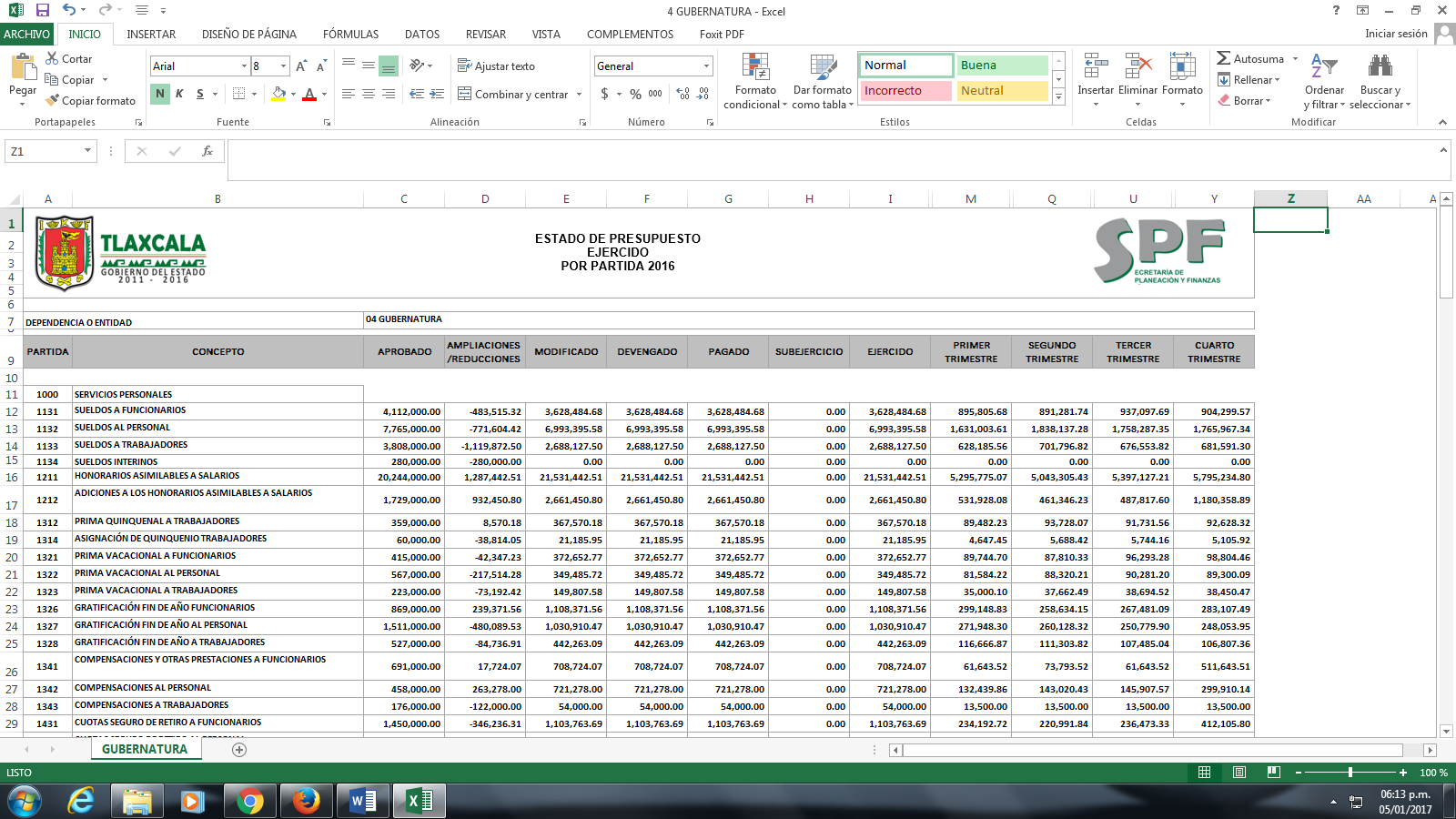 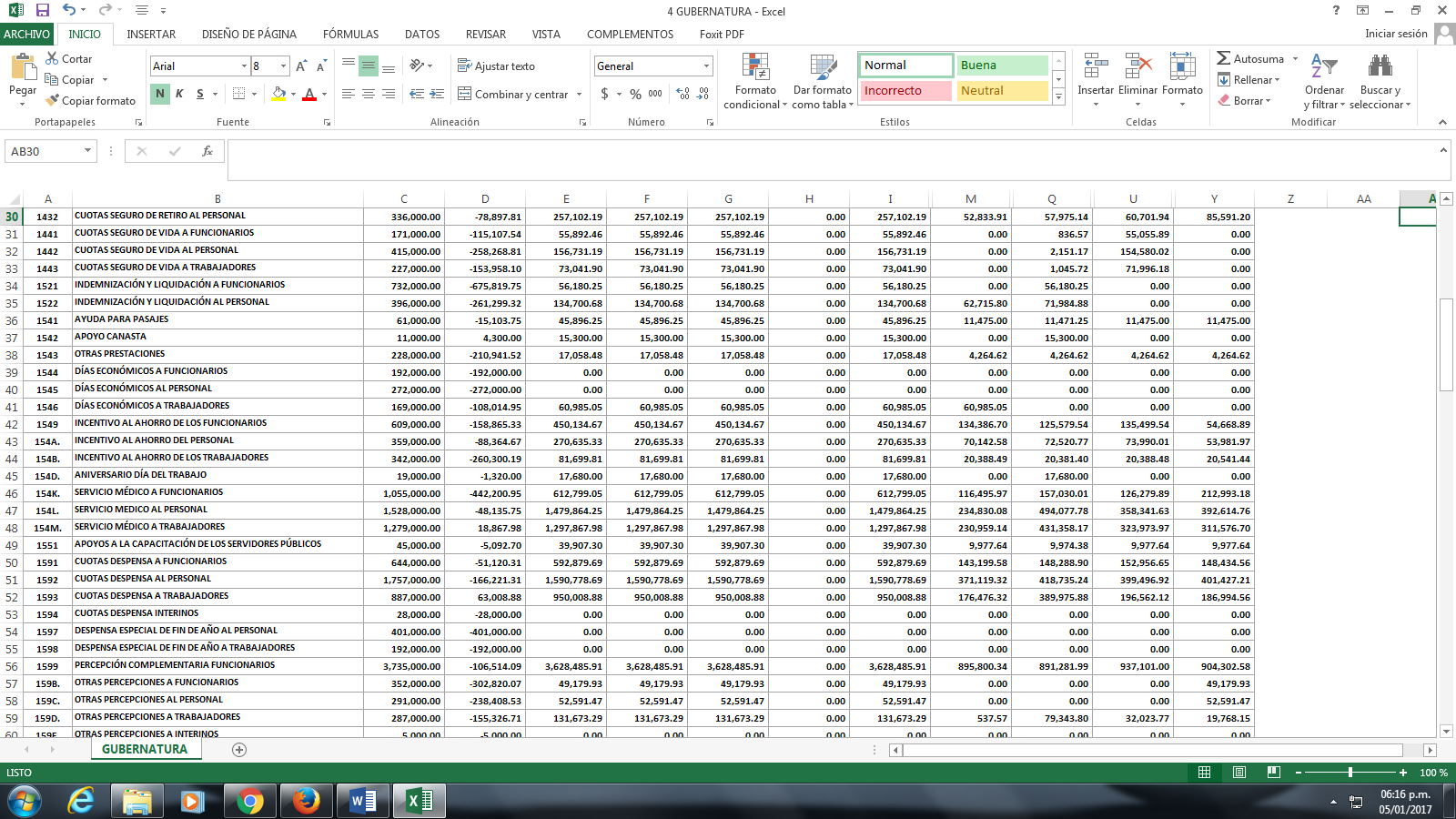 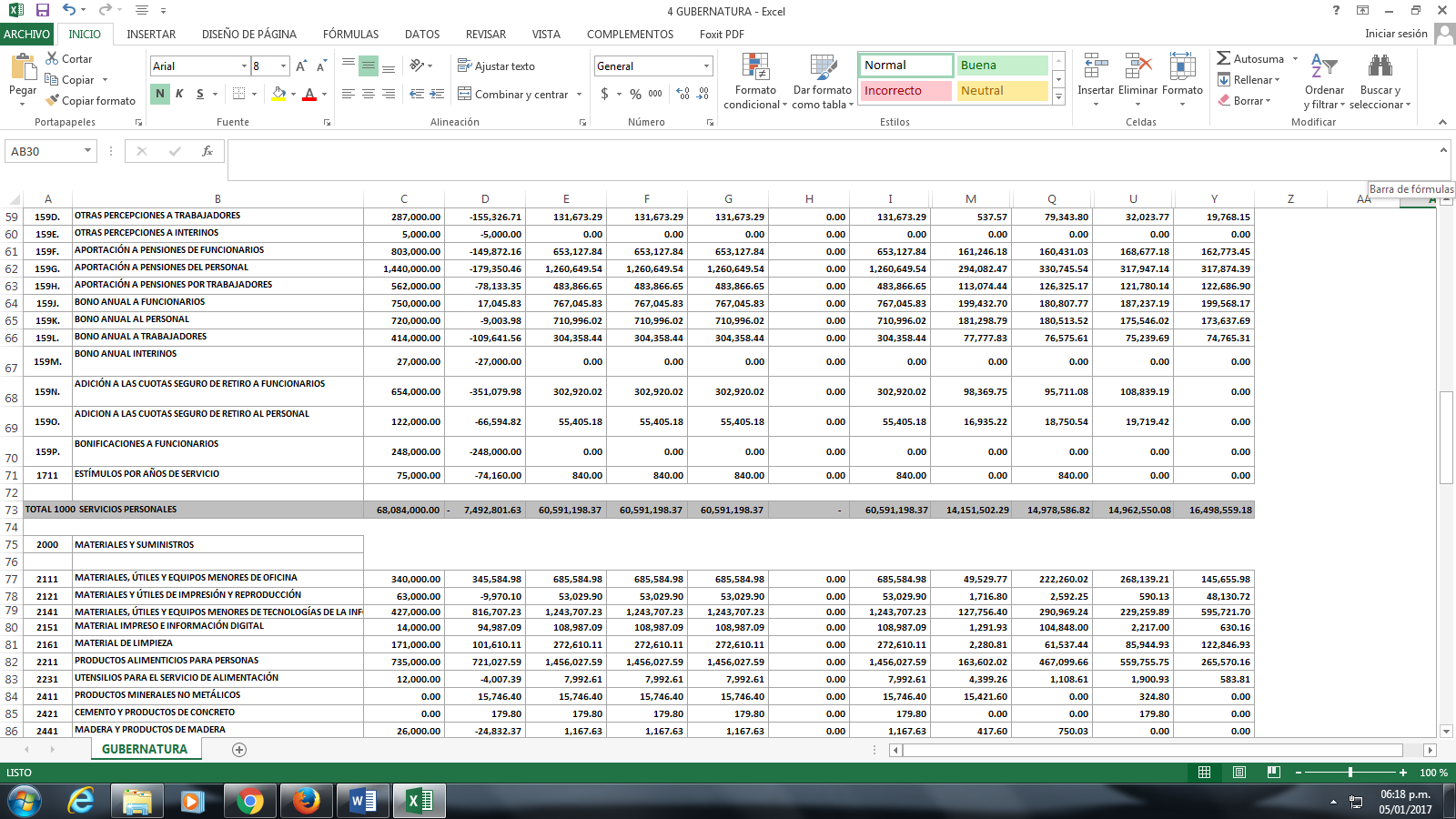 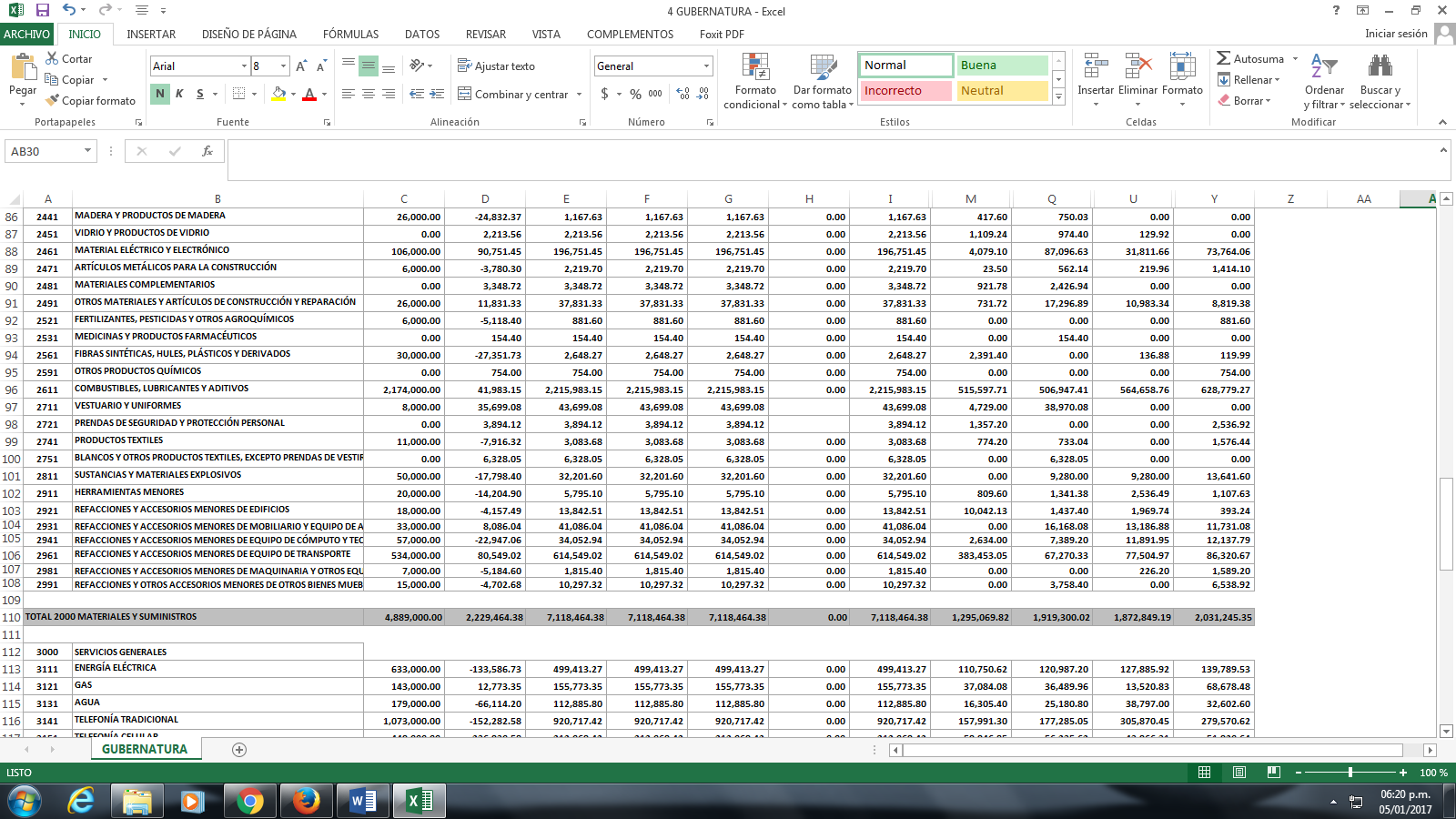 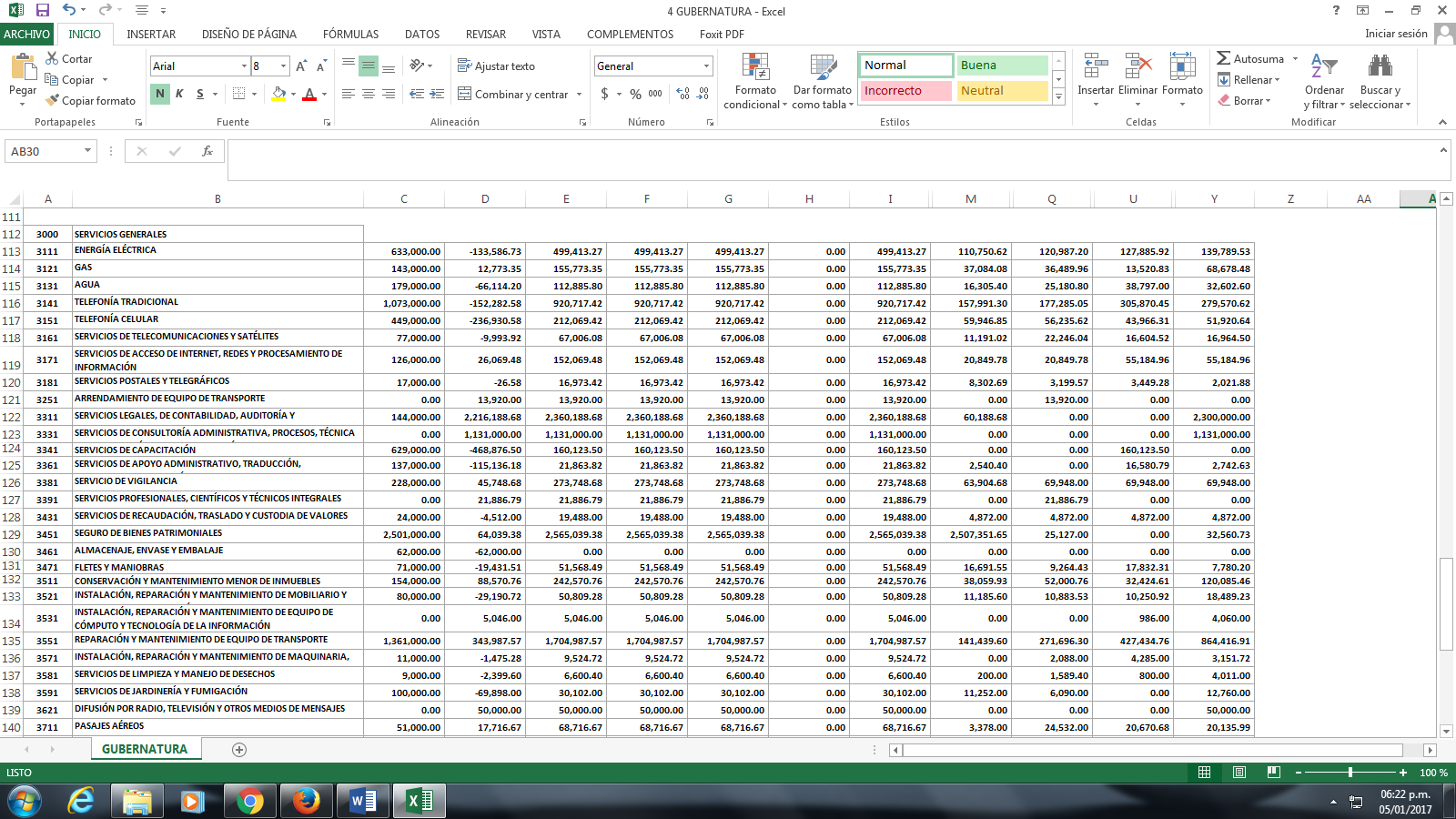 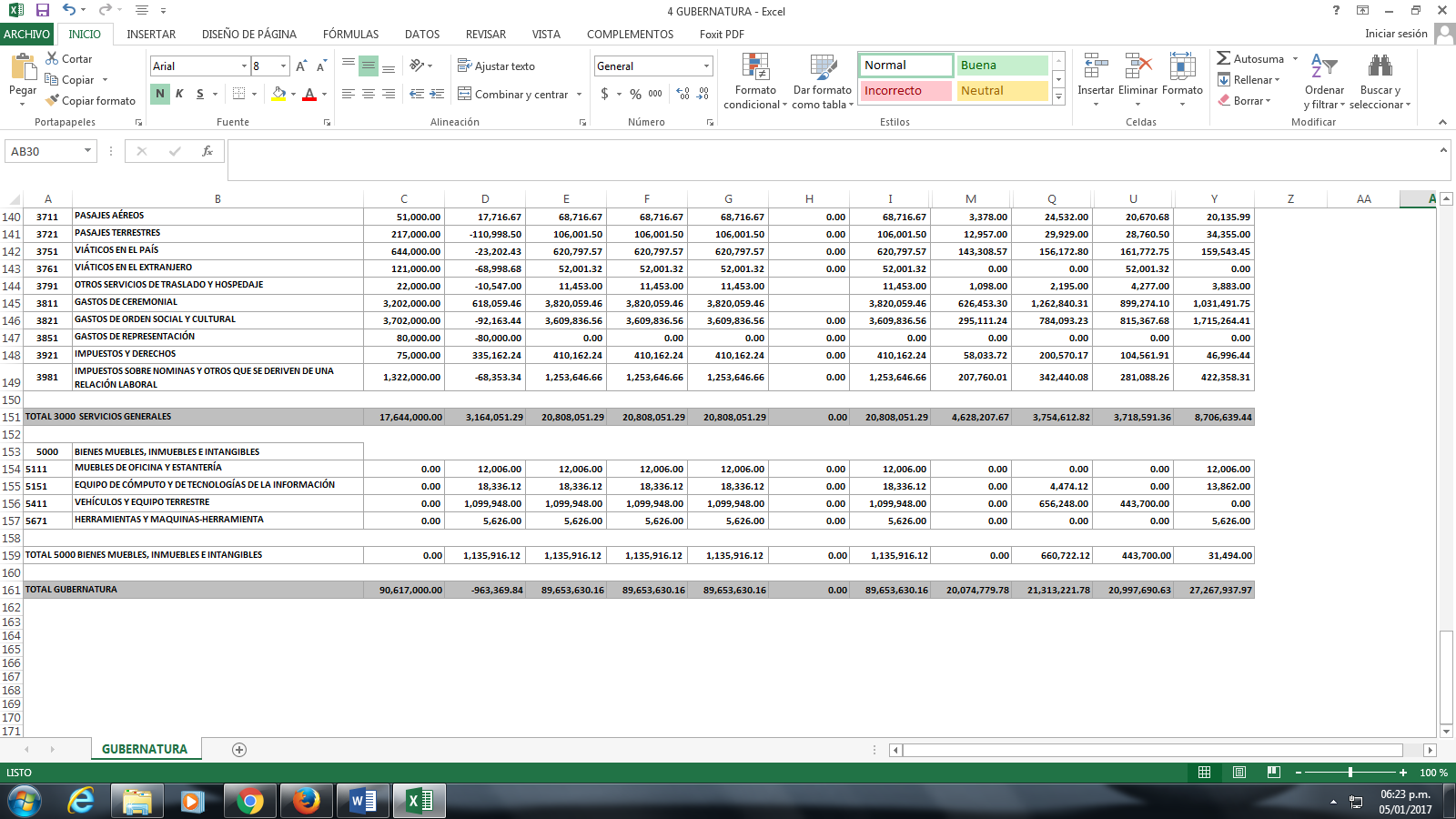 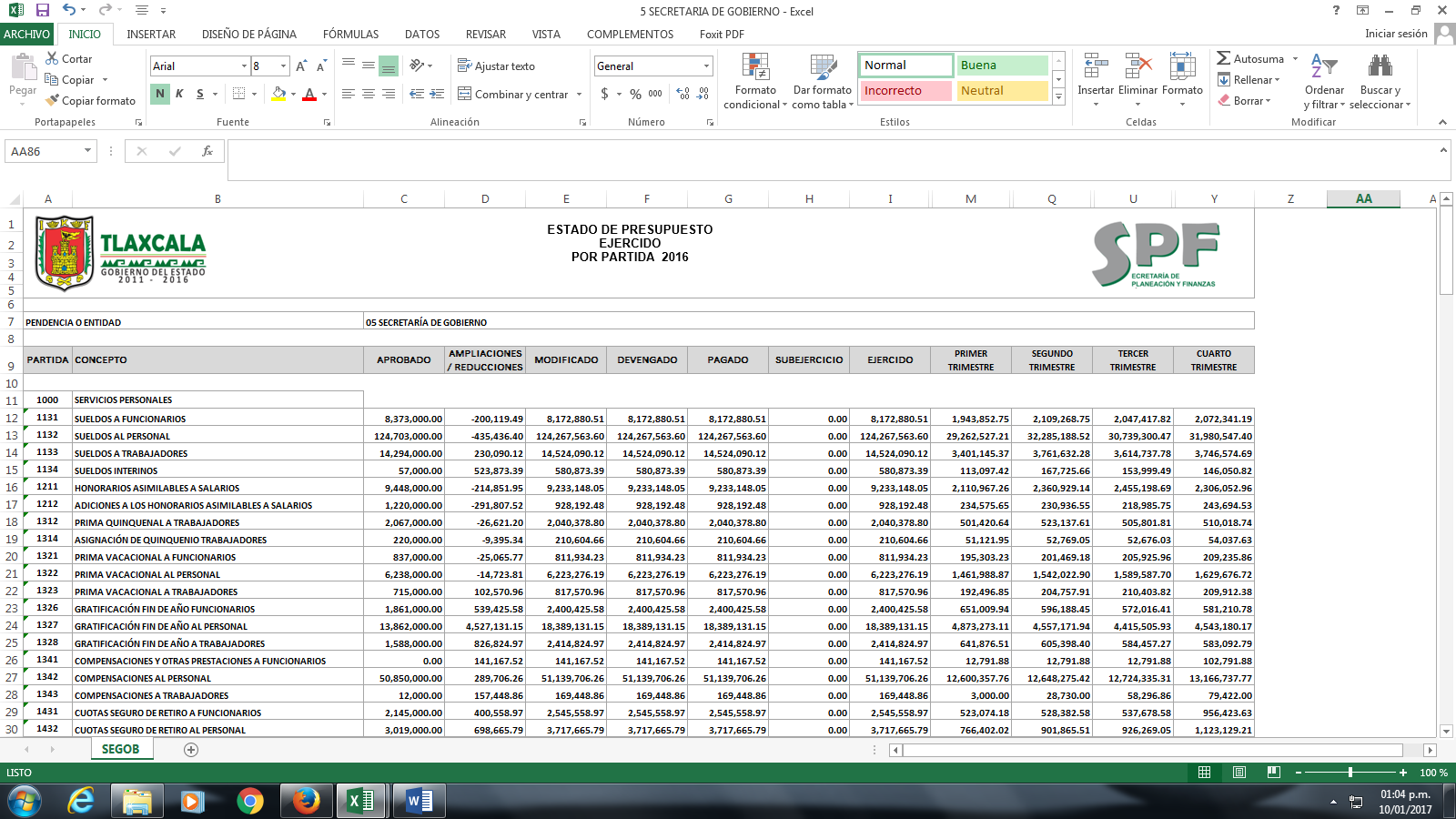 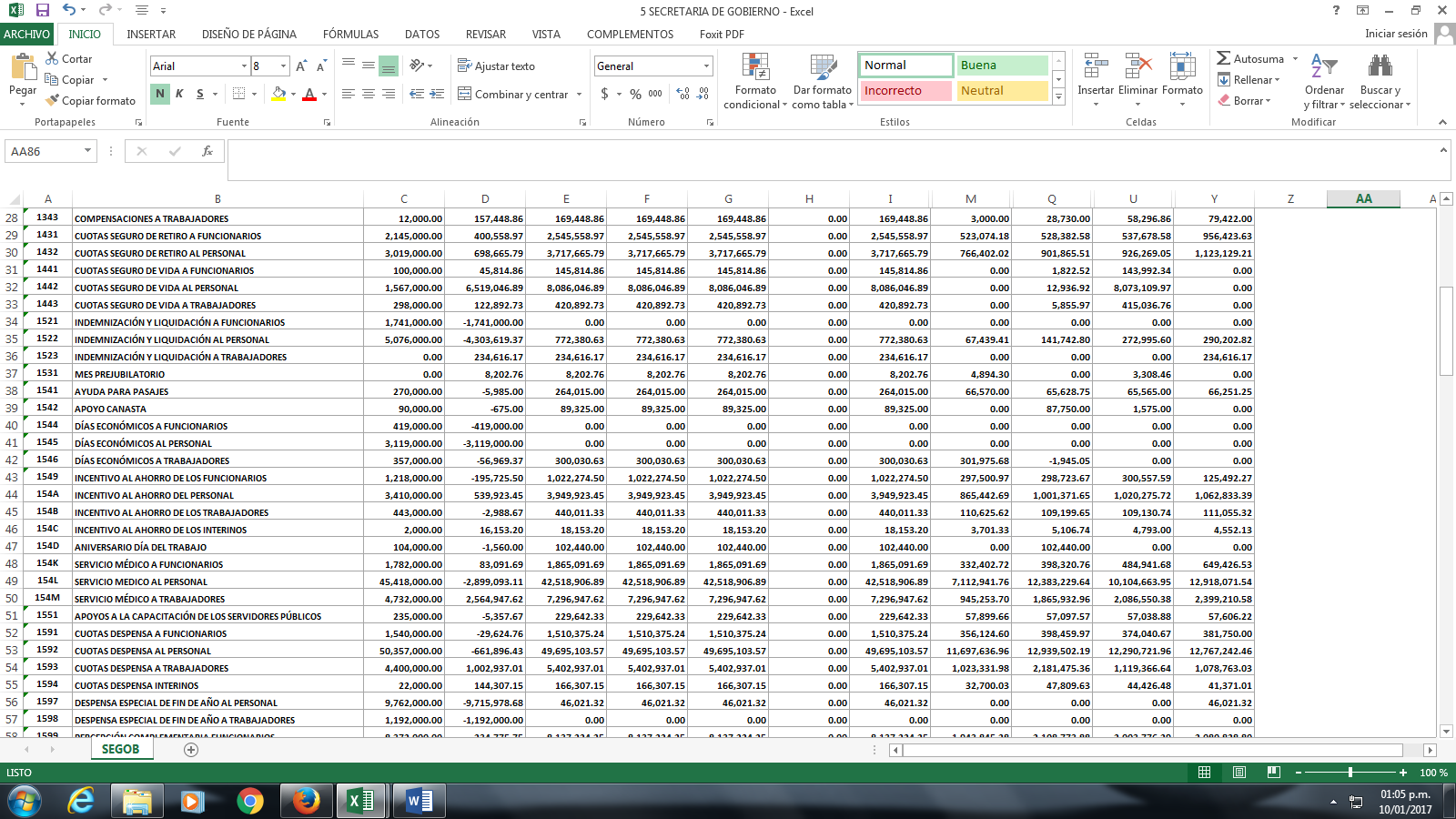 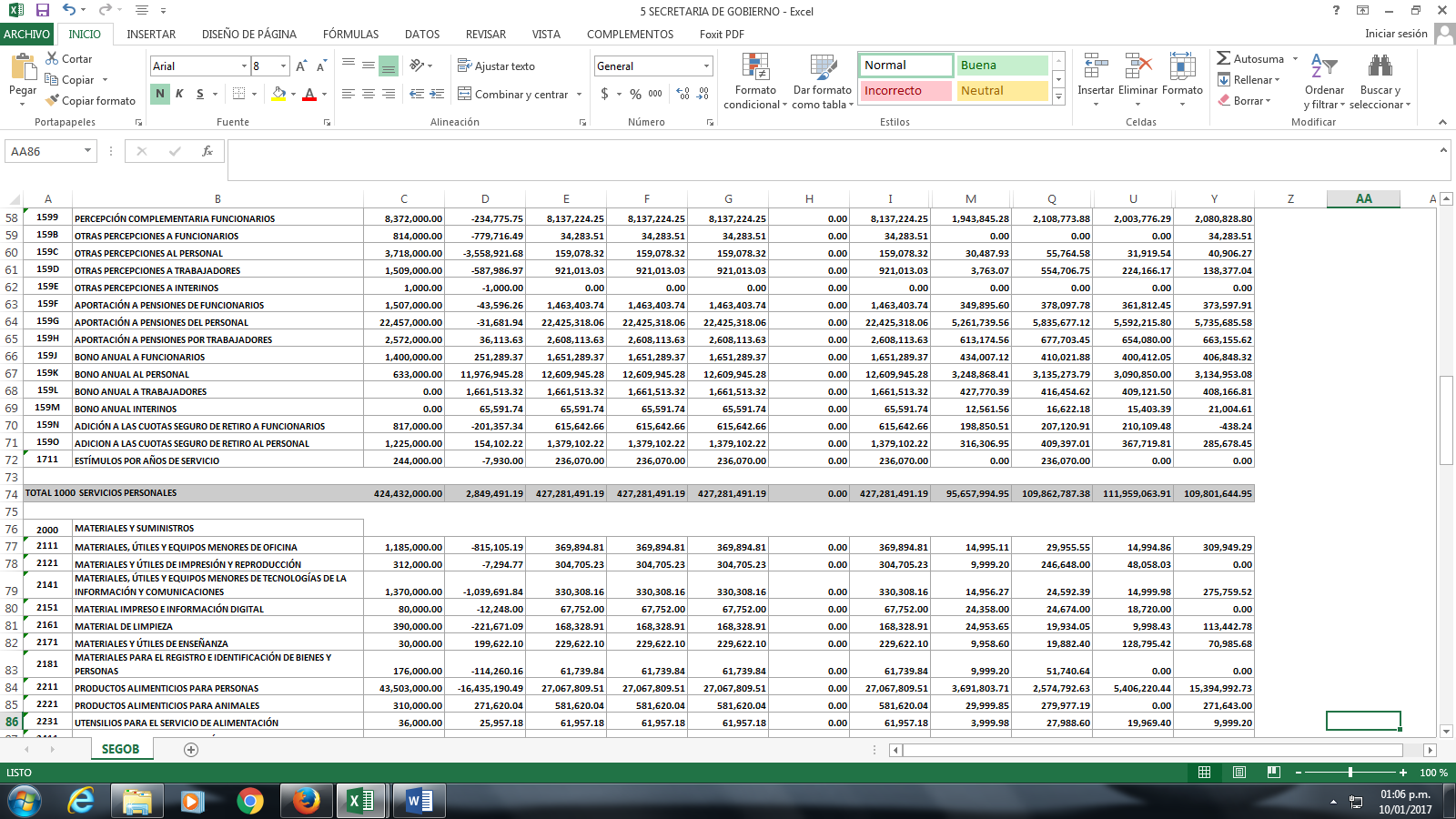 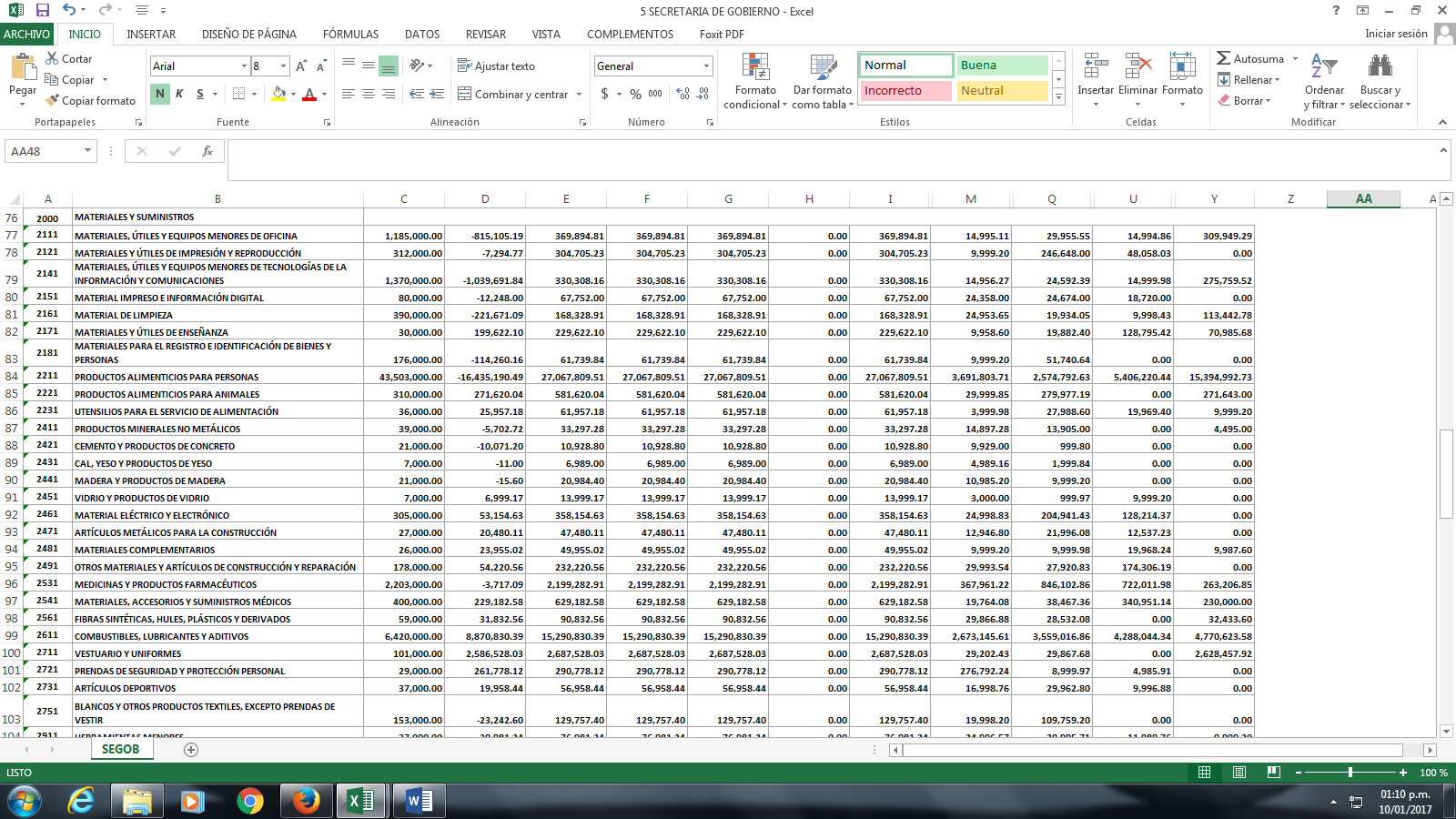 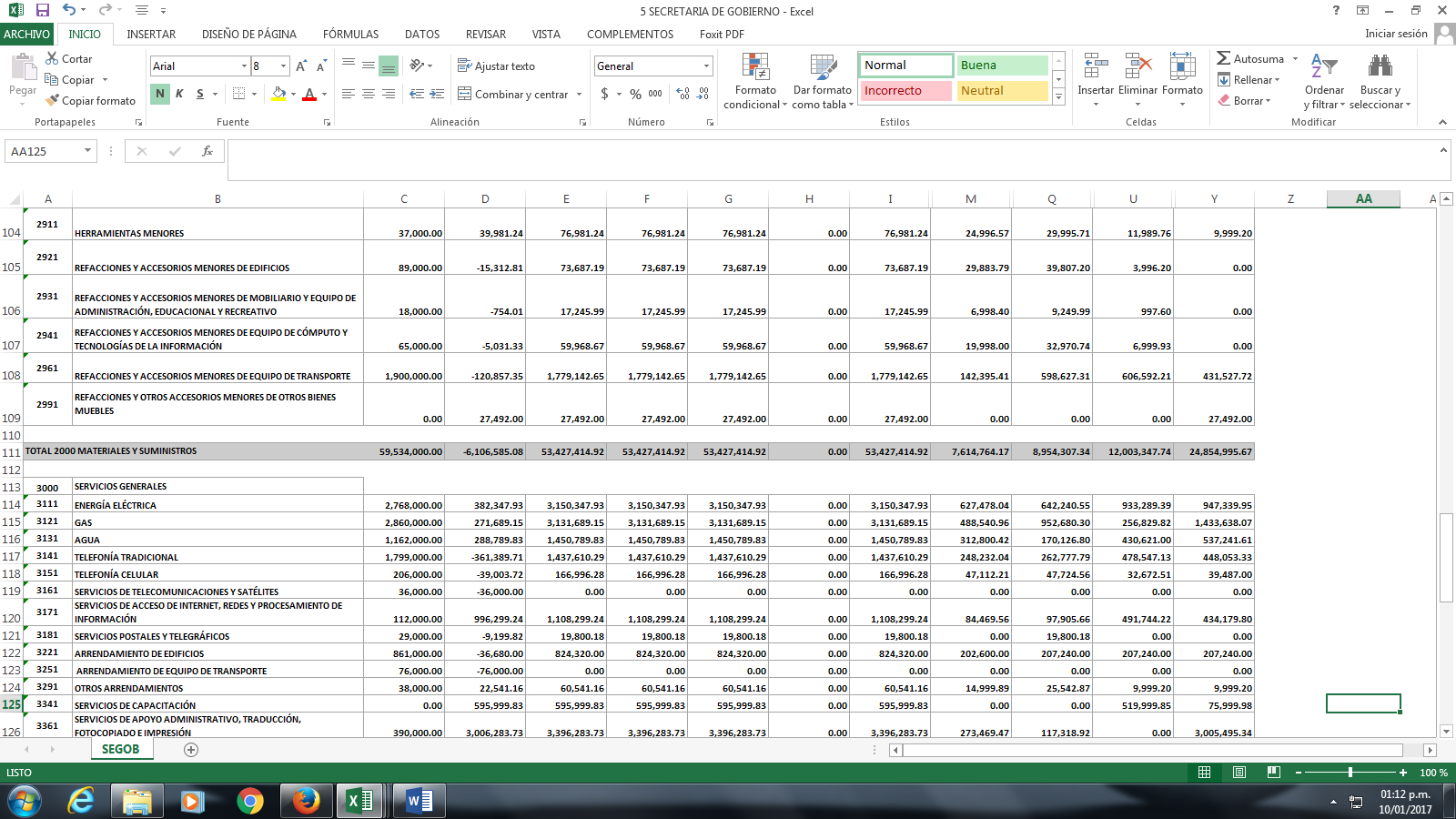 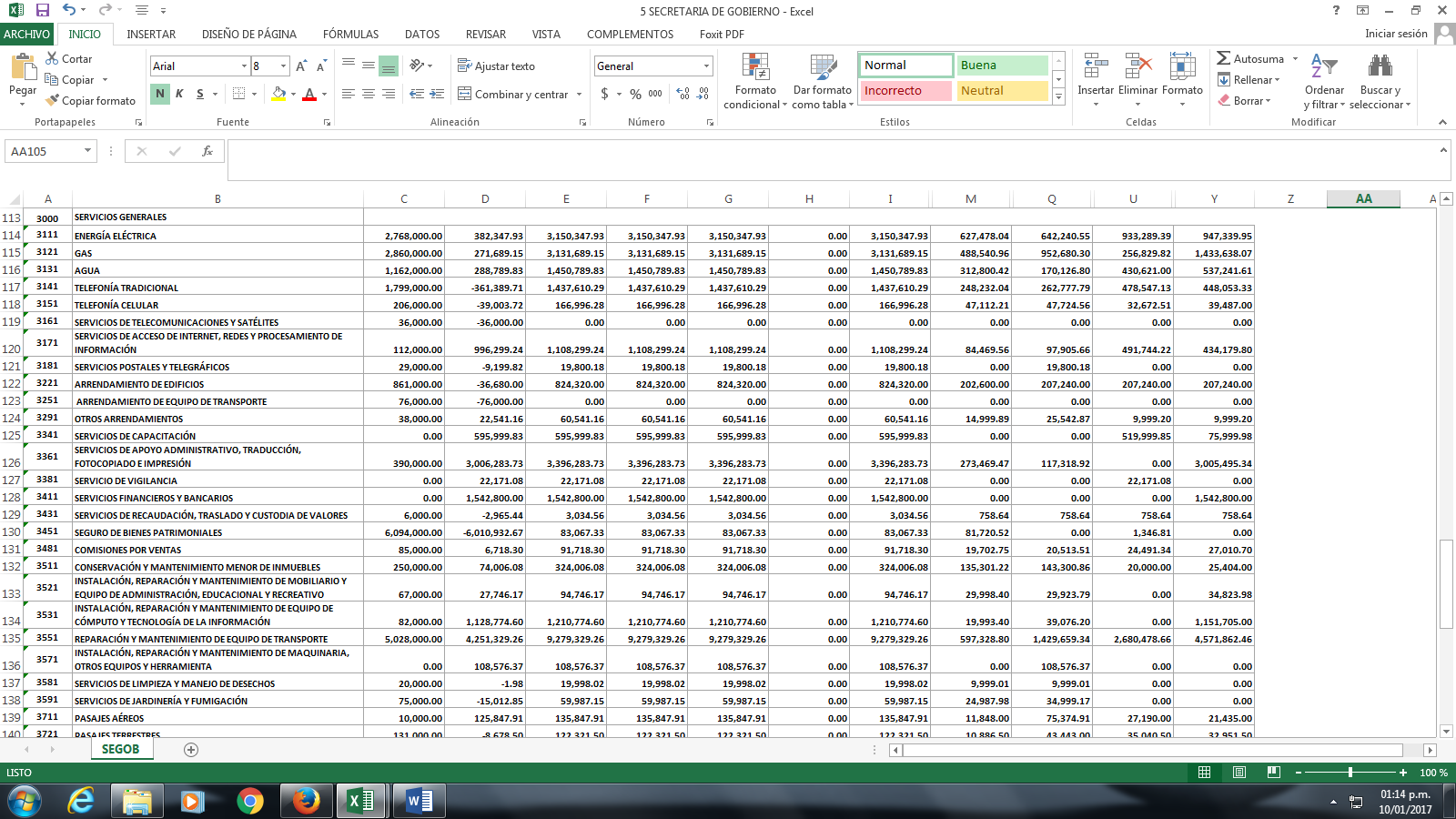 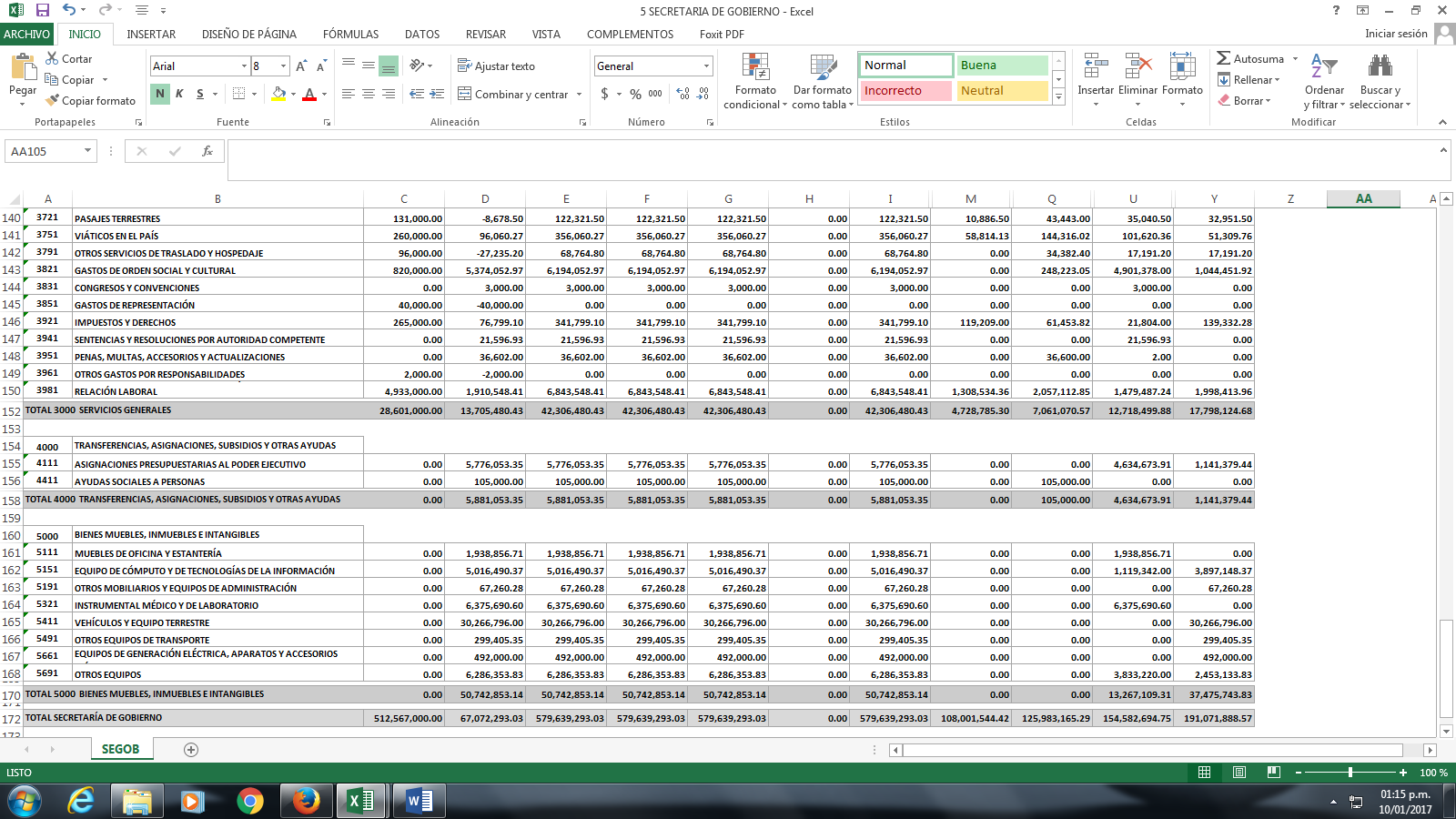 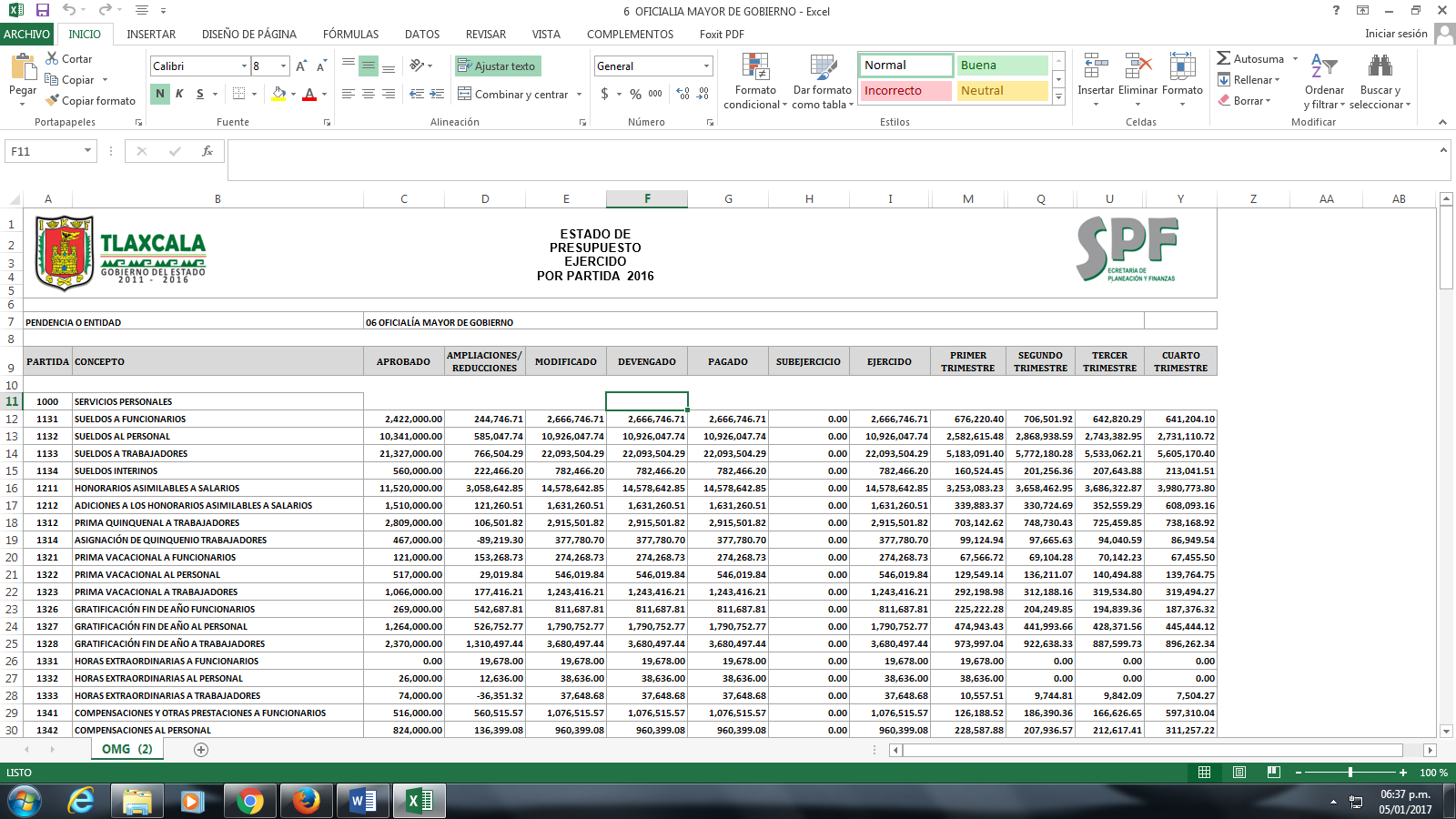 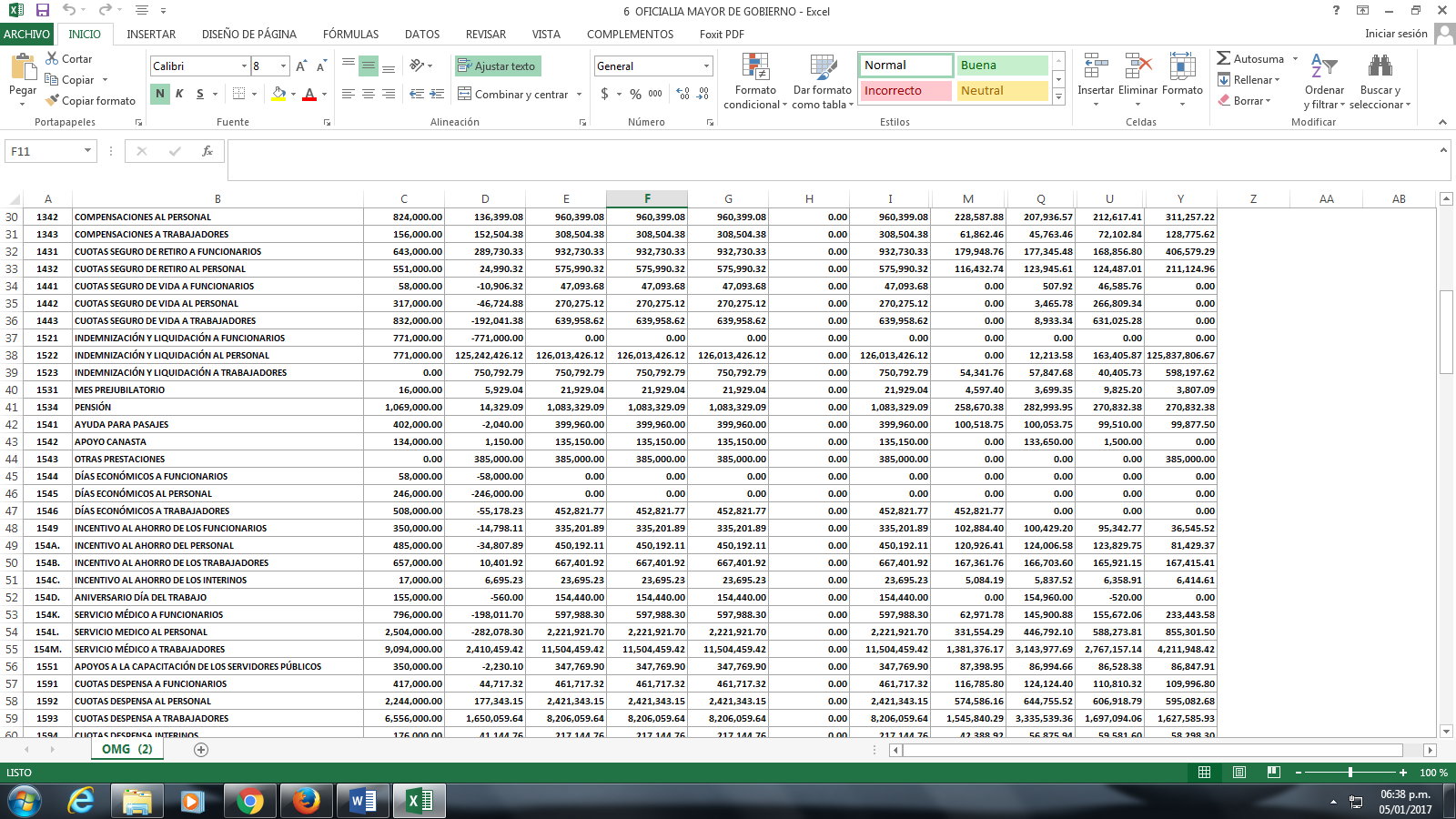 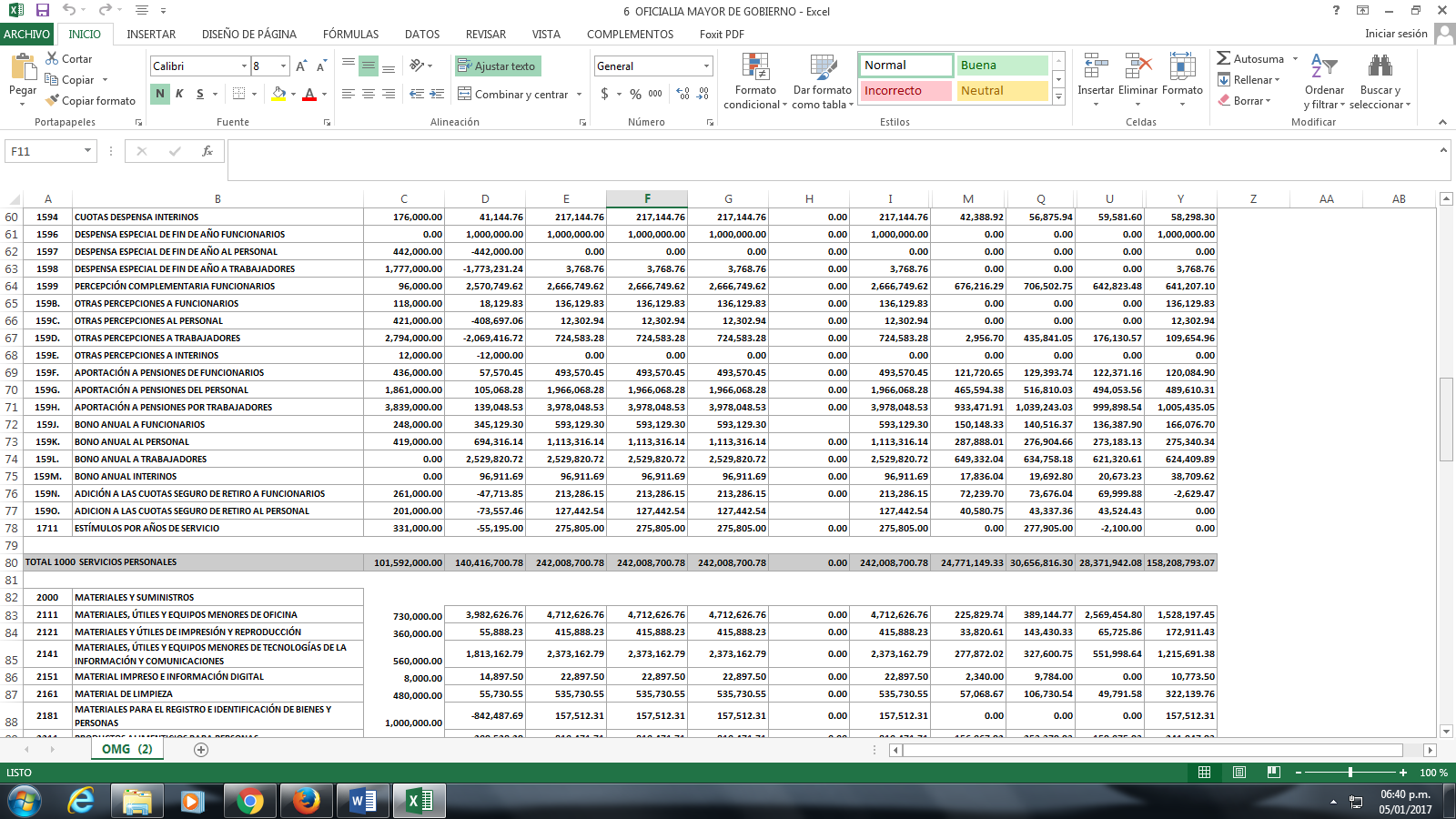 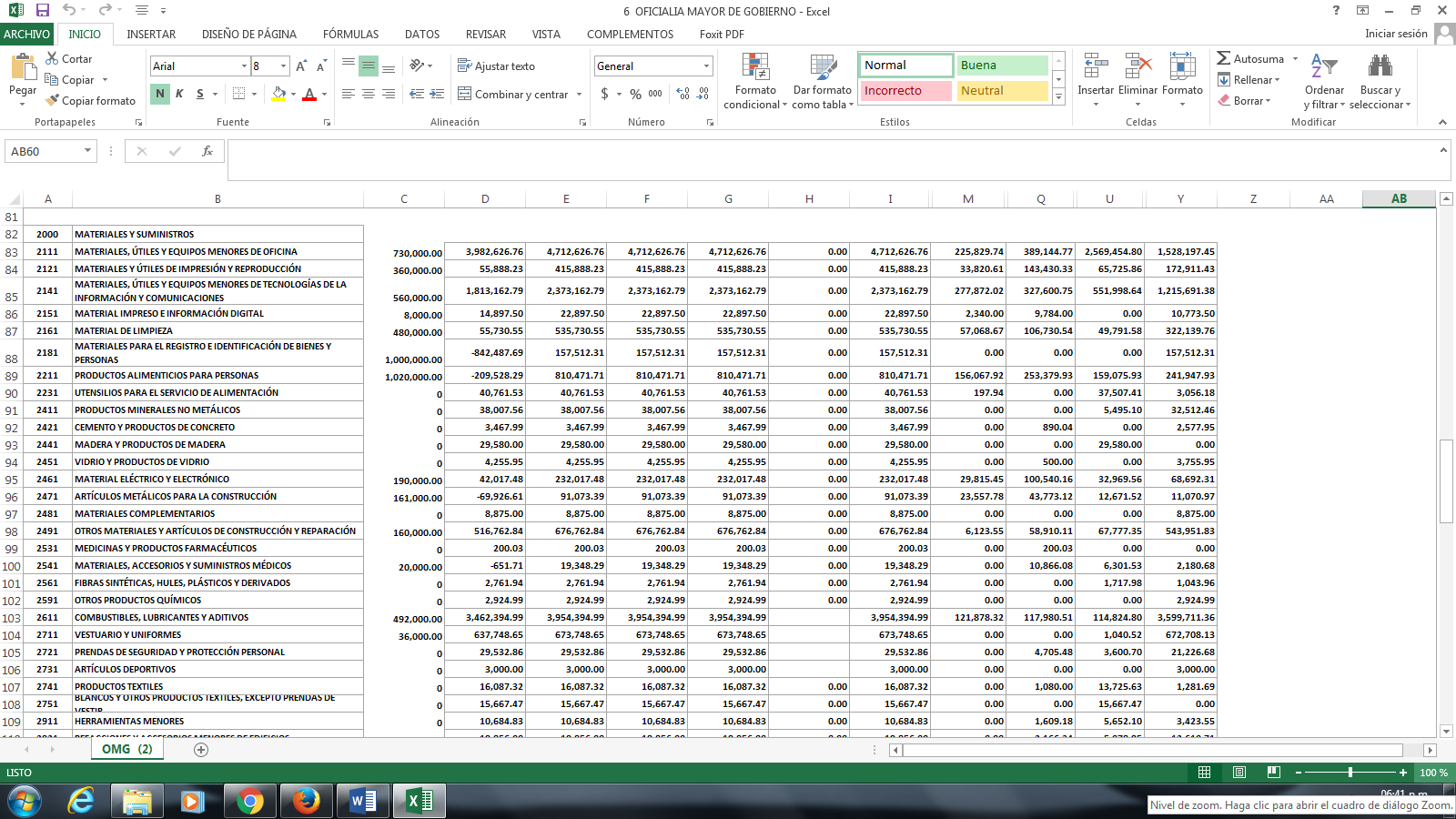 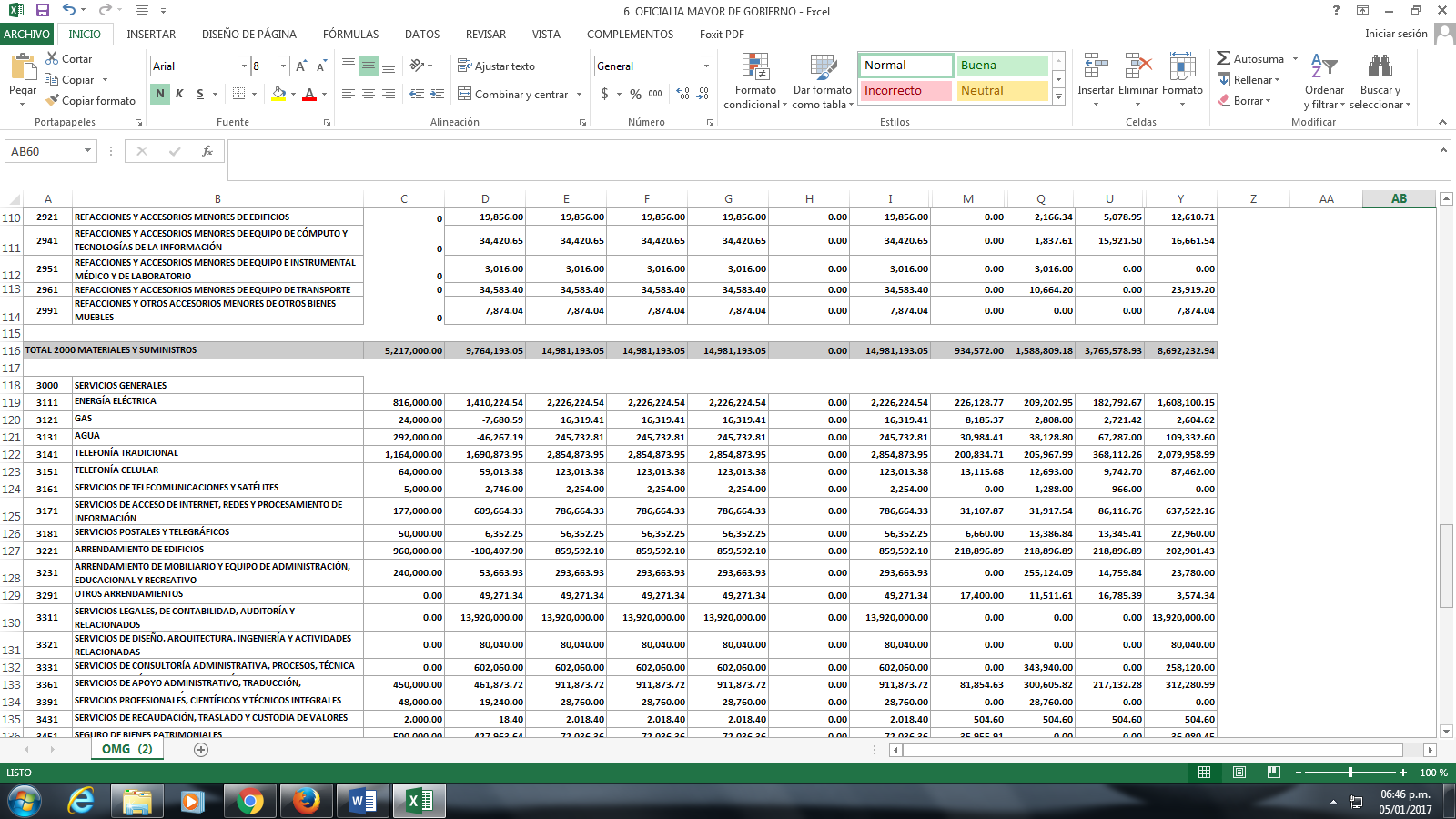 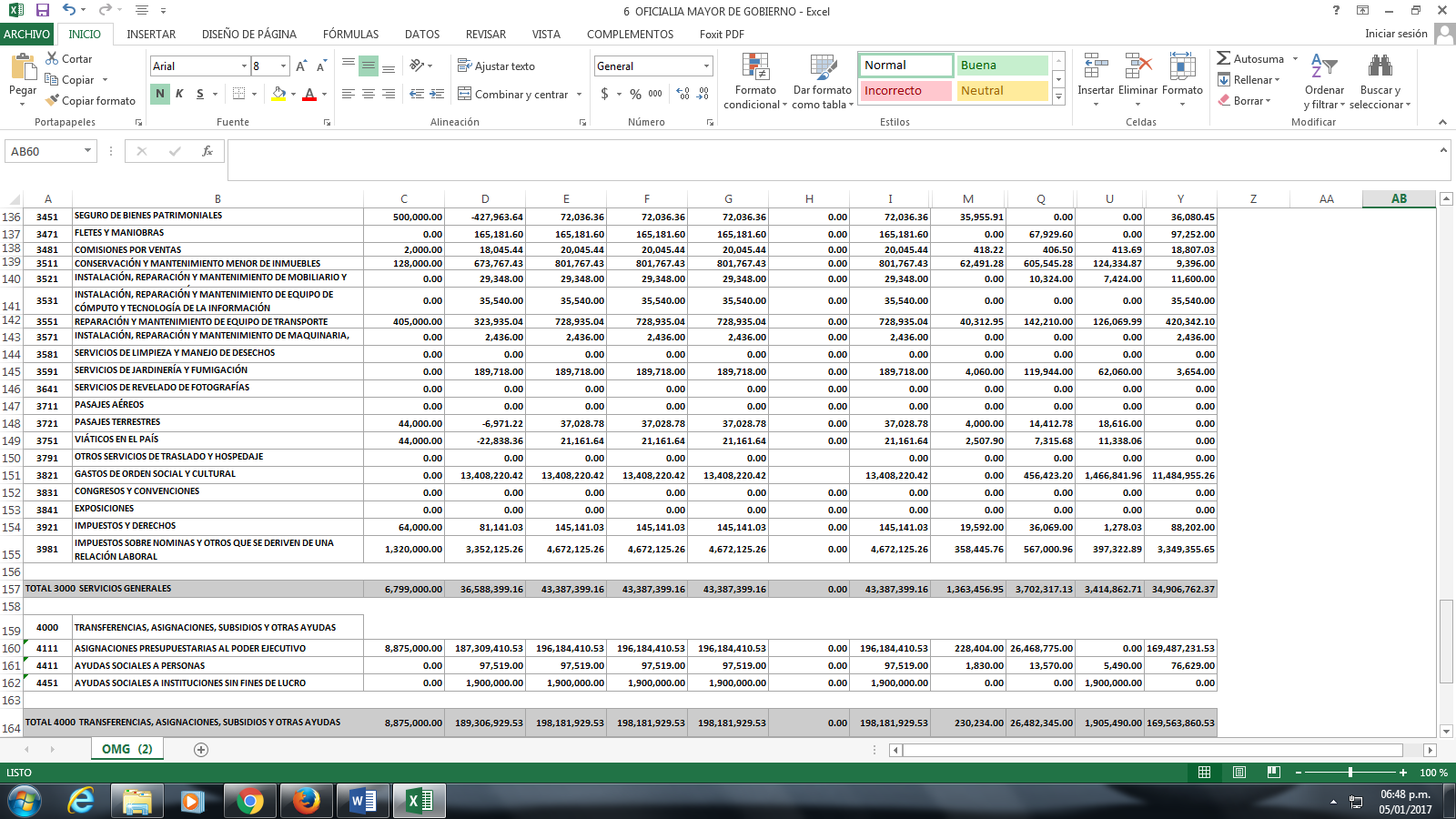 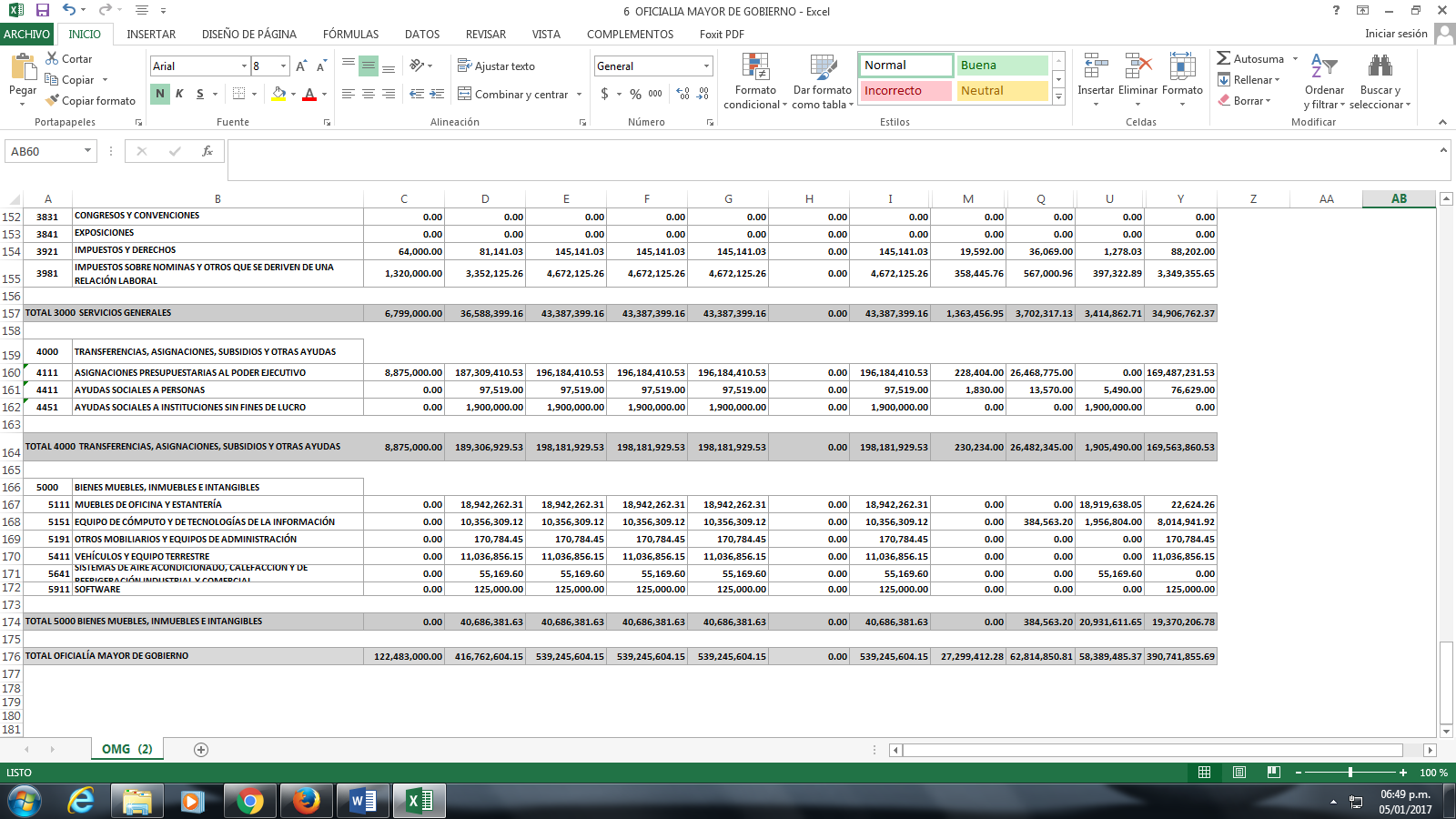 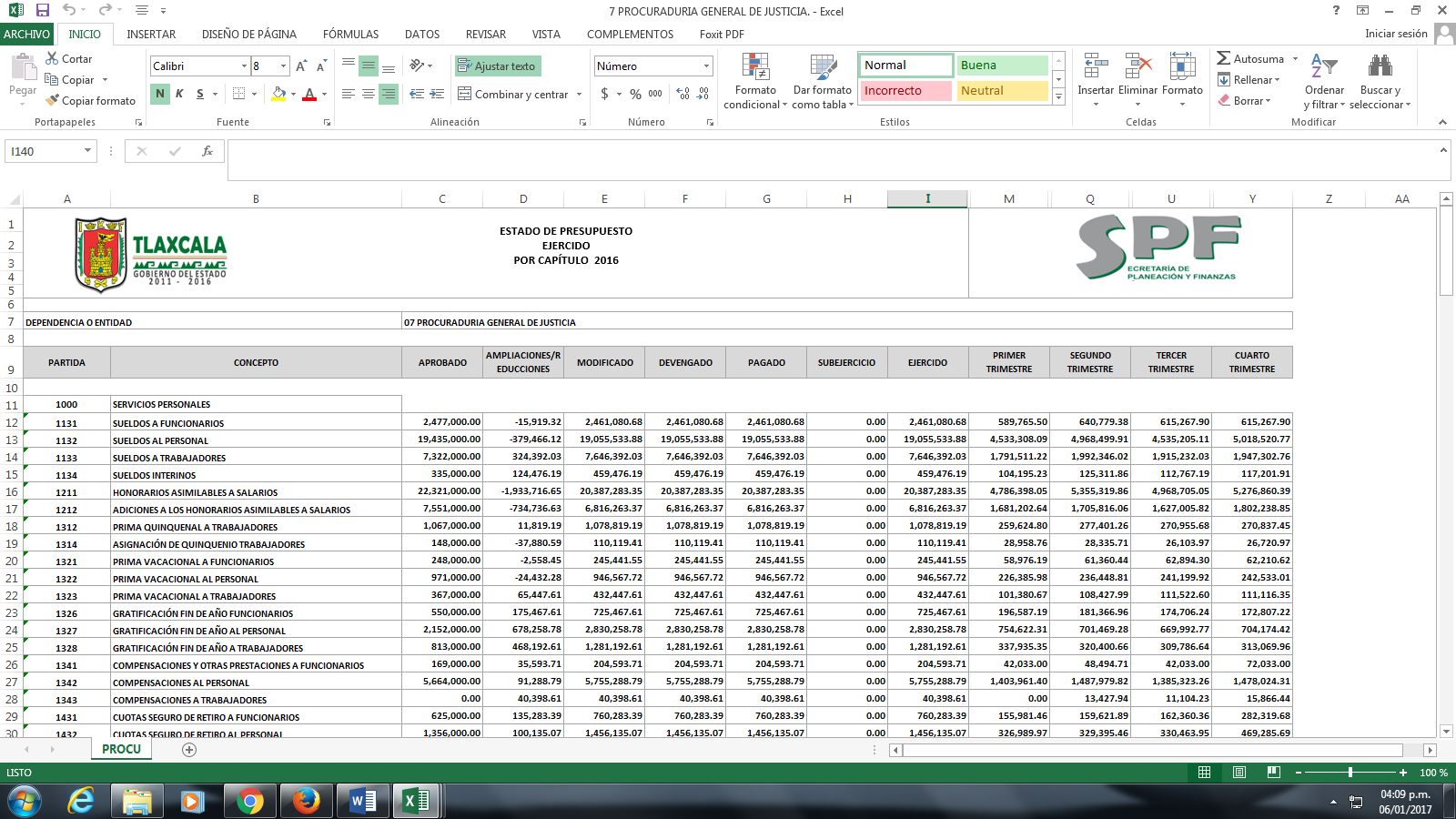 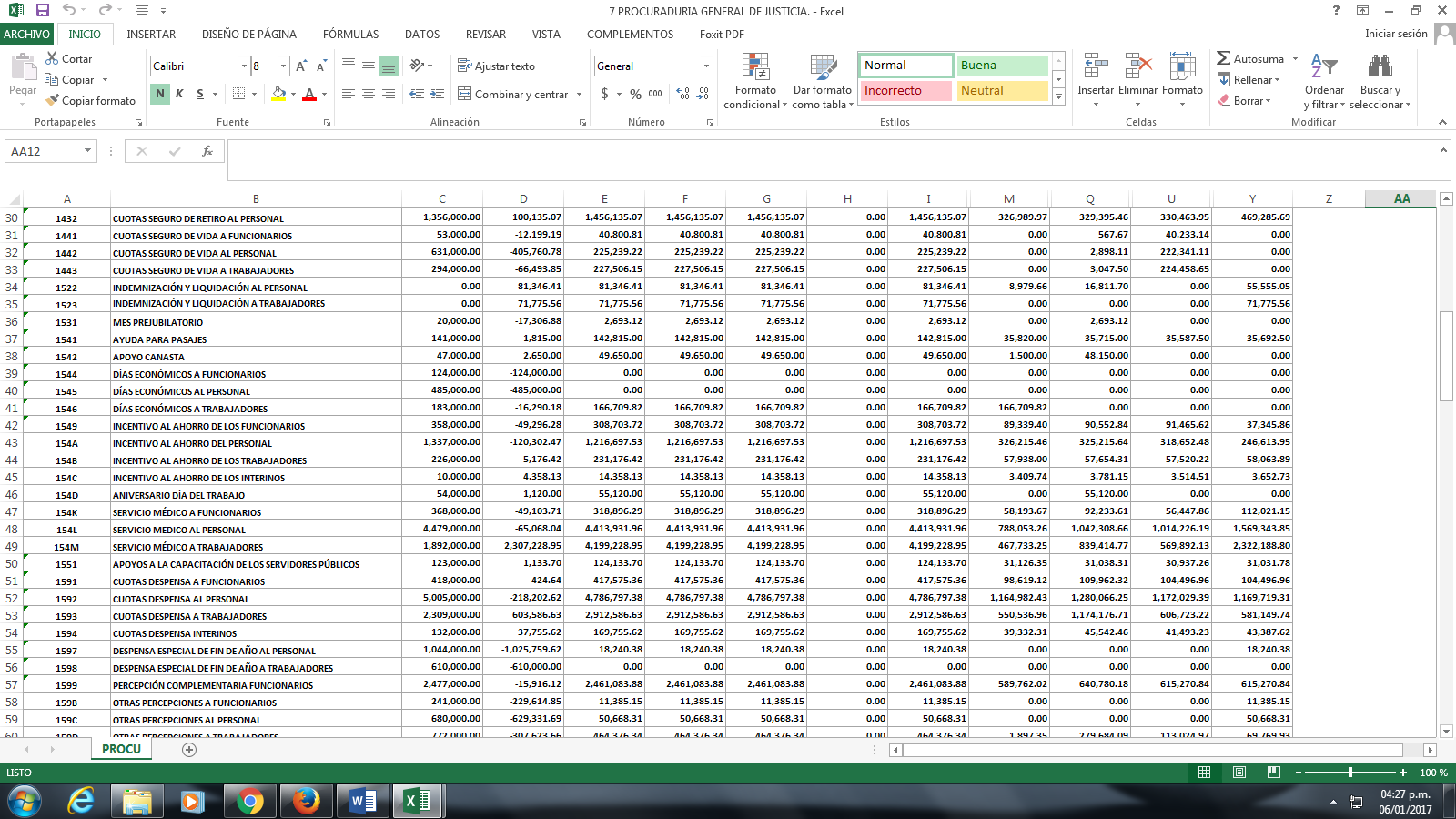 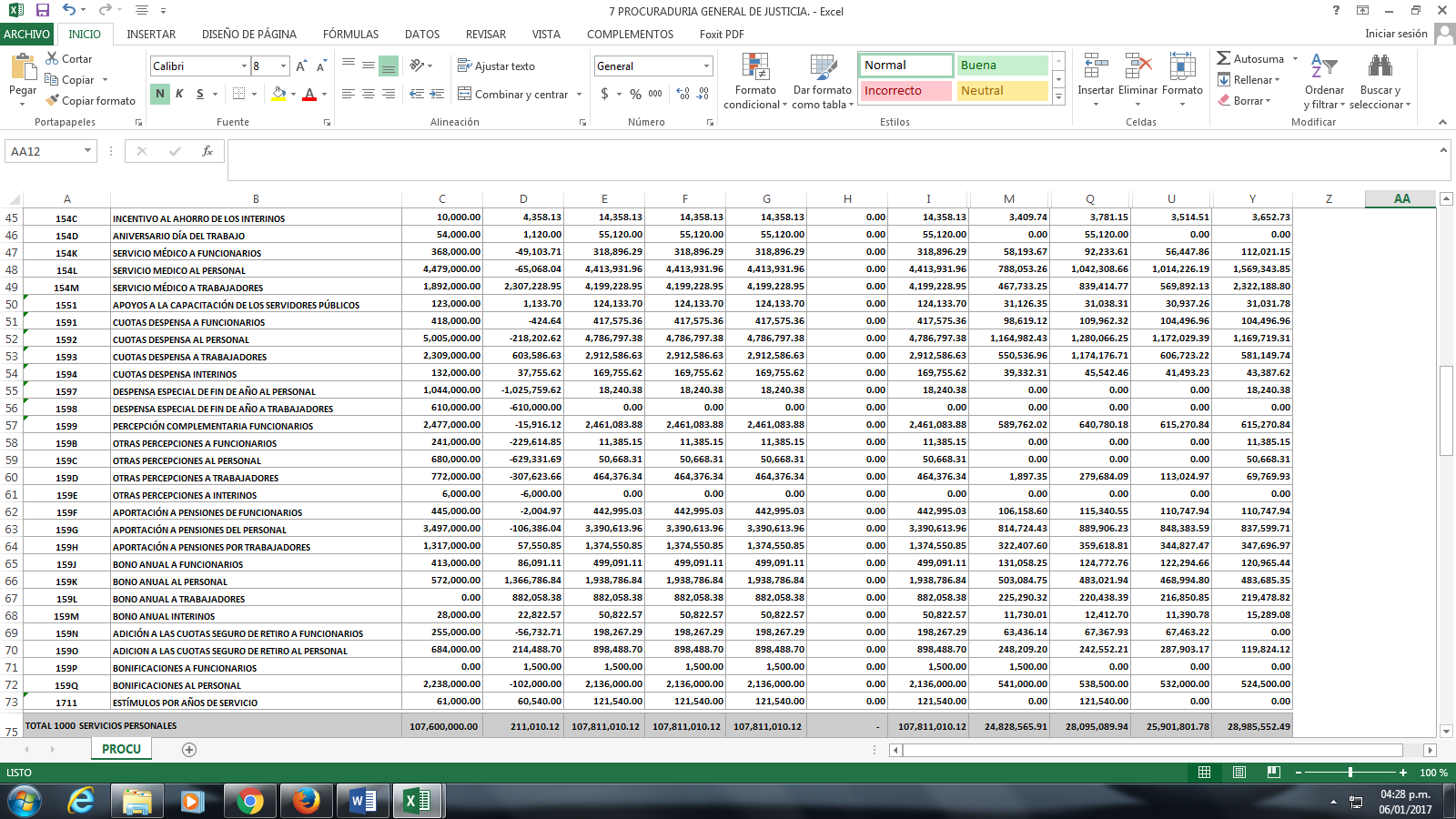 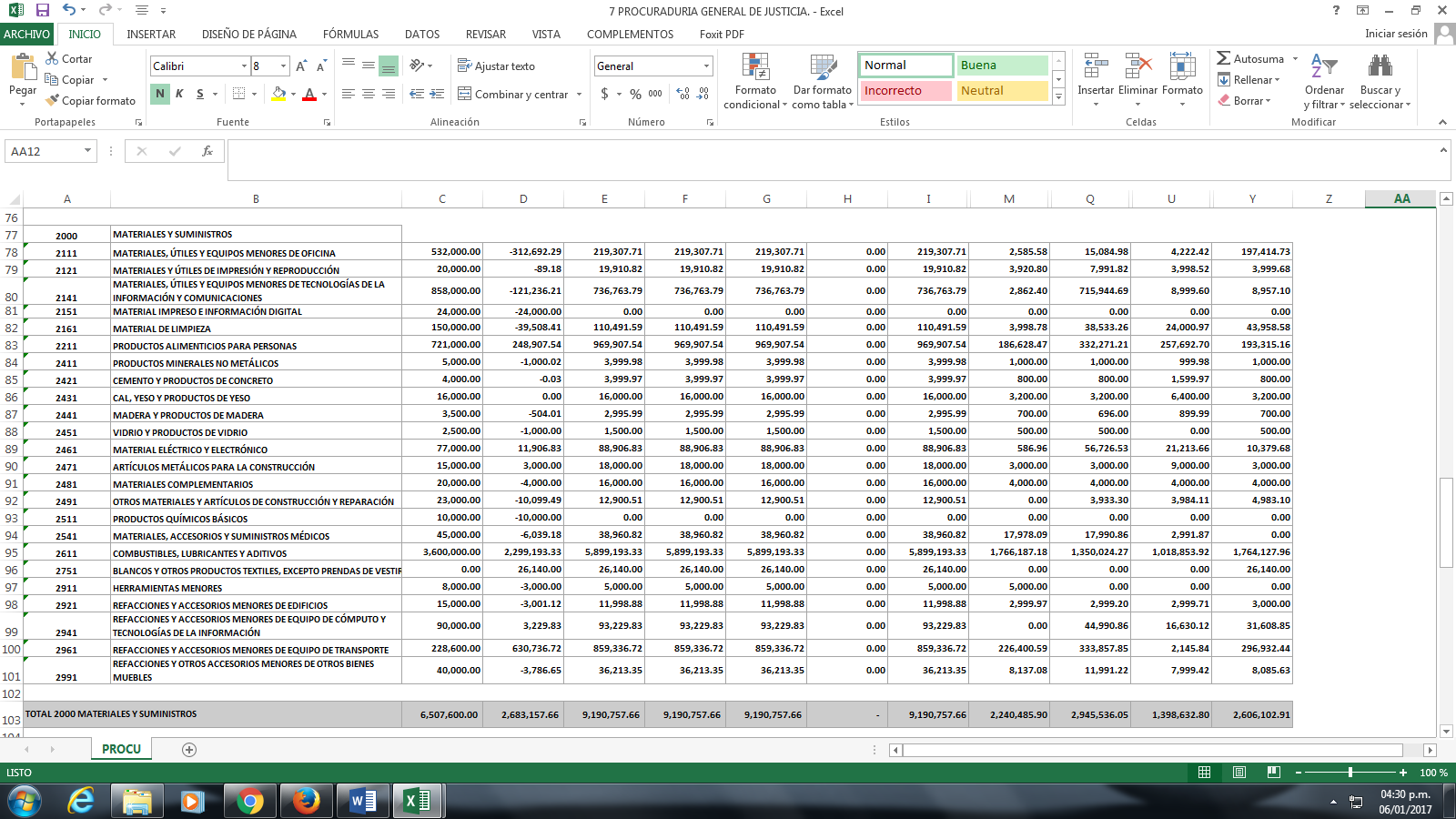 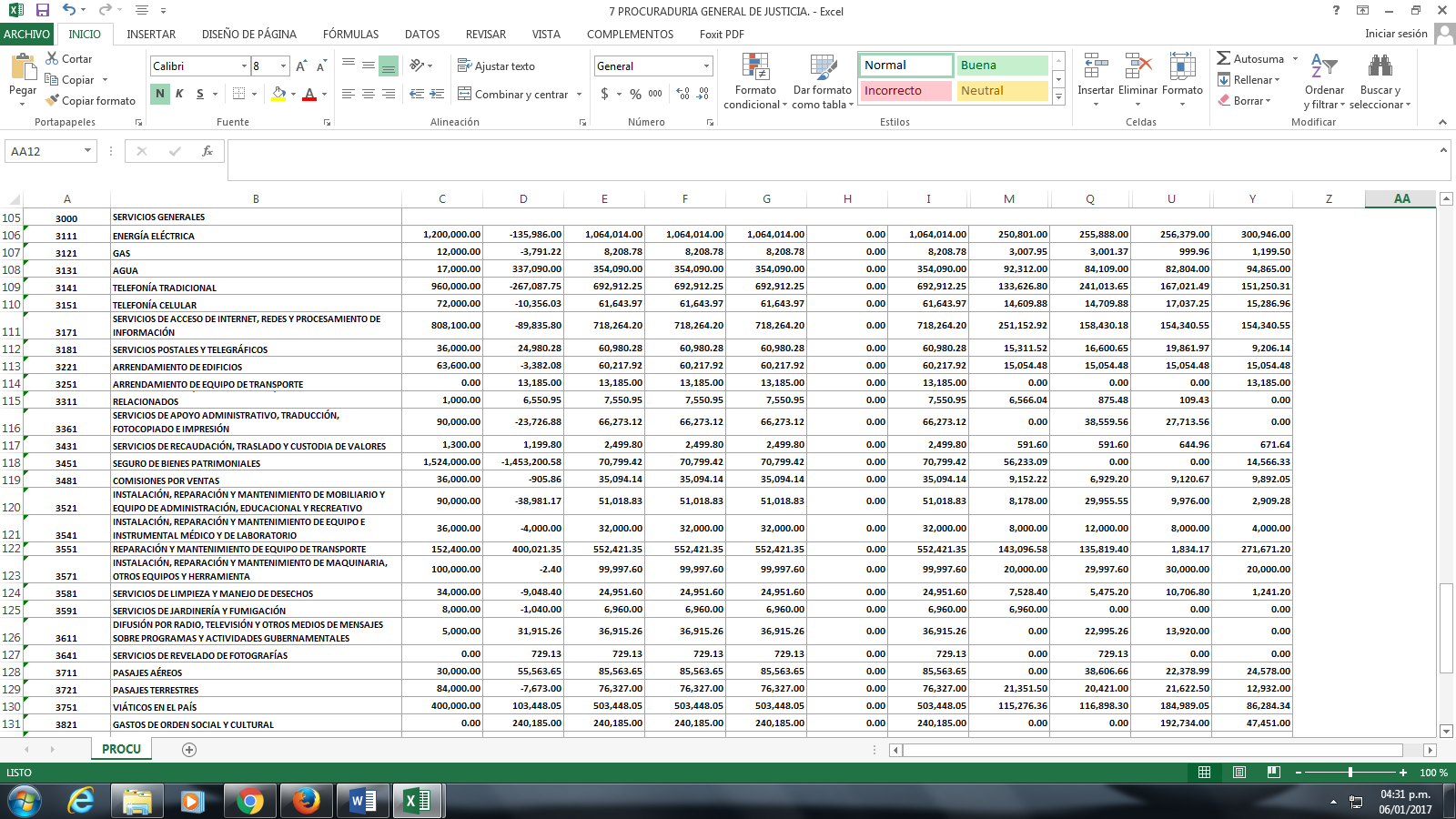 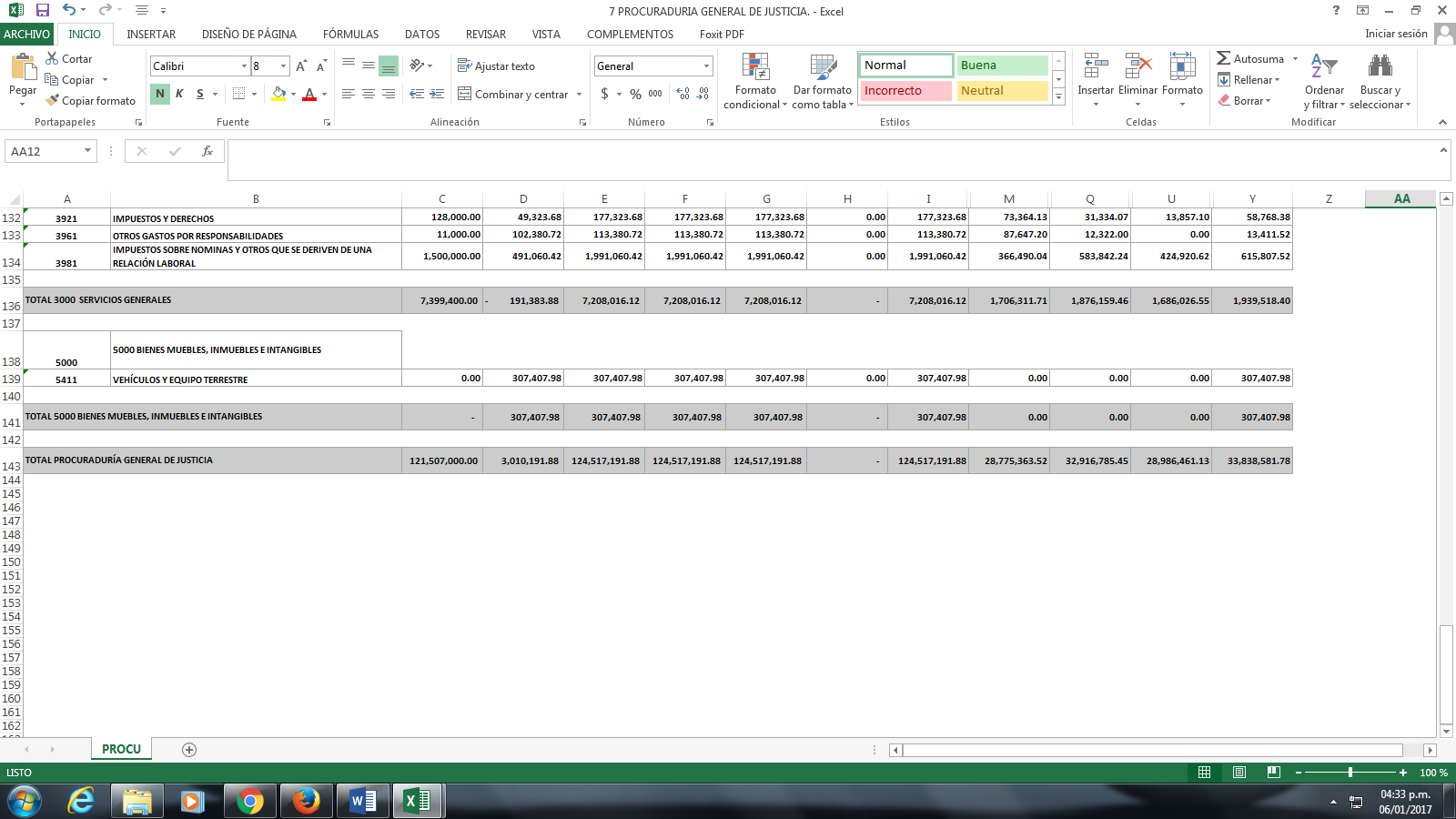 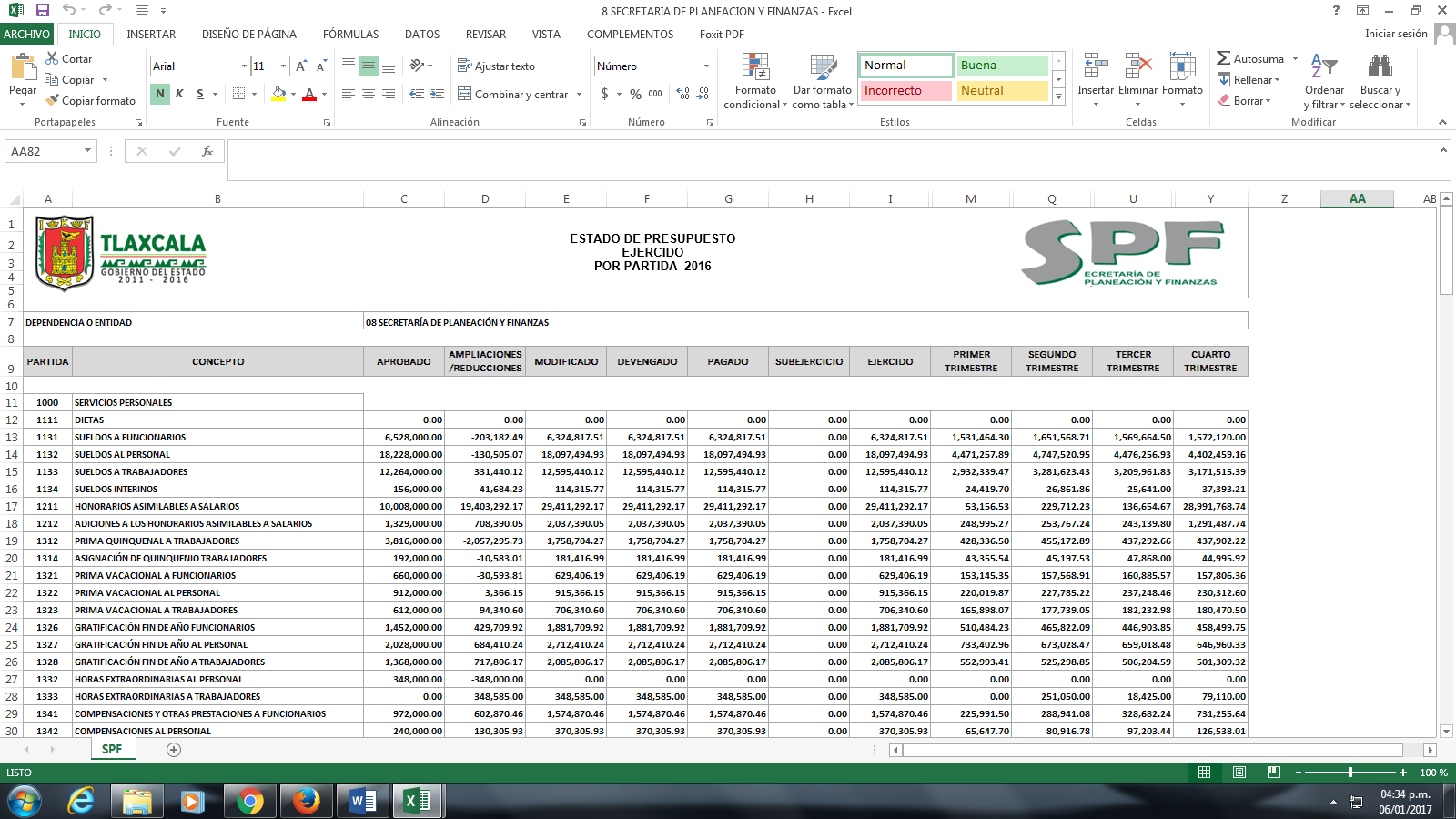 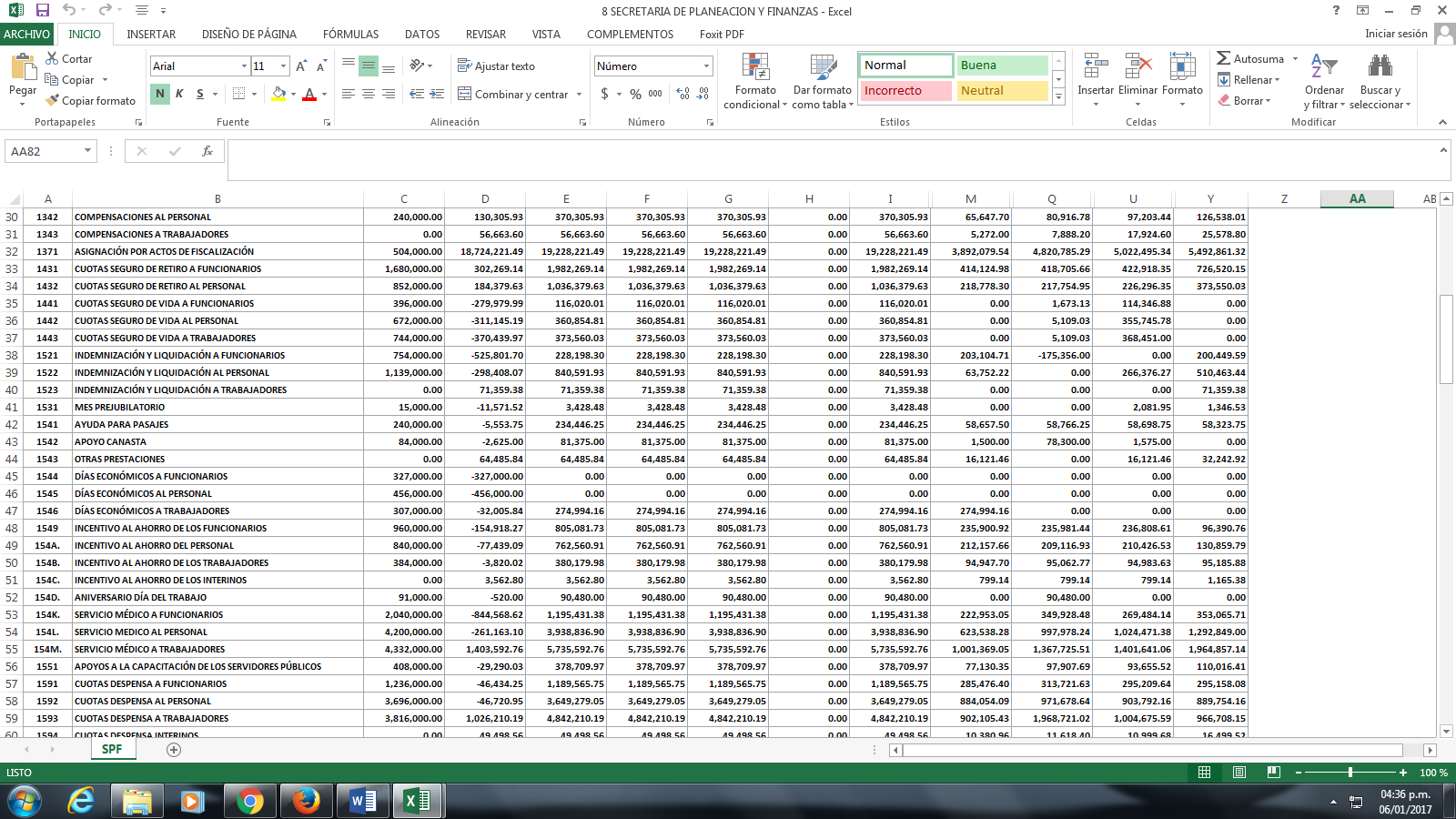 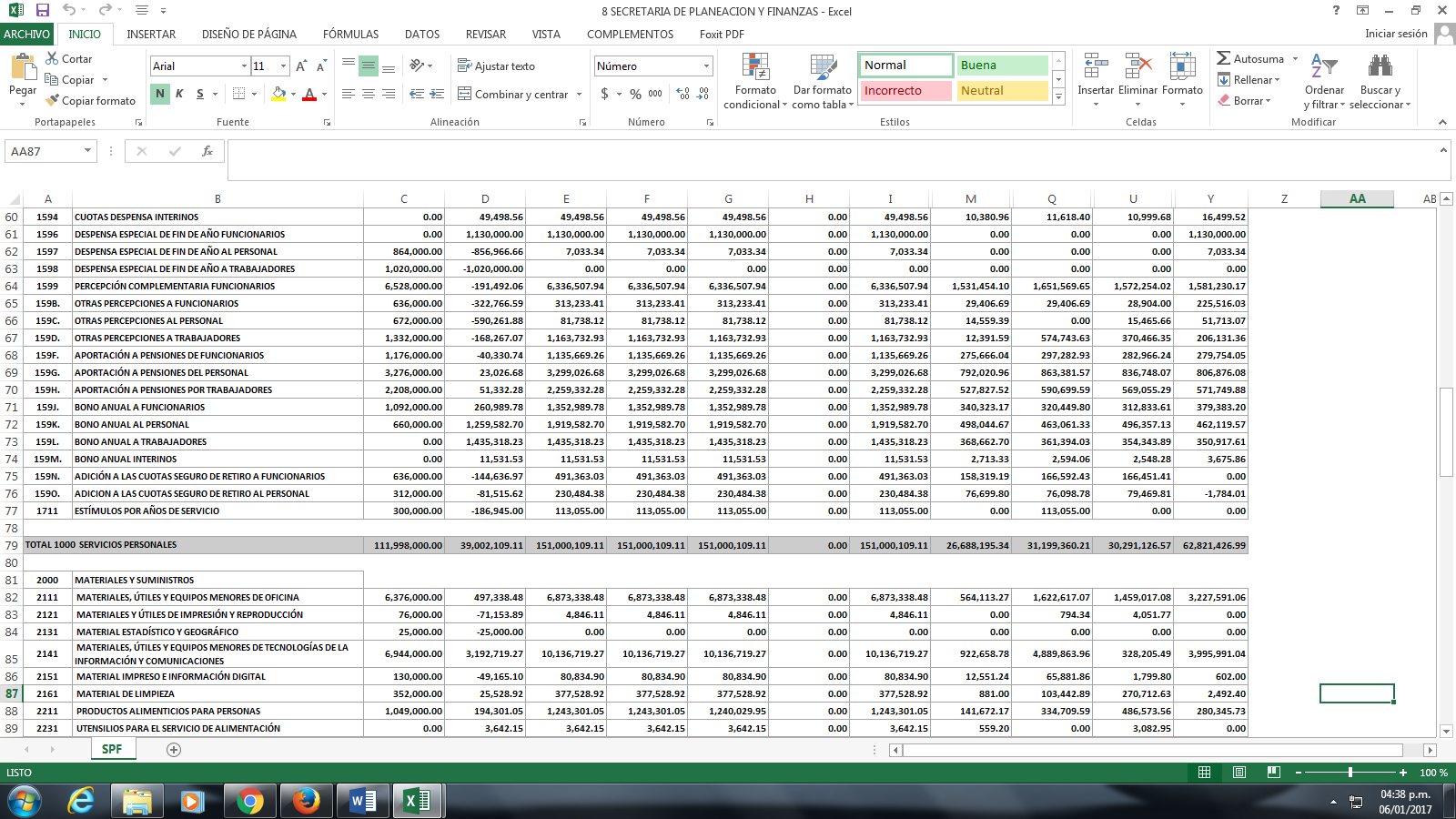 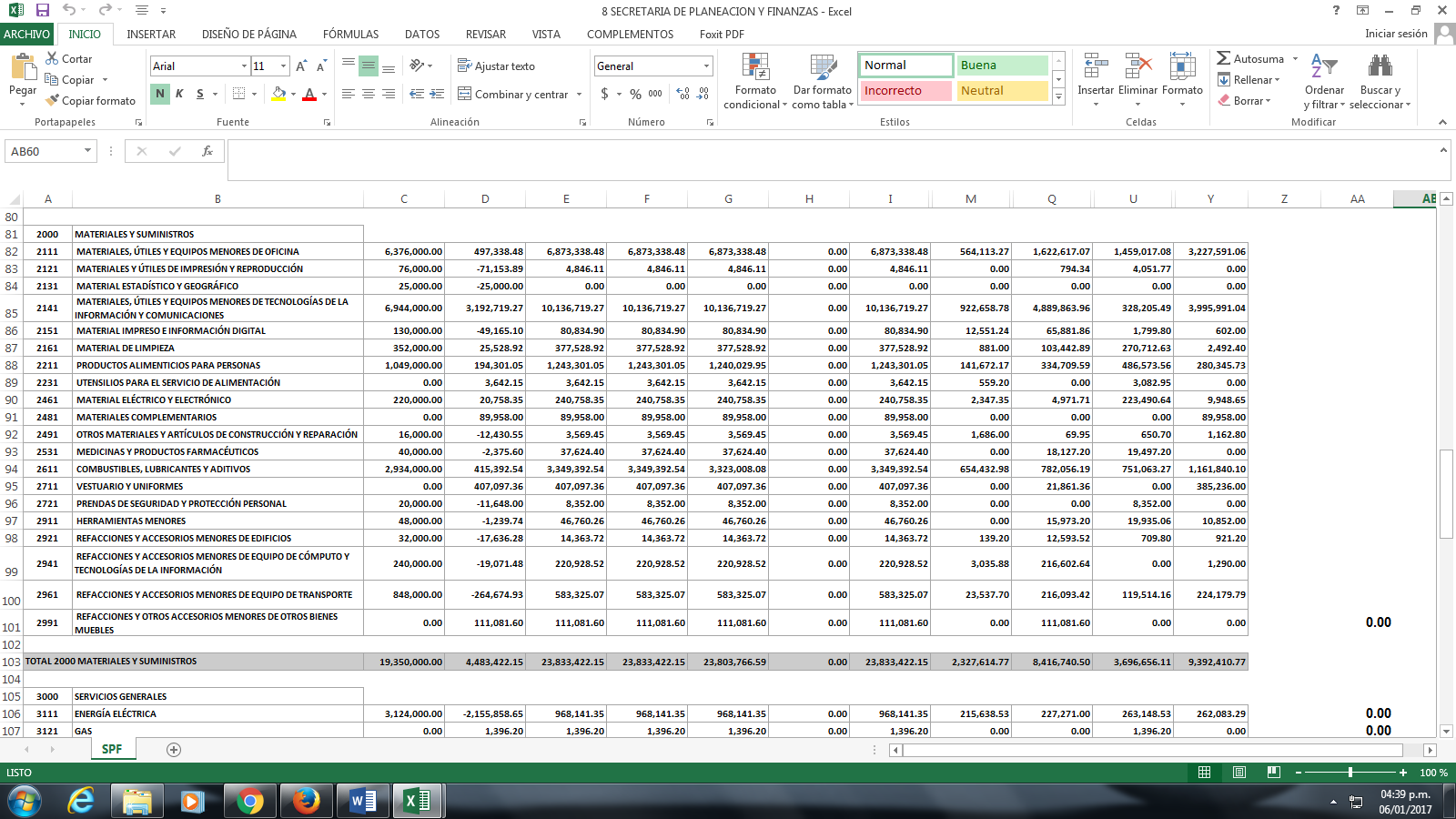 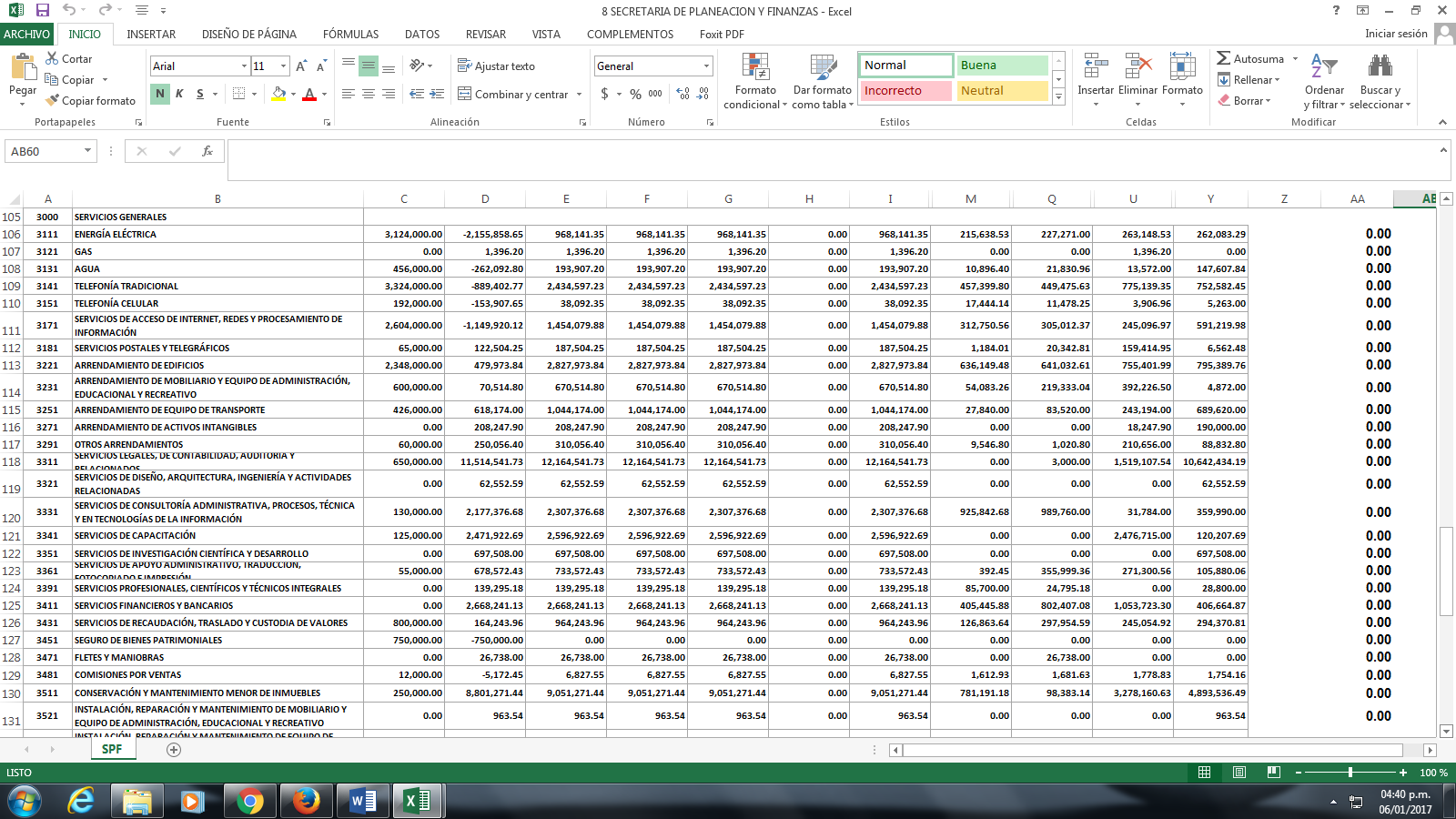 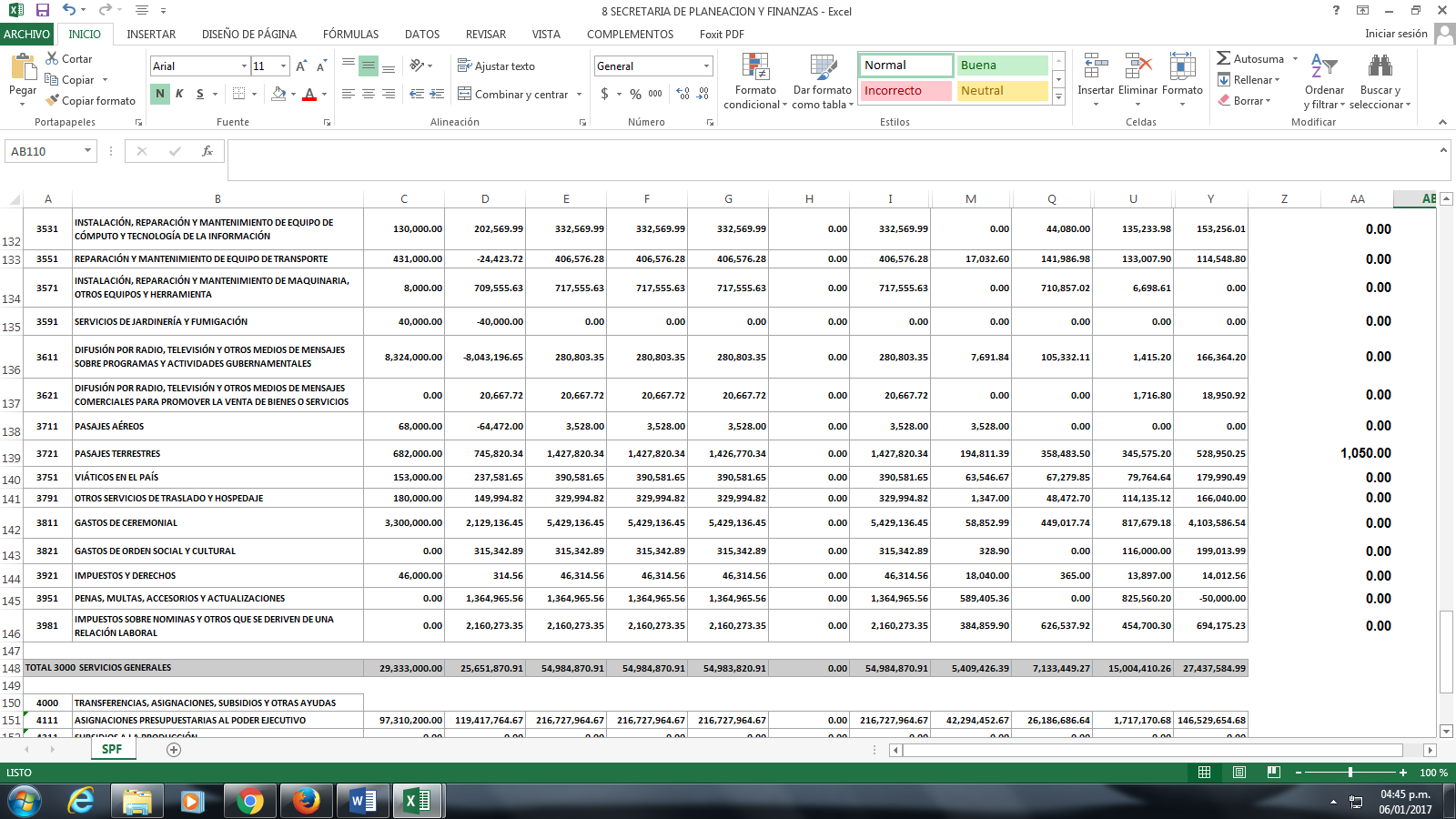 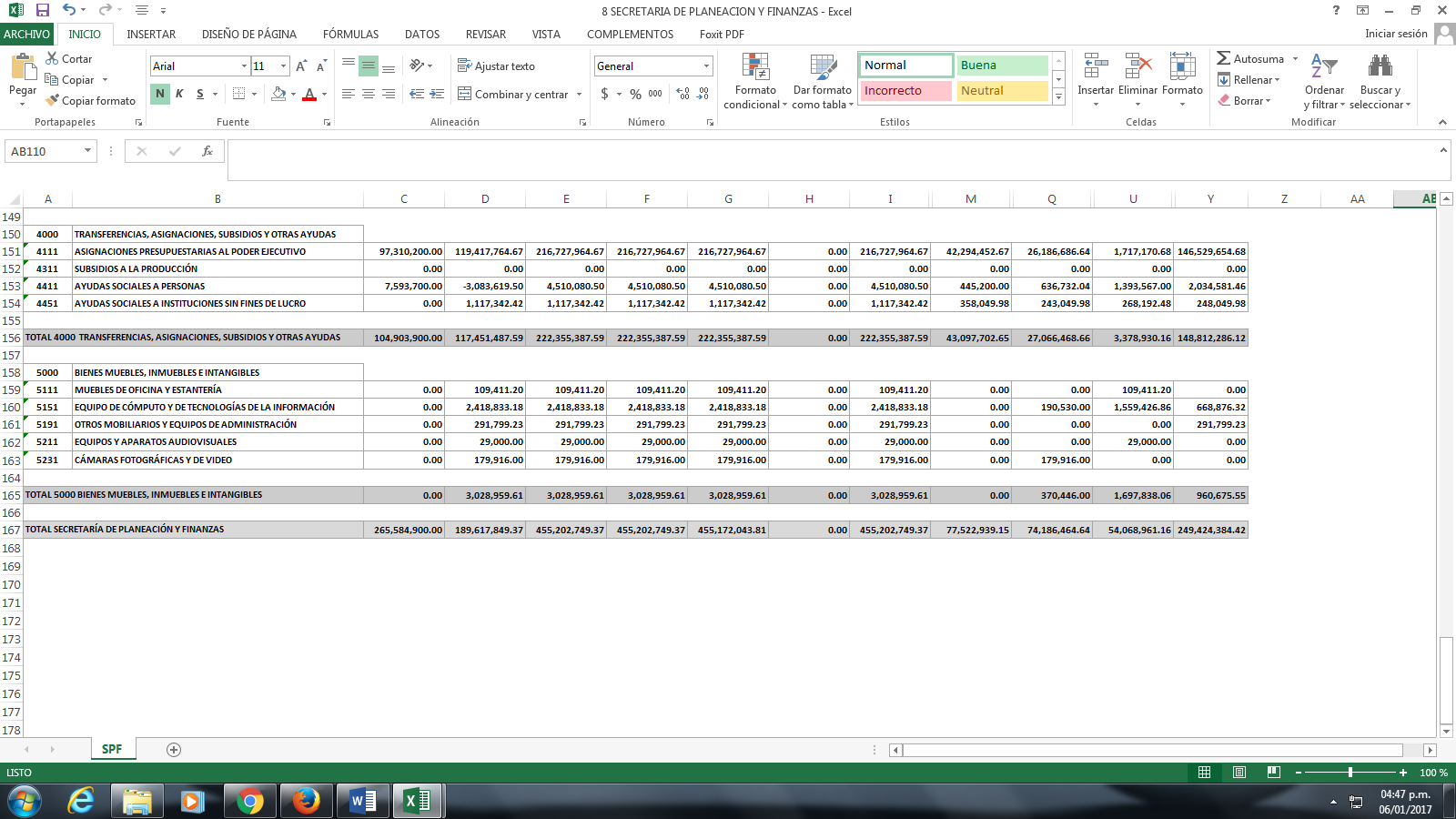 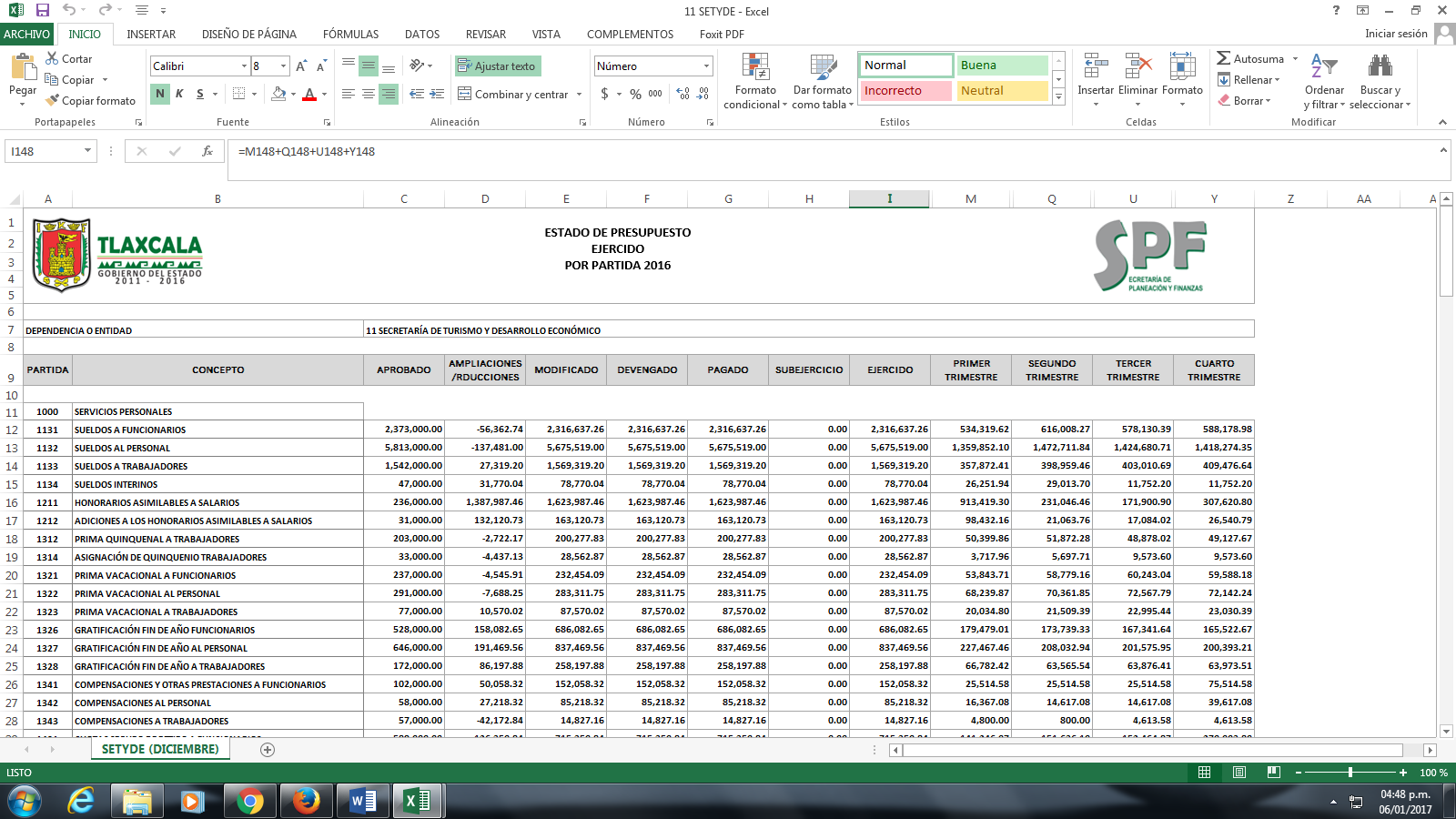 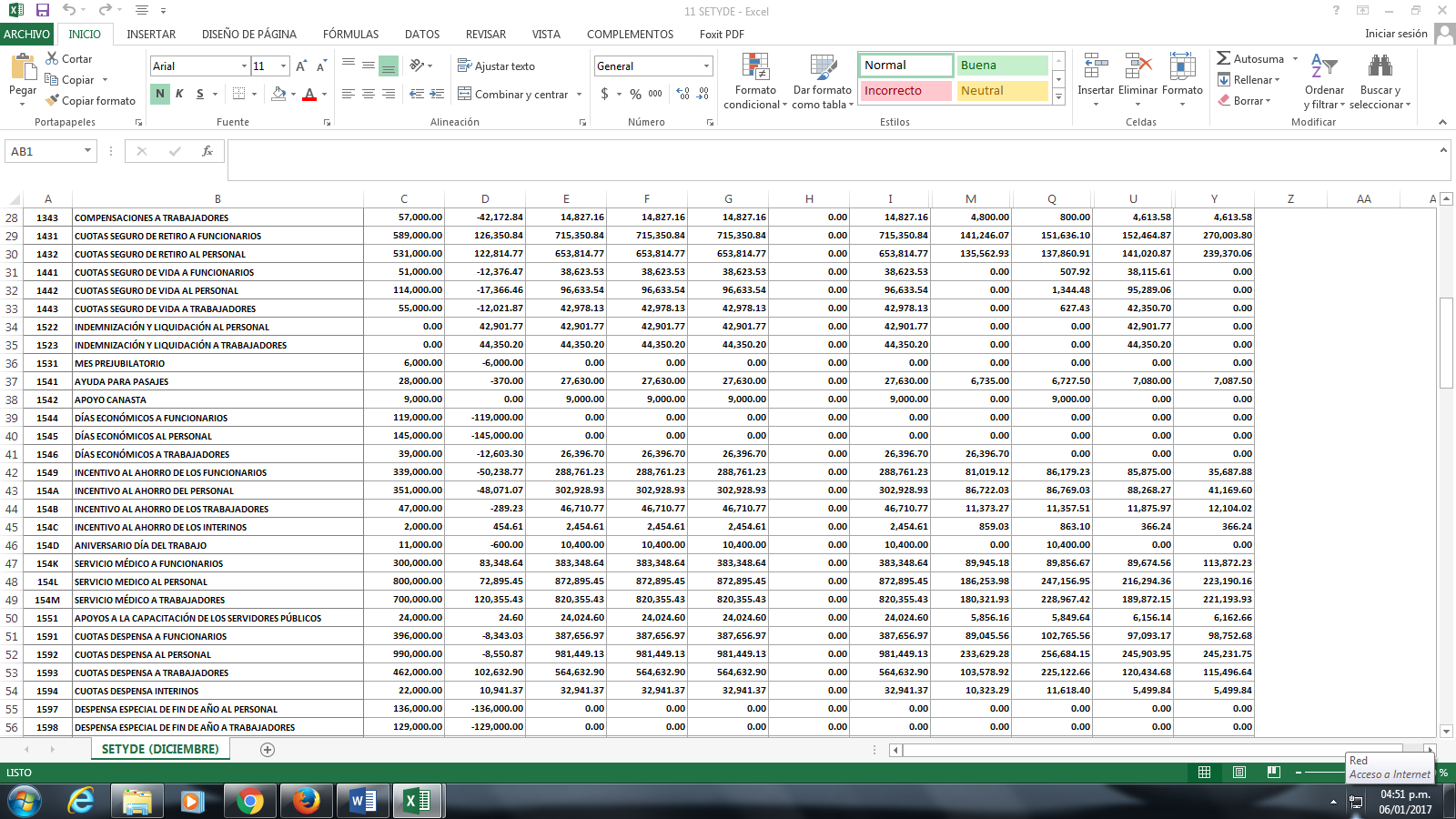 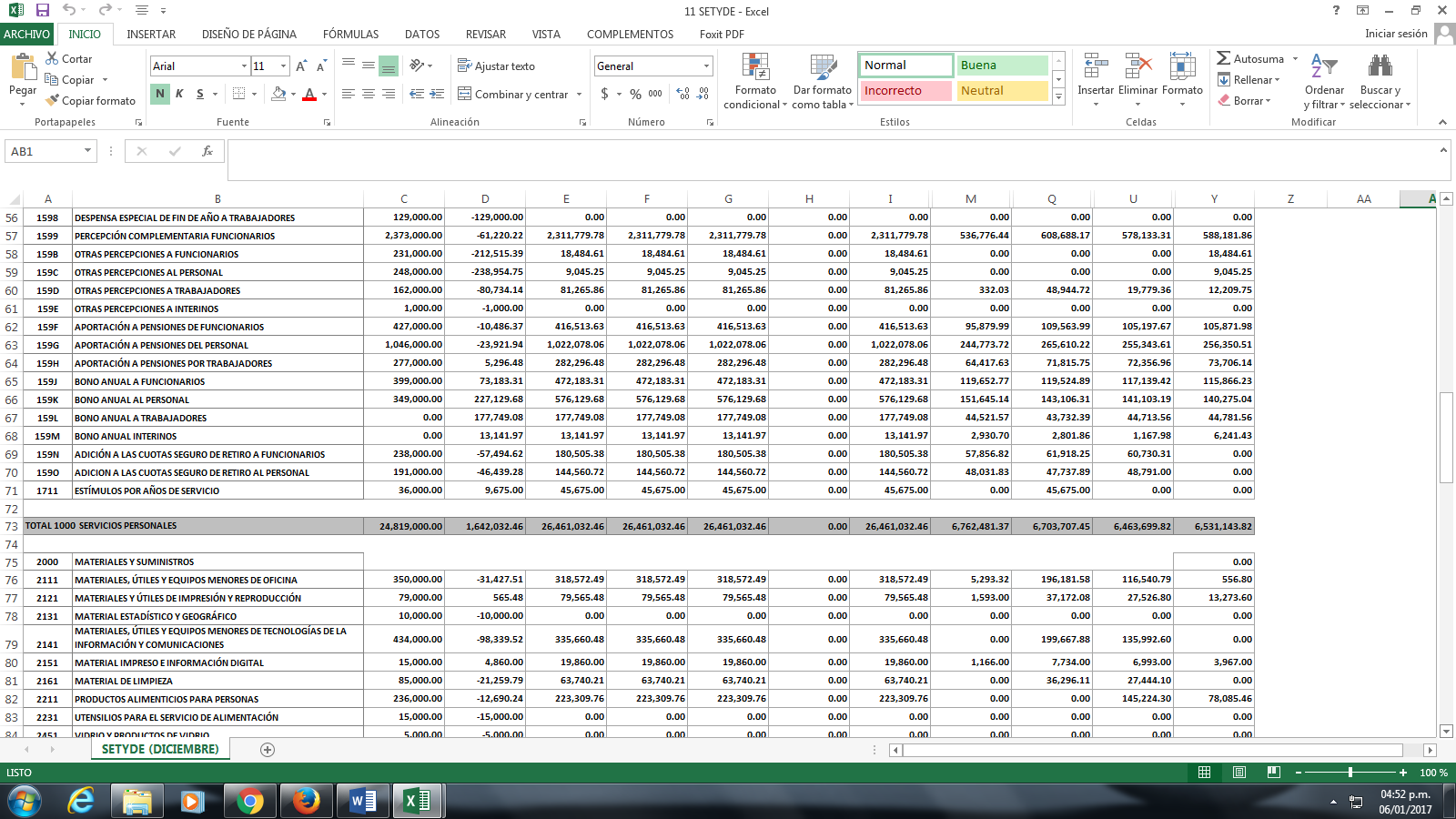 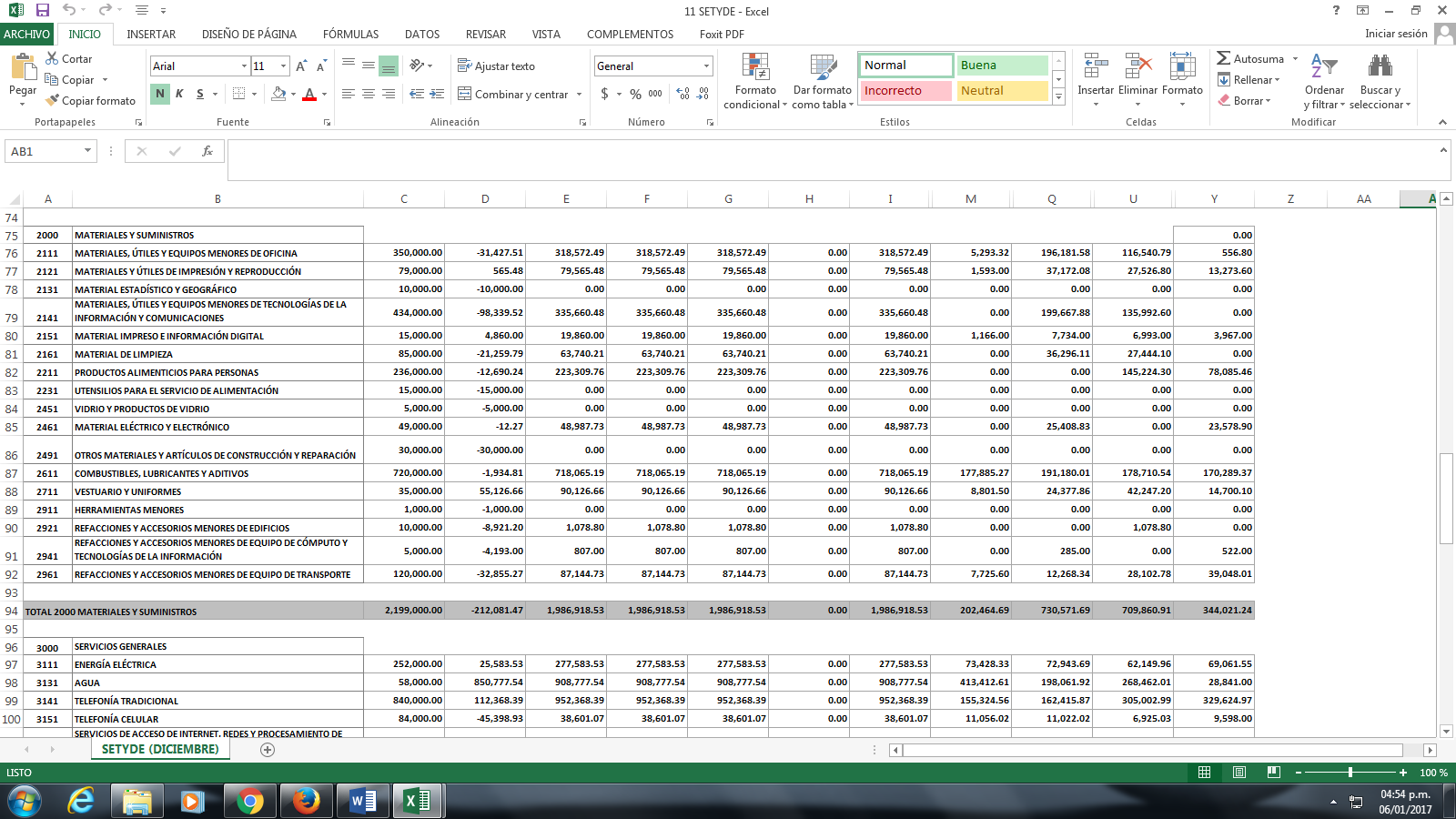 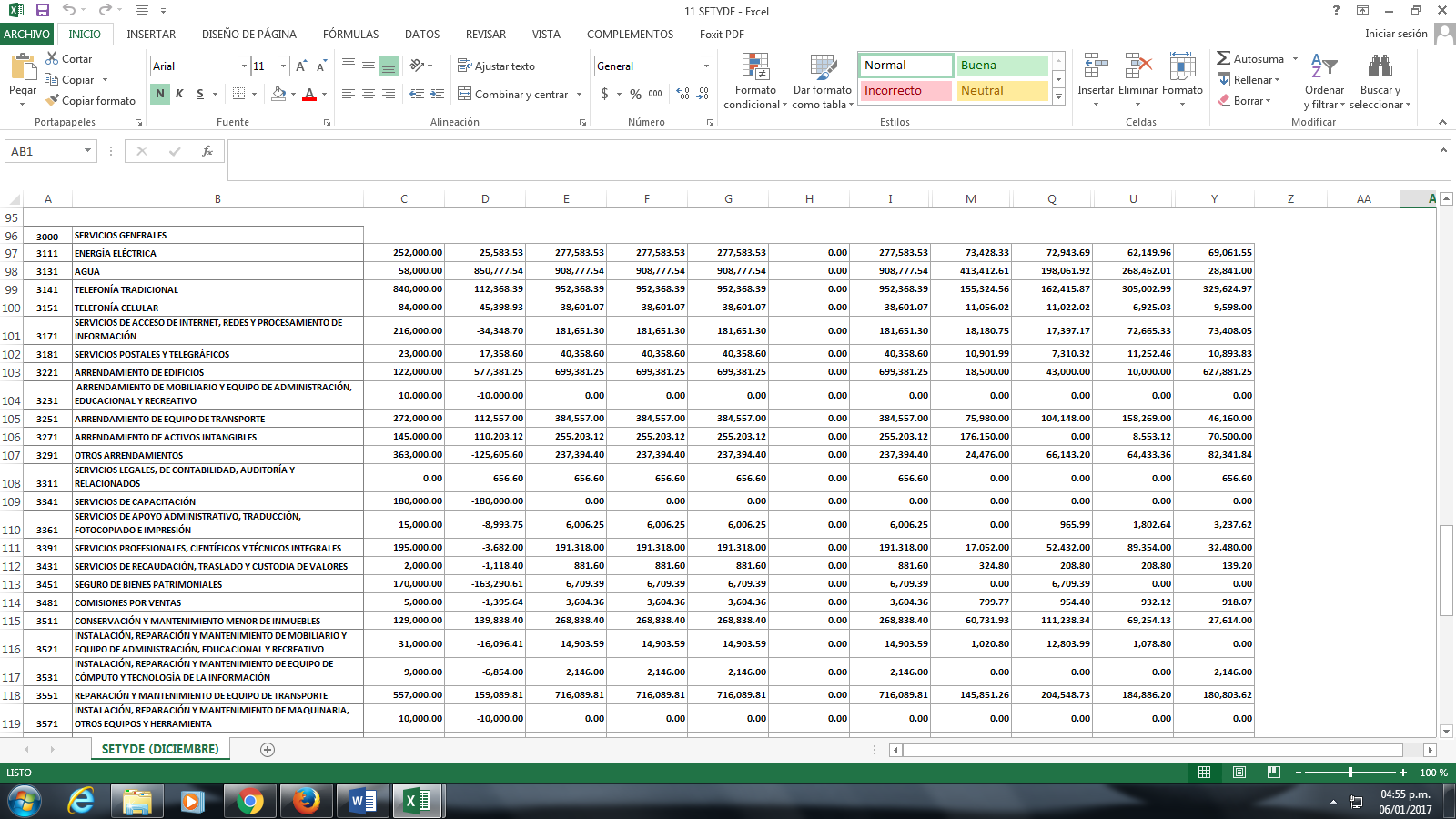 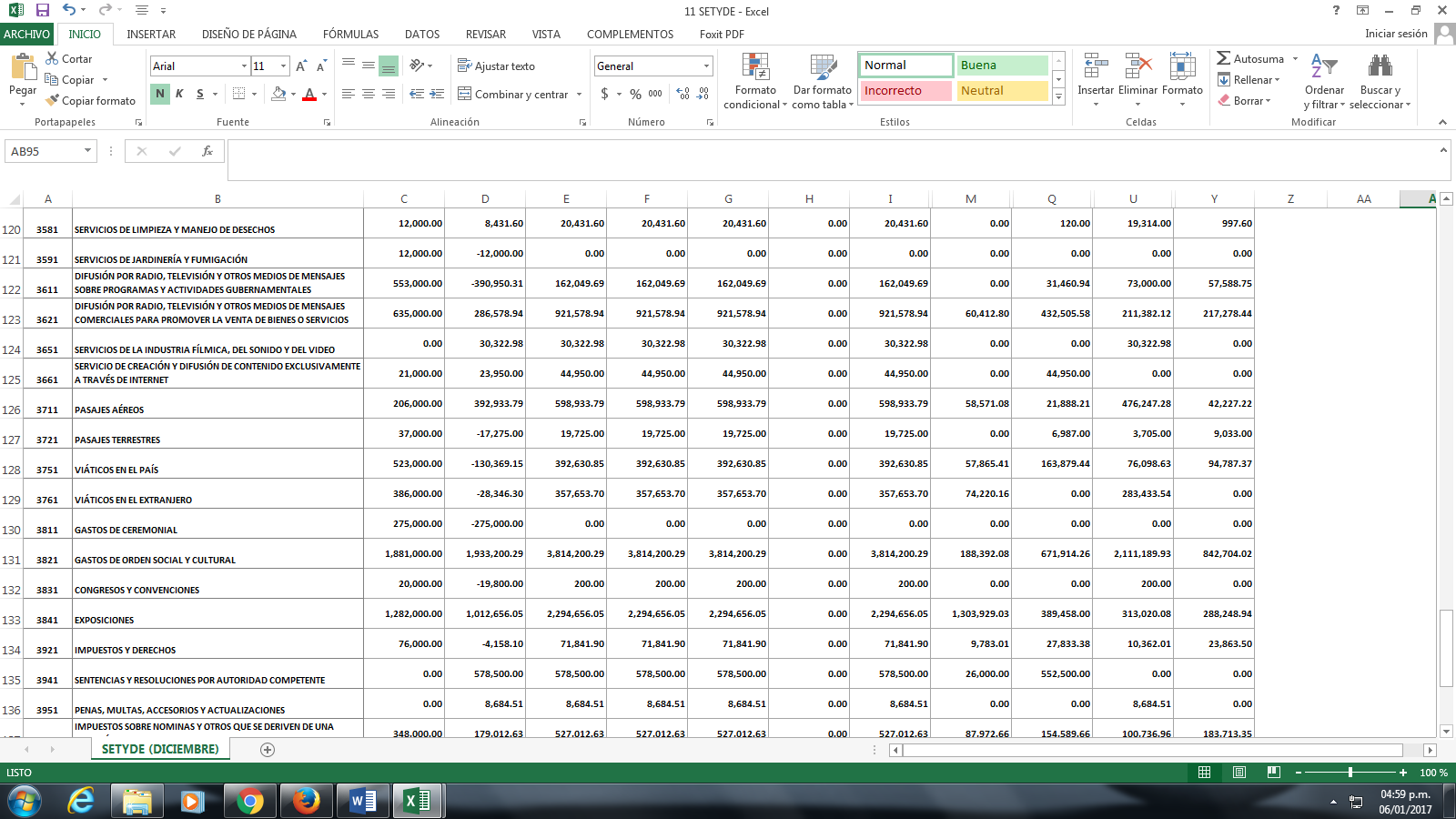 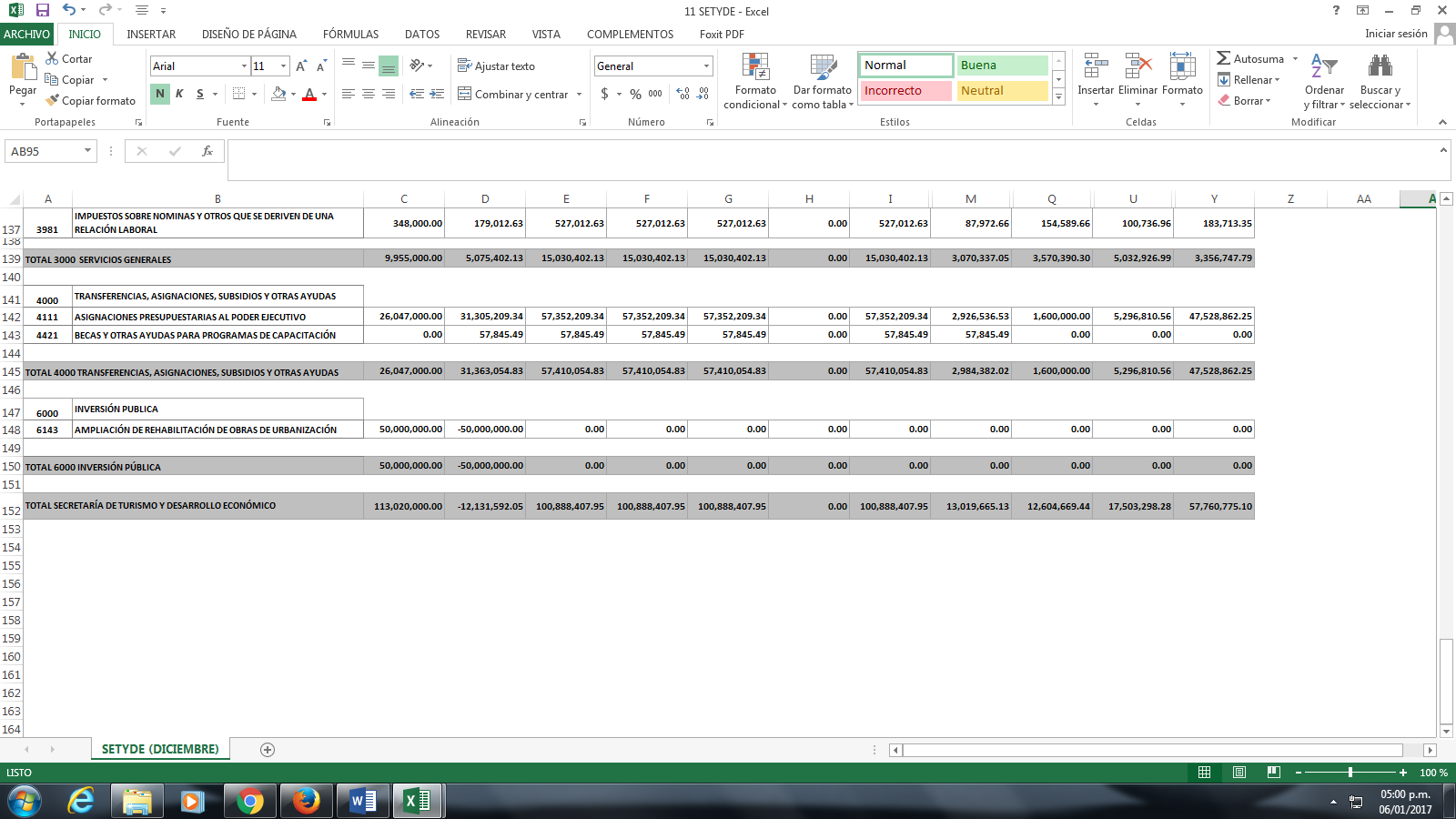 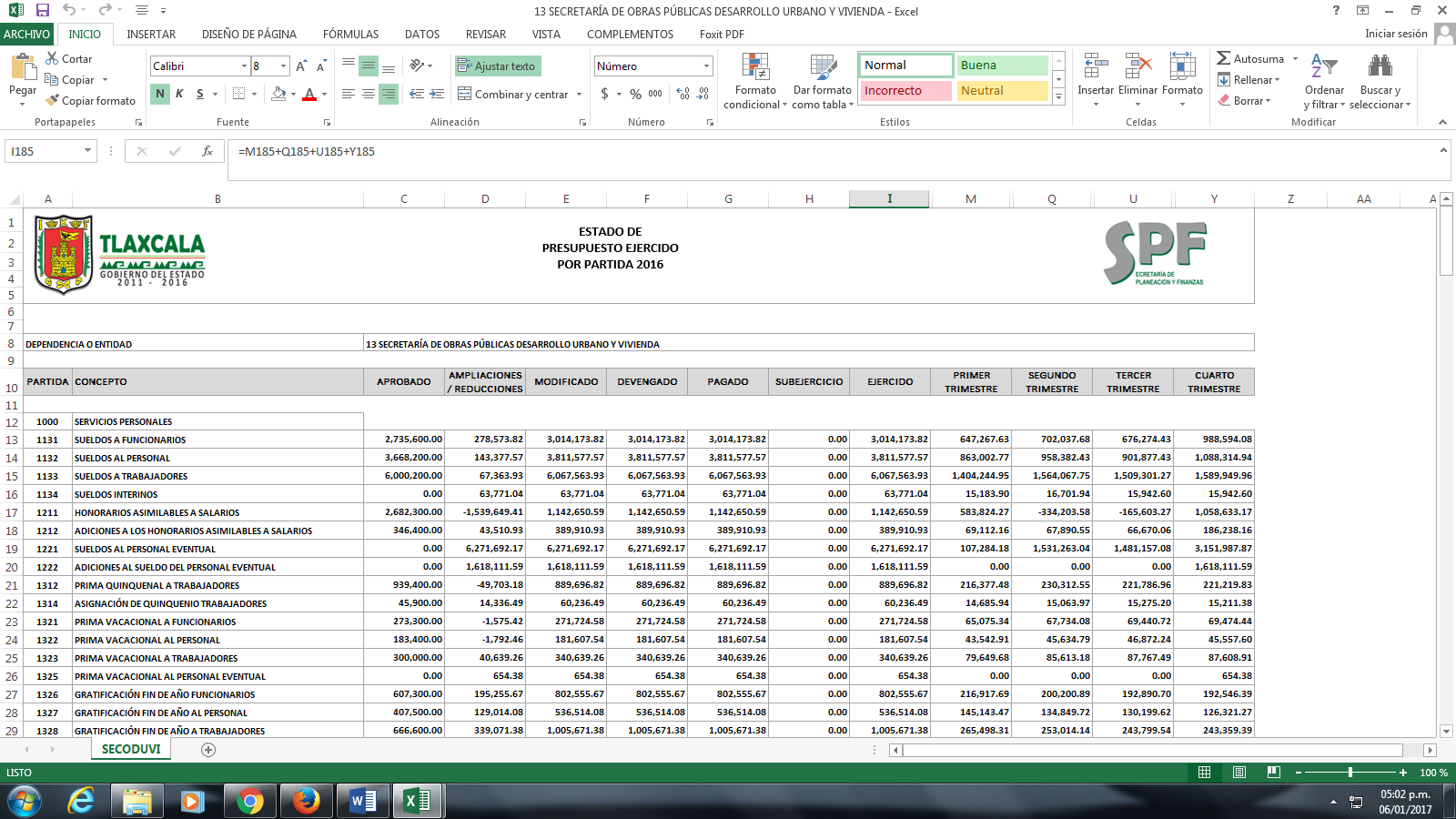 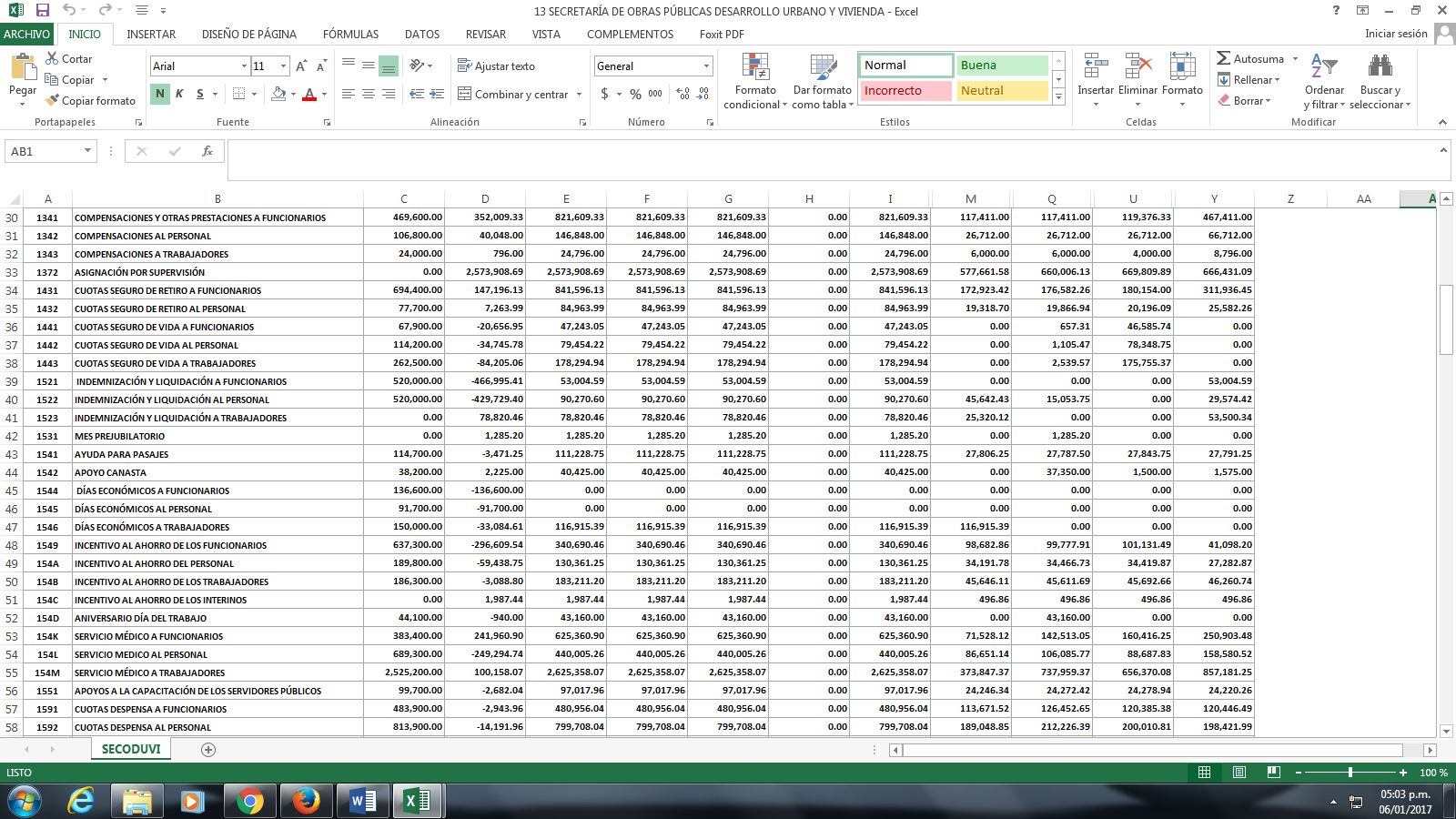 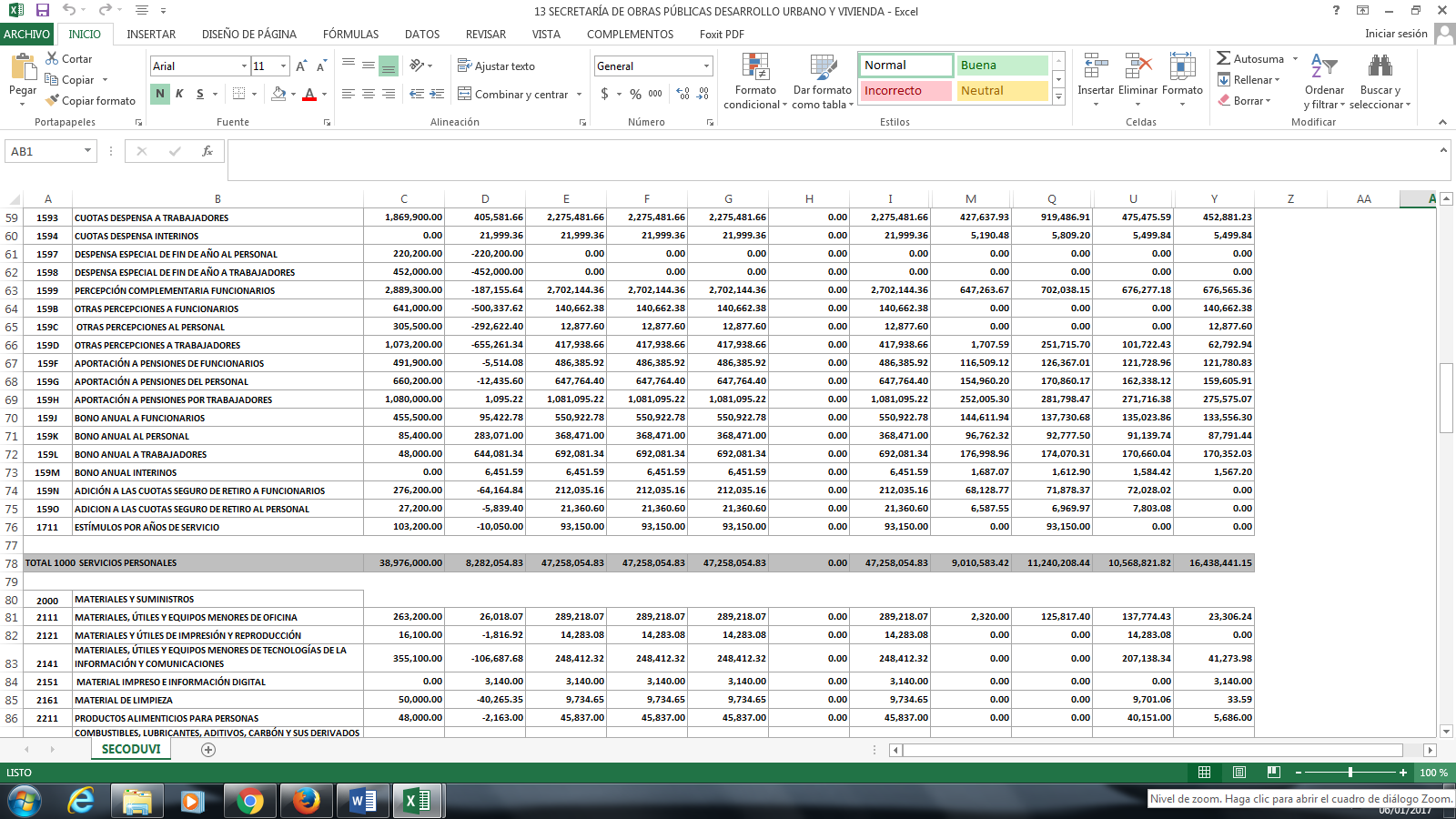 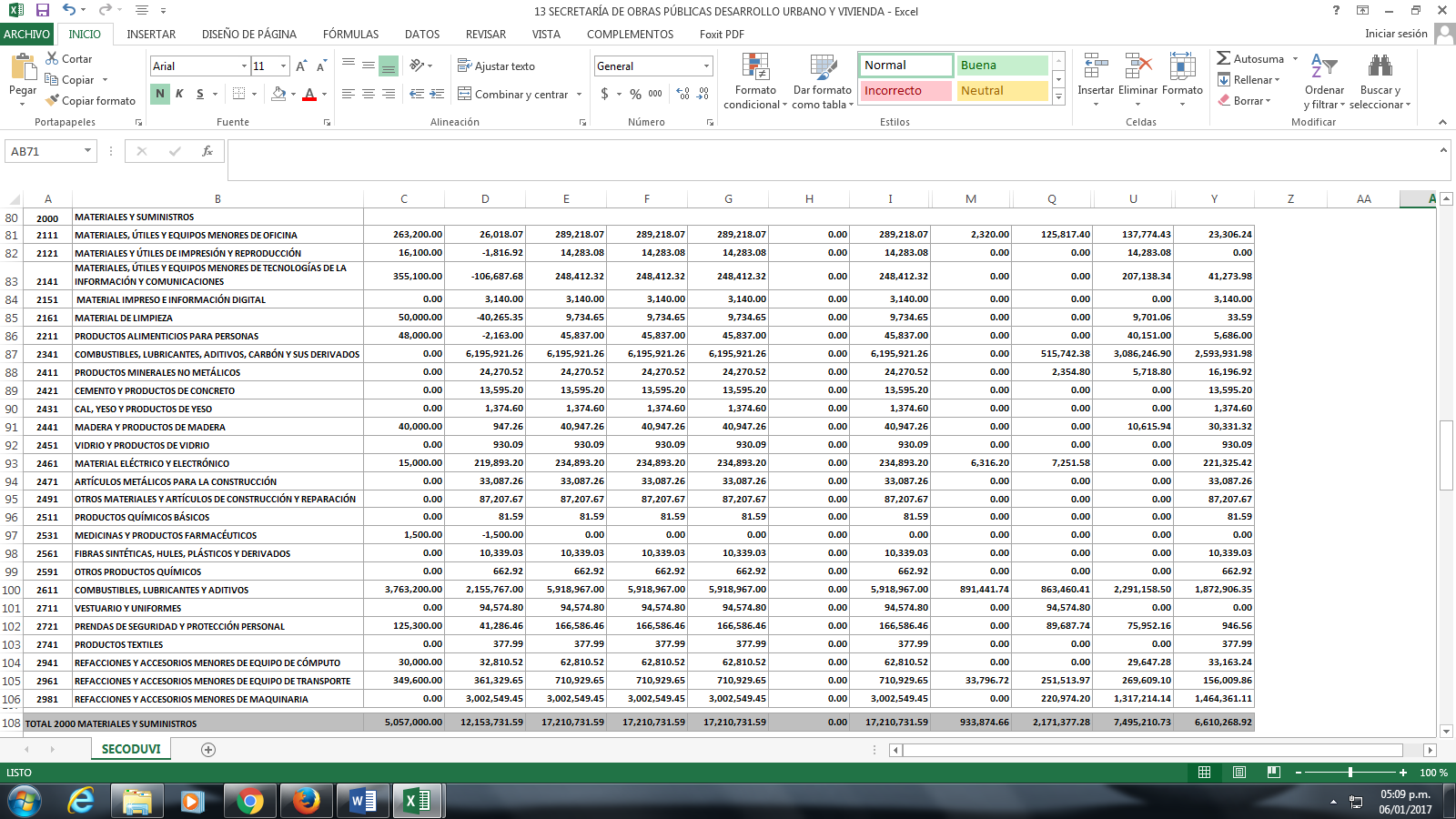 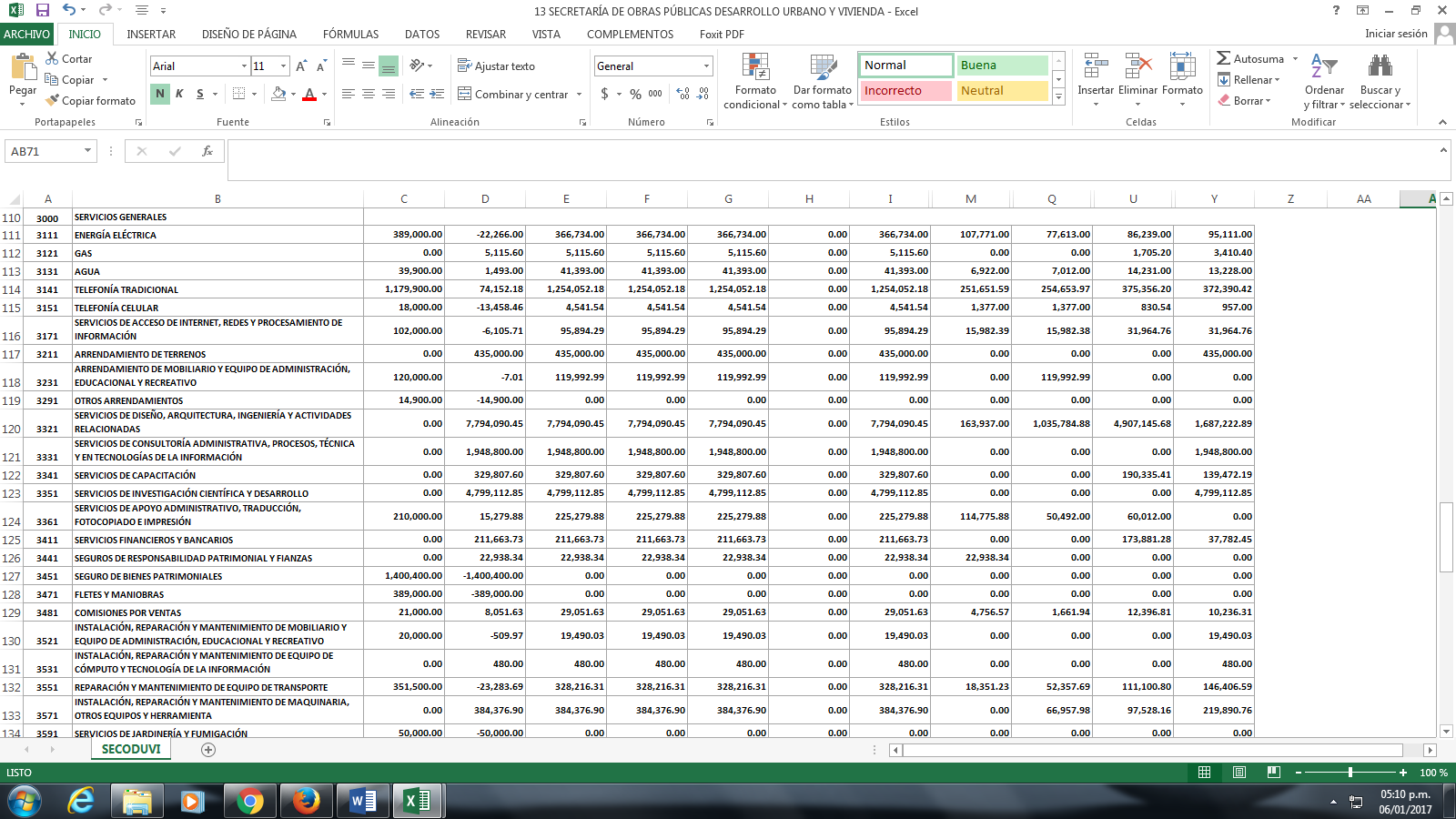 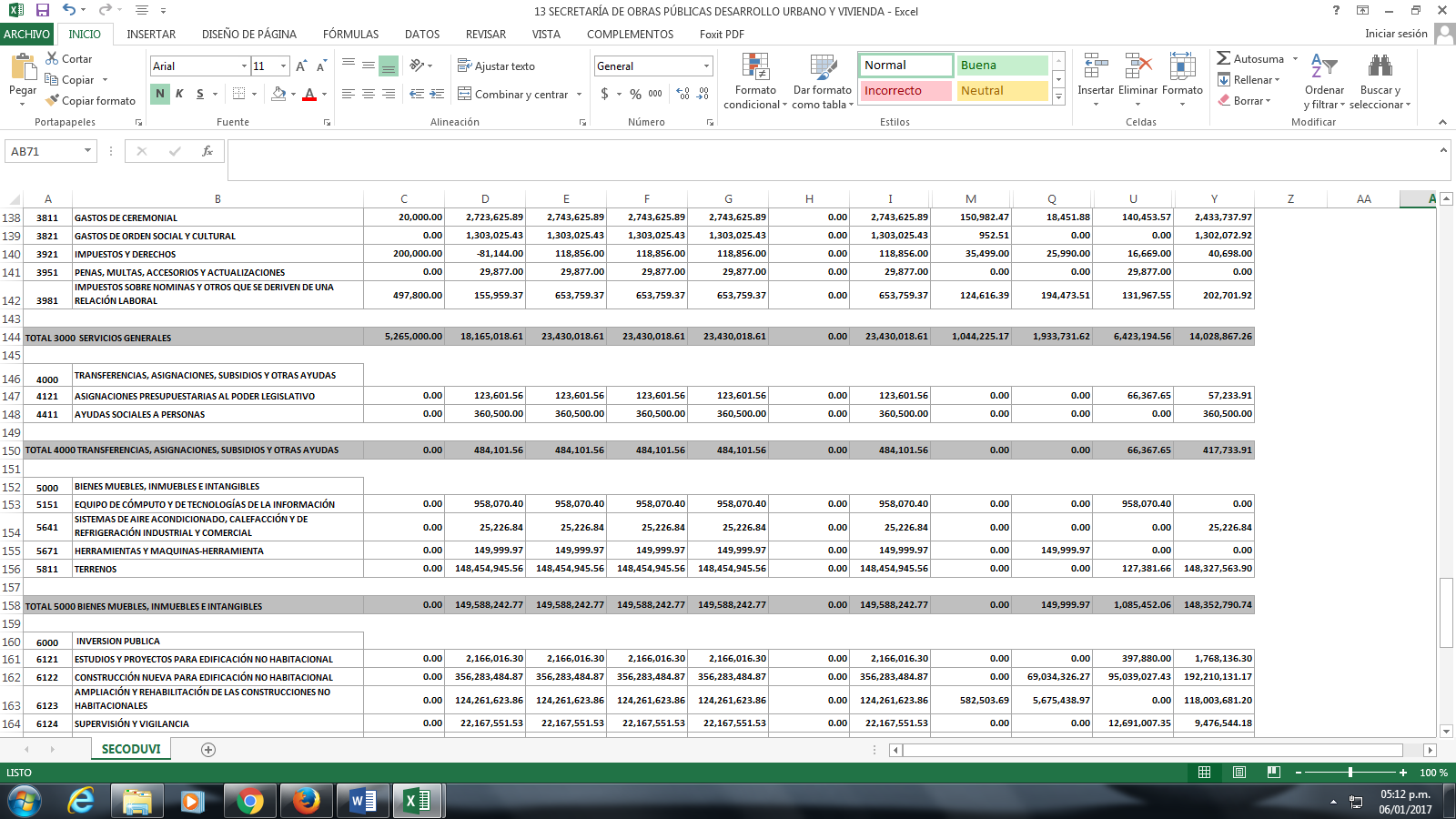 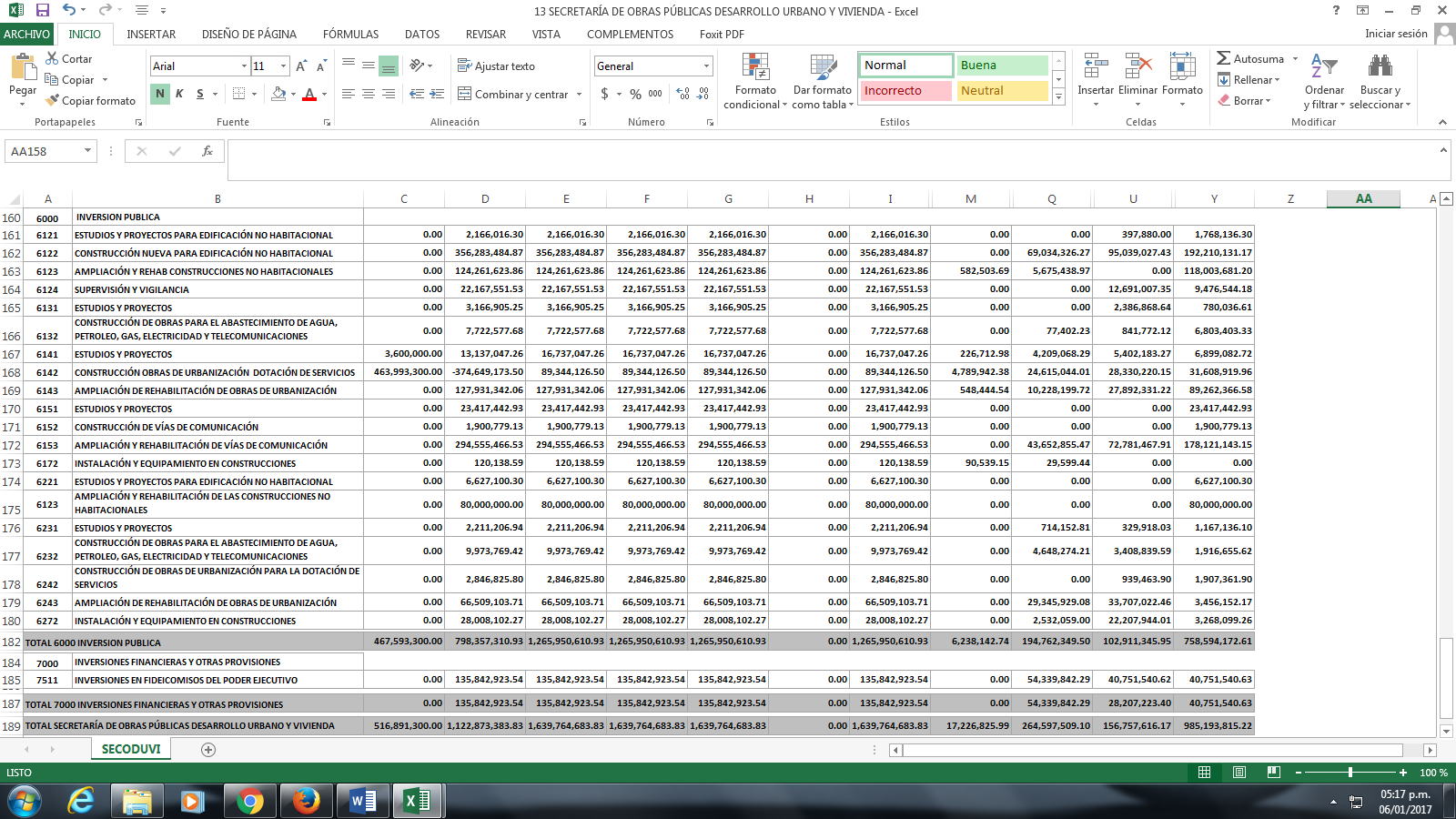 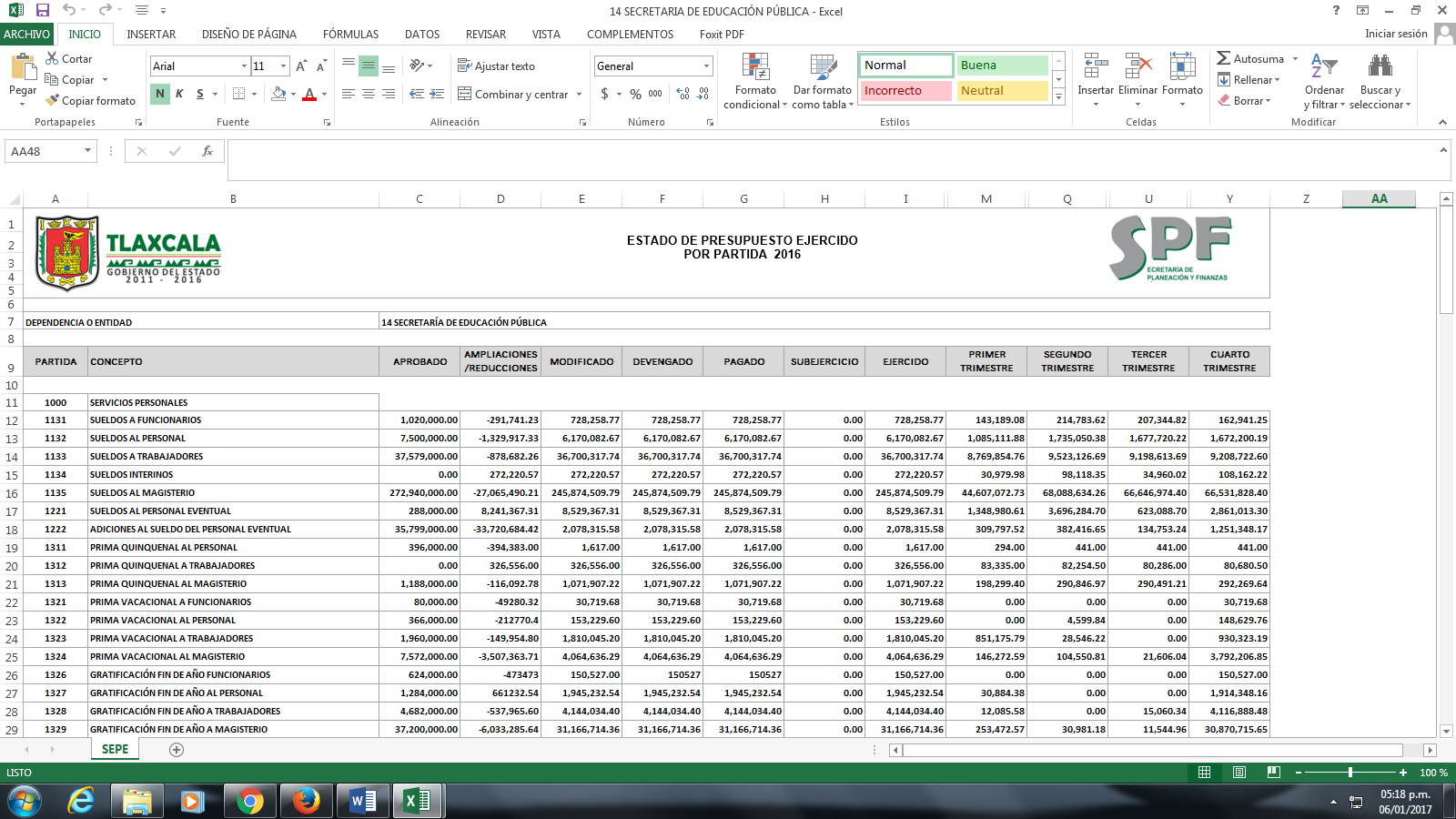 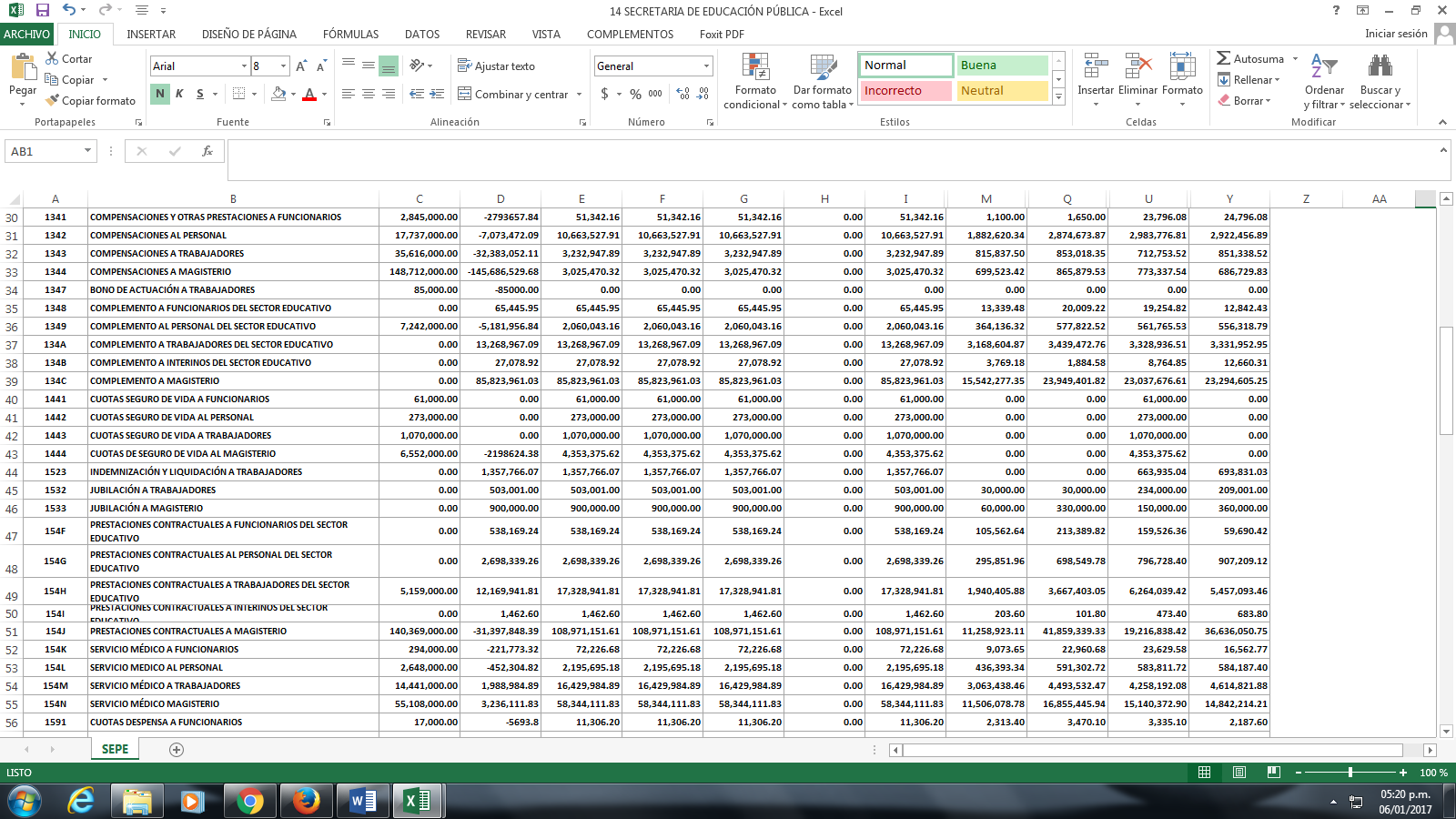 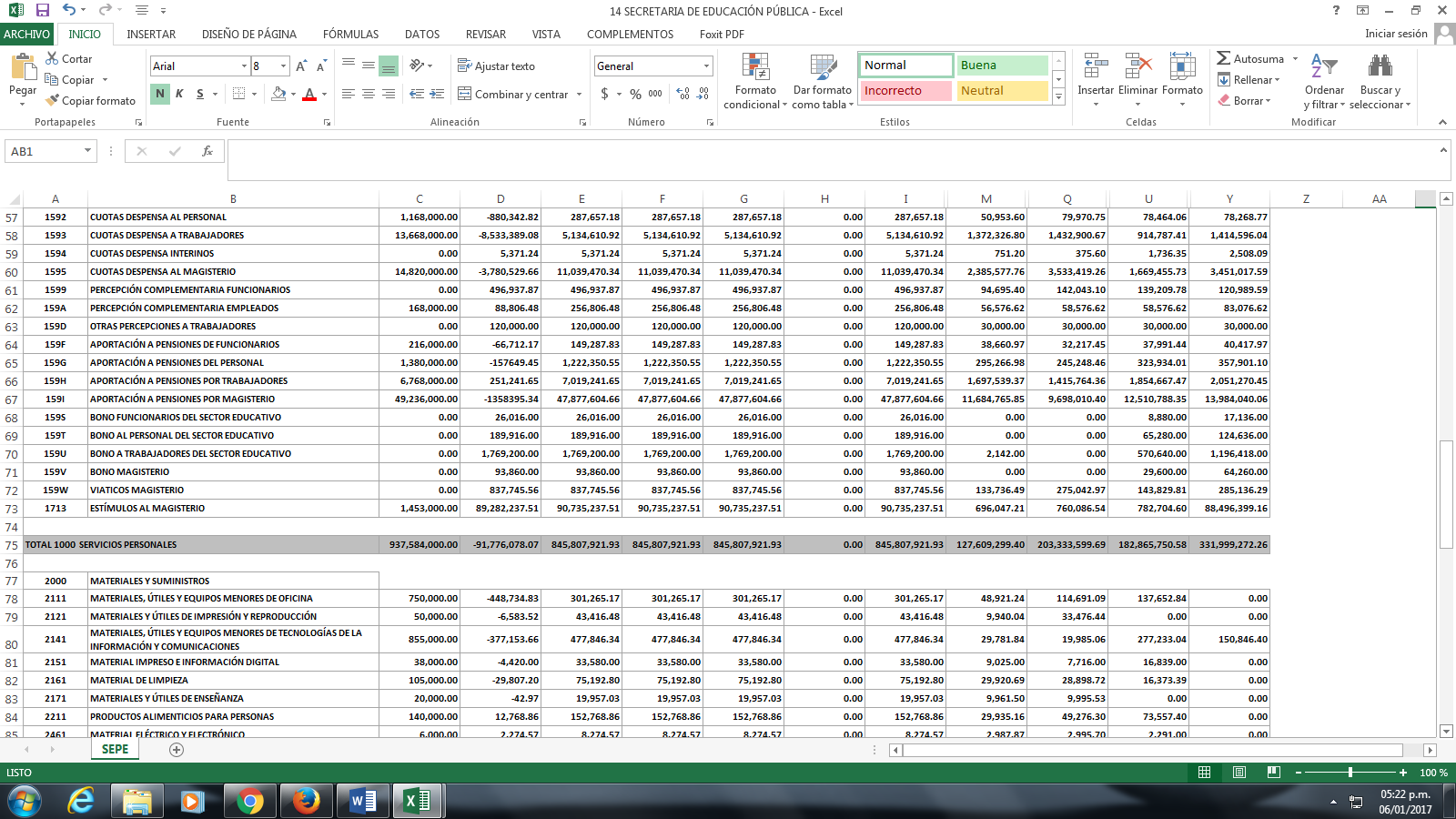 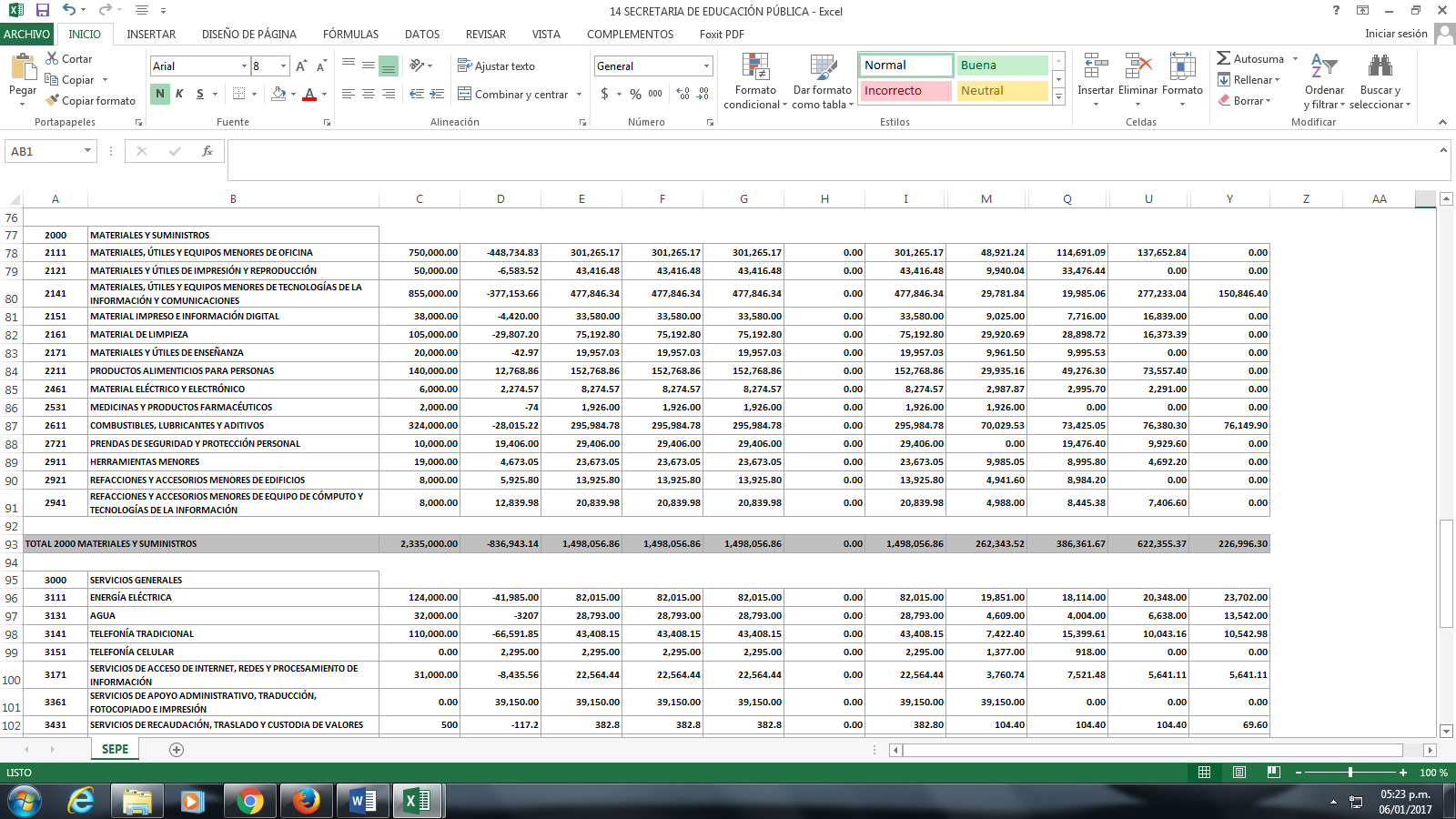 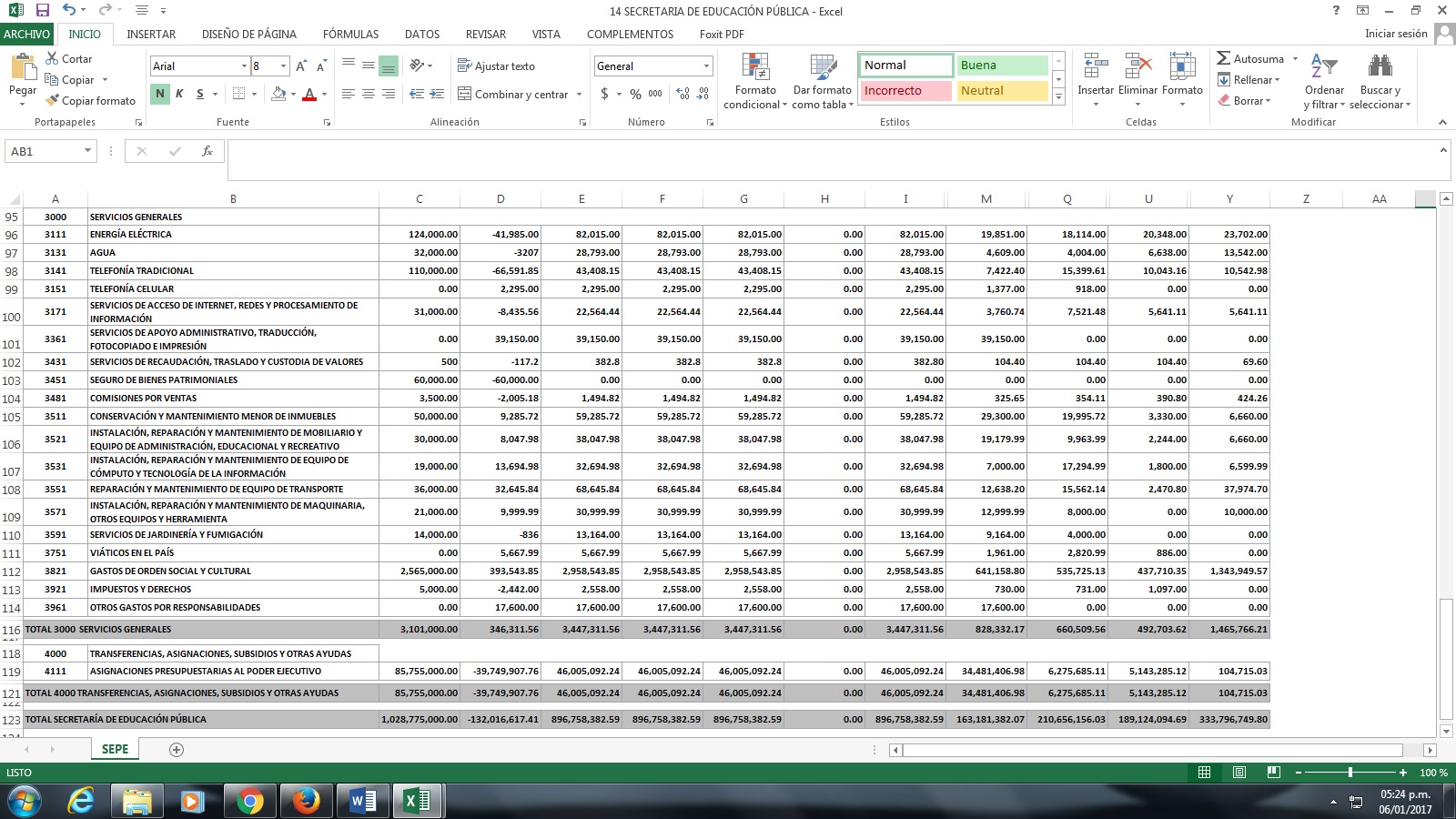 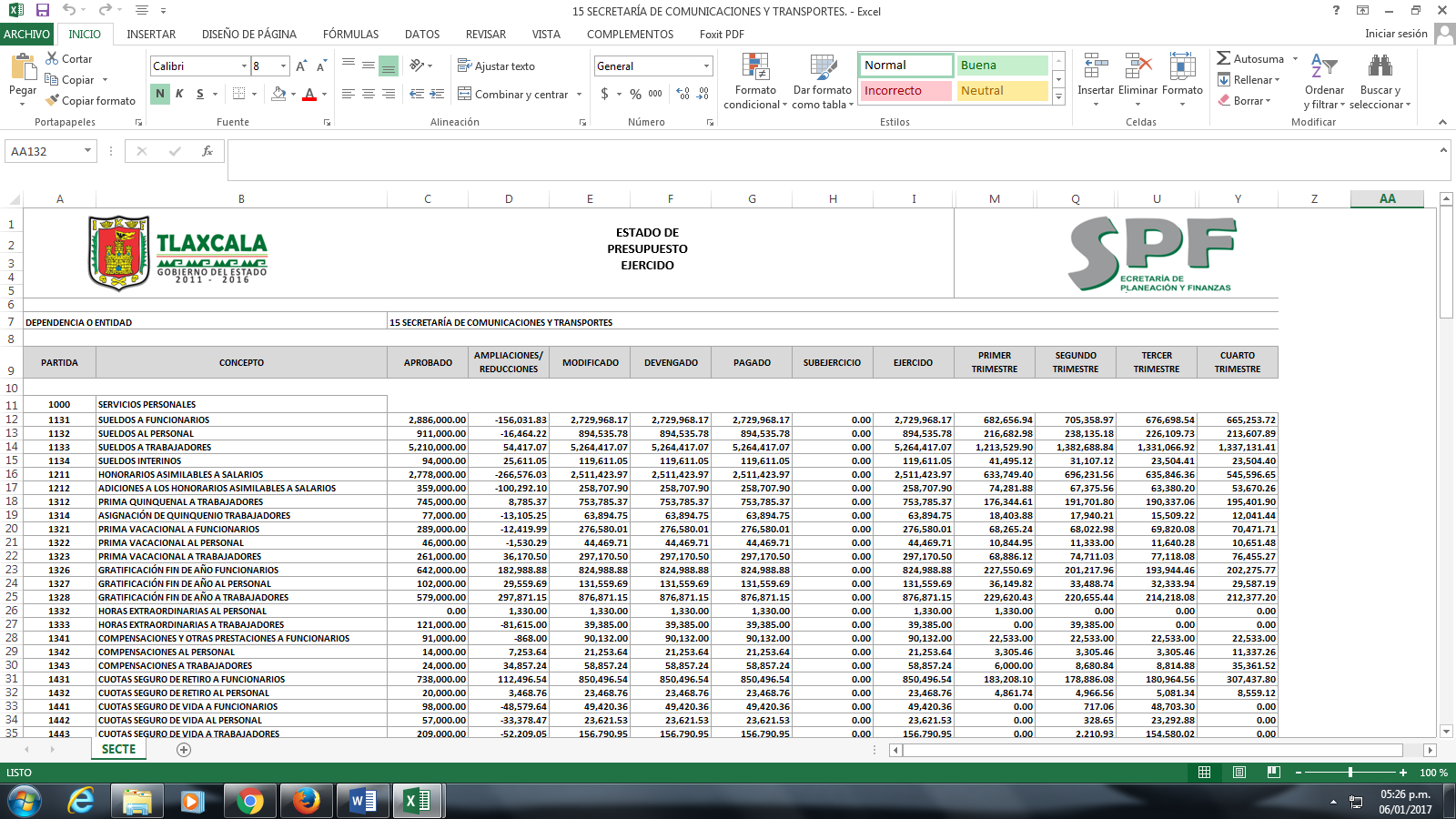 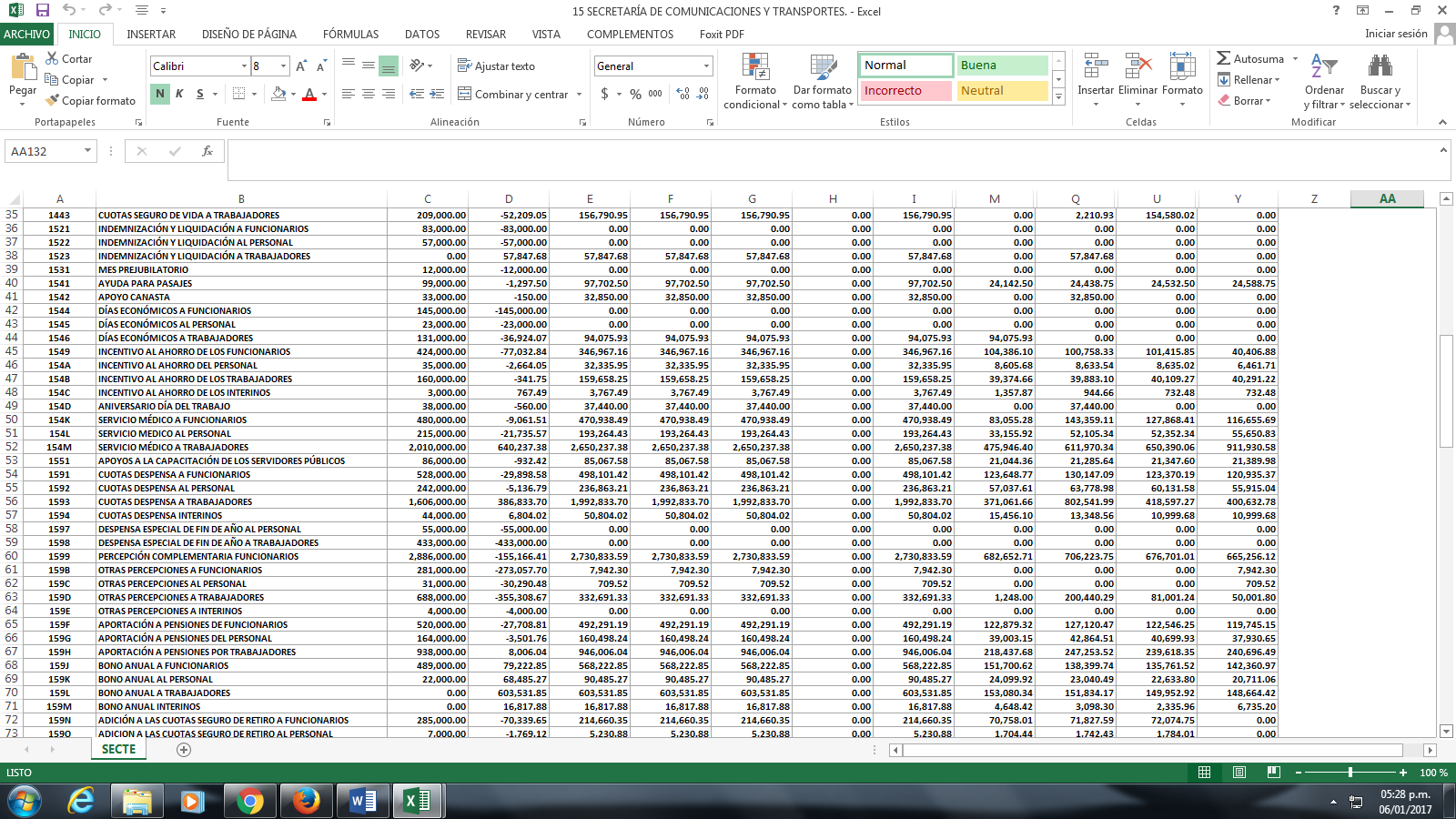 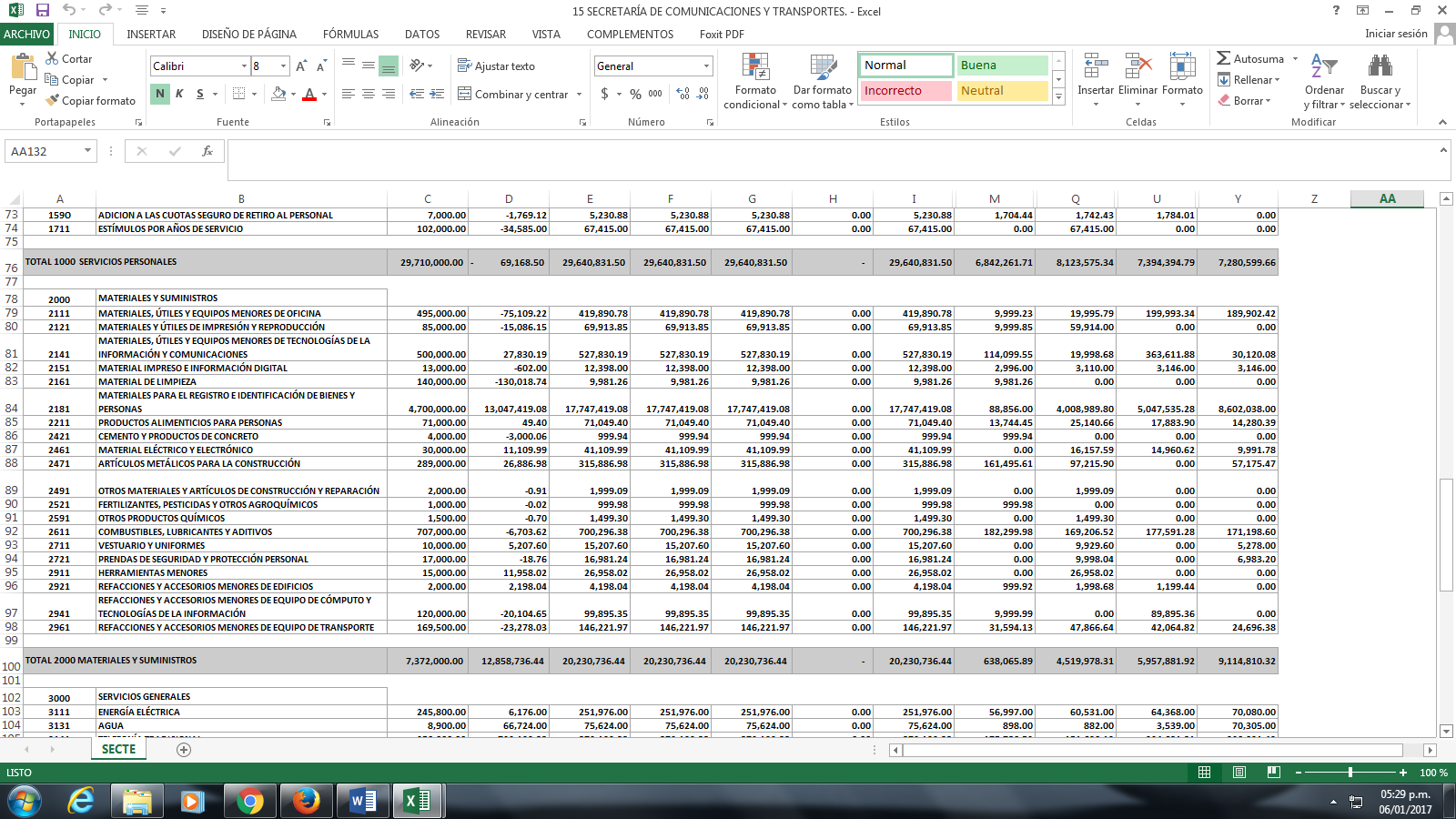 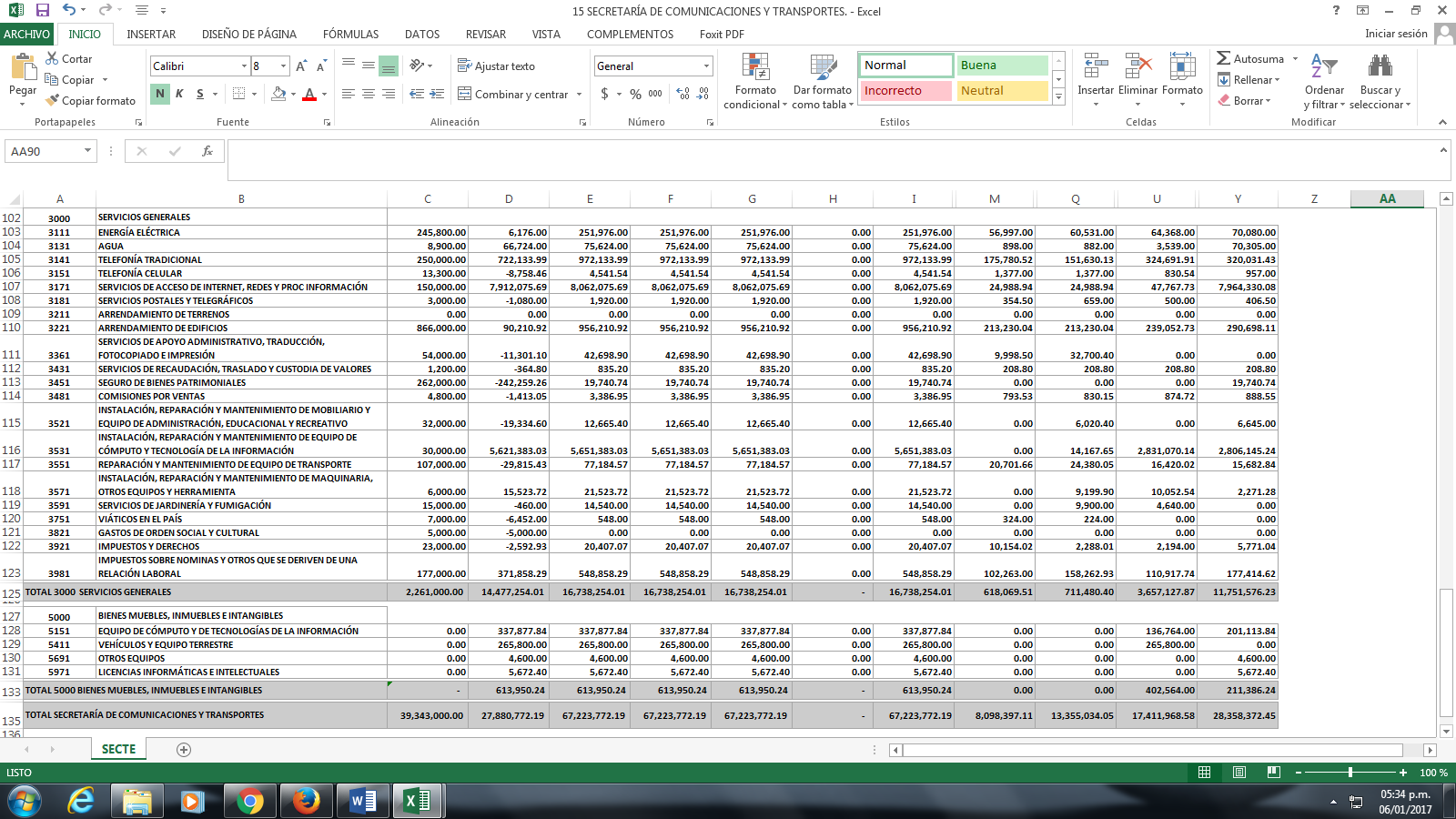 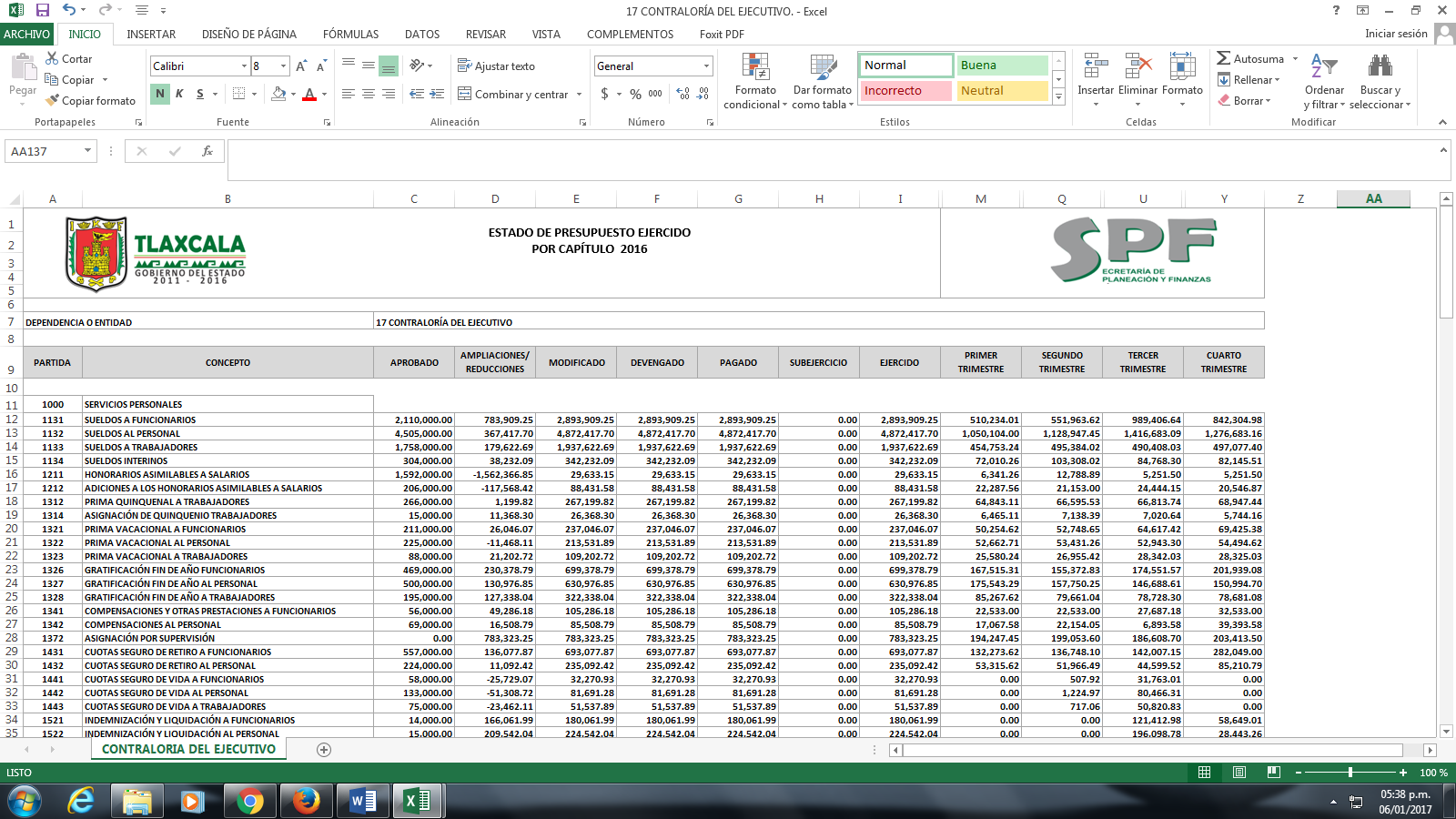 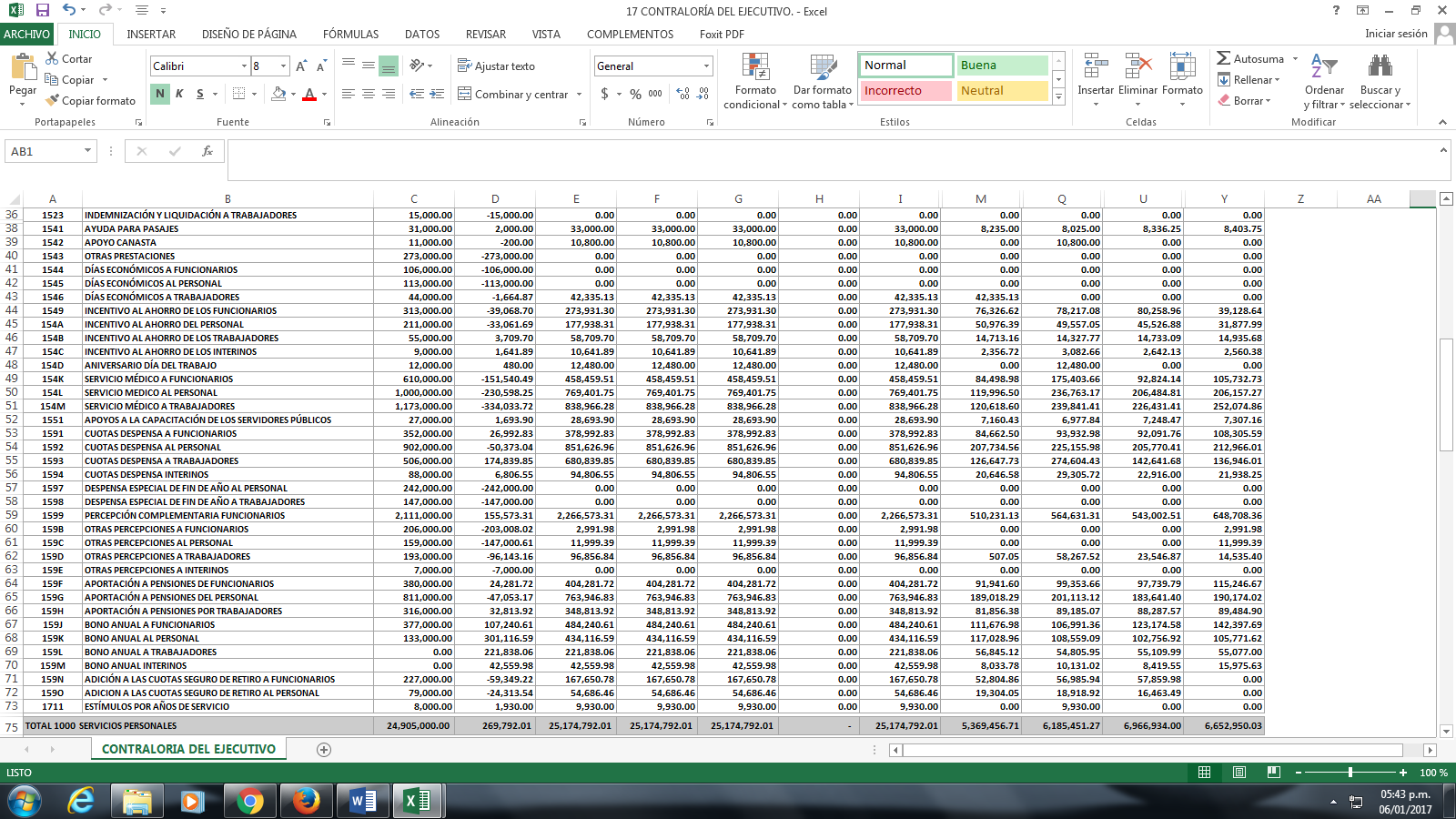 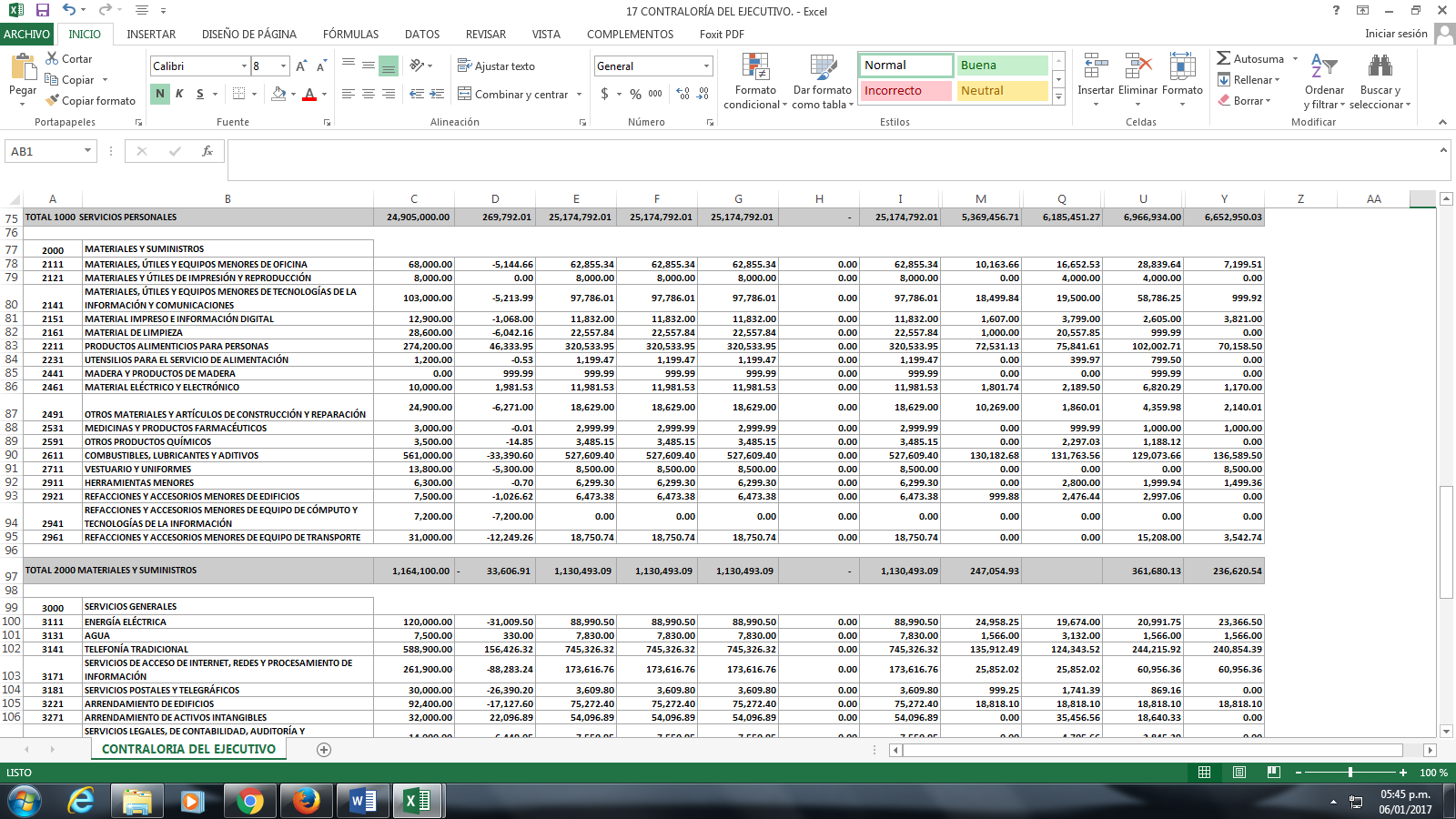 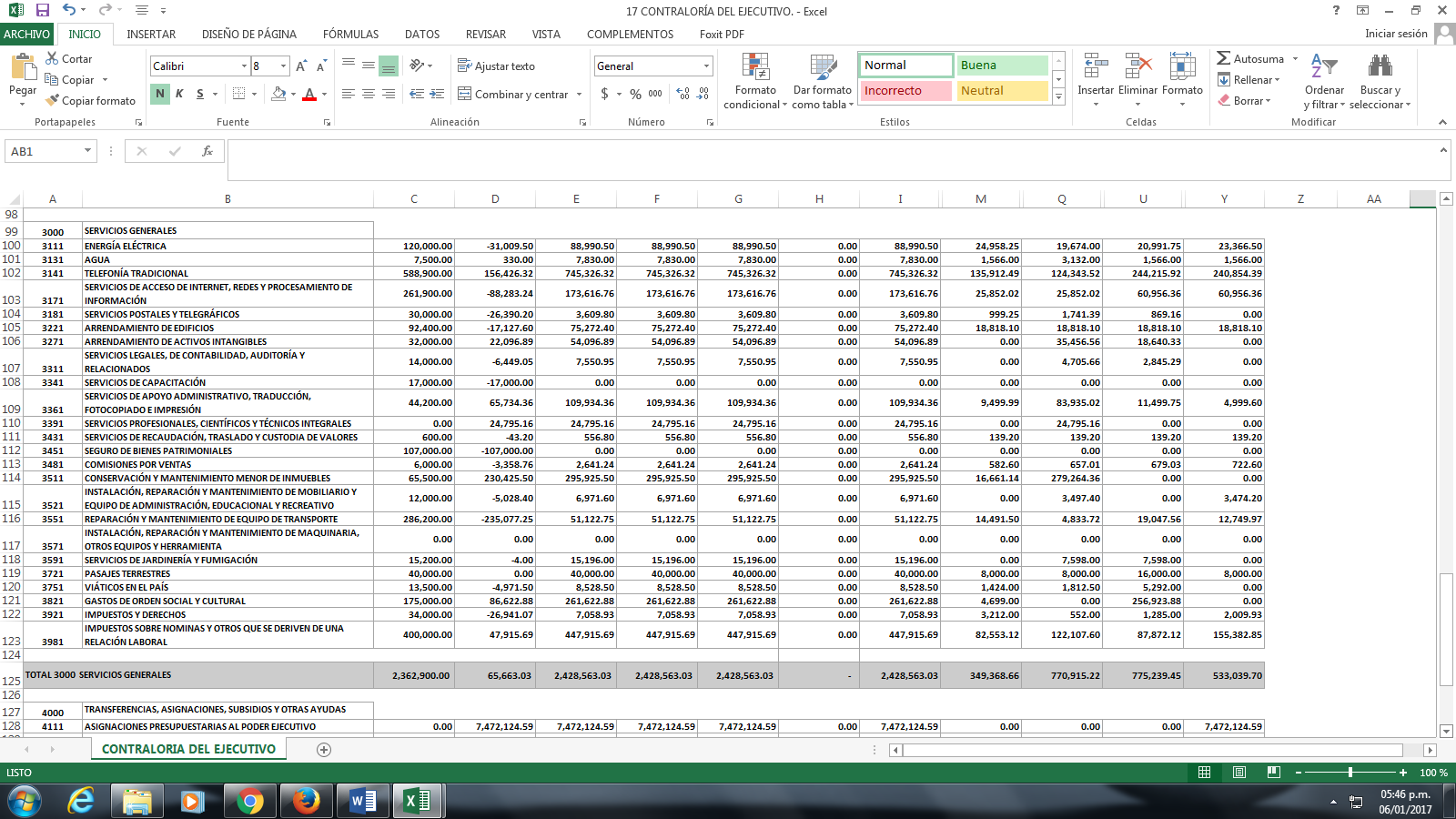 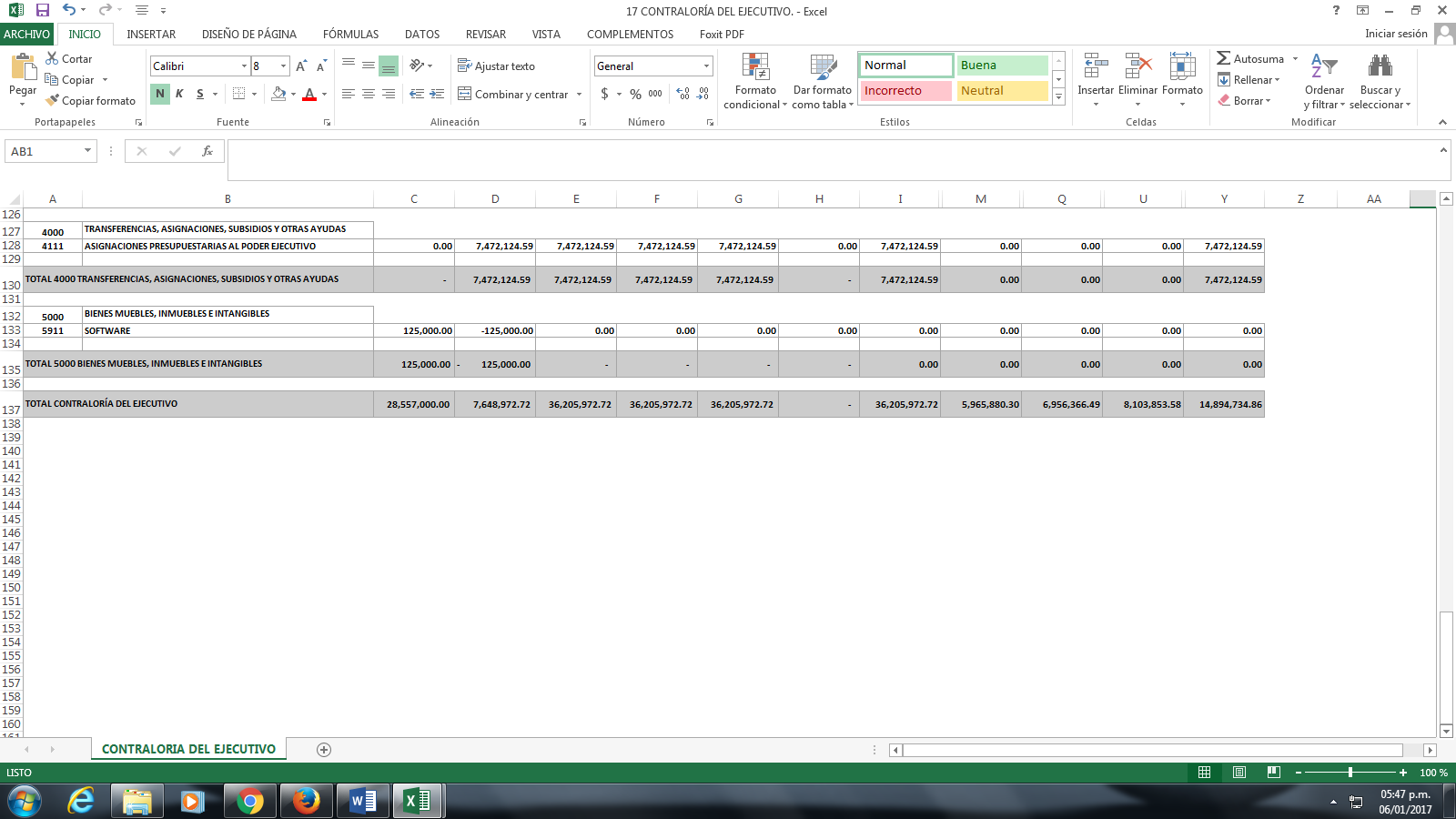 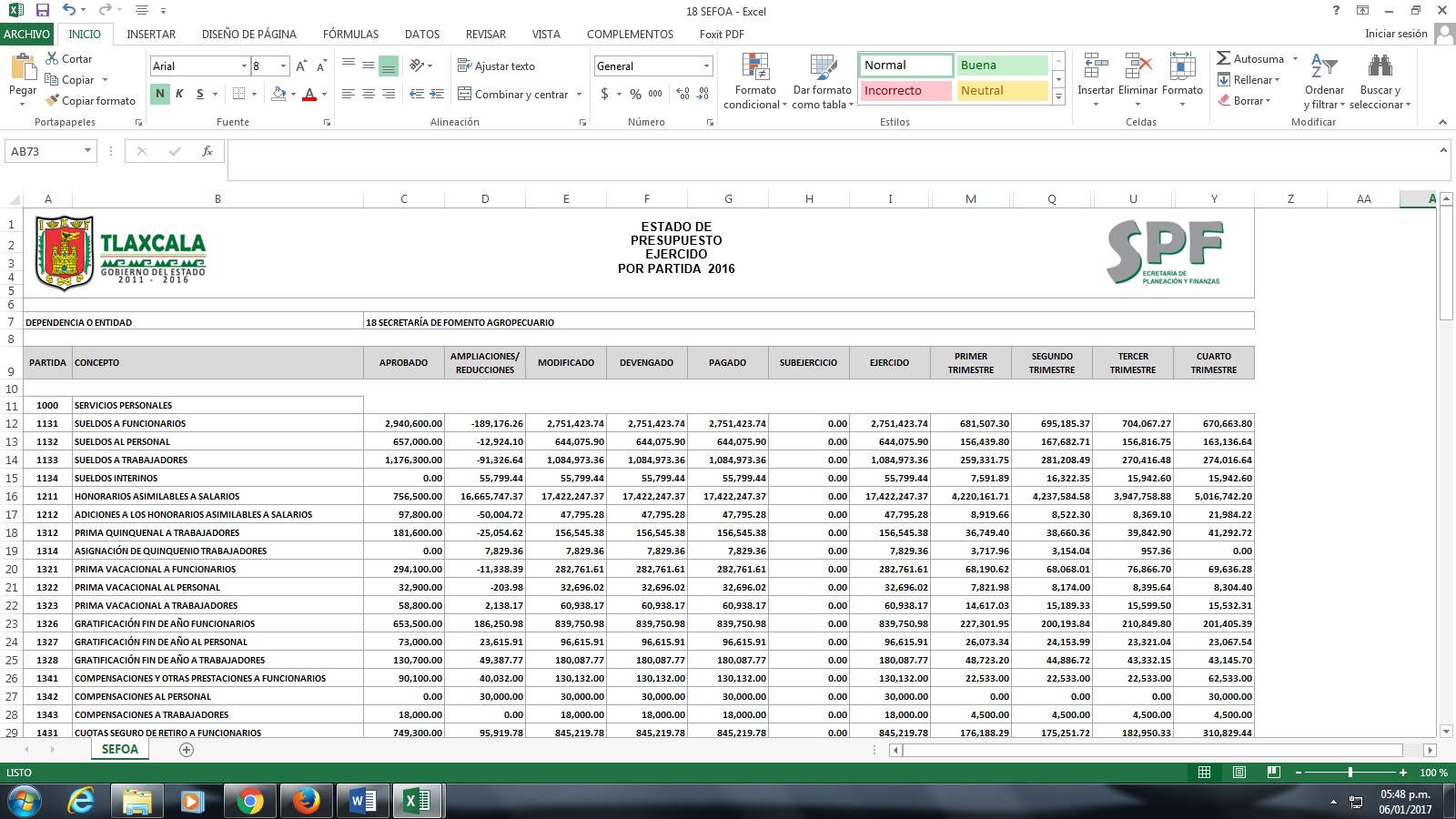 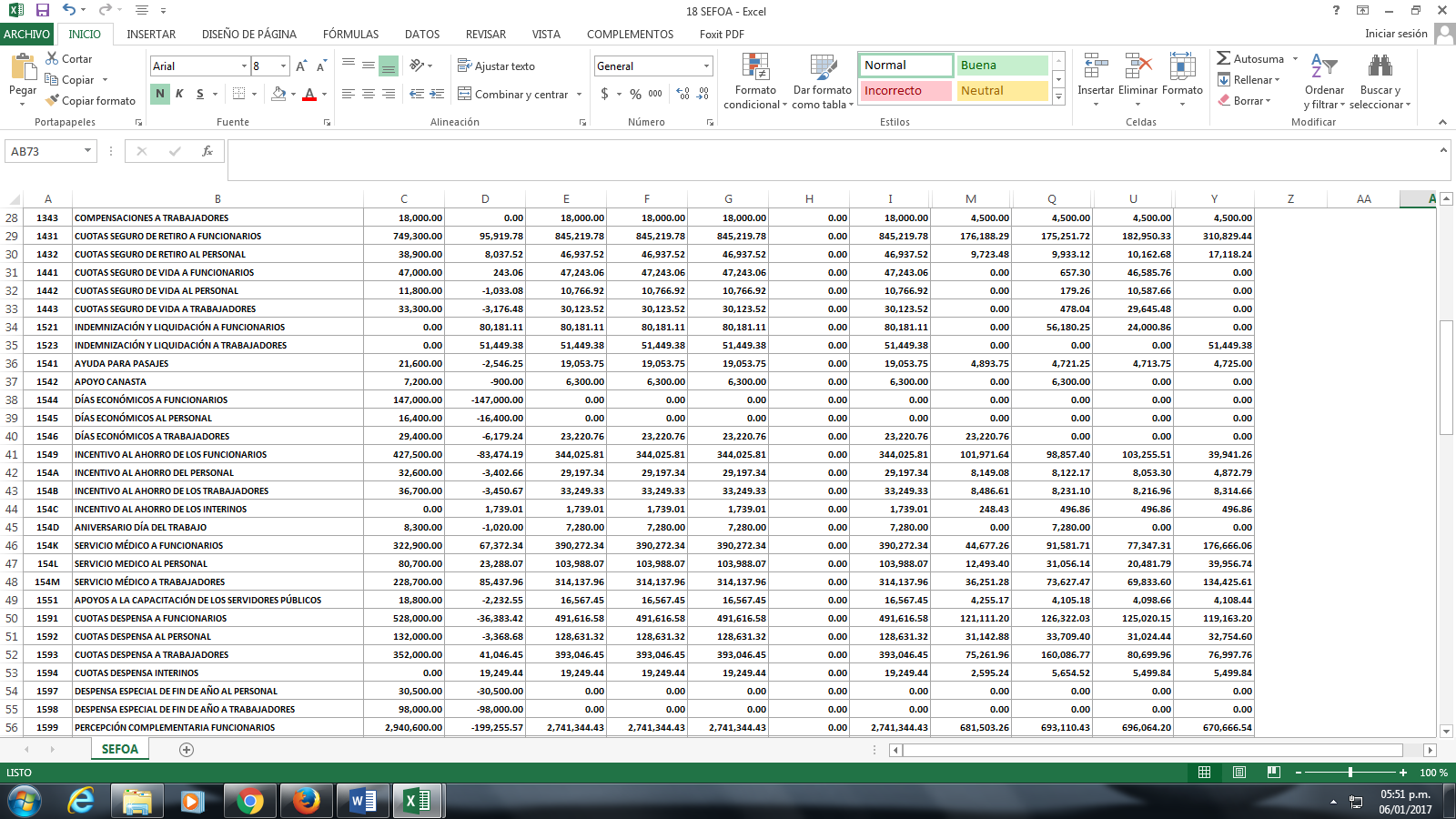 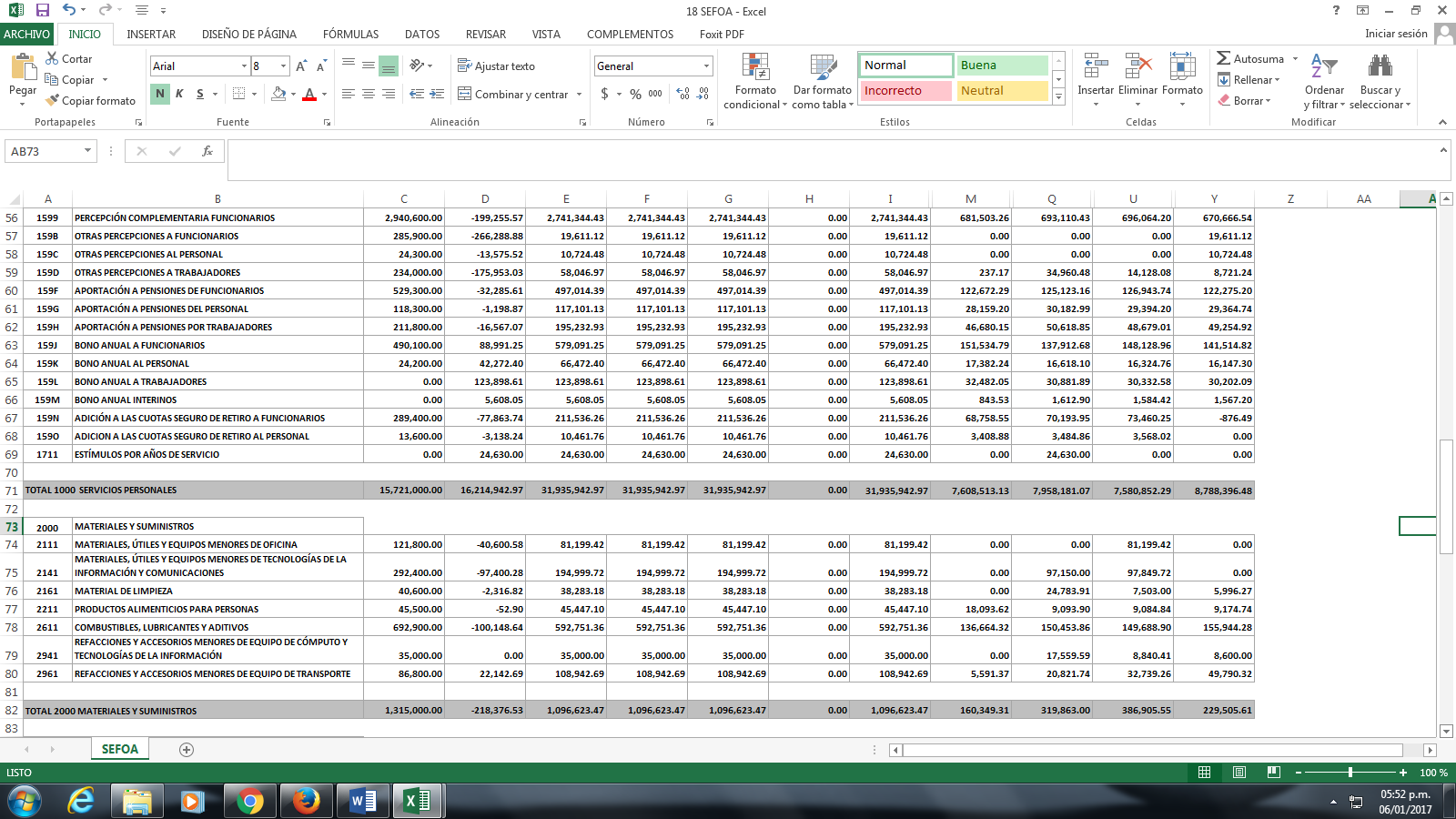 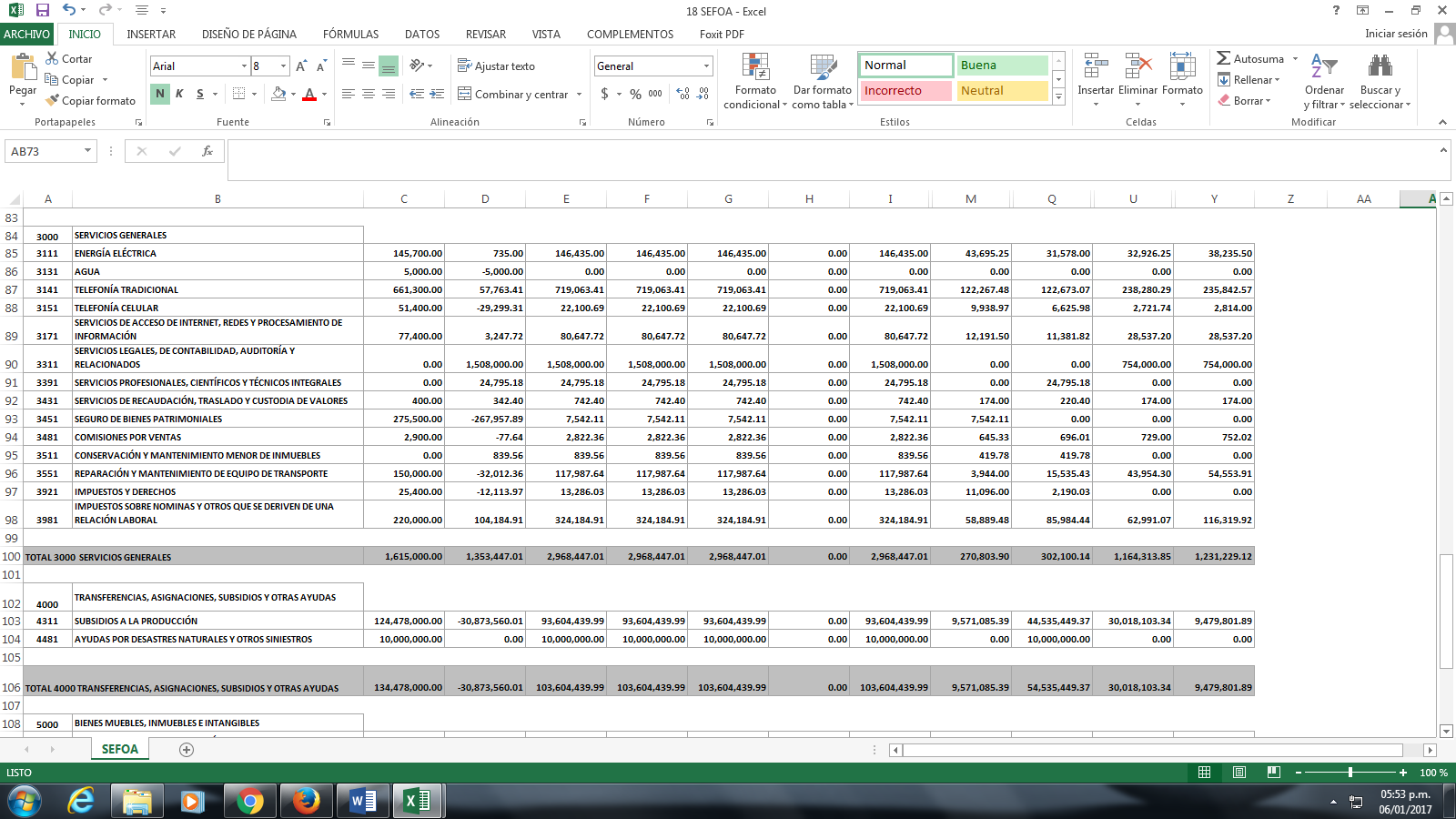 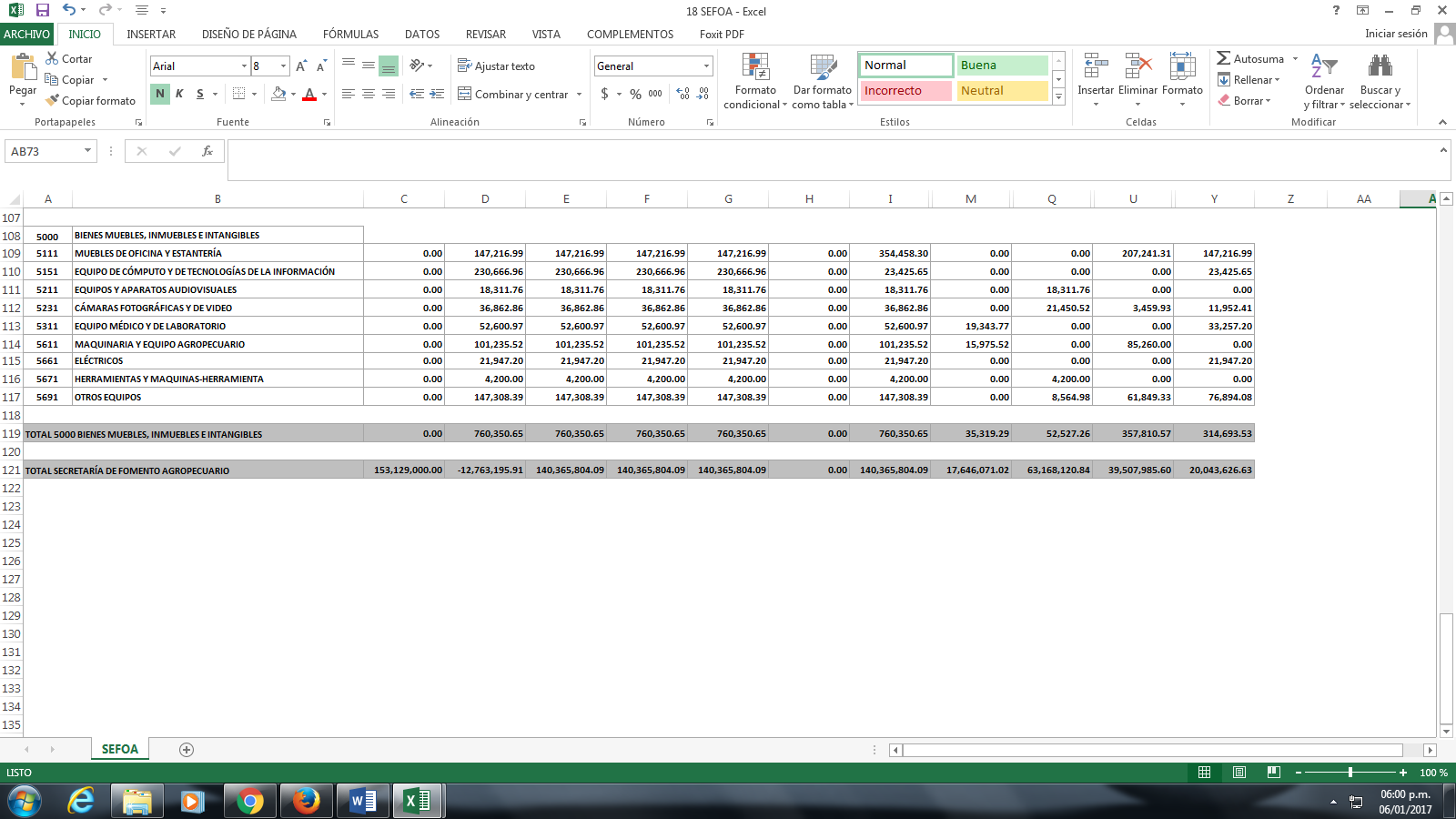 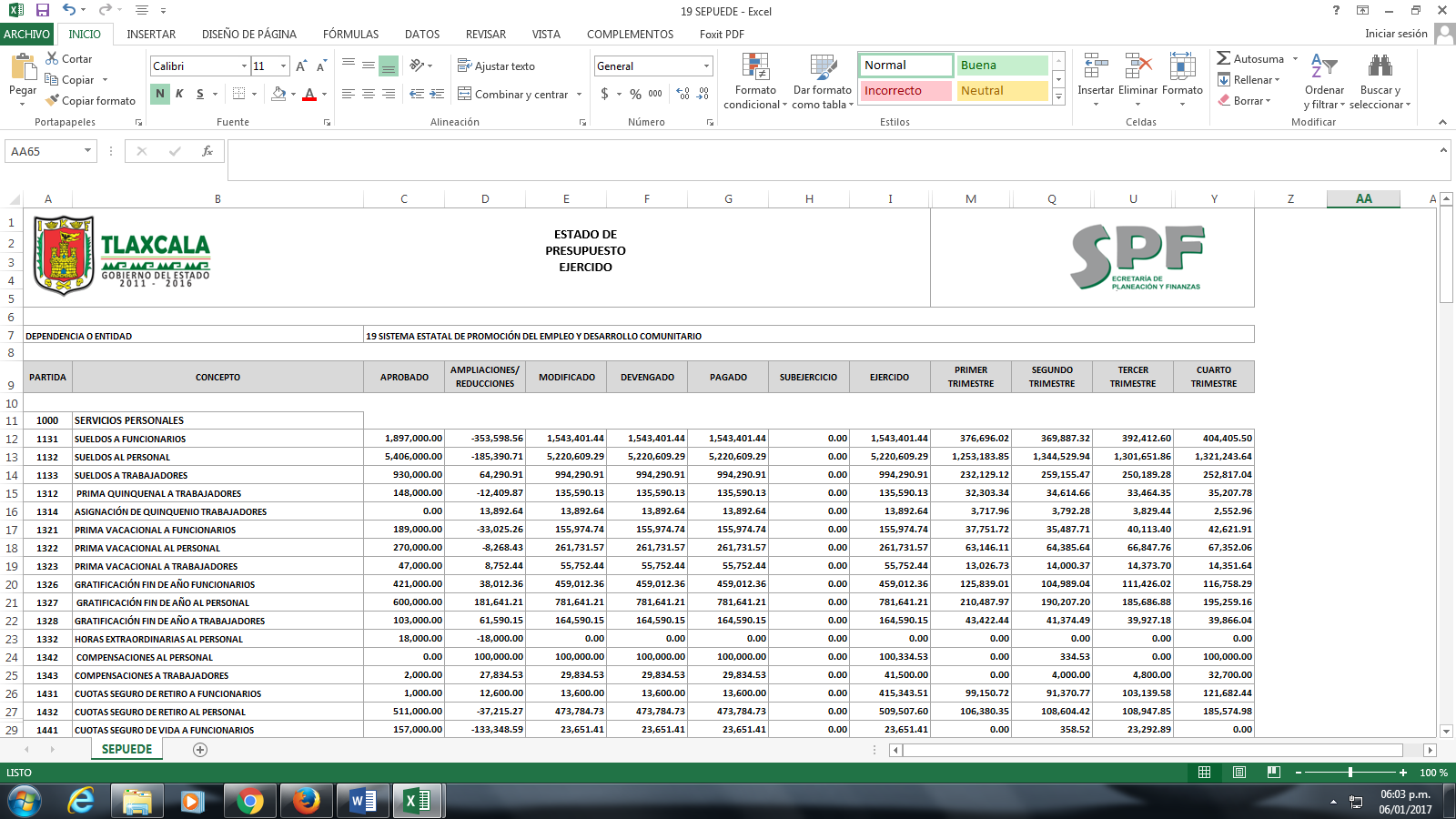 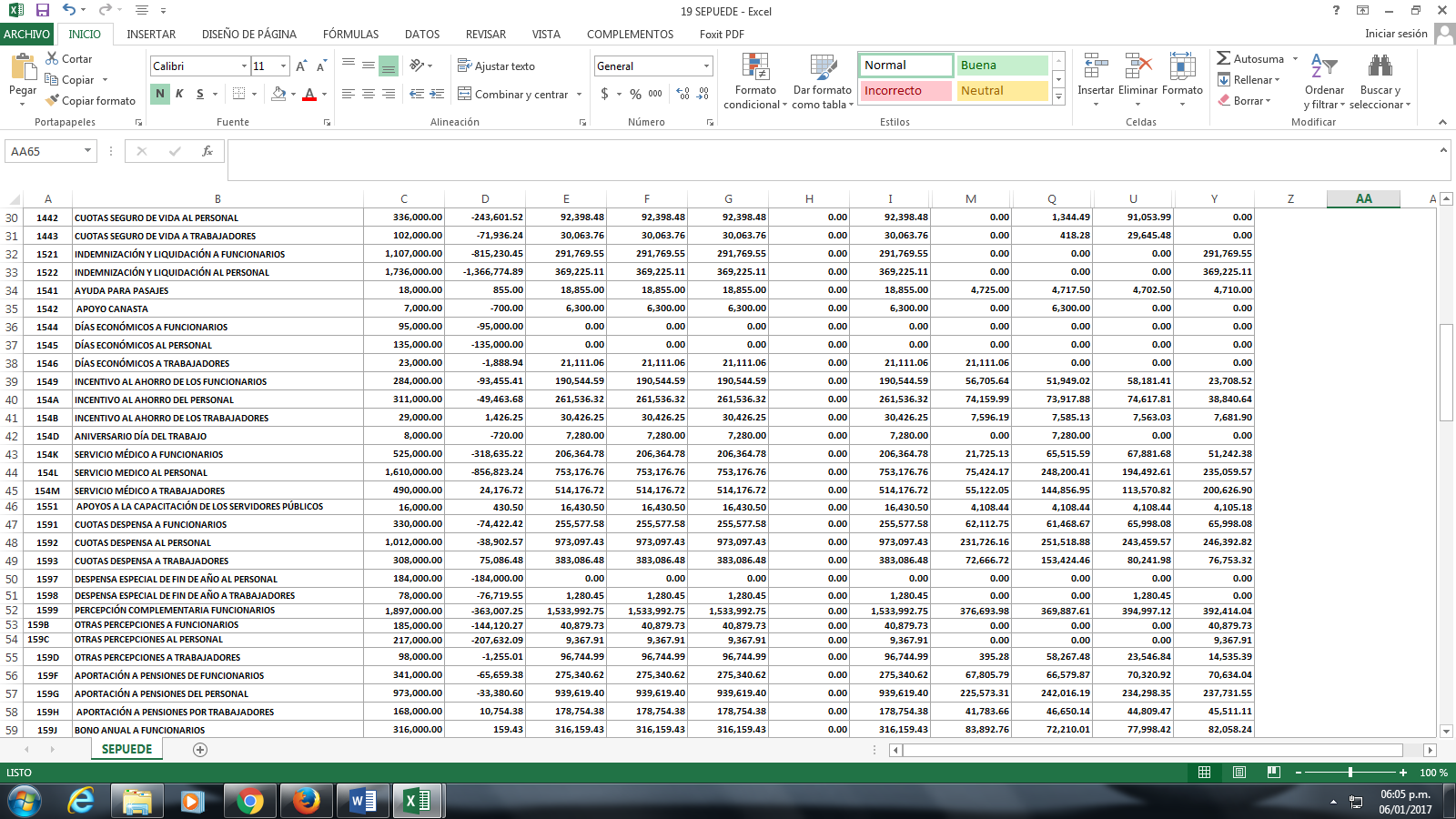 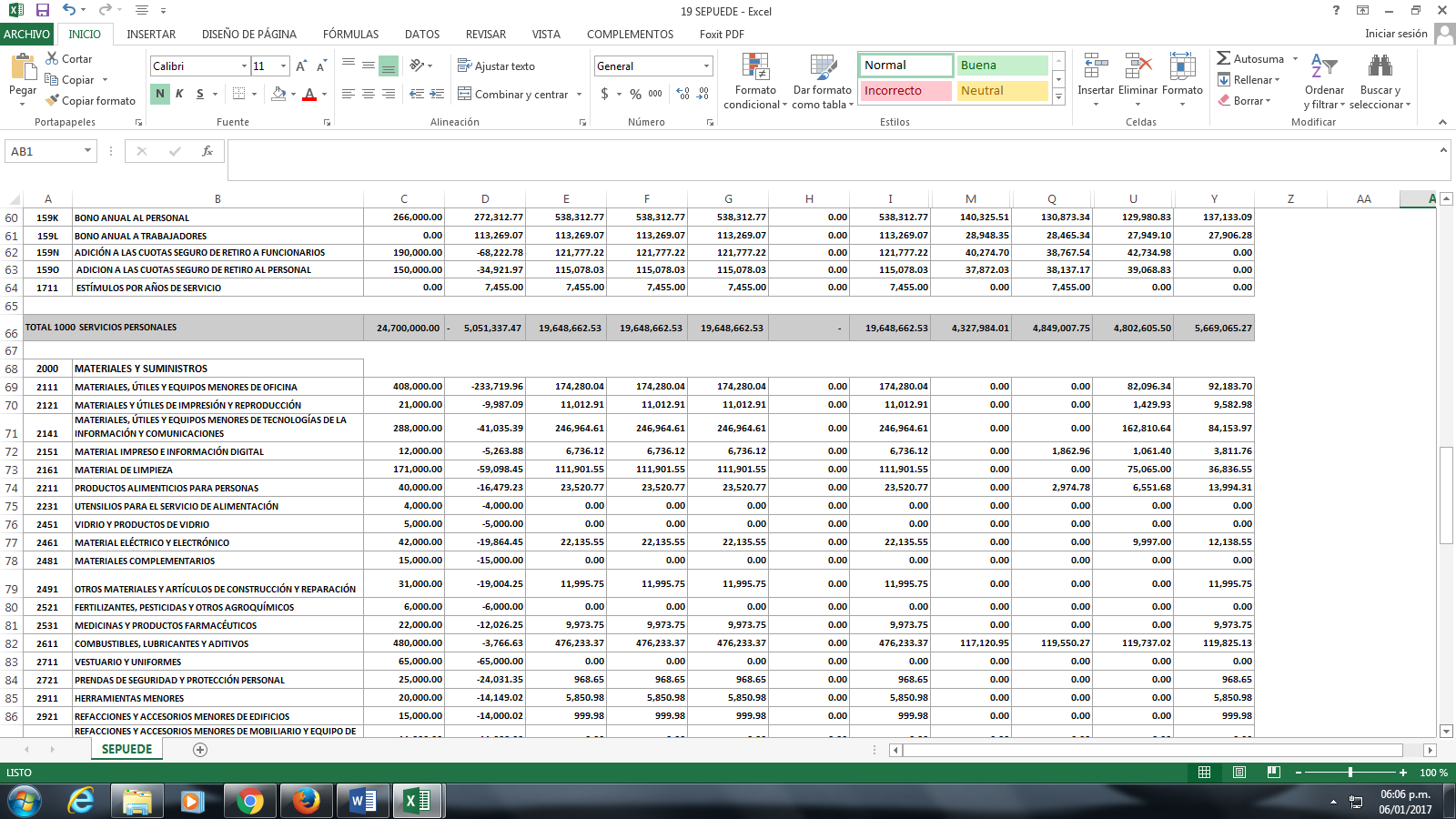 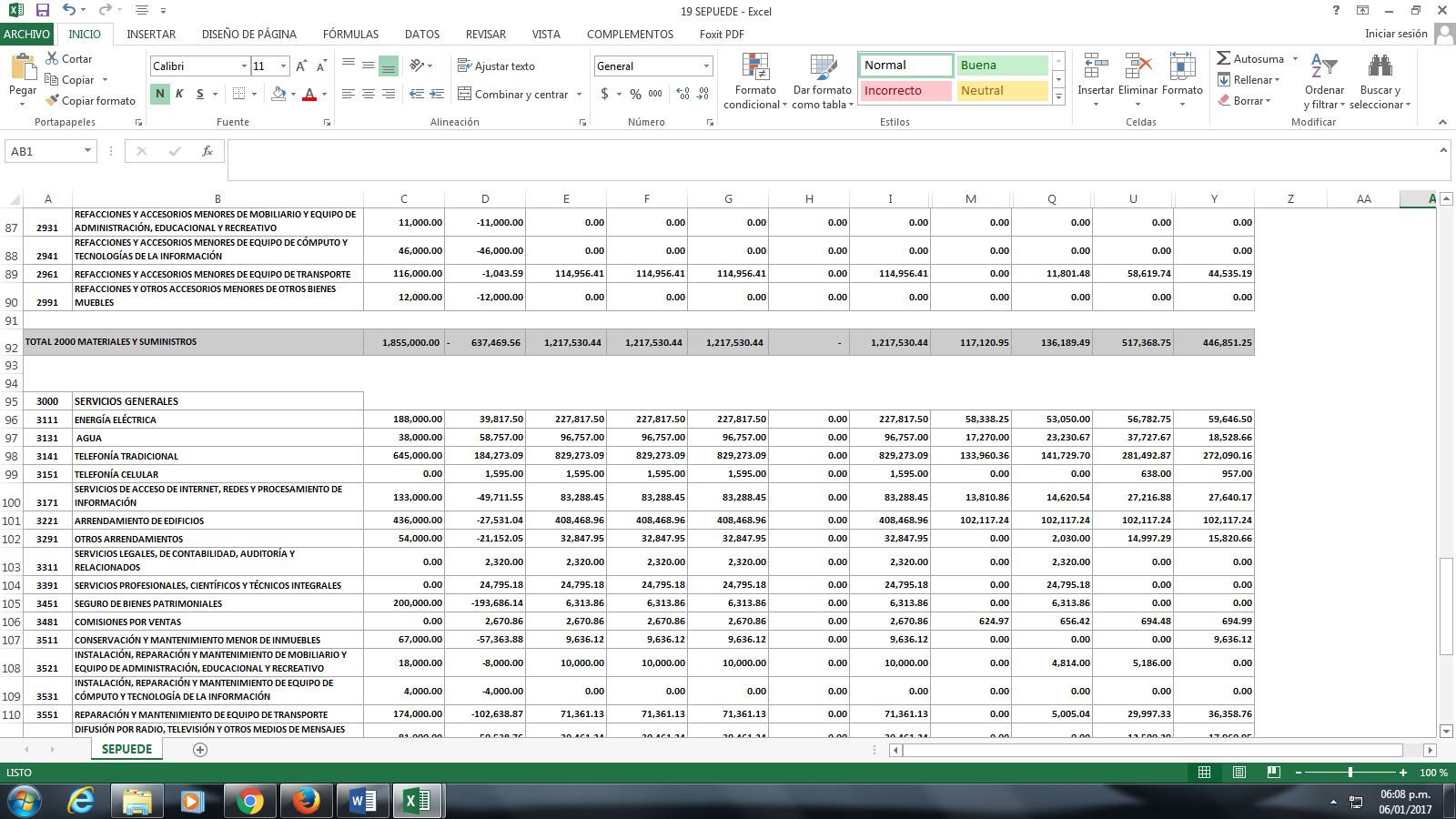 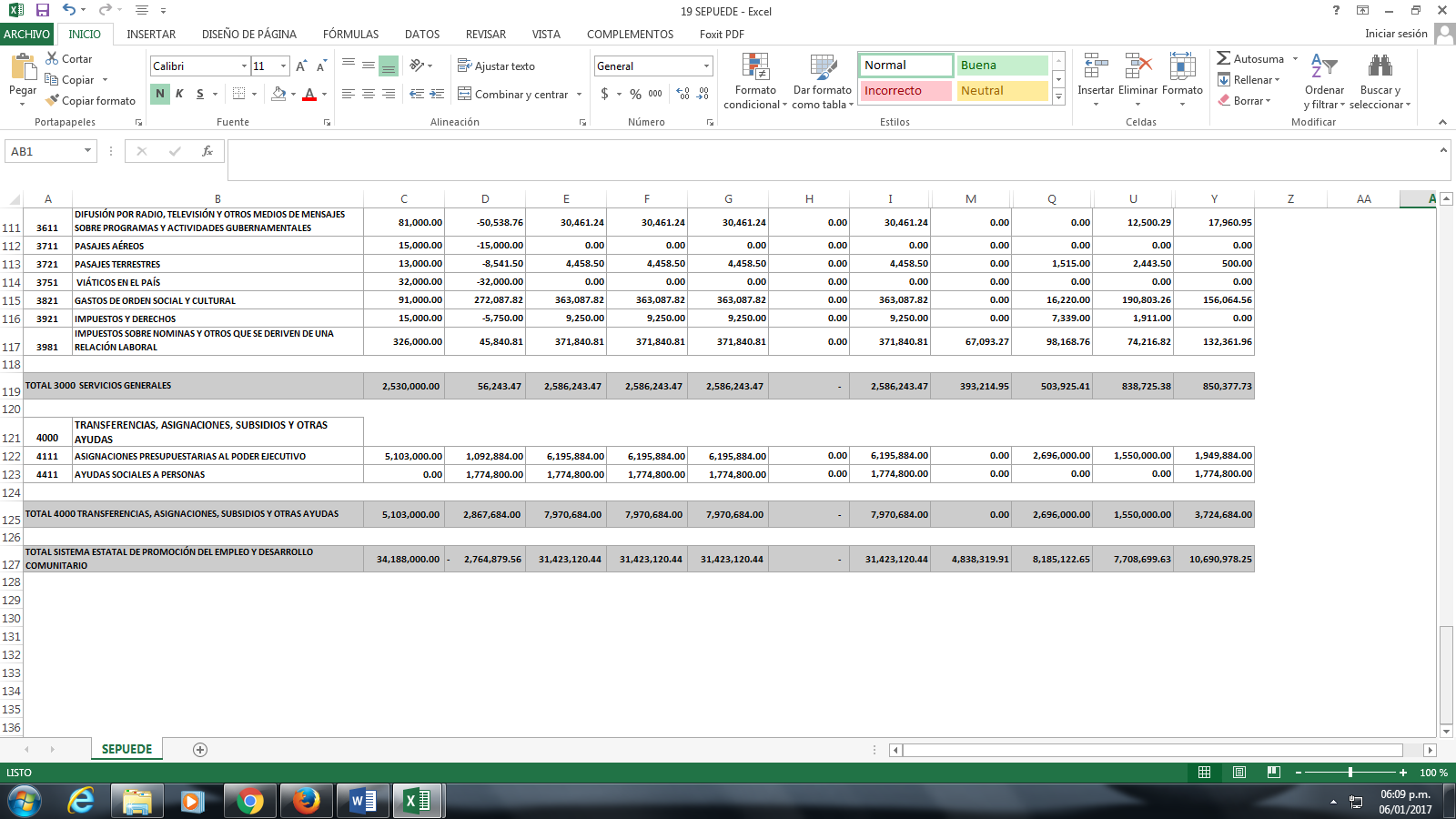 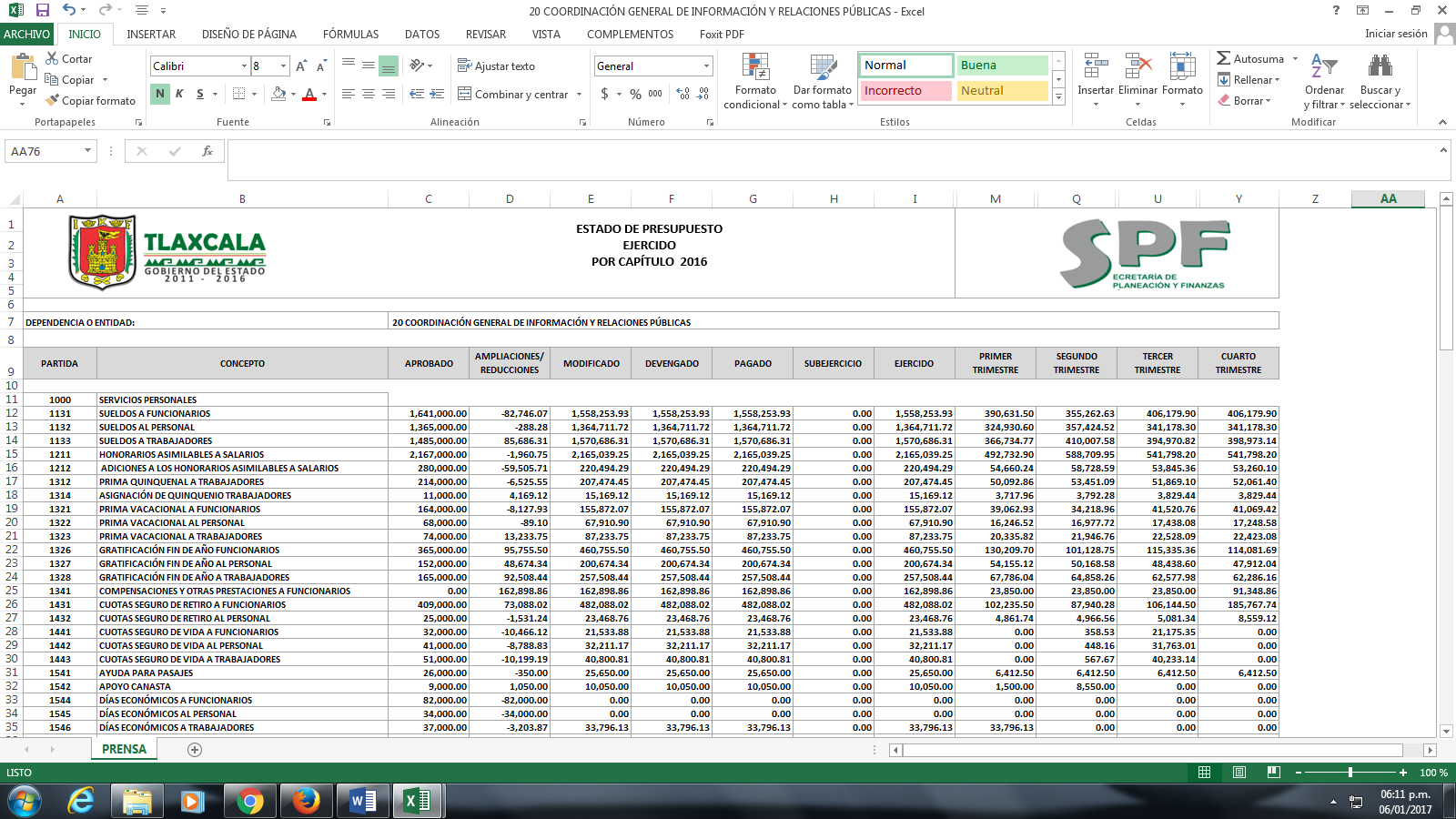 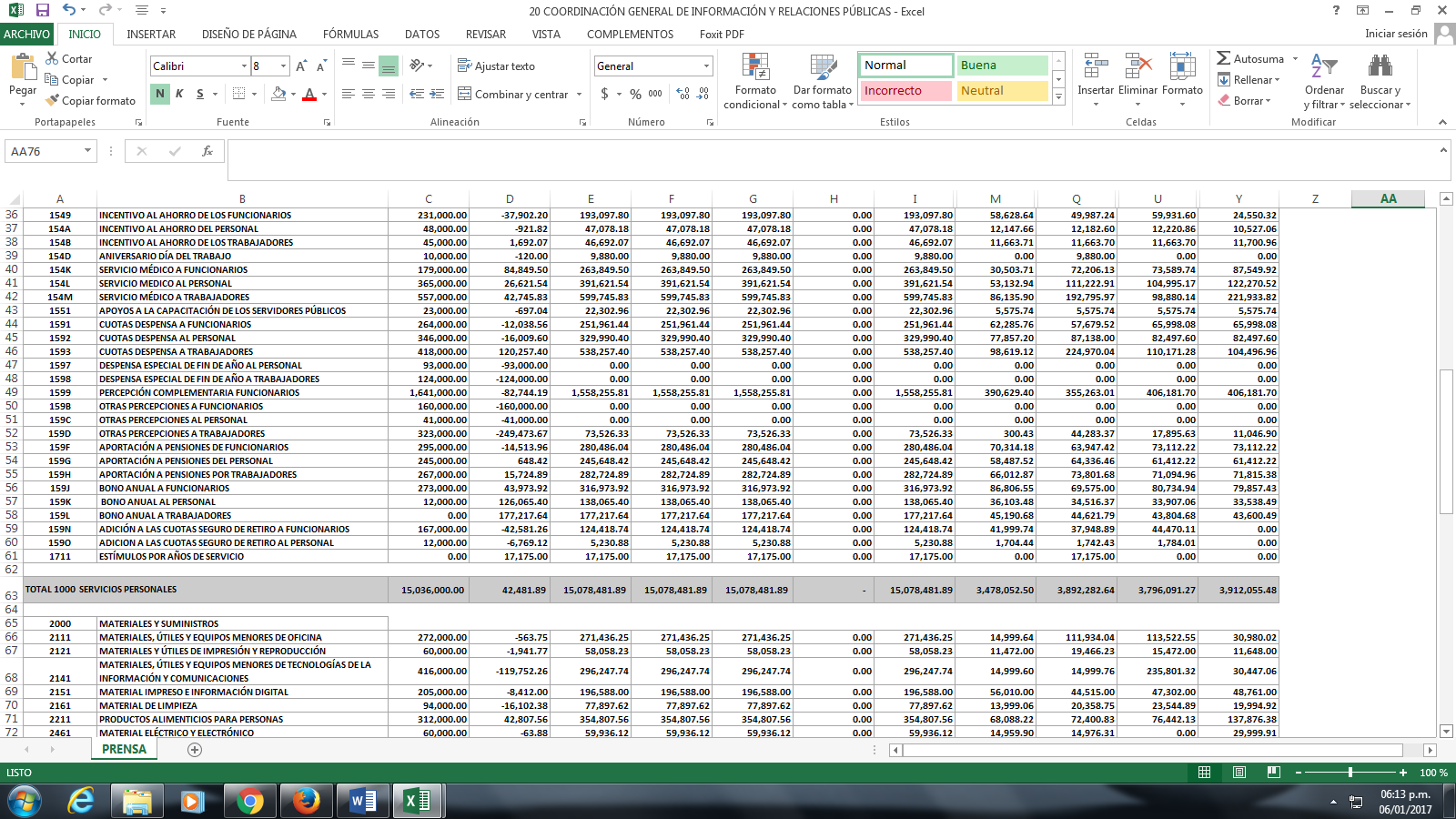 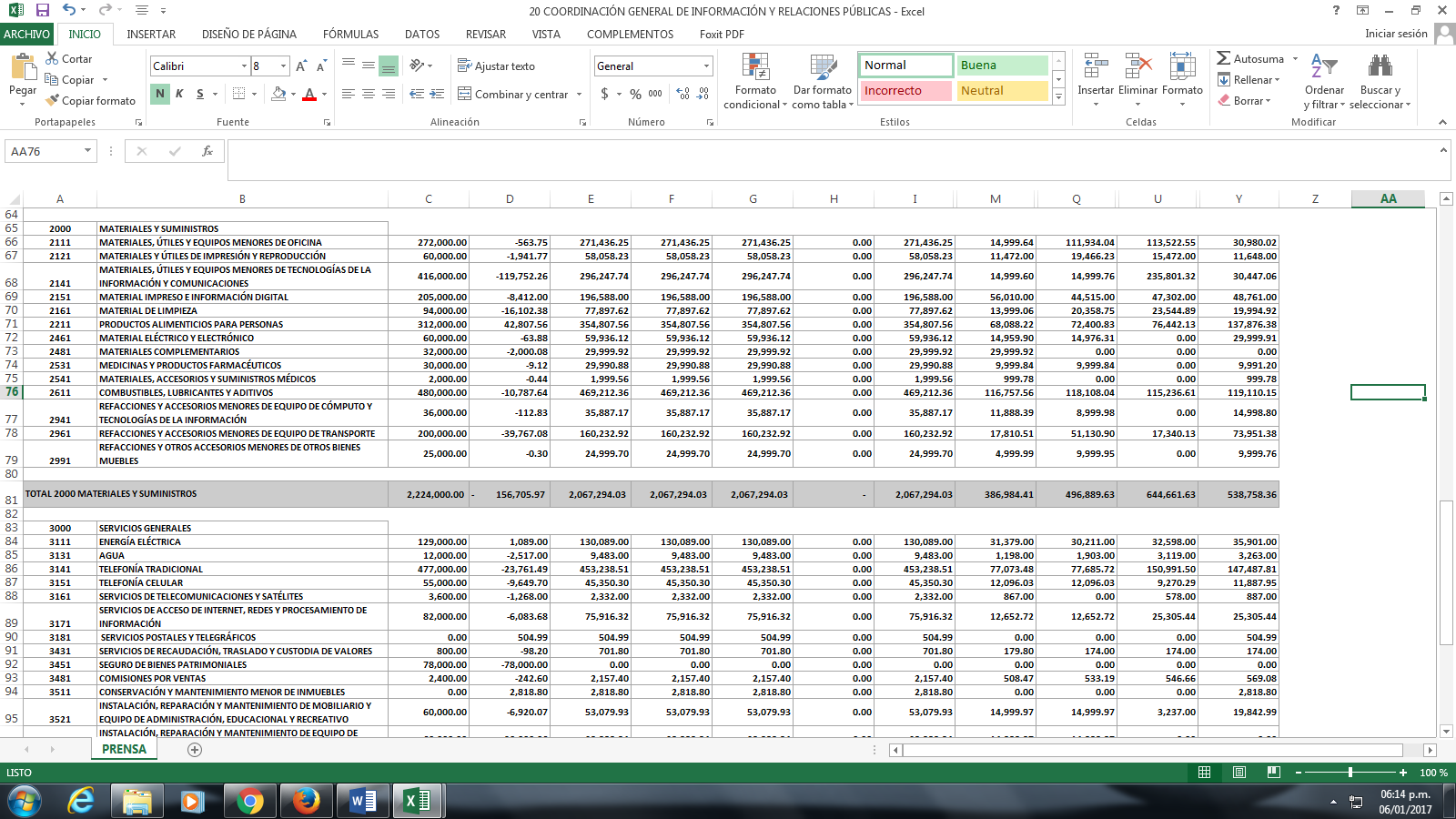 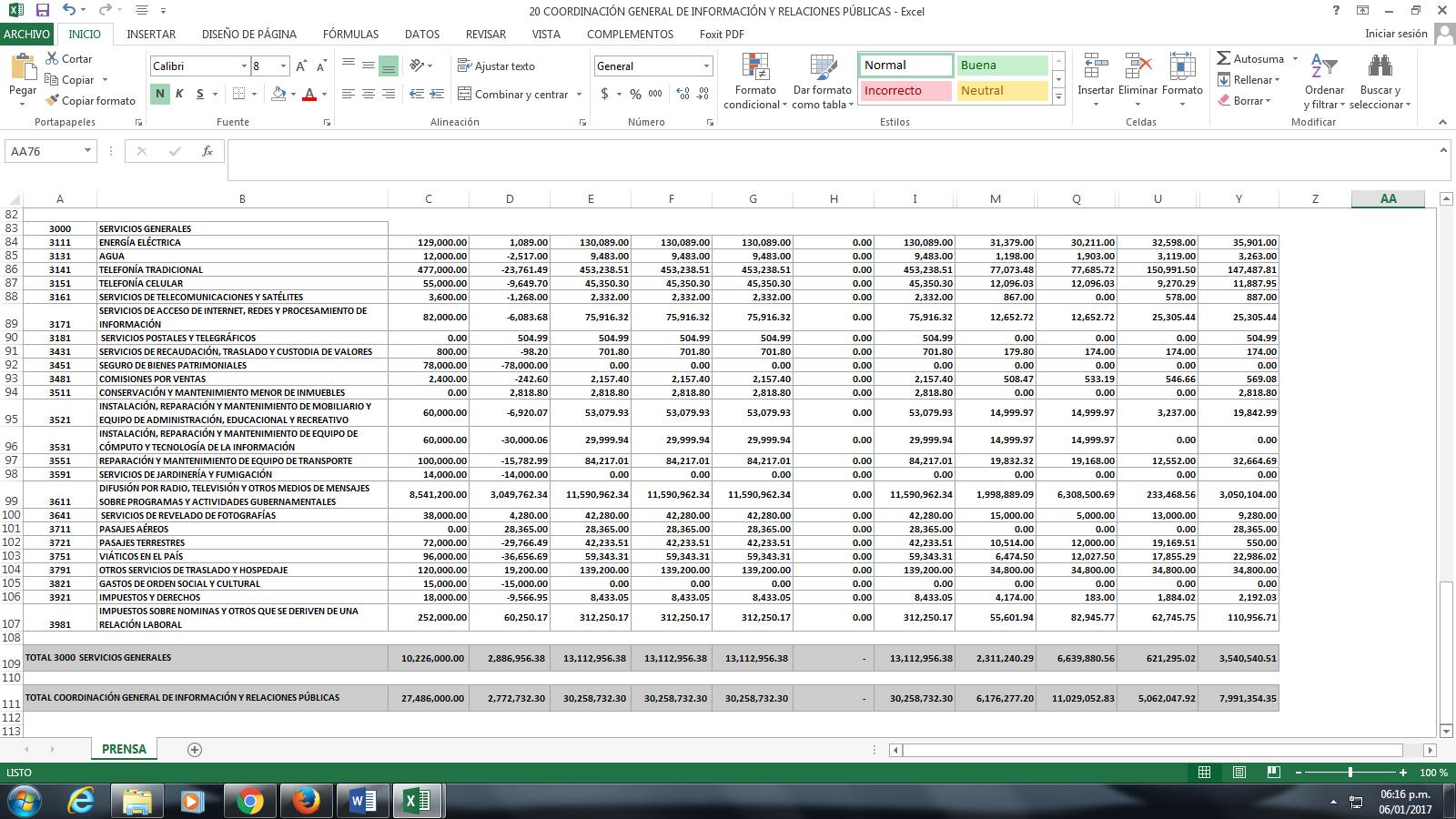 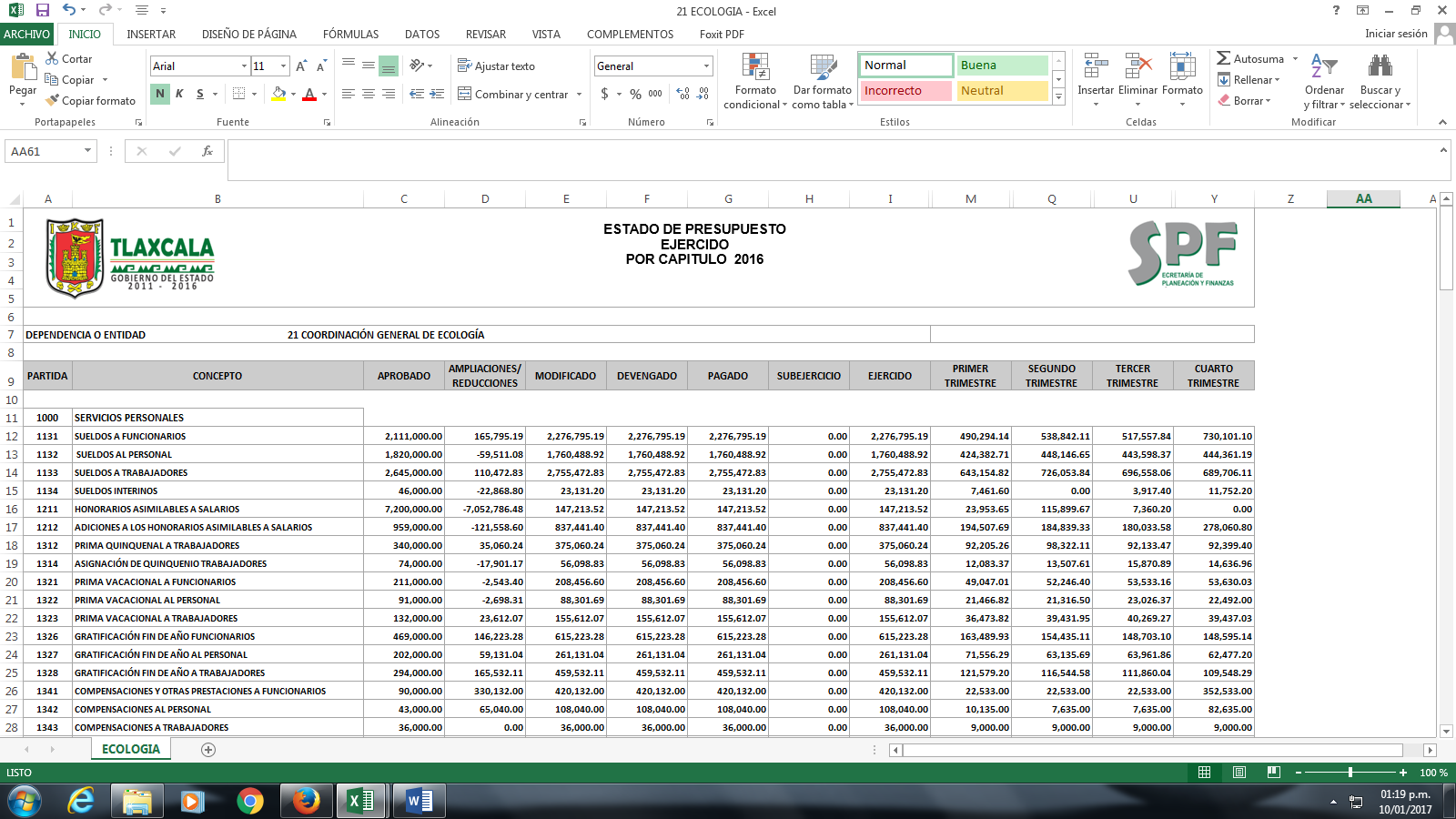 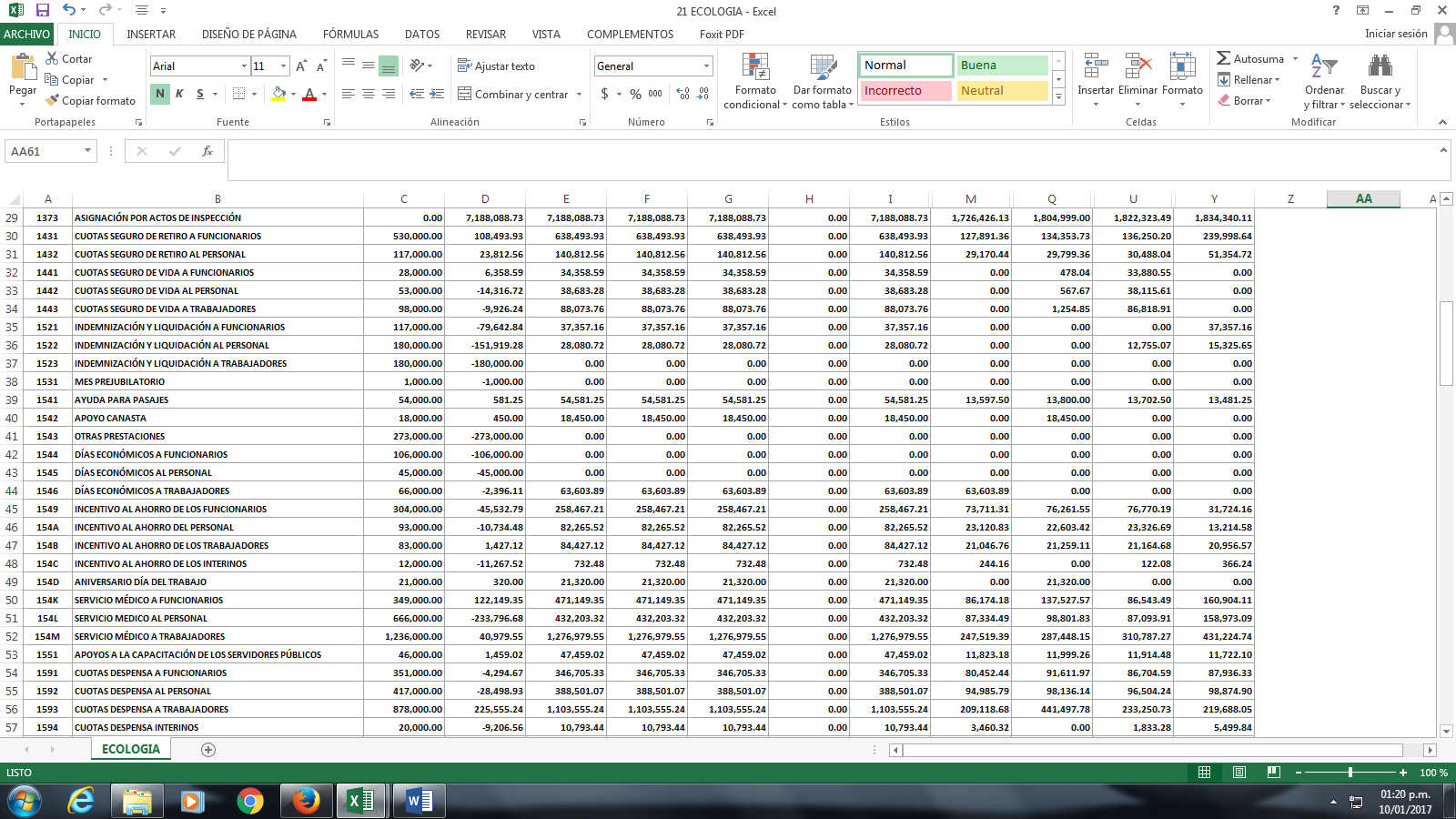 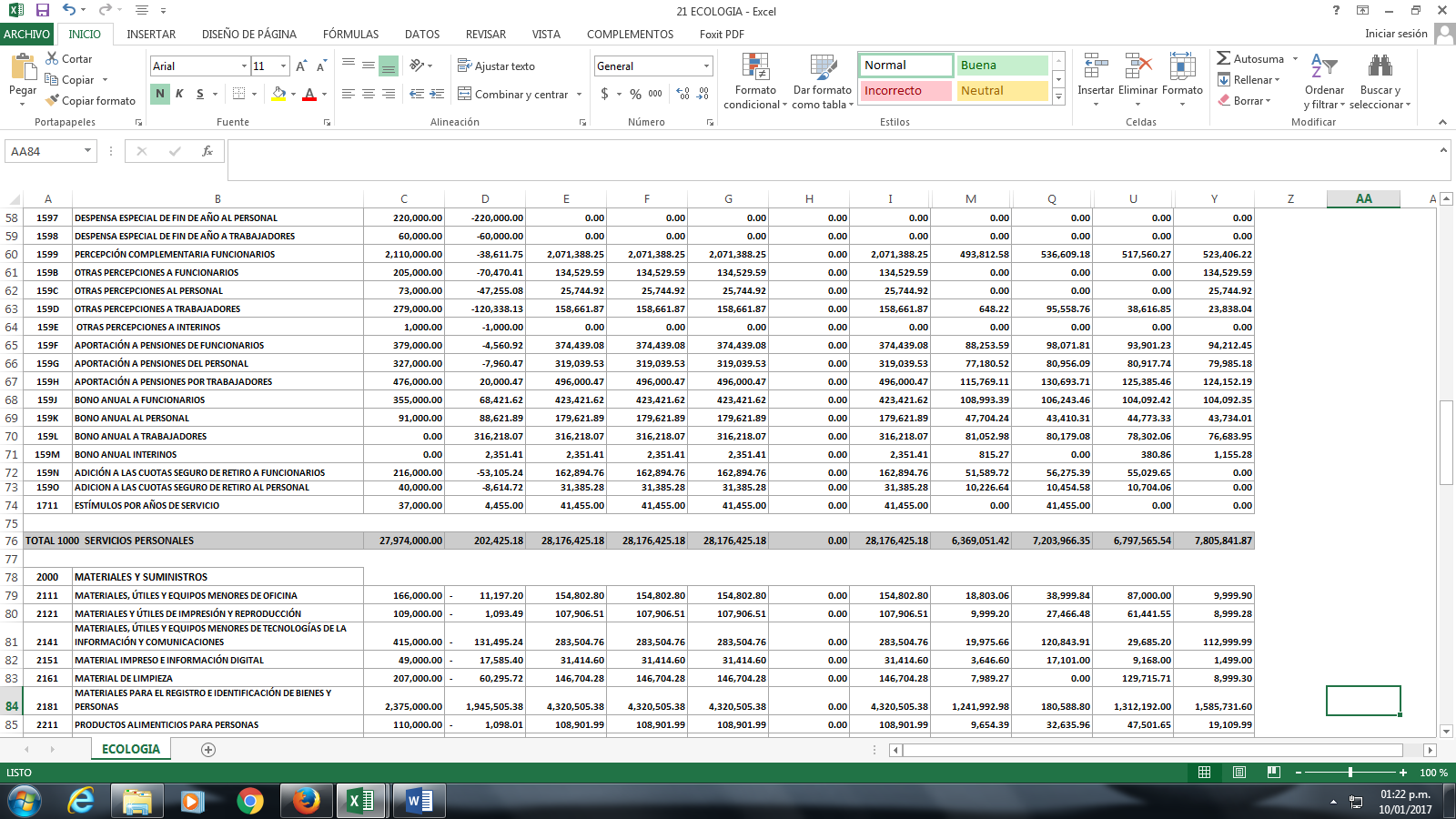 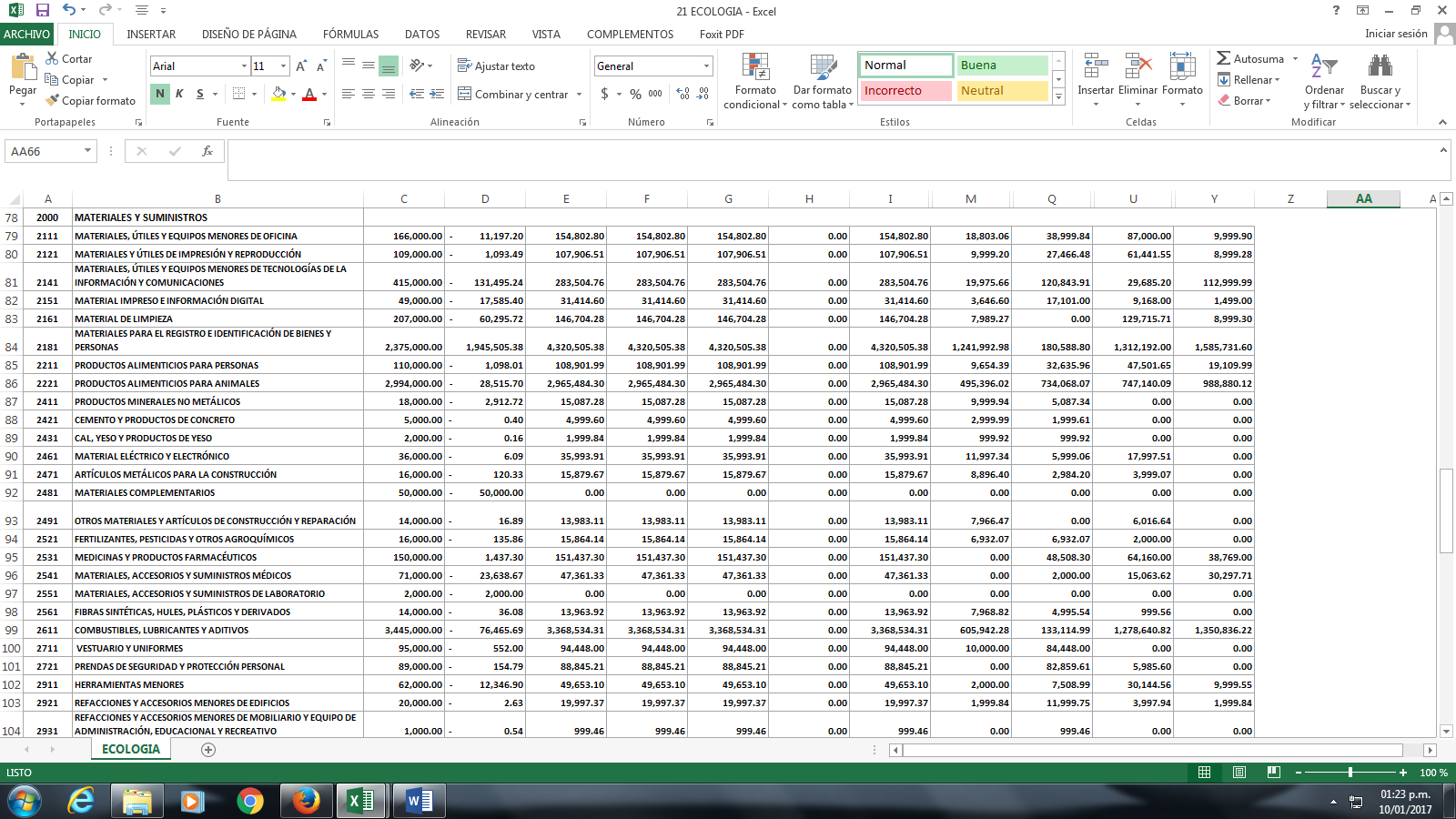 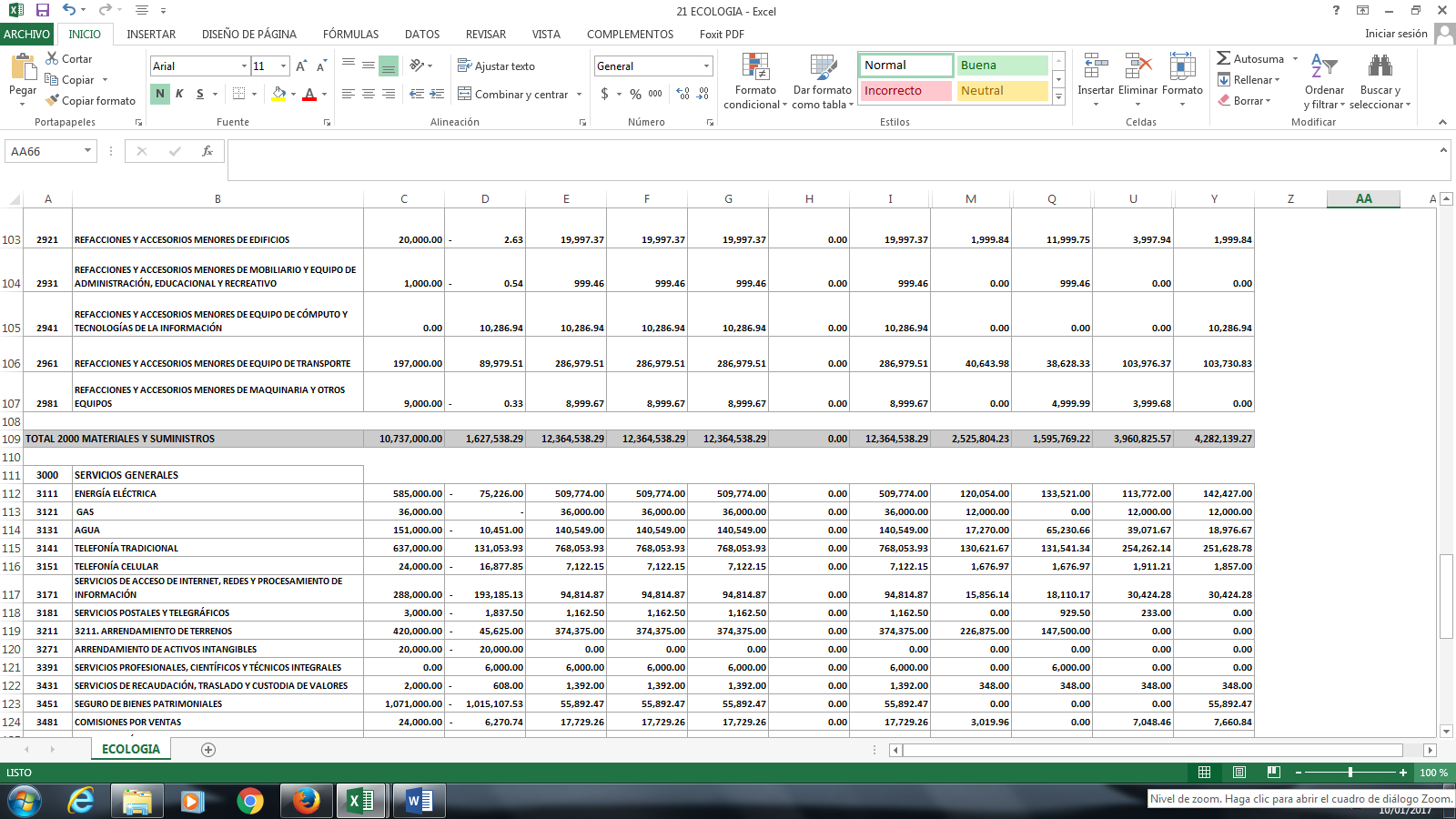 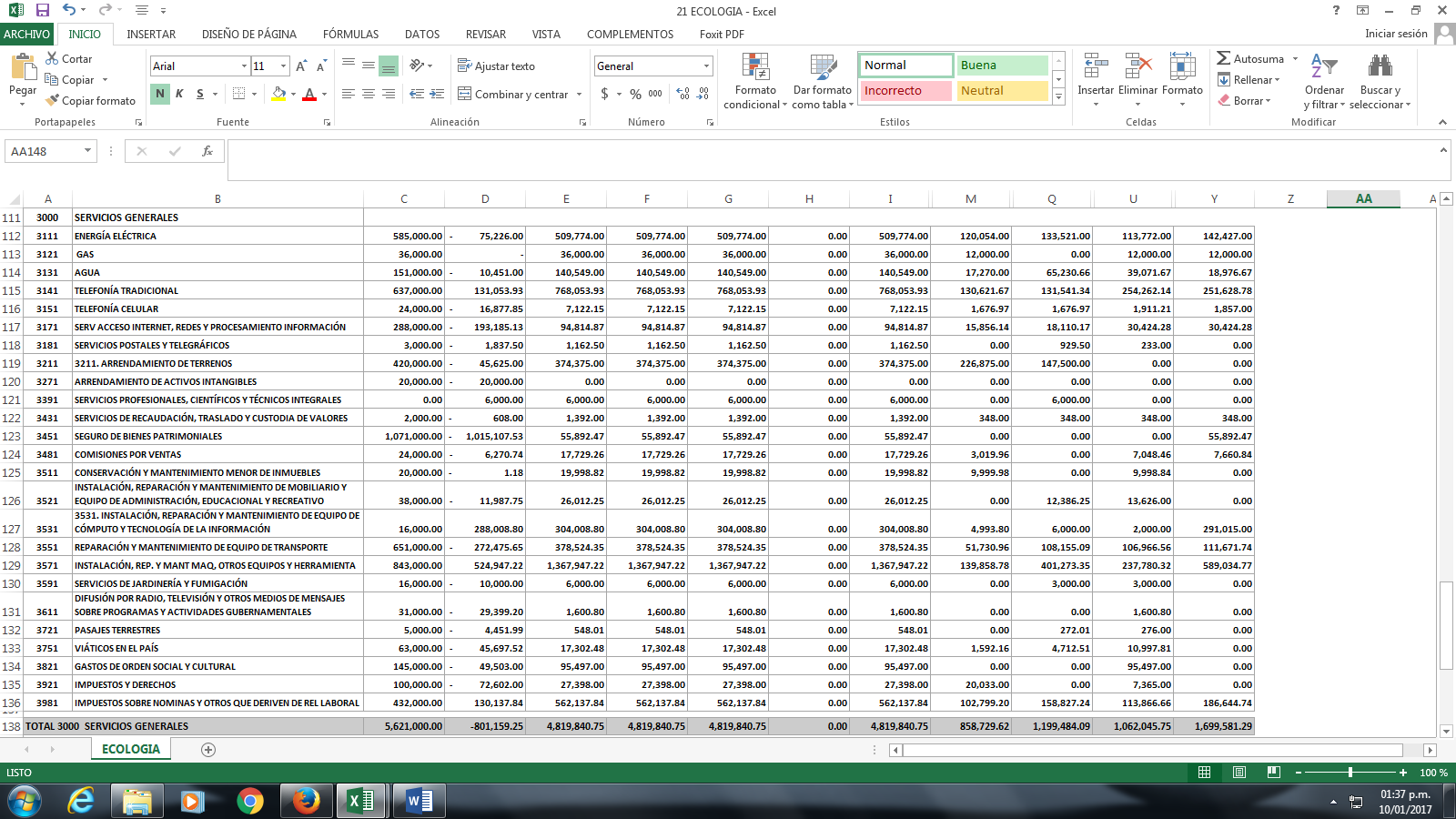 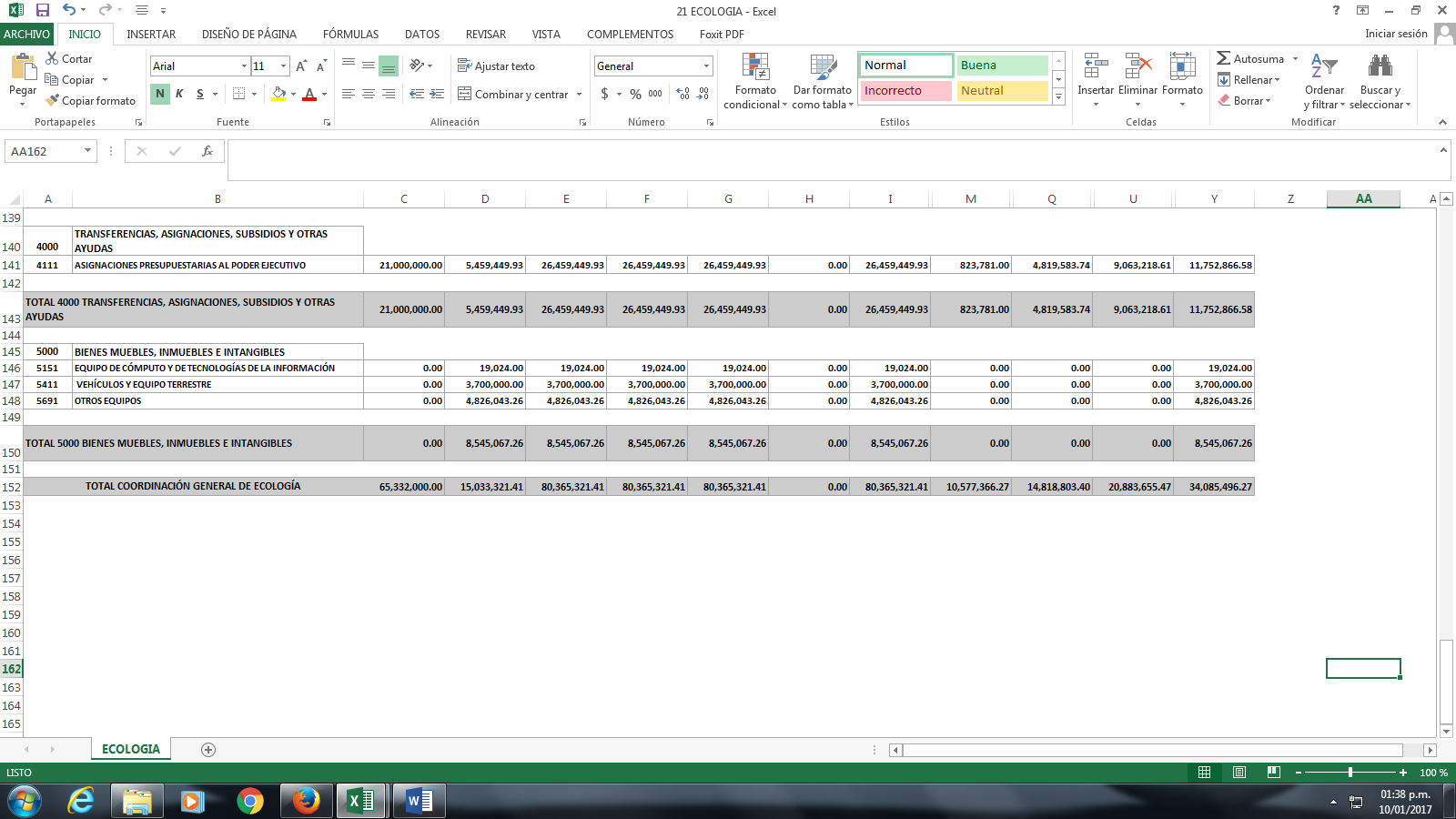 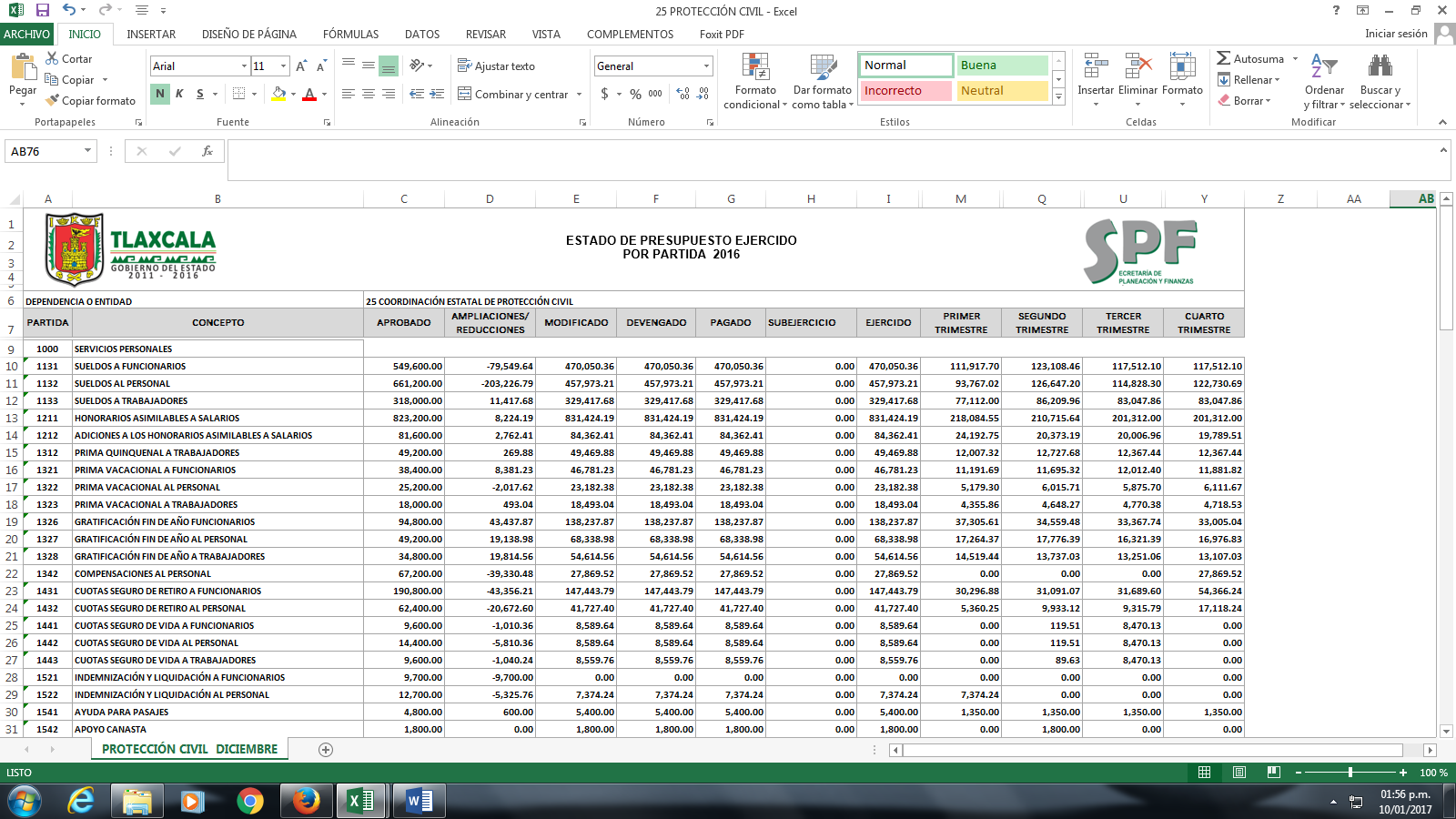 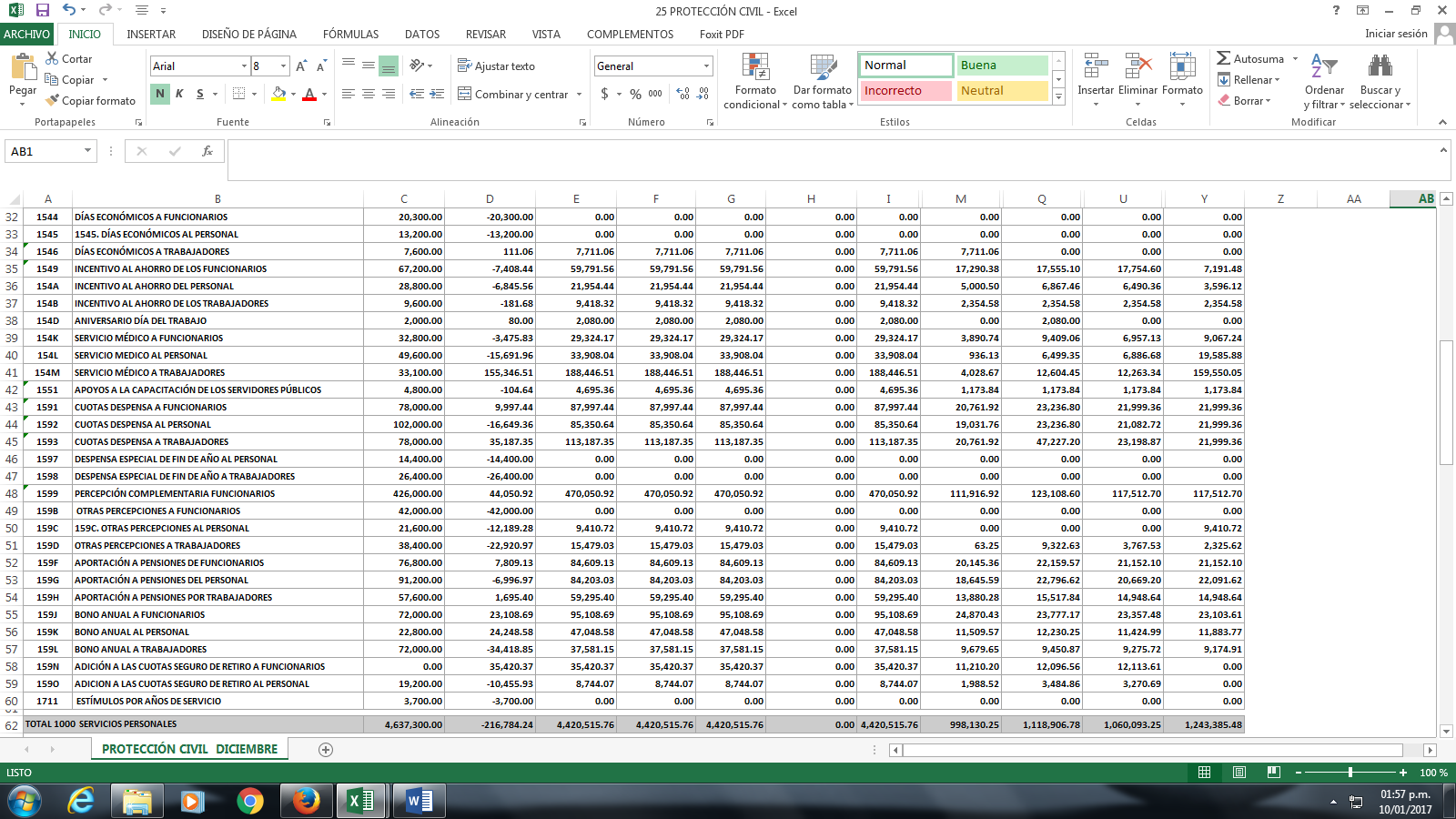 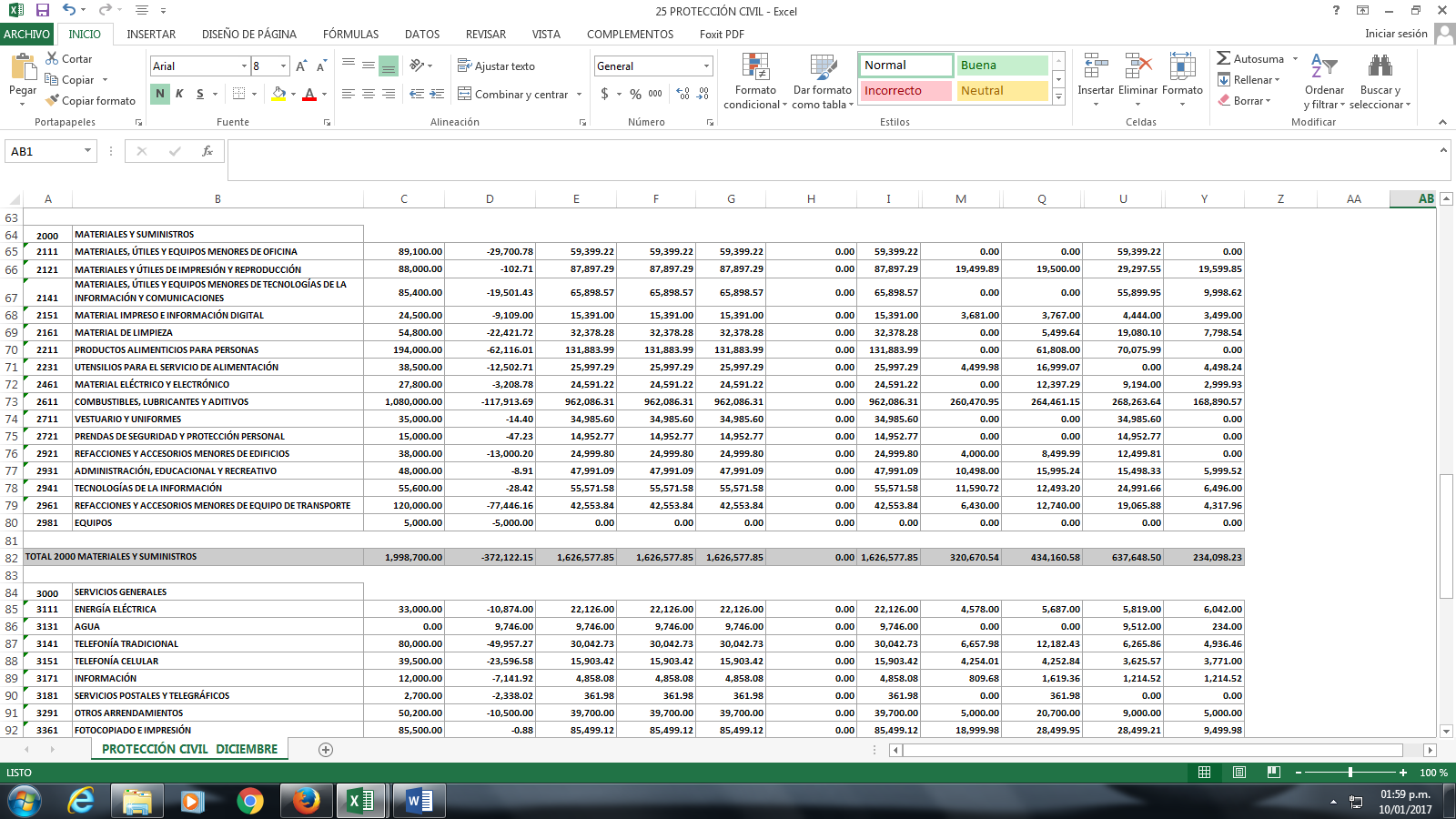 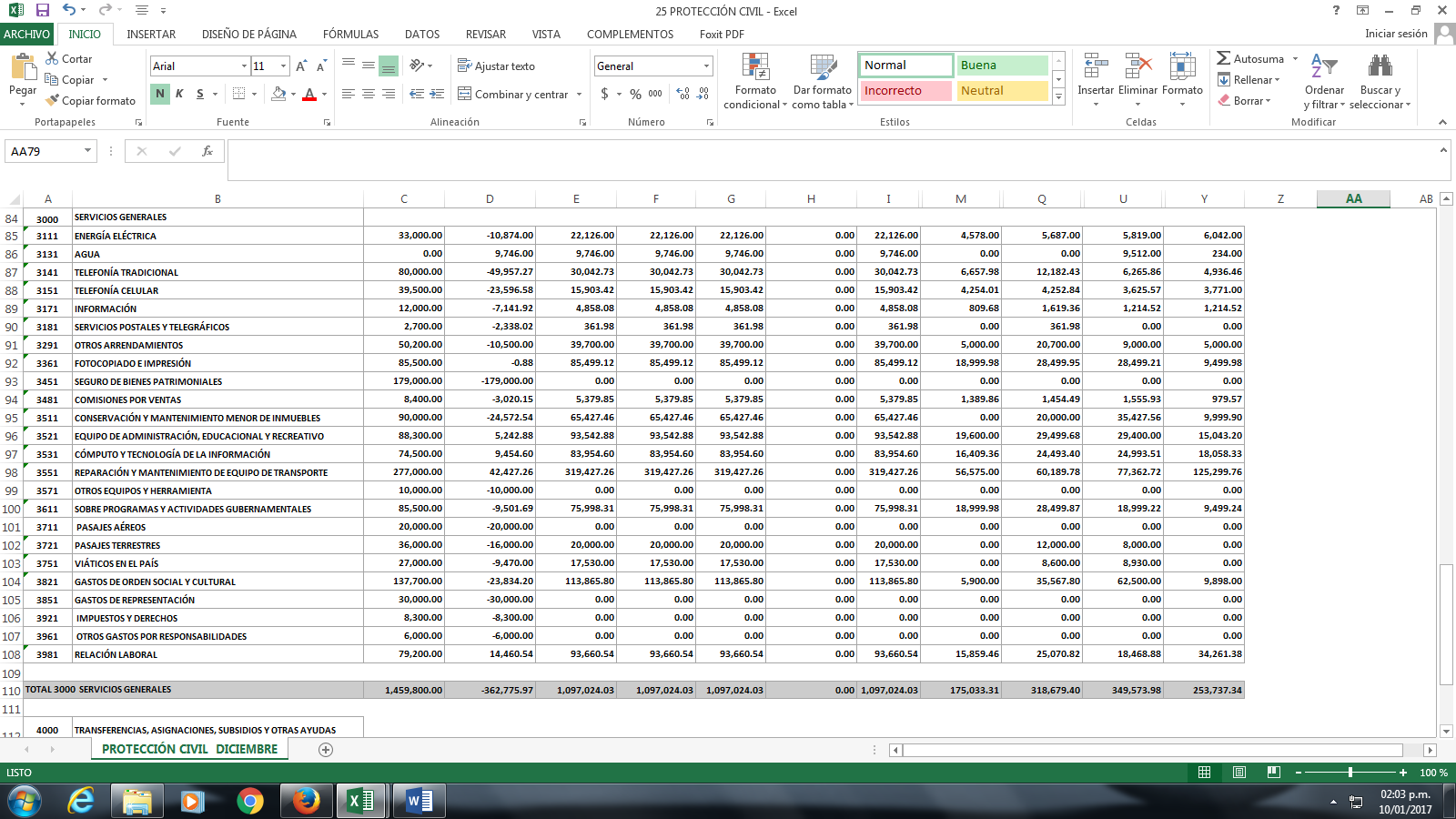 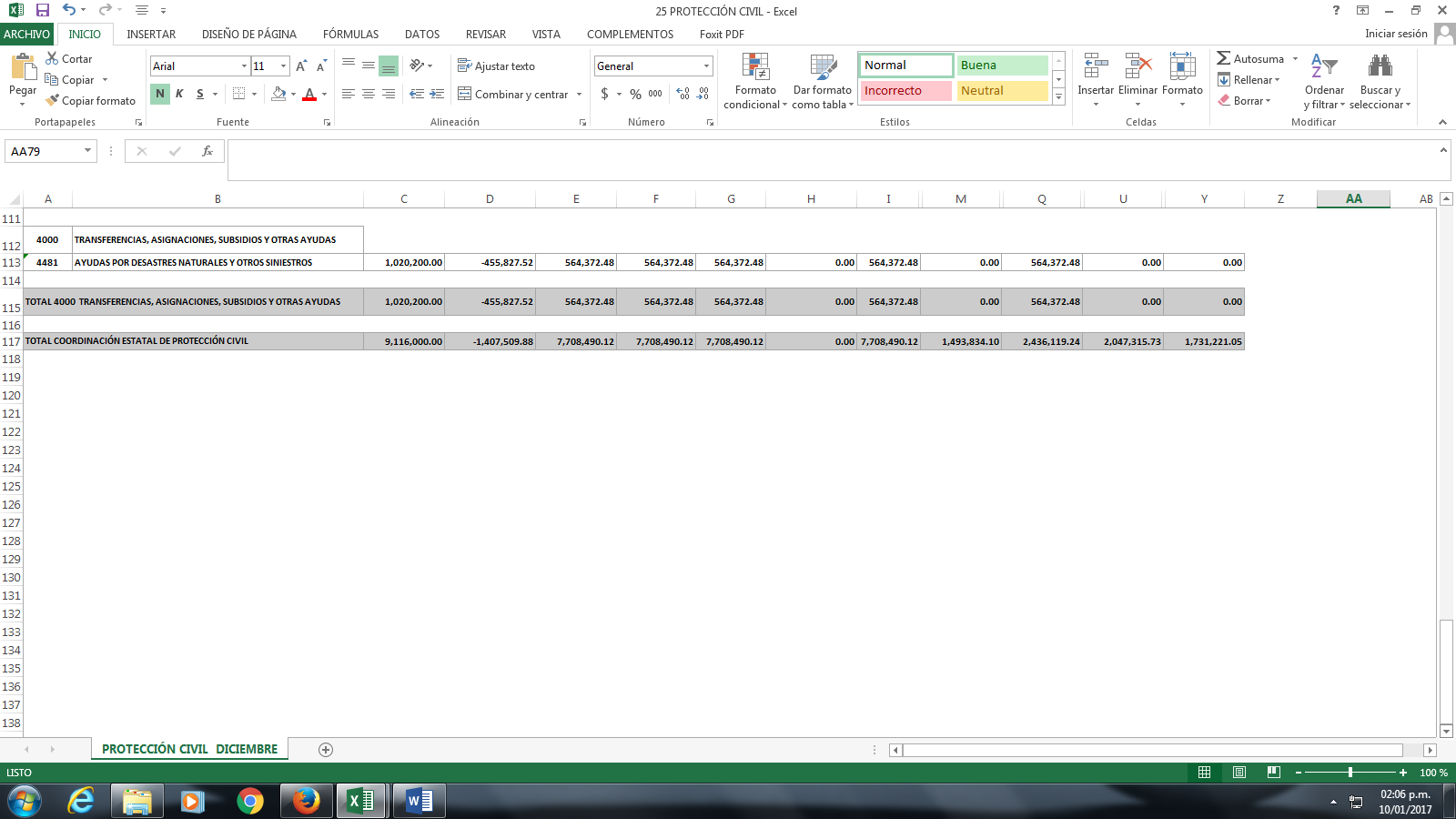 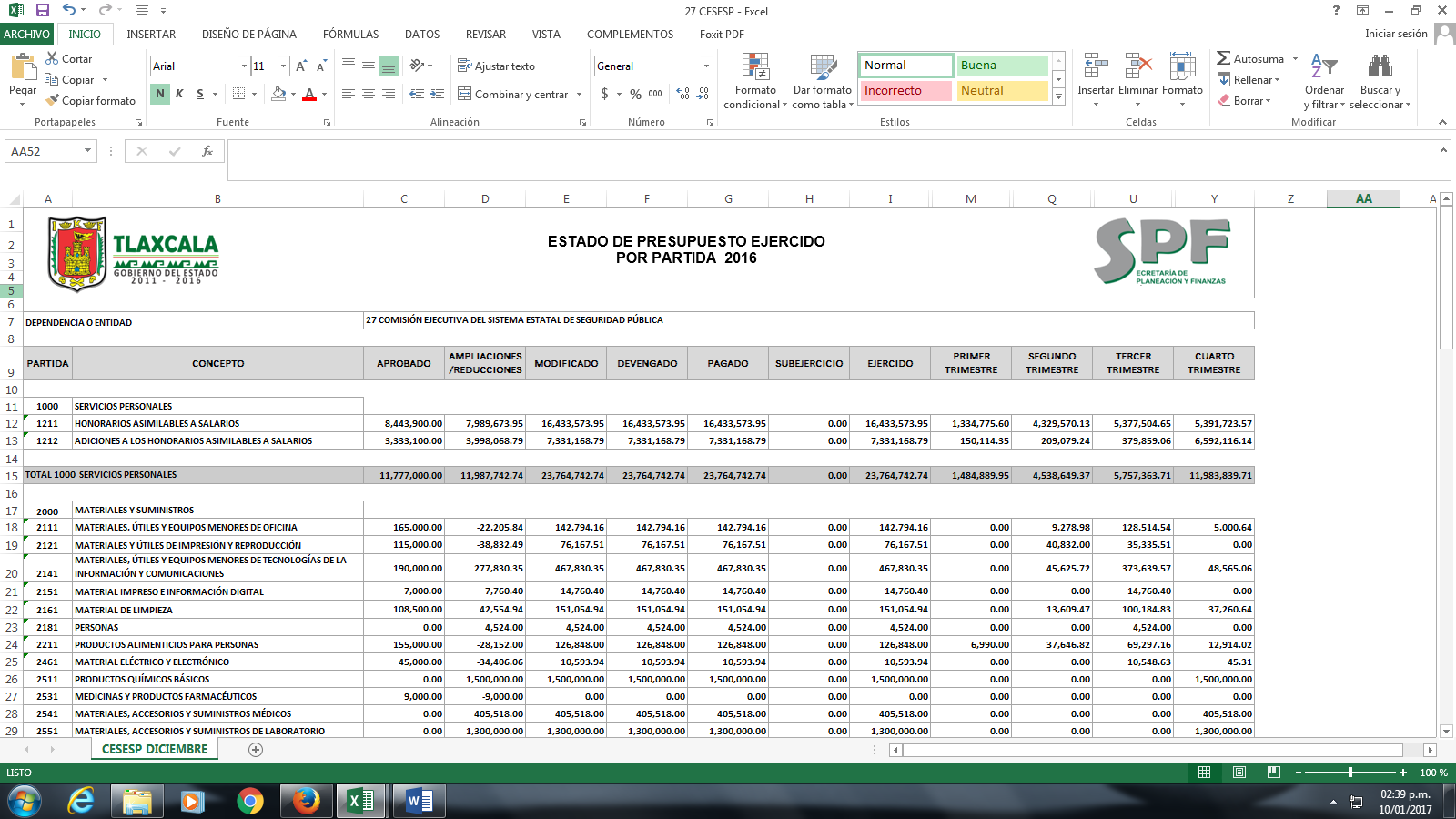 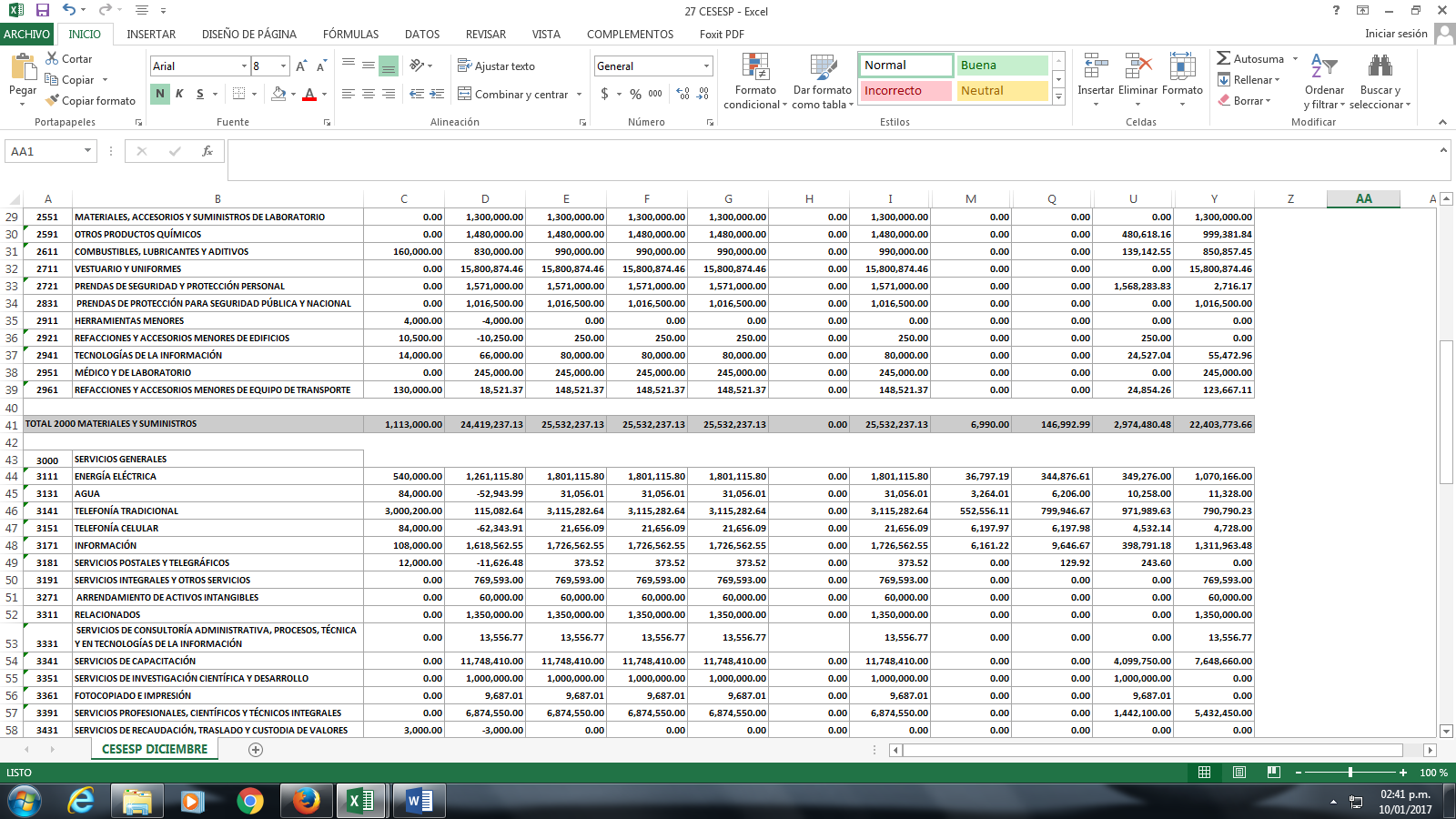 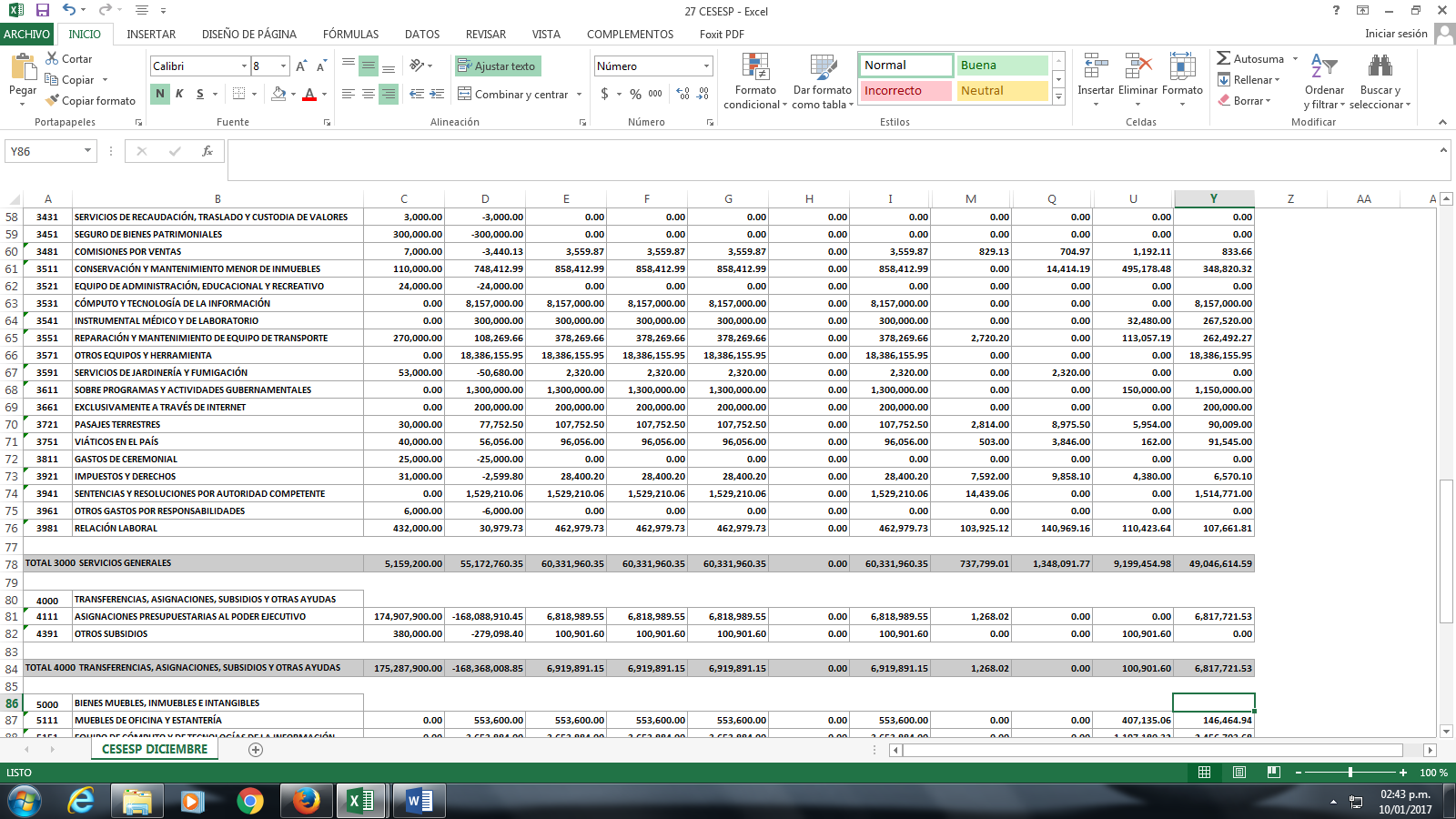 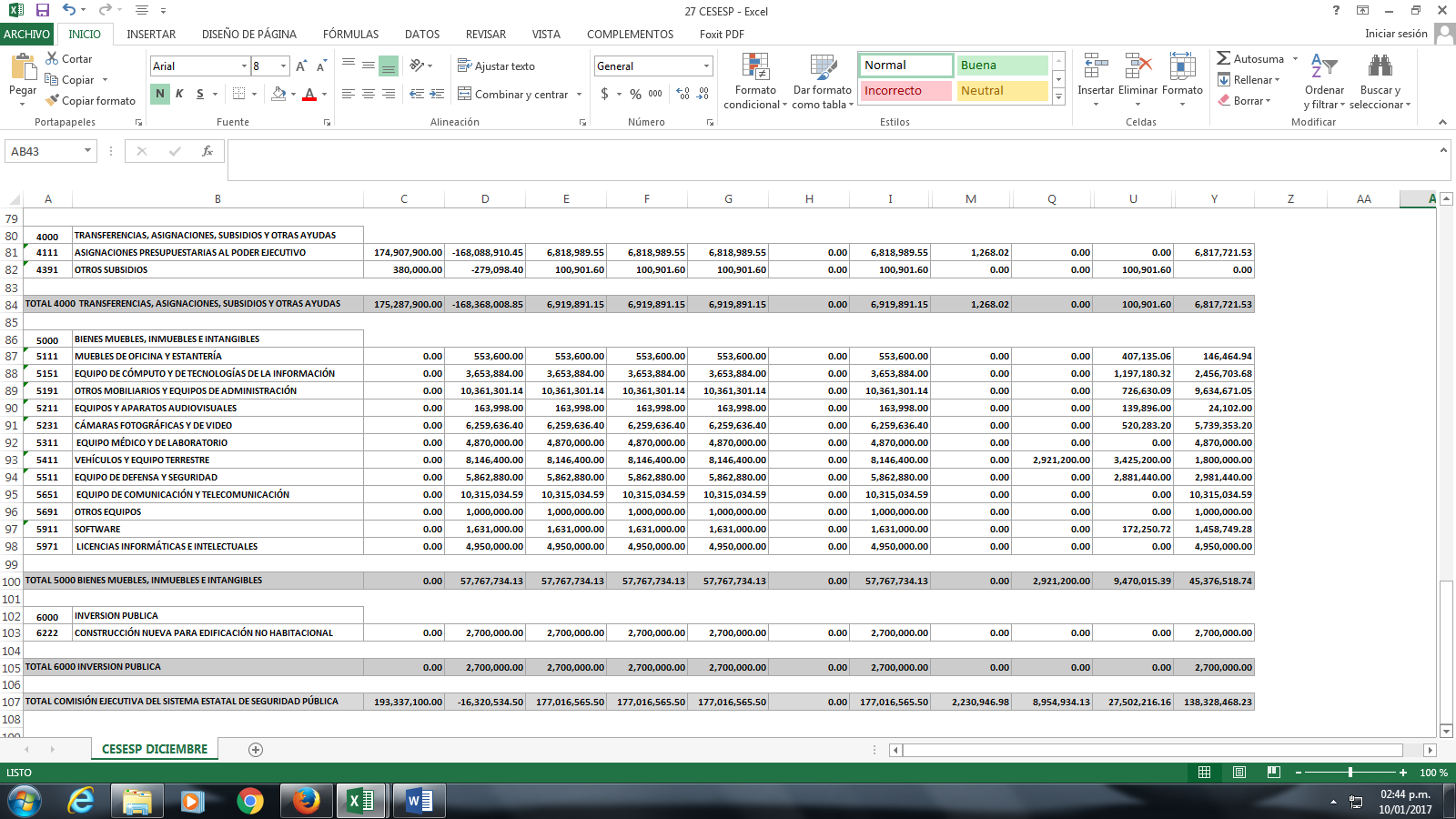 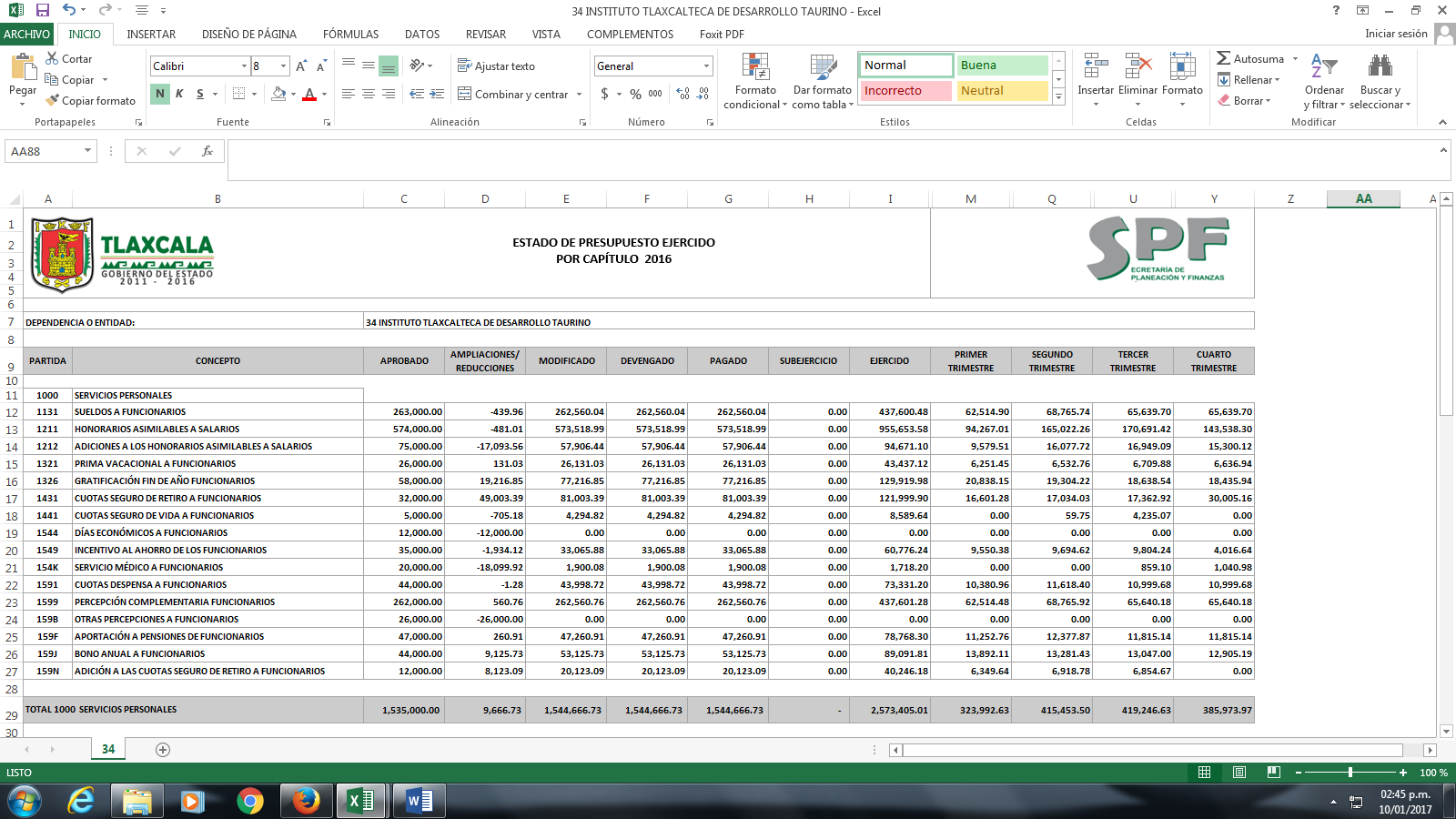 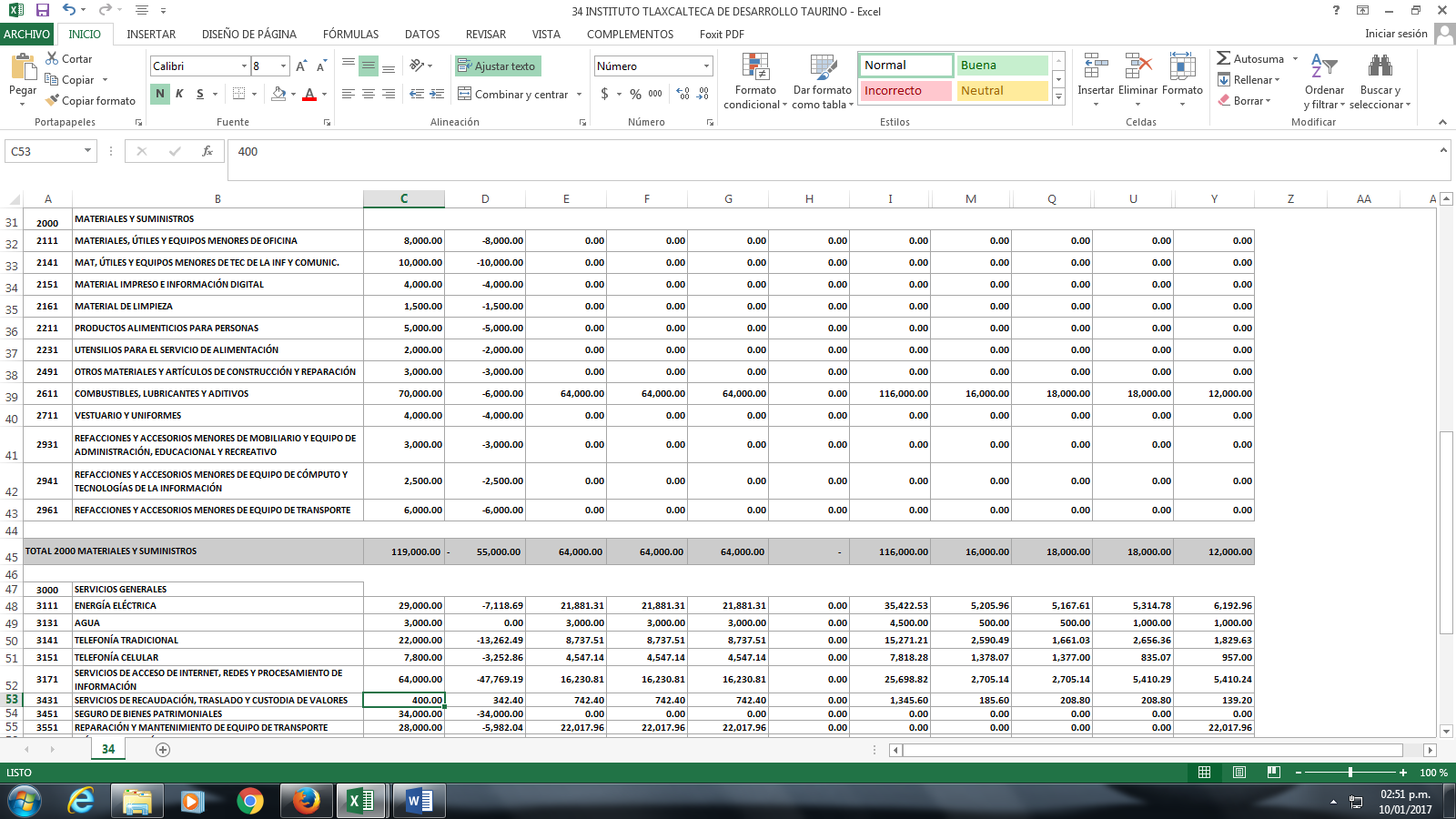 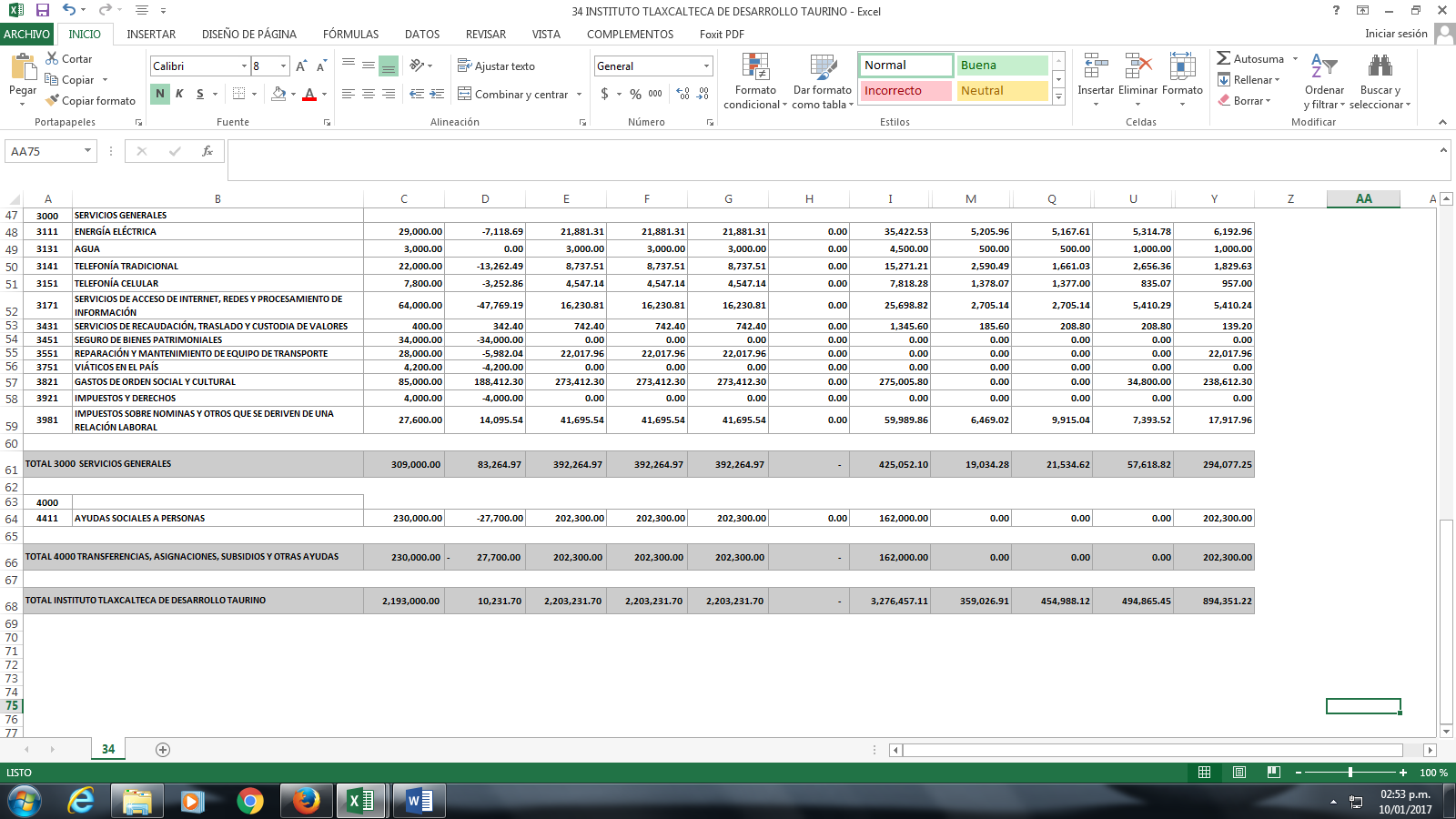 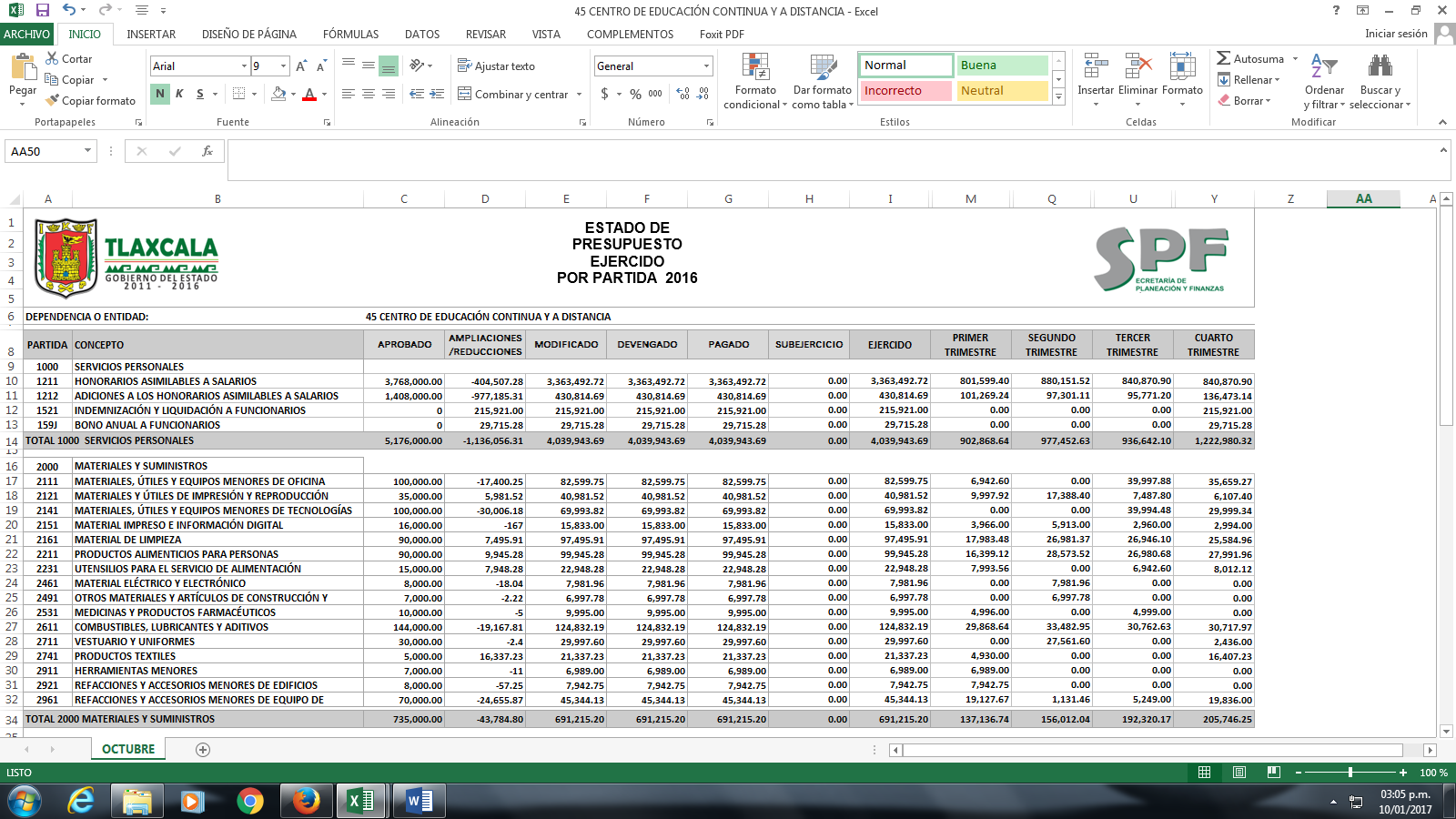 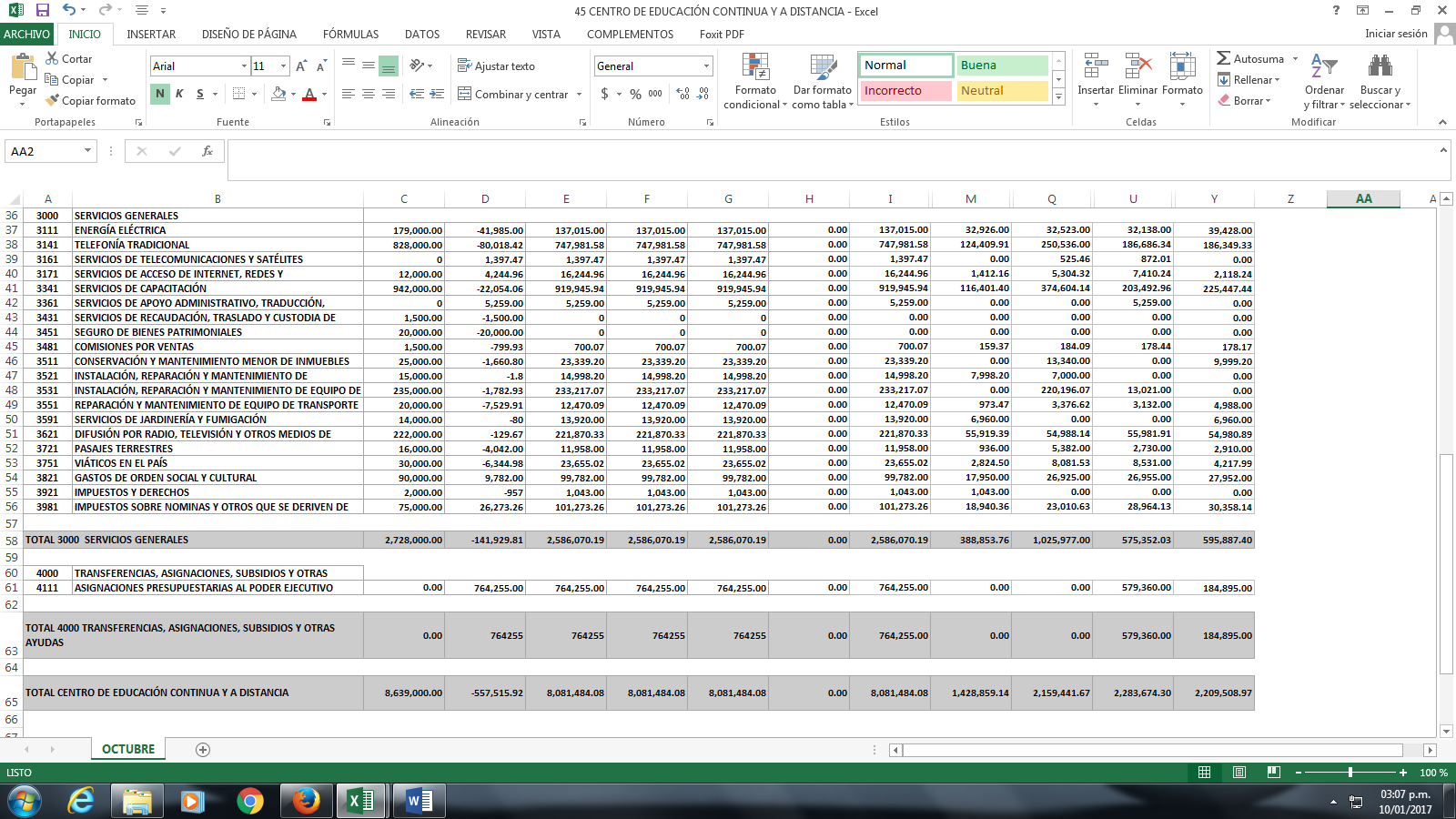 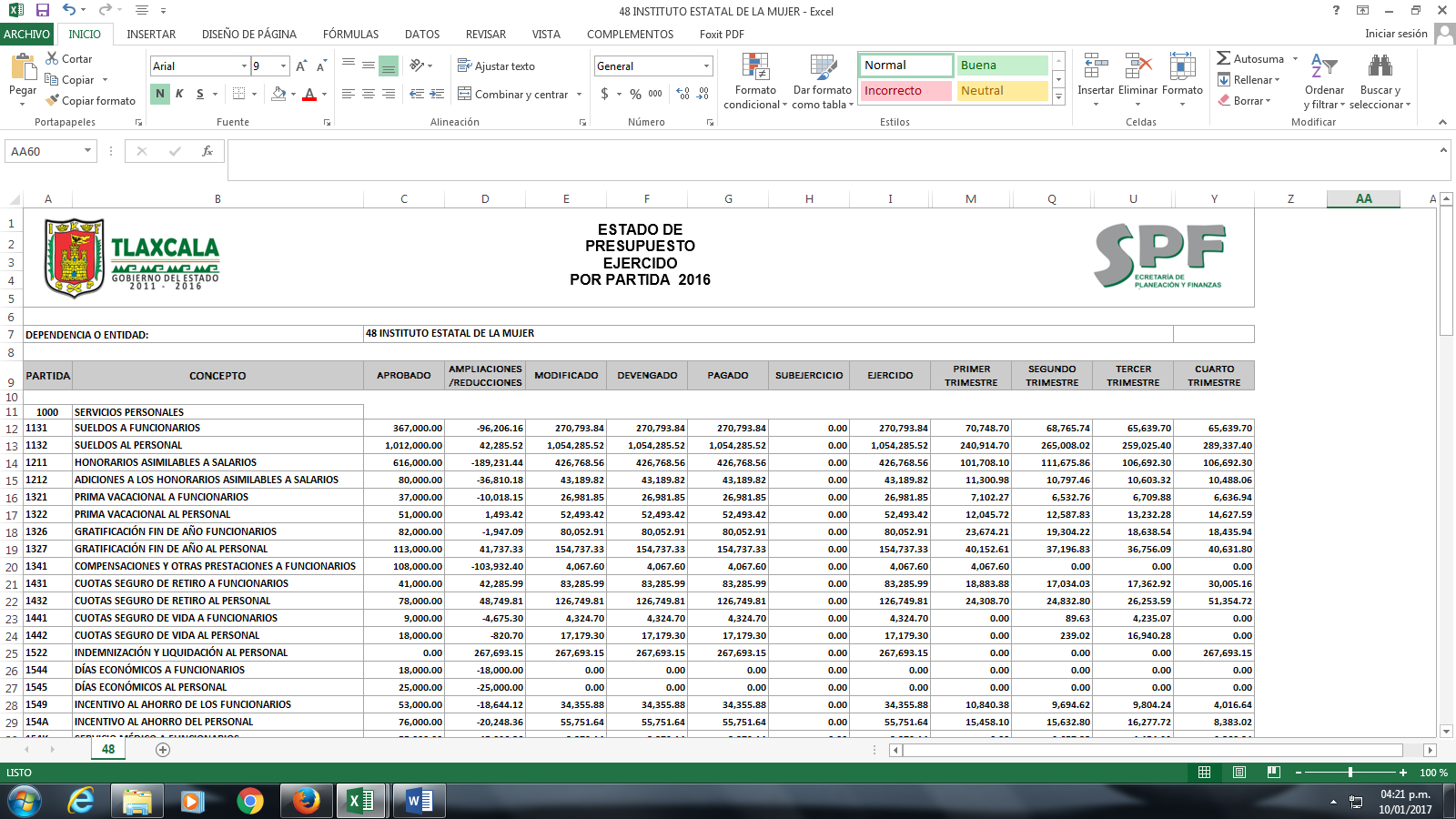 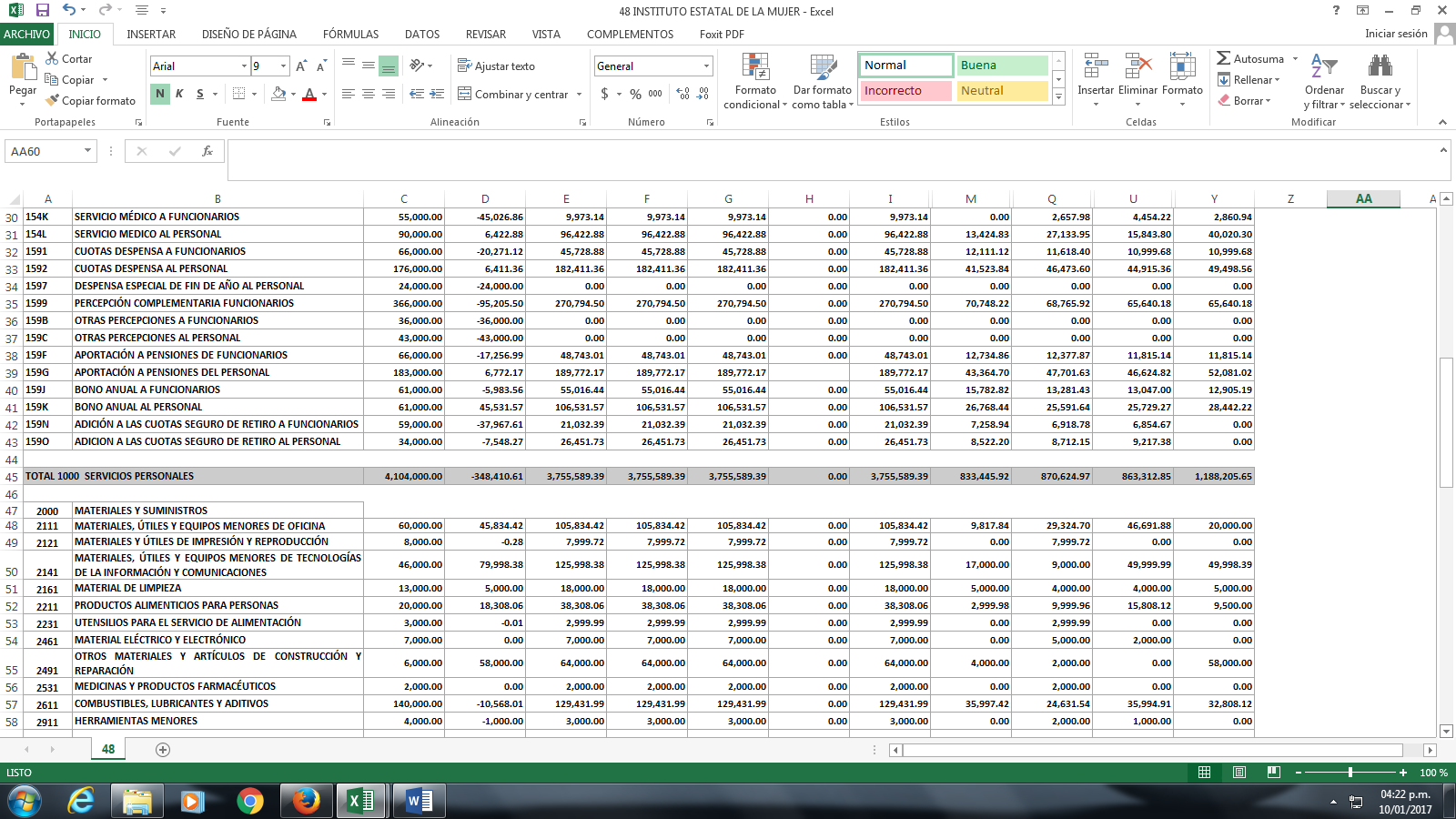 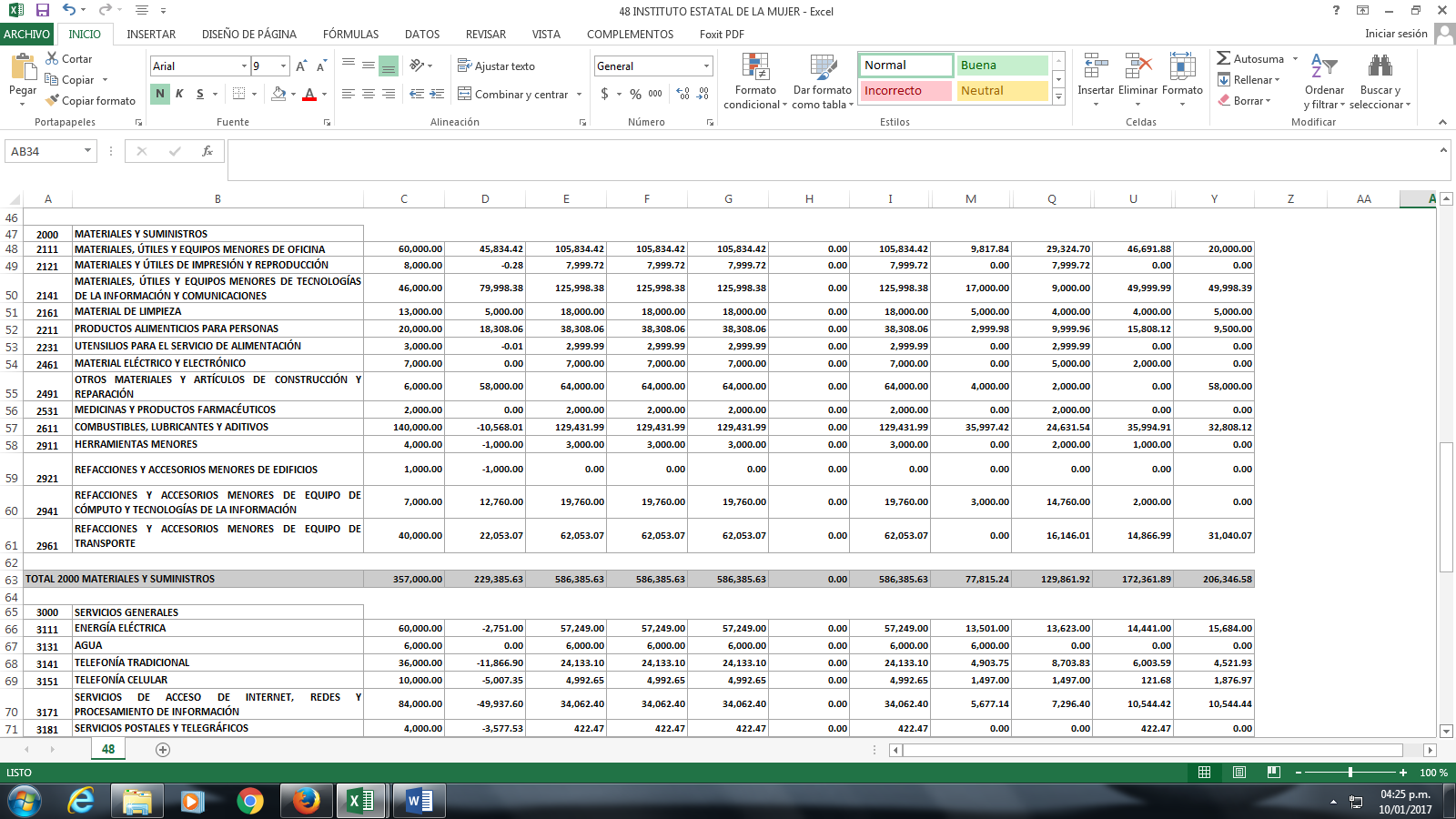 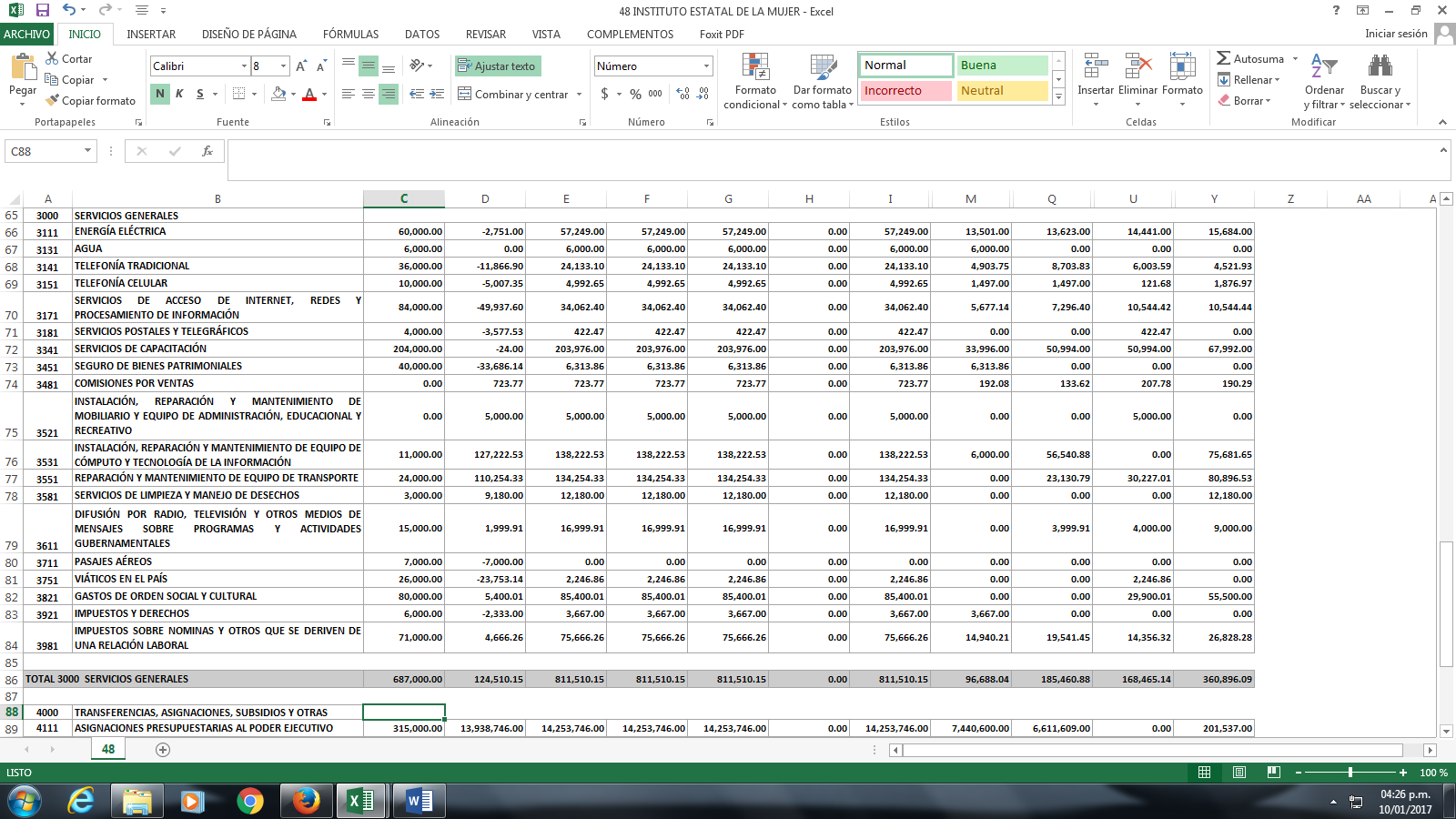 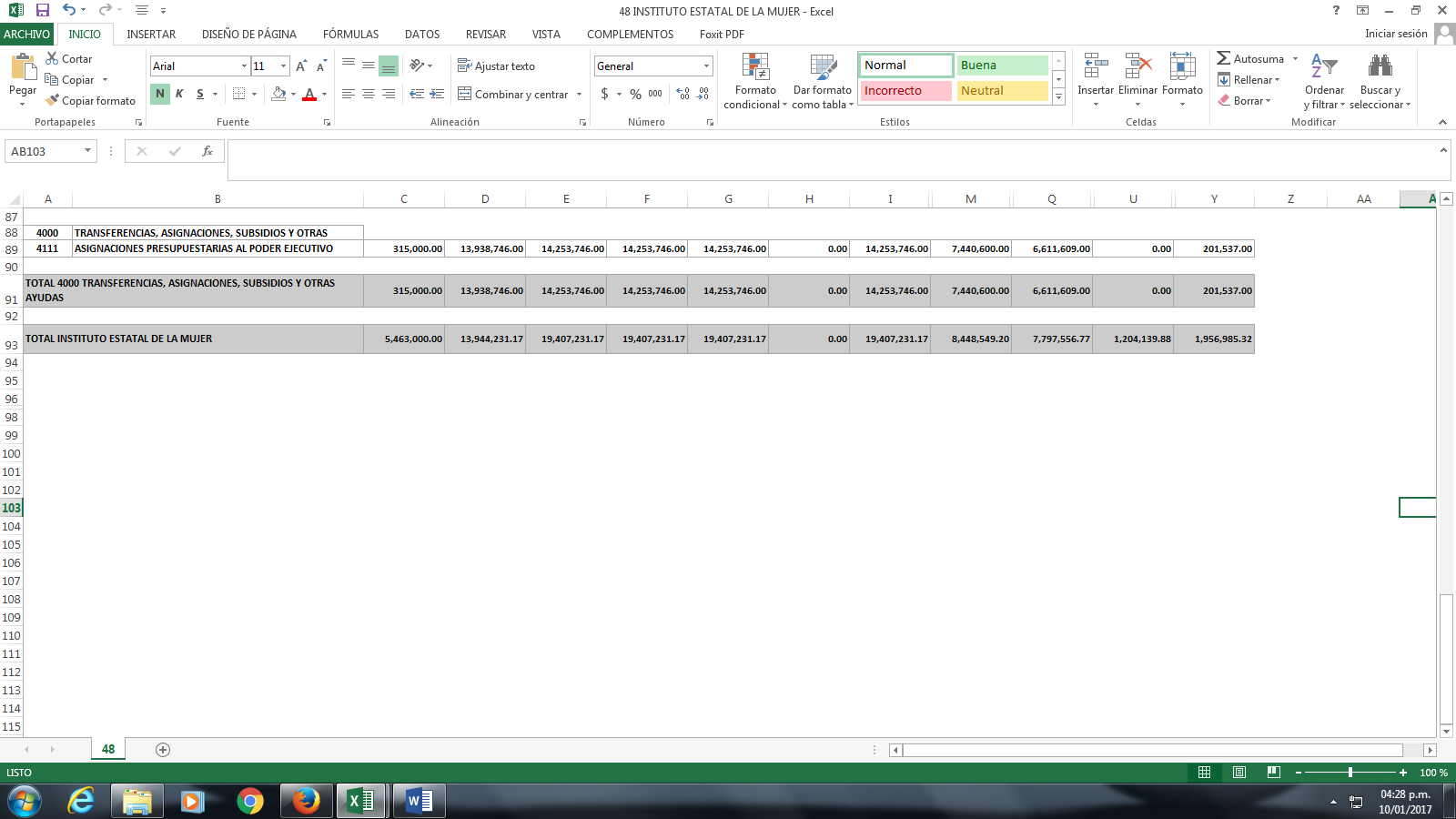 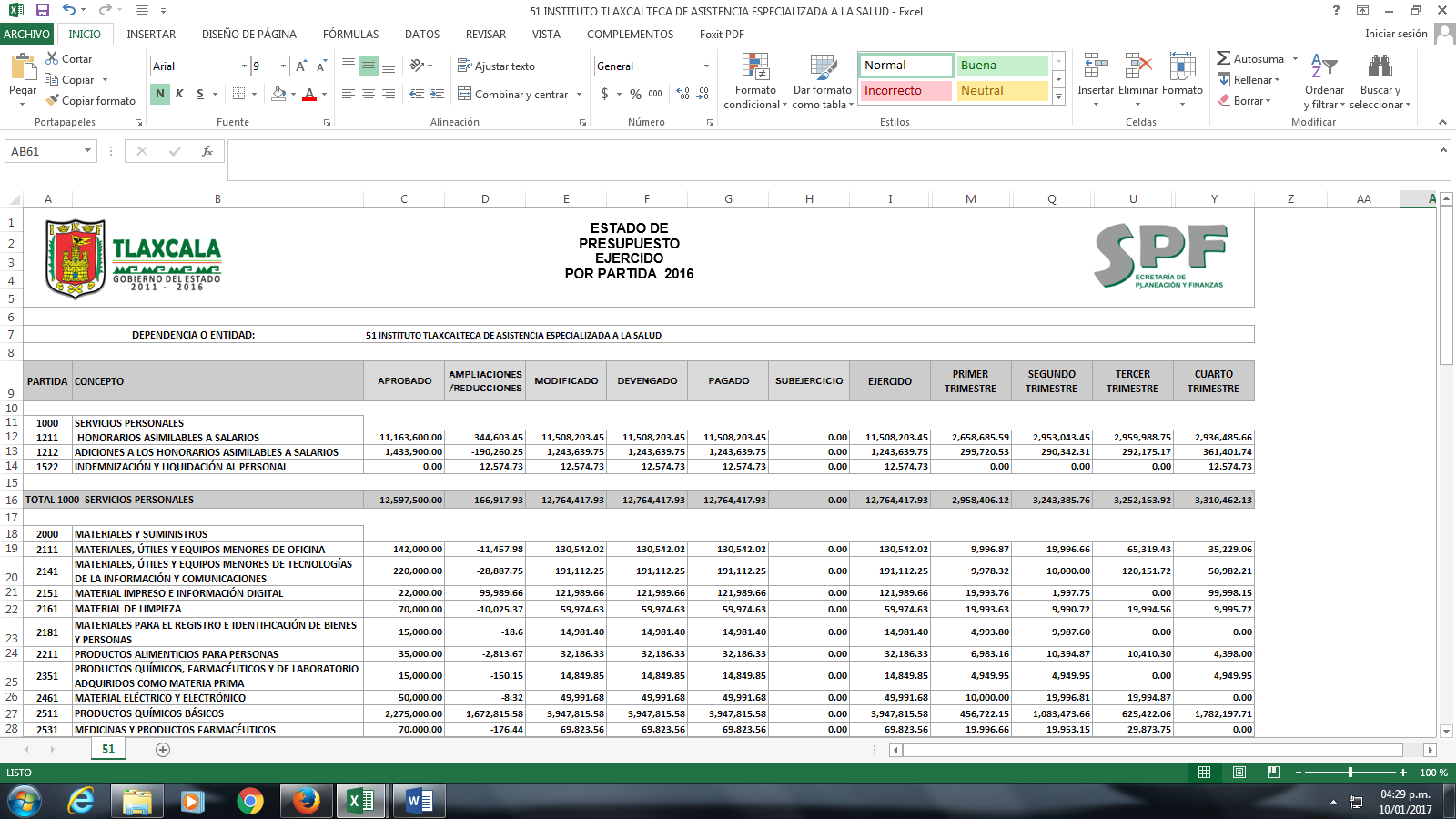 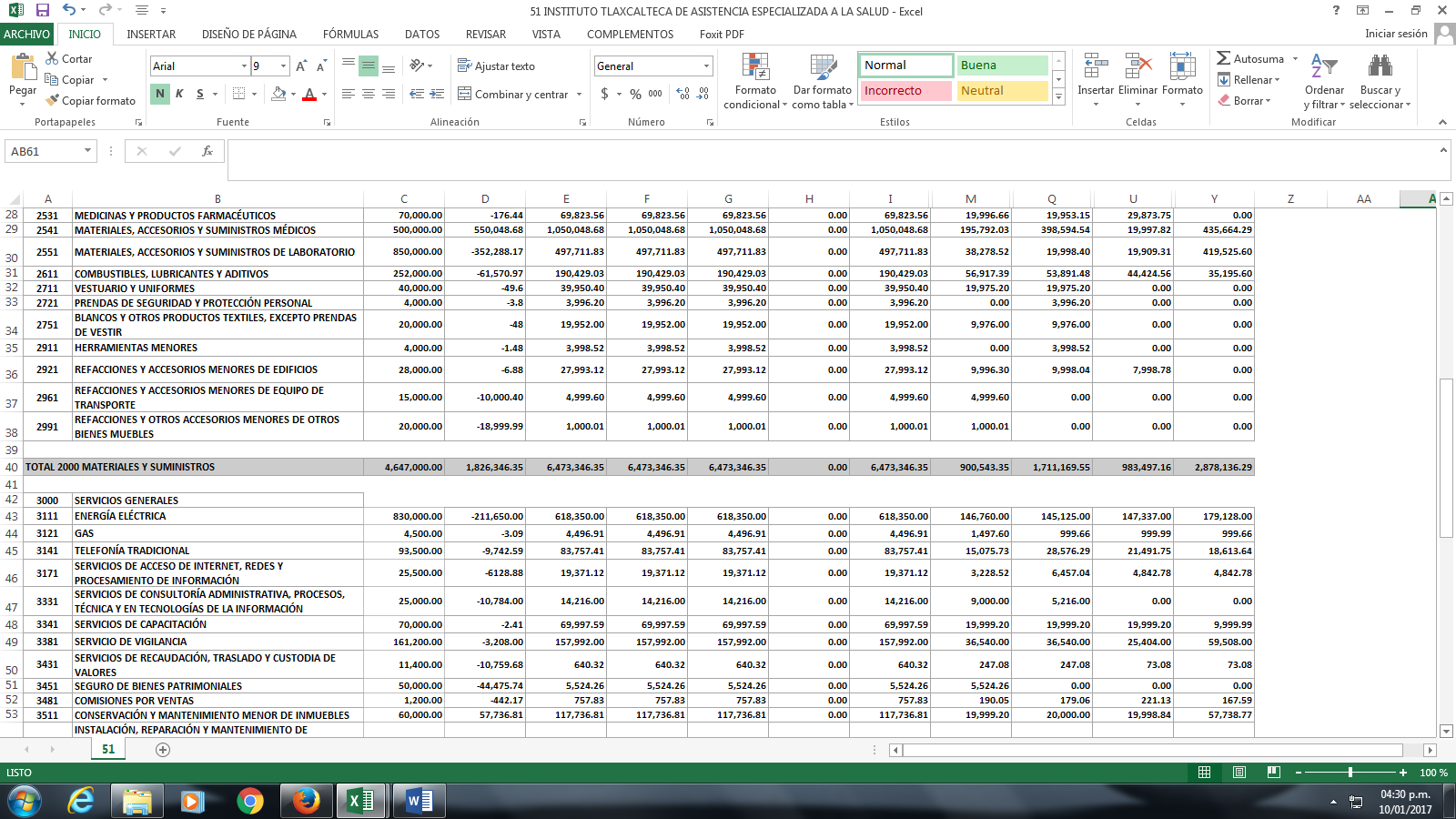 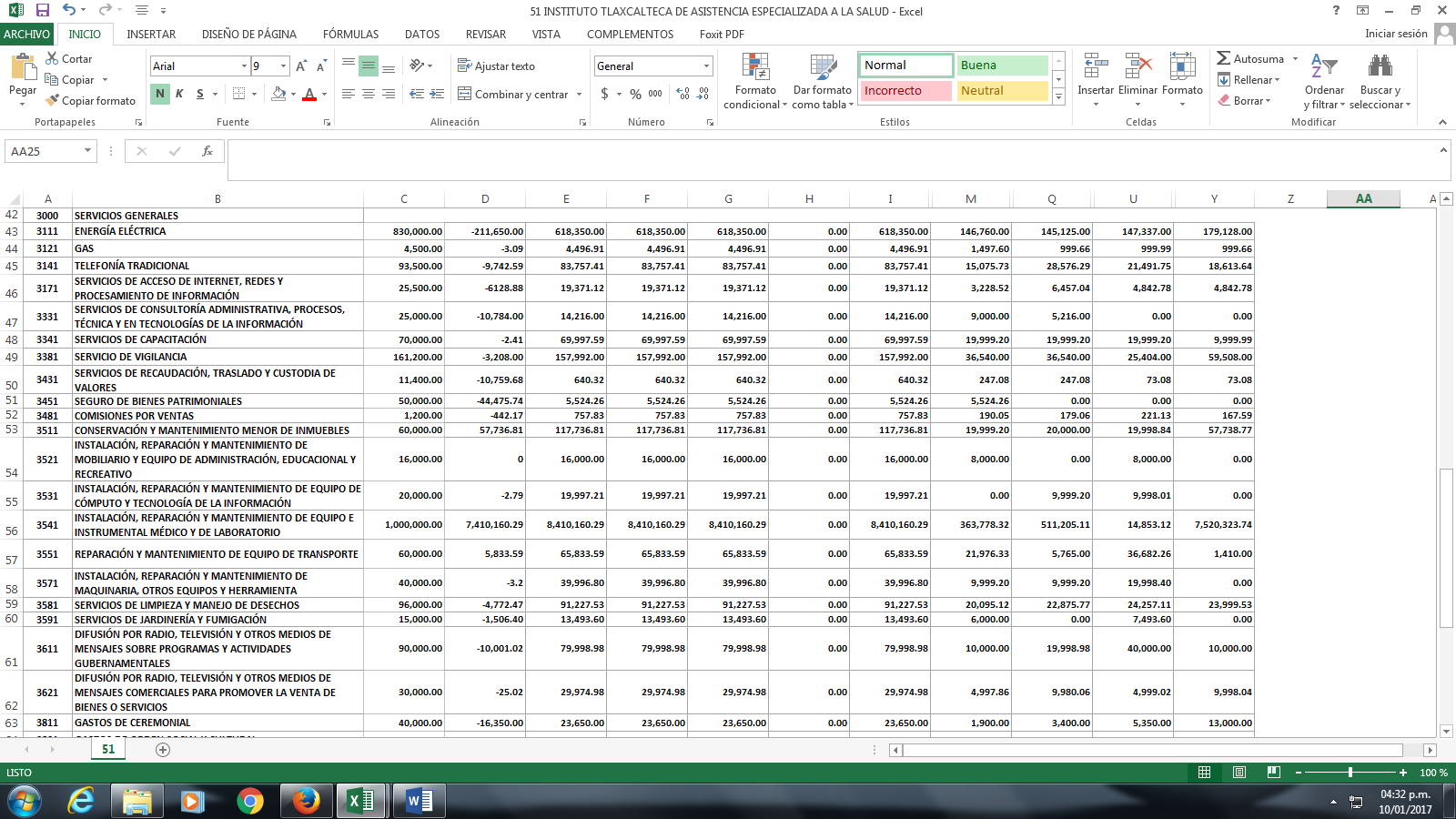 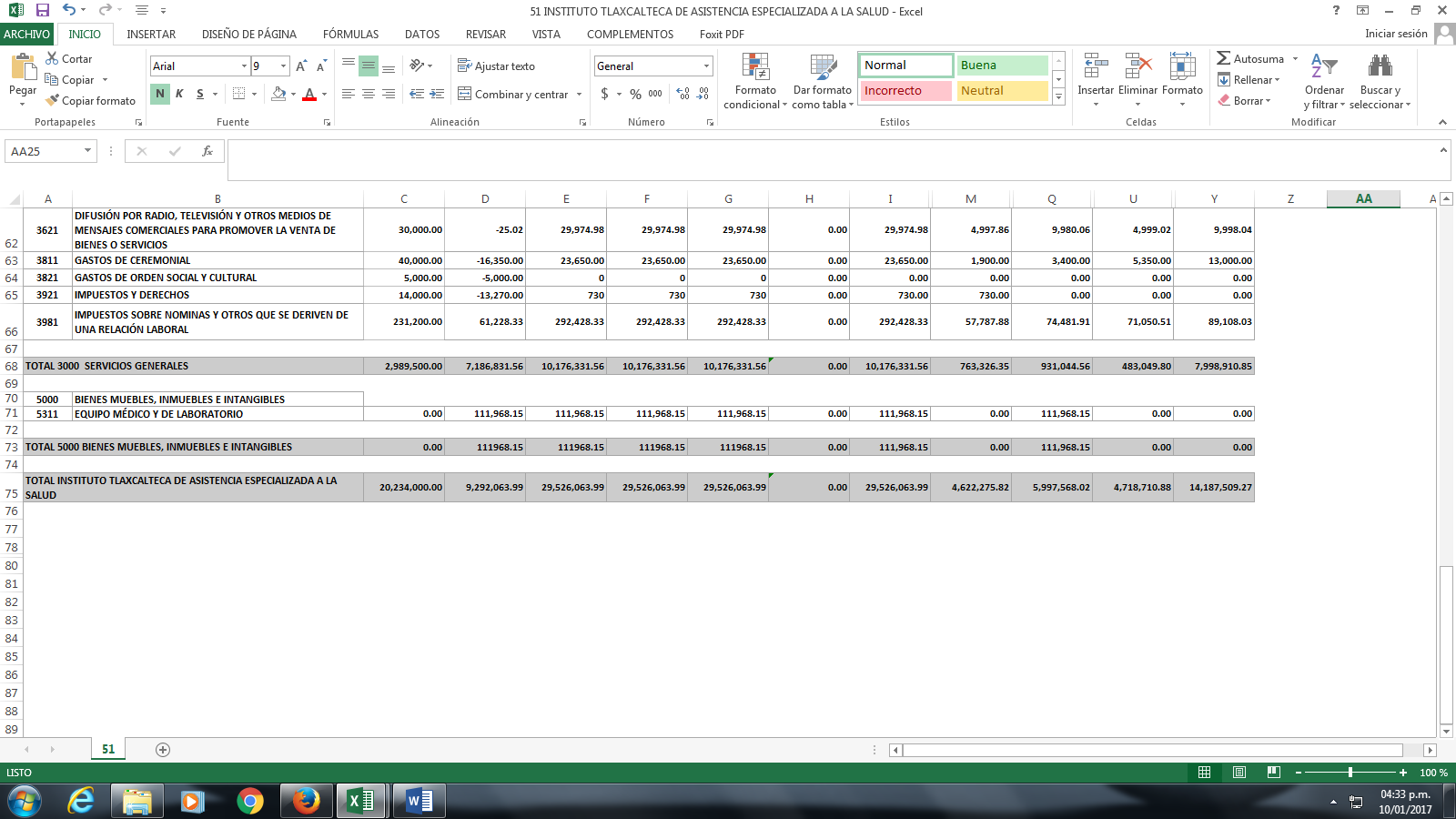 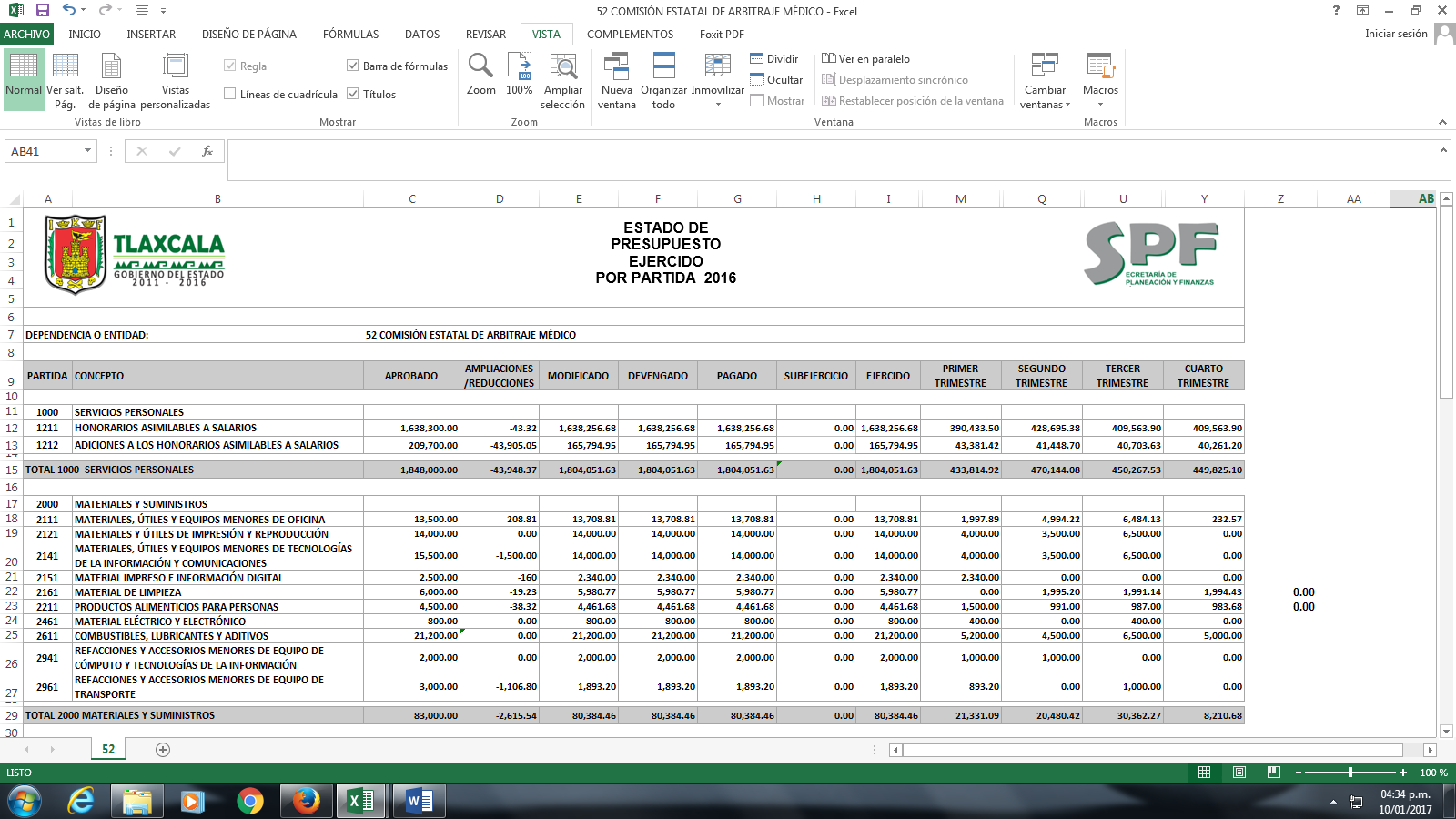 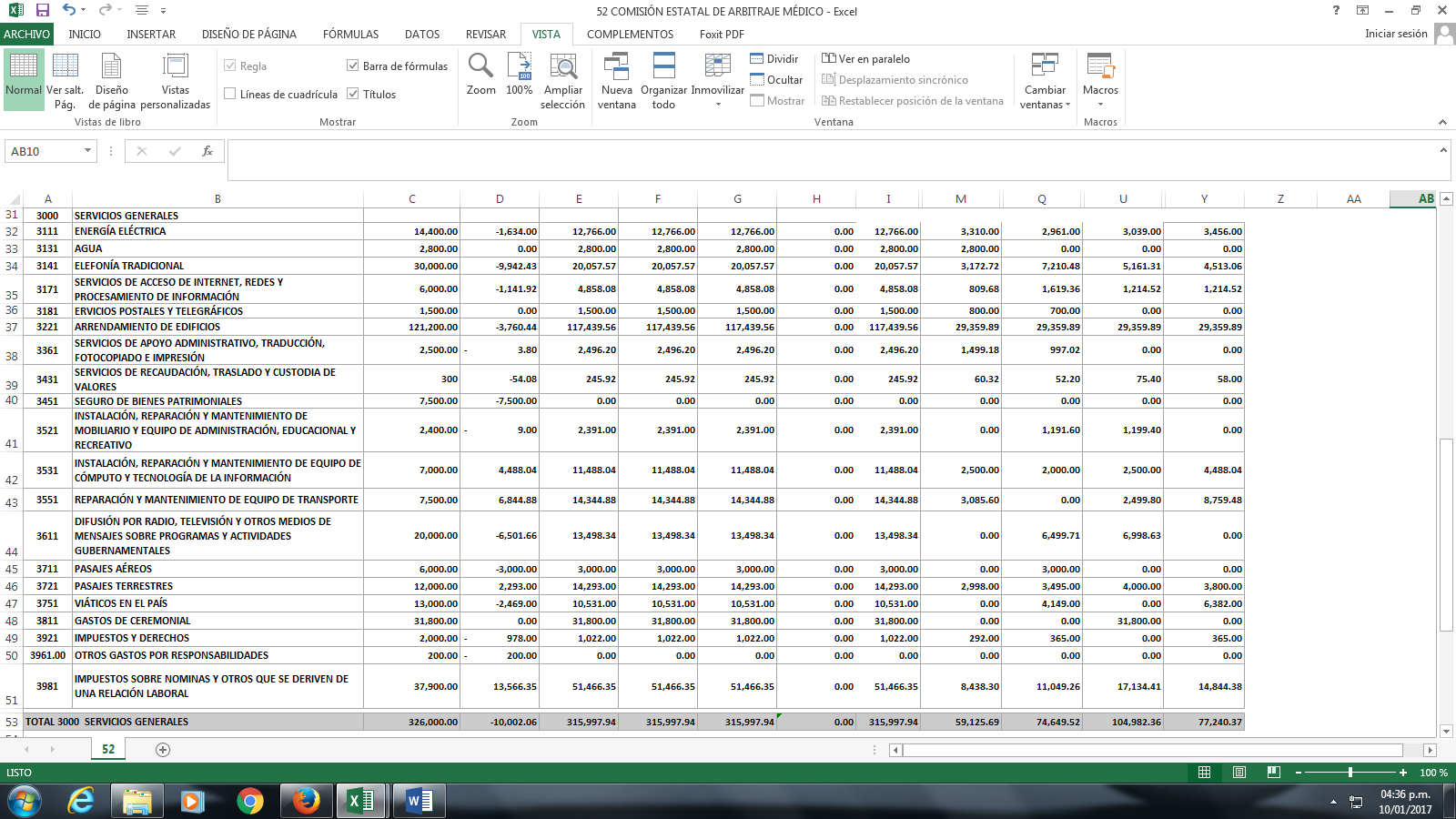 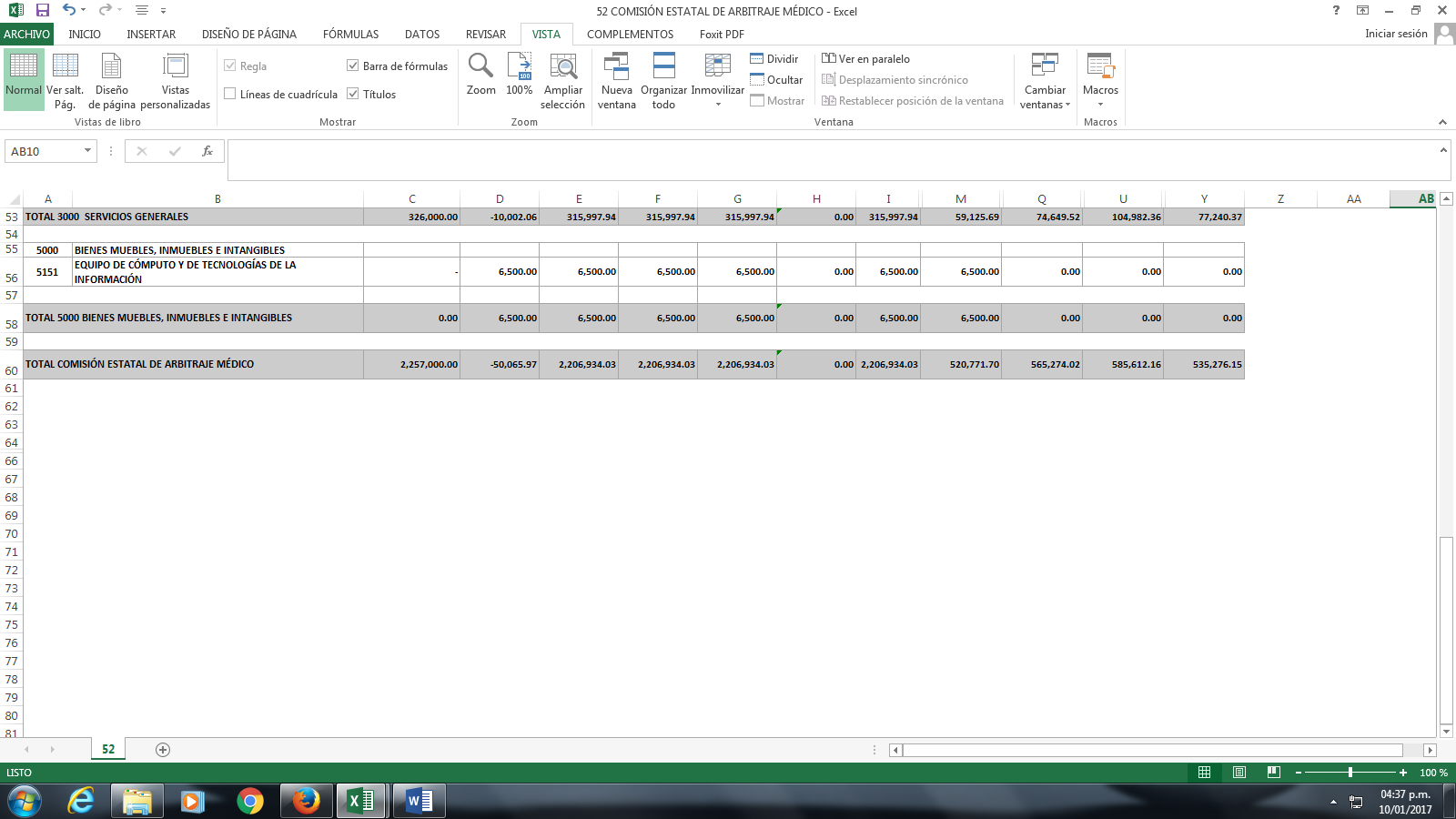 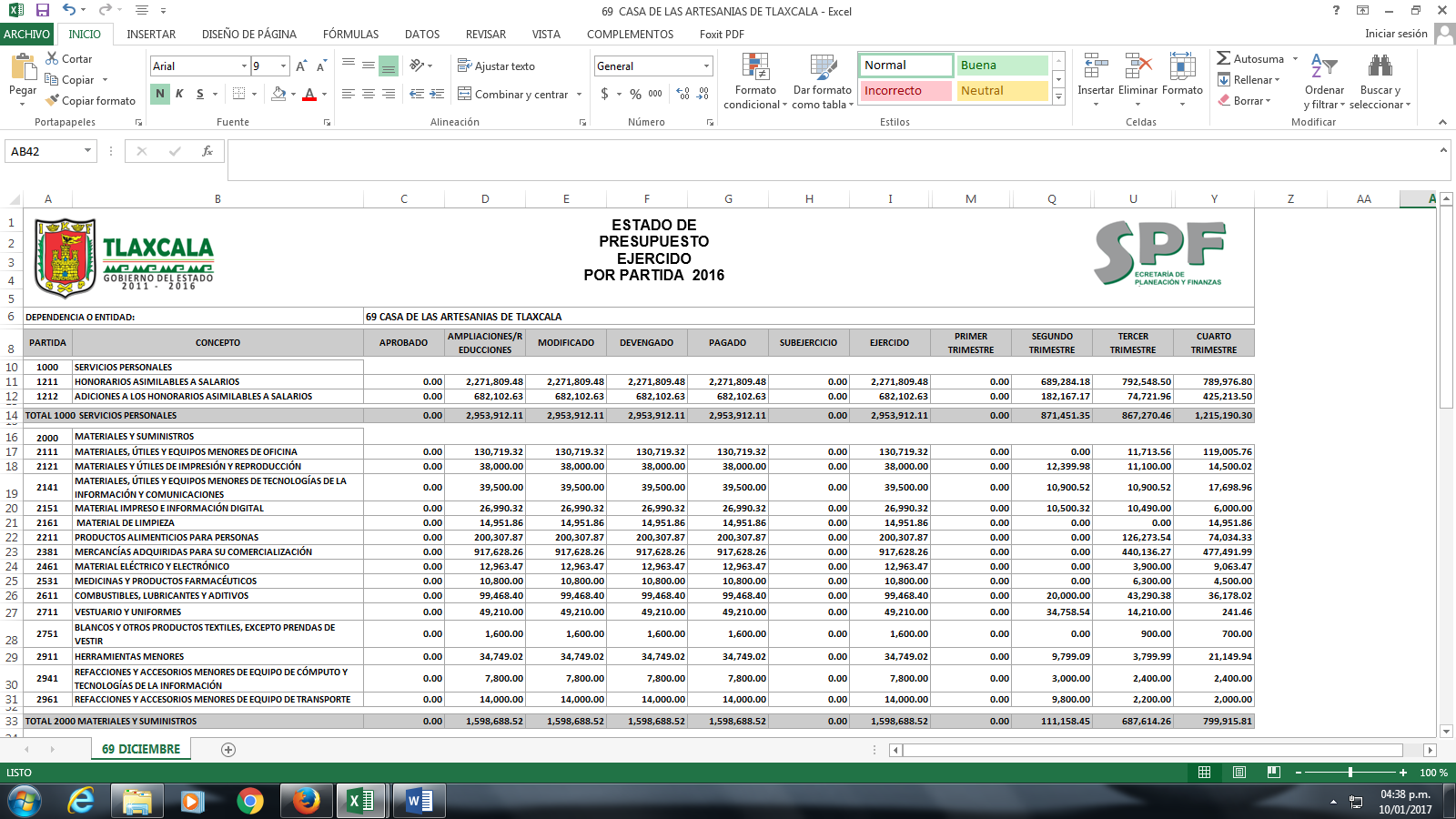 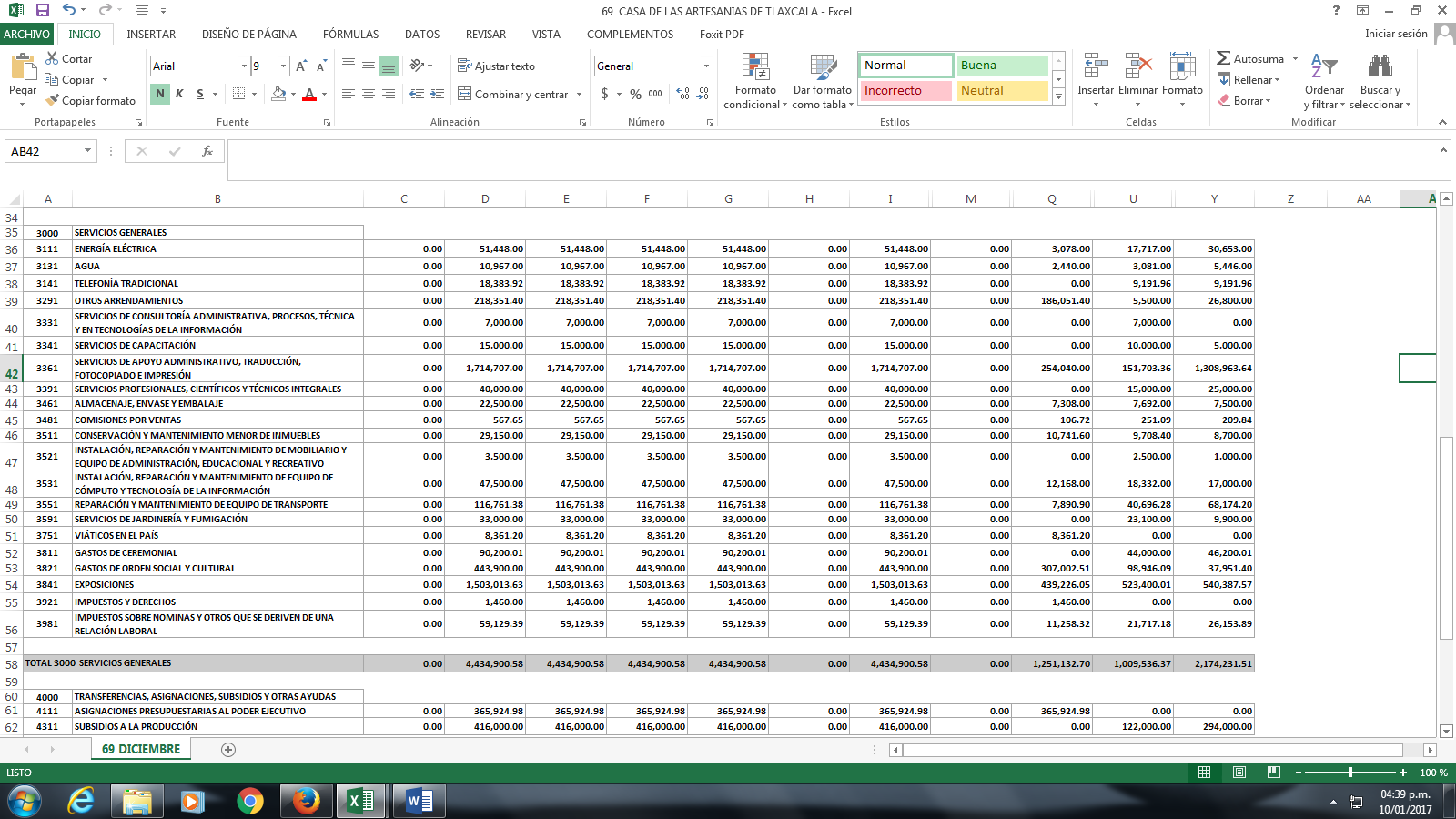 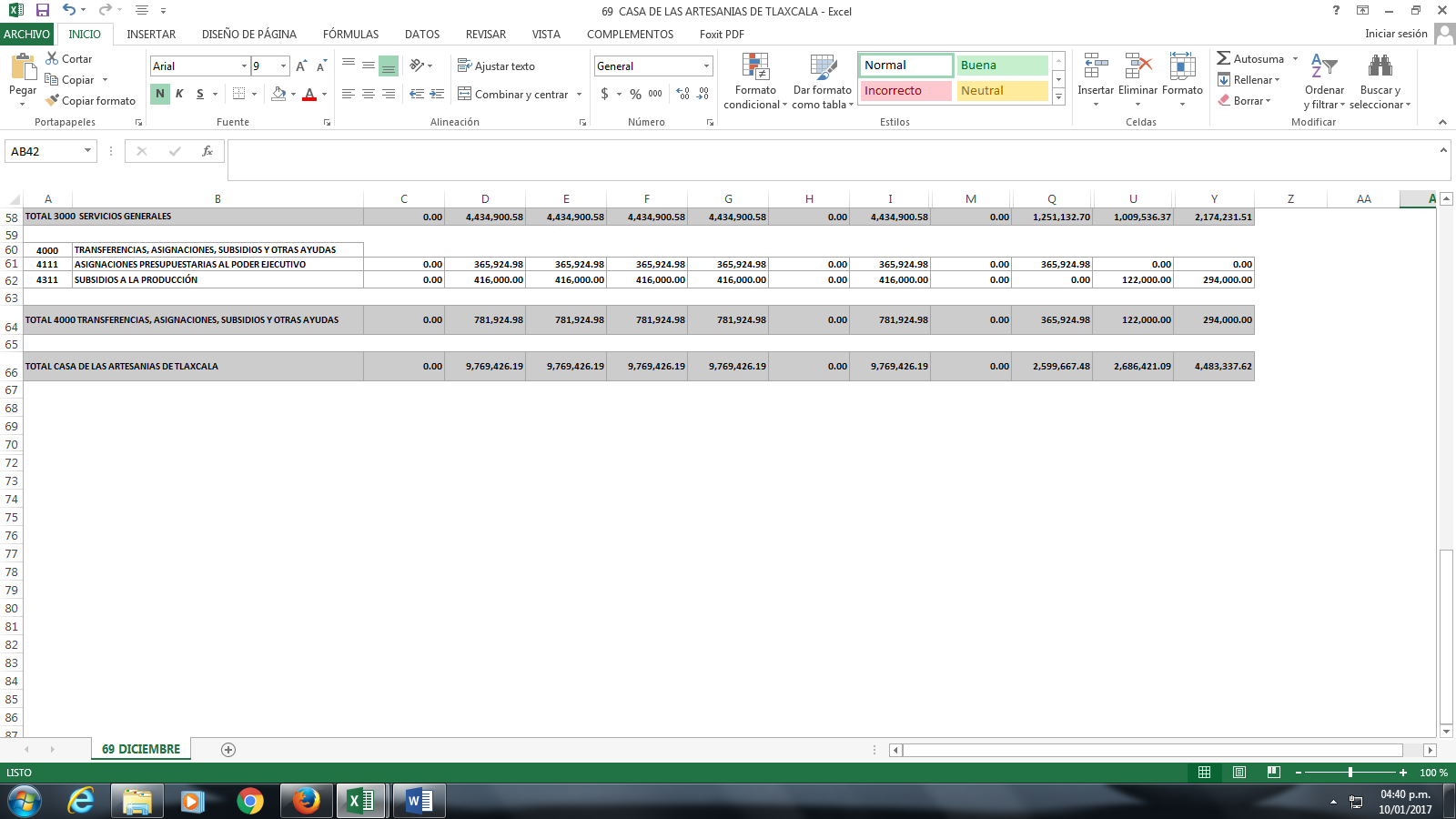 CUENTA PUBLICA 2016CUENTA PUBLICA 2016CUENTA PUBLICA 2016CUENTA PUBLICA 2016CUENTA PUBLICA 2016CUENTA PUBLICA 2016CUENTA PUBLICA 2016PODER EJECUTIVOPODER EJECUTIVOPODER EJECUTIVOPODER EJECUTIVOPODER EJECUTIVOPODER EJECUTIVOPODER EJECUTIVOESTADO ANALITICO DE INGRESOSESTADO ANALITICO DE INGRESOSESTADO ANALITICO DE INGRESOSESTADO ANALITICO DE INGRESOSESTADO ANALITICO DE INGRESOSESTADO ANALITICO DE INGRESOSESTADO ANALITICO DE INGRESOSDEL 01 DE ENERO DE 2016 AL 31 DE DICIEMBRE DE 2016DEL 01 DE ENERO DE 2016 AL 31 DE DICIEMBRE DE 2016DEL 01 DE ENERO DE 2016 AL 31 DE DICIEMBRE DE 2016DEL 01 DE ENERO DE 2016 AL 31 DE DICIEMBRE DE 2016DEL 01 DE ENERO DE 2016 AL 31 DE DICIEMBRE DE 2016DEL 01 DE ENERO DE 2016 AL 31 DE DICIEMBRE DE 2016DEL 01 DE ENERO DE 2016 AL 31 DE DICIEMBRE DE 2016RUBRO DE INGRESOSINGRESOINGRESOINGRESOINGRESOINGRESODIFERENCIARUBRO DE INGRESOSESTIMADOAMPLIACIONES YMODIFICADODEVENGADORECAUDADODIFERENCIARUBRO DE INGRESOSESTIMADOREDUCCIONESMODIFICADODEVENGADORECAUDADODIFERENCIARUBRO DE INGRESOS123 = (1 + 2)456 = (5 - 1)IMPUESTOS181,090,800176,263,422357,354,222357,354,222357,354,222176,263,422CUOTAS Y APORTACIONES DE SEGURIDAD SOCIAL000000CONTRIBUCIONES DE MEJORAS000000DERECHOS230,817,200160,364,958391,182,158391,182,158391,182,158160,364,958PRODUCTOS41,260,30065,031,223106,291,523106,291,523106,291,52365,031,223   PRODUCTOS DE TIPO CORRIENTE41,260,30065,031,223106,291,523106,291,523106,291,52365,031,223   PRODUCTOS DE CAPITAL000000APROVECHAMIENTOS06,529,4476,529,4476,529,4476,529,4476,529,447   APROVECHAMIENTOS DE TIPO CORRIENTE06,529,4476,529,4476,529,4476,529,4476,529,447   APROVECHAMIENTOS DE CAPITAL000000INGRESOS POR VENTAS DE BIENES Y SERVICIOS091,282,84391,282,84391,282,84391,282,84391,282,843PARTICIPACIONES Y APORTACIONES13,808,950,2005,492,135,12219,301,085,32219,301,085,32219,301,085,3225,492,135,122TRANSFERENCIAS, ASIGNACIONES, SUBSIDIOS Y OTRAS AYUDAS000000INGRESOS DERIVADOS DE FINANCIAMIENTOS000000TOTAL14,262,118,5005,991,607,01520,253,725,51520,253,725,51520,253,725,5165,991,607,015INGRESOS EXCEDENTESINGRESOS EXCEDENTES5,991,607,015ESTADO ANALITICO DE INGRESOSINGRESOINGRESOINGRESOINGRESOINGRESODIFERENCIAPOR FUENTE DE FINANCIAMIENTOESTIMADOAMPLIACIONES YMODIFICADODEVENGADORECAUDADODIFERENCIAESTIMADOREDUCCIONESMODIFICADODEVENGADORECAUDADODIFERENCIA123 = (1 + 2)456 = (5 - 1)INGRESOS DEL GOBIERNO14,262,118,5005,900,324,17220,162,442,67220,162,442,67220,162,442,6725,900,324,172   IMPUESTOS181,090,800176,263,422357,354,222357,354,222357,354,222176,263,422   CONTRIBUCIONES DE MEJORAS000000   DERECHOS230,817,200160,364,958391,182,158391,182,158391,182,158160,364,958   PRODUCTOS41,260,30065,031,223106,291,523106,291,523106,291,52365,031,223      PRODUCTOS DE TIPO CORRIENTE41,260,30065,031,223106,291,523106,291,523106,291,52365,031,223      PRODUCTOS DE CAPITAL000000   APROVECHAMIENTOS06,529,4476,529,4476,529,4476,529,4476,529,447      APROVECHAMIENTOS DE TIPO CORRIENTE06,529,4476,529,4476,529,4476,529,4476,529,447      APROVECHAMIENTOS DE CAPITAL000000   PARTICIPACIONES Y APORTACIONES13,808,950,2005,492,135,12219,301,085,32219,301,085,32219,301,085,3225,492,135,122   TRANSFERENCIAS, ASIGNACIONES, SUBSIDIOS Y OTRAS AYUDAS000000INGRESOS DE ORGANISMOS Y EMPRESAS091,282,84391,282,84391,282,84391,282,84391,282,843   CUOTAS Y APORTACIONES DE SEGURIDAD SOCIAL000000   INGRESOS POR VENTAS DE BIENES Y SERVICIOS091,282,84391,282,84391,282,84391,282,84391,282,843INGRESOS DERIVADOS DE FINANCIAMIENTO000000   INGRESOS DERIVADOS DE FINANCIAMIENTOS000000TOTAL14,262,118,5005,991,607,01520,253,725,51520,253,725,51520,253,725,5165,991,607,015INGRESOS EXCEDENTESINGRESOS EXCEDENTES5,991,607,015CUENTA PUBLICA 2016CUENTA PUBLICA 2016CUENTA PUBLICA 2016CUENTA PUBLICA 2016CUENTA PUBLICA 2016CUENTA PUBLICA 2016CUENTA PUBLICA 2016PODER EJECUTIVOPODER EJECUTIVOPODER EJECUTIVOPODER EJECUTIVOPODER EJECUTIVOPODER EJECUTIVOPODER EJECUTIVOESTADO ANALITICO DEL EJERCICIO DEL PRESUPUESTO DE EGRESOSESTADO ANALITICO DEL EJERCICIO DEL PRESUPUESTO DE EGRESOSESTADO ANALITICO DEL EJERCICIO DEL PRESUPUESTO DE EGRESOSESTADO ANALITICO DEL EJERCICIO DEL PRESUPUESTO DE EGRESOSESTADO ANALITICO DEL EJERCICIO DEL PRESUPUESTO DE EGRESOSESTADO ANALITICO DEL EJERCICIO DEL PRESUPUESTO DE EGRESOSESTADO ANALITICO DEL EJERCICIO DEL PRESUPUESTO DE EGRESOSCLASIFICACION ADMINISTRATIVACLASIFICACION ADMINISTRATIVACLASIFICACION ADMINISTRATIVACLASIFICACION ADMINISTRATIVACLASIFICACION ADMINISTRATIVACLASIFICACION ADMINISTRATIVACLASIFICACION ADMINISTRATIVADEL 01 DE ENERO DE 2016 AL 31 DE DICIEMBRE DE 2016DEL 01 DE ENERO DE 2016 AL 31 DE DICIEMBRE DE 2016DEL 01 DE ENERO DE 2016 AL 31 DE DICIEMBRE DE 2016DEL 01 DE ENERO DE 2016 AL 31 DE DICIEMBRE DE 2016DEL 01 DE ENERO DE 2016 AL 31 DE DICIEMBRE DE 2016DEL 01 DE ENERO DE 2016 AL 31 DE DICIEMBRE DE 2016DEL 01 DE ENERO DE 2016 AL 31 DE DICIEMBRE DE 2016CONCEPTOEGRESOSEGRESOSEGRESOSEGRESOSEGRESOSSUBEJERCICIOCONCEPTOAPROBADOAMPLIACIONES /MODIFICADODEVENGADOPAGADOSUBEJERCICIOCONCEPTOAPROBADO(REDUCCIONES)MODIFICADODEVENGADOPAGADOSUBEJERCICIOCONCEPTO123 = (1 + 2)456 = (3 - 4)PODER LEGISLATIVO234,979,00048,981,365283,960,365283,960,365283,960,3650PODER JUDICIAL190,234,00040,902,016231,136,016231,136,016231,136,0160UNIVERSIDAD AUTONOMA DE TLAXCALA94,418,000648,526,507742,944,507742,944,507742,944,5070DESPACHO DEL GOBERNADOR90,617,000-963,37089,653,63089,653,63089,653,6300SECRETARÍA DE GOBIERNO512,567,00067,072,293579,639,293579,639,293579,639,2930OFICIALÍA MAYOR DE GOBIERNO122,483,000416,762,604539,245,604539,245,604539,245,6040PROCURADURÍA GENERAL DE JUSTICIA121,507,0003,010,192124,517,192124,517,192124,517,1920SECRETARÍA DE PLANEACIÓN Y FINANZAS265,584,900189,617,849455,202,749455,202,749455,202,7490MUNICIPIOS2,546,910,500788,435,4883,335,345,9883,242,525,2143,242,525,21492,820,775SECRETARÍA DE TURISMO Y DESARROLLO ECONÓMICO113,020,000-12,131,592100,888,408100,888,408100,888,4080SECRETARÍA DE OBRAS PÚBLICAS DESARROLLO URBANO Y VIVIENDA516,891,3001,122,873,3841,639,764,6841,639,764,6841,639,764,6840SECRETARÍA DE EDUCACIÓN PÚBLICA1,028,775,000-132,016,617896,758,383896,758,383896,758,3830SECRETARÍA DE COMUNICACIONES Y TRANSPORTES39,343,00027,880,77267,223,77267,223,77267,223,7720O.P.D SALUD DE TLAXCALA1,399,426,700376,435,3571,775,862,0571,775,862,0571,775,862,0570CONTRALORÍA DEL EJECUTIVO28,557,0007,648,97336,205,97336,205,97336,205,9730SECRETARÍA DE FOMENTO AGROPECUARIO153,129,000-12,763,196140,365,804140,365,804140,365,8040SISTEMA ESTATAL DE PROMOCIÓN DEL EMPLEO Y DESARROLLO COMUNITARIO34,188,000-2,764,88031,423,12031,423,12031,423,1200COORDINACIÓN GENERAL DE INFORMACIÓN Y RELACIONES PÚBLICAS27,486,0002,772,73230,258,73230,258,73230,258,7320COORDINACIÓN GENERAL DE ECOLOGÍA65,332,00015,033,32180,365,32180,365,32180,365,3210COMISIÓN ESTATAL DE DERECHOS HUMANOS19,316,0002,224,91021,540,91021,540,91021,540,9100INSTITUTO TLAXCALTECA DE ELECCIONES125,000,0005,057,109130,057,109130,057,109130,057,1090COORDINACIÓN ESTATAL DE PROTECCIÓN CIVIL9,116,000-1,407,5107,708,4907,708,4907,708,4900CONSEJO ESTATAL DE POBLACIÓN1,995,000421,6902,416,6902,416,6902,416,6900COMISIÓN EJECUTIVA DEL SISTEMA ESTATAL DE SEGURIDAD PÚBLICA193,337,100-16,320,535177,016,566177,016,566177,016,5660INSTITUTO DE CATASTRO4,817,000155,8464,972,8464,972,8464,972,8460FIDEICOMISO FONDO DE LA CASA DE LAS ARTESANÍAS DE TLAXCALA10,874,000-10,874,0000000FIDEICOMISO DE LA CIUDAD INDUSTRIAL DE XICOHTENCATL4,138,00004,138,0004,138,0004,138,0000FONDO MACRO PARA EL DESARROLLO INTEGRAL DE TLAXCALA10,709,000646,55411,355,55411,355,55411,355,5540COORDINACIÓN DE RADIO CINE Y TELEVISIÓN19,827,0008,112,34127,939,34127,939,34127,939,3410INSTITUTO TLAXCALTECA DE DESARROLLO TAURINO2,193,00010,2322,203,2322,203,2322,203,2320INSTITUTO TLAXCALTECA DE LA CULTURA29,573,00021,051,69650,624,69650,624,69650,624,6960INSTITUTO DEL DEPORTE DE TLAXCALA16,817,0003,459,01120,276,01120,276,01120,276,0110COORDINACIÓN DE SERVICIO SOCIAL DE INSTITUCIONES DE EDUCACIÓN SUPERIOR1,227,000-73,6201,153,3801,153,3801,153,3800COLEGIO DE ESTUDIOS CIENTÍFICOS Y TECNOLÓGICOS DEL ESTADO DE TLAXCALA116,605,000306,134,540422,739,540422,739,540422,739,5400COLEGIO DE BACHILLERES DEL ESTADO DE TLAXCALA141,079,000235,004,272376,083,272376,083,272376,083,2720INSTITUTO TLAXCALTECA DE LA INFRAESTRUCTURA FÍSICA EDUCATIVA189,015,100375,980,108564,995,208564,995,208564,995,2080UNIVERSIDAD POLITÉCNICA DE TLAXCALA32,306,00015,174,47747,480,47747,480,47747,480,4770INSTITUTO TECNOLÓGICO SUPERIOR DE TLAXCO7,766,000737,8228,503,8228,503,8228,503,8220UNIVERSIDAD TECNOLÓGICA DE TLAXCALA19,000,000019,000,00019,000,00019,000,0000INSTITUTO TLAXCALTECA PARA LA EDUCACIÓN DE LOS ADULTOS52,264,500213,30752,477,80752,477,80752,477,8070CENTRO DE EDUCACIÓN CONTINUA Y A DISTANCIA8,639,000-557,5168,081,4848,081,4848,081,4840EL COLEGIO DE TLAXCALA A.C.11,463,0009,885,13521,348,13521,348,13521,348,1350FIDEICOMISO COLEGIO DE HISTORIA3,828,000-3,828,0000000INSTITUTO ESTATAL DE LA MUJER5,463,00013,944,23119,407,23119,407,23119,407,2310SISTEMA ESTATAL PARA EL DESARROLLO INTEGRAL DE LA FAMILIA163,163,10023,621,279186,784,379186,784,379186,784,3790INSTITUTO TLAXCALTECA PARA PERSONAS CON DISCAPACIDAD7,002,0001,579,7548,581,7548,581,7548,581,7540INSTITUTO TLAXCALTECA DE ASISTENCIA ESPECIALIZADA A LA SALUD20,234,0009,292,06429,526,06429,526,06429,526,0640COMISIÓN ESTATAL DE ARBITRAJE MÉDICO2,257,000-50,0662,206,9342,206,9342,206,9340COMISIÓN EJECUTIVA DE ATENCIÓN A VICTIMAS Y OFENDIDOS2,516,000886,3323,402,3323,402,3323,402,3320INSTITUTO TLAXCALTECA DE LA JUVENTUD7,285,0004,571,29511,856,29511,856,29511,856,2950INSTITUTO DE CAPACITACIÓN PARA EL TRABAJO DEL ESTADO DE TLAXCALA29,409,00040,096,17669,505,17669,505,17669,505,1760UNIDAD DE SERVICIOS EDUCATIVOS DE TLAXCALA5,020,225,800441,730,8175,461,956,6175,461,956,6175,461,956,6170COLEGIO DE EDUCACIÓN PROFESIONAL TÉCNICA DEL ESTADO DE TLAXCALA45,426,5001,278,87146,705,37146,705,37146,705,3710COMISIÓN DE ACCESO A LA INFORMACIÓN PÚBLICA Y PROTECCIÓN DE DATOS PERSONALES PARA EL ESTADO DE TLAXCALA10,923,000736,76411,659,76411,659,76411,659,7640TRIBUNAL DE CONCILIACIÓN Y ARBITRAJE DEL ESTADO7,961,000973,1068,934,1068,934,1068,934,1060INSTITUTO INMOBILIARIO DE DESARROLLO URBANO Y VIVIENDA DEL ESTADO DE TLAXCALA19,566,00033,410,80052,976,80052,976,80052,976,8000COMISIÓN ESTATAL DE AGUA DE TLAXCALA15,100,000-906,00014,194,00014,194,00014,194,0000CENTRO DE SERVICIOS INTEGRALES PARA EL TRATAMIENTO DE AGUAS RESIDUALES DEL ESTADO DE TLAXCALA3,325,00021,831,66425,156,66425,156,66425,156,6640UNIVERSIDAD POLITÉCNICA DE TLAXCALA REGIÓN PONIENTE5,000,00013,999,98418,999,98418,999,98418,999,9840RÉGIMEN ESTATAL DE PROTECCIÓN SOCIAL EN SALUD EN TLAXCALA280,909,000807,985,9651,088,894,9651,088,894,9651,088,894,9650TRIBUNAL ELECTORAL DE TLAXCALA020,333,48620,333,48620,333,48620,333,4860CASA DE LAS ARTESANIAS DE TLAXCALA09,769,4269,769,4269,769,4269,769,4260TOTAL DEL GASTO14,262,118,5005,991,607,01520,253,725,51520,160,904,74120,160,904,74192,820,775CUENTA PUBLICA 2016CUENTA PUBLICA 2016CUENTA PUBLICA 2016CUENTA PUBLICA 2016CUENTA PUBLICA 2016CUENTA PUBLICA 2016CUENTA PUBLICA 2016CUENTA PUBLICA 2016PODER EJECUTIVOPODER EJECUTIVOPODER EJECUTIVOPODER EJECUTIVOPODER EJECUTIVOPODER EJECUTIVOPODER EJECUTIVOPODER EJECUTIVOESTADO ANALITICO DEL EJERCICIO DEL PRESUPUESTO DE EGRESOSESTADO ANALITICO DEL EJERCICIO DEL PRESUPUESTO DE EGRESOSESTADO ANALITICO DEL EJERCICIO DEL PRESUPUESTO DE EGRESOSESTADO ANALITICO DEL EJERCICIO DEL PRESUPUESTO DE EGRESOSESTADO ANALITICO DEL EJERCICIO DEL PRESUPUESTO DE EGRESOSESTADO ANALITICO DEL EJERCICIO DEL PRESUPUESTO DE EGRESOSESTADO ANALITICO DEL EJERCICIO DEL PRESUPUESTO DE EGRESOSESTADO ANALITICO DEL EJERCICIO DEL PRESUPUESTO DE EGRESOSCLASIFICACION POR OBJETO DEL GASTO (CAPITULO Y CONCEPTO)CLASIFICACION POR OBJETO DEL GASTO (CAPITULO Y CONCEPTO)CLASIFICACION POR OBJETO DEL GASTO (CAPITULO Y CONCEPTO)CLASIFICACION POR OBJETO DEL GASTO (CAPITULO Y CONCEPTO)CLASIFICACION POR OBJETO DEL GASTO (CAPITULO Y CONCEPTO)CLASIFICACION POR OBJETO DEL GASTO (CAPITULO Y CONCEPTO)CLASIFICACION POR OBJETO DEL GASTO (CAPITULO Y CONCEPTO)CLASIFICACION POR OBJETO DEL GASTO (CAPITULO Y CONCEPTO)DEL 01 DE ENERO DE 2016 AL 31 DE DICIEMBRE DE 2016DEL 01 DE ENERO DE 2016 AL 31 DE DICIEMBRE DE 2016DEL 01 DE ENERO DE 2016 AL 31 DE DICIEMBRE DE 2016DEL 01 DE ENERO DE 2016 AL 31 DE DICIEMBRE DE 2016DEL 01 DE ENERO DE 2016 AL 31 DE DICIEMBRE DE 2016DEL 01 DE ENERO DE 2016 AL 31 DE DICIEMBRE DE 2016DEL 01 DE ENERO DE 2016 AL 31 DE DICIEMBRE DE 2016DEL 01 DE ENERO DE 2016 AL 31 DE DICIEMBRE DE 2016CONCEPTOCONCEPTOEGRESOSEGRESOSEGRESOSEGRESOSEGRESOSSUBEJERCICIOCONCEPTOCONCEPTOAPROBADOAMPLIACIONES /MODIFICADODEVENGADOPAGADOSUBEJERCICIOCONCEPTOCONCEPTOAPROBADO(REDUCCIONES)MODIFICADODEVENGADOPAGADOSUBEJERCICIOCONCEPTOCONCEPTO123 = (1 + 2)456 = (3 - 4)SERVICIOS PERSONALES2,006,873,800118,498,6262,125,372,4262,125,372,4262,125,372,4260REMUNERACIONES AL PERSONAL DE CARACTER PERMANENTE654,769,700-29,165,856625,603,844625,603,844625,603,8440REMUNERACIONES AL PERSONAL DE CARACTER TRANSITORIO179,247,30025,482,597204,729,897204,729,897204,729,8970REMUNERACIONES ADICIONALES Y ESPECIALES407,188,300-58,873,279348,315,021348,315,021348,315,0210SEGURIDAD SOCIAL36,724,8004,348,95041,073,75041,073,75041,073,7500OTRAS PRESTACIONES SOCIALES Y ECONOMICAS726,189,80087,670,683813,860,483813,860,483813,860,4830PREVISIONES000000PAGO DE ESTIMULOS A SERVIDORES PUBLICOS2,753,90089,035,53391,789,43391,789,43391,789,4330MATERIALES Y SUMINISTROS139,593,40065,183,636204,777,036204,777,036204,777,0360MATERIALES DE ADMINISTRACION, EMISION DE DOCUMENTOS Y ARTICULOS OFICIALES40,635,00020,854,63461,489,63461,489,63461,489,6340ALIMENTOS Y UTENSILIOS52,267,900-14,995,52537,272,37537,272,37537,272,3750MATERIAS PRIMAS Y MATERIALES DE PRODUCCION Y COMERCIALIZACION15,0007,113,3997,128,3997,128,3997,128,3990MATERIALES Y ARTICULOS DE CONSTRUCCION Y DE REPARACION2,738,5001,169,2083,907,7083,907,7083,907,7080PRODUCTOS QUIMICOS, FARMACEUTICOS Y DE LABORATORIO6,854,5006,737,35413,591,85413,591,85413,591,8540COMBUSTIBLES, LUBRICANTES Y ADITIVOS29,076,30017,733,47346,809,77346,809,77346,809,7730VESTUARIO, BLANCOS, PRENDAS DE PROTECCION Y ARTICULOS DEPORTIVOS1,033,10021,562,43122,595,53122,595,53122,595,5310MATERIALES Y SUMINISTROS PARA SEGURIDAD50,000998,7021,048,7021,048,7021,048,7020HERRAMIENTAS, REFACCIONES Y ACCESORIOS MENORES6,923,1004,009,96010,933,06010,933,06010,933,0600SERVICIOS GENERALES148,239,800189,889,041338,128,841338,128,841338,128,8410SERVICIOS BASICOS44,502,00015,489,25759,991,25759,991,25759,991,2570SERVICIOS DE ARRENDAMIENTO8,851,3003,012,43311,863,73311,863,73311,863,7330SERVICIOS PROFESIONALES, CIENTIFICOS, TECNICOS Y OTROS SERVICIOS5,296,40078,322,59783,618,99783,618,99783,618,9970SERVICIOS FINANCIEROS, BANCARIOS Y COMERCIALES17,376,500-8,499,2088,877,2928,877,2928,877,2920SERVICIOS DE INSTALACION, REPARACION, MANTENIMIENTO Y CONSERVACION15,946,50059,204,26275,150,76275,150,76275,150,7620SERVICIOS DE COMUNICACION SOCIAL Y PUBLICIDAD18,891,700-3,601,49315,290,20715,290,20715,290,2070SERVICIOS DE TRASLADO Y VIATICOS5,216,3001,293,1156,509,4156,509,4156,509,4150SERVICIOS OFICIALES18,143,50031,381,11149,524,61149,524,61149,524,6110OTROS SERVICIOS GENERALES14,015,60013,286,96627,302,56627,302,56627,302,5660TRANSFERENCIAS, ASIGNACIONES, SUBSIDIOS Y OTRAS AYUDAS8,902,782,7003,628,759,60612,531,542,30612,531,542,30612,531,542,3060TRANSFERENCIAS INTERNAS Y ASIGNACIONES AL SECTOR PUBLICO1,107,250,100937,039,2742,044,289,3742,044,289,3742,044,289,3740TRANSFERENCIAS AL RESTO DEL SECTOR PUBLICO7,651,830,7002,720,611,13010,372,441,83010,372,441,83010,372,441,8300SUBSIDIOS Y SUBVENCIONES124,858,000-30,736,65894,121,34294,121,34294,121,3420AYUDAS SOCIALES18,843,9001,845,86020,689,76020,689,76020,689,7600PENSIONES Y JUBILACIONES000000TRANSFERENCIAS A FIDEICOMISOS, MANDATOS Y OTROS ANALOGOS000000TRANSFERENCIAS A LA SEGURIDAD SOCIAL000000DONATIVOS000000TRANSFERENCIAS AL EXTERIOR000000BIENES MUEBLES, INMUEBLES E INTANGIBLES125,000313,940,384314,065,384314,065,384314,065,3840MOBILIARIO Y EQUIPO DE ADMINISTRACION056,138,71156,138,71156,138,71156,138,7110MOBILIARIO Y EQUIPO EDUCACIONAL Y RECREATIVO06,687,7256,687,7256,687,7256,687,7250EQUIPO E INSTRUMENTAL MEDICO Y DE LABORATORIO011,410,26011,410,26011,410,26011,410,2600VEHICULOS Y EQUIPO DE TRANSPORTE055,122,61355,122,61355,122,61355,122,6130EQUIPO DE DEFENSA Y SEGURIDAD05,862,8805,862,8805,862,8805,862,8800MAQUINARIA, OTROS EQUIPOS Y HERRAMIENTAS023,676,57623,676,57623,676,57623,676,5760ACTIVOS BIOLOGICOS000000BIENES INMUEBLES0148,454,946148,454,946148,454,946148,454,9460ACTIVOS INTANGIBLES125,0006,586,6726,711,6726,711,6726,711,6720INVERSION PUBLICA517,593,300751,057,3111,268,650,6111,268,650,6111,268,650,6110OBRA PUBLICA EN BIENES DE DOMINIO PUBLICO517,593,300552,181,2021,069,774,5021,069,774,5021,069,774,5020OBRA PUBLICA EN BIENES PROPIOS0198,876,108198,876,108198,876,108198,876,1080PROYECTOS PRODUCTIVOS Y ACCIONES DE FOMENTO000000INVERSIONES FINANCIERAS Y OTRAS PROVISIONES0135,842,924135,842,924135,842,924135,842,9240INVERSIONES PARA EL FOMENTO DE ACTIVIDADES PRODUCTIVAS000000ACCIONES Y PARTICIPACIONES DE CAPITAL000000COMPRA DE TITULOS Y VALORES000000CONCESION DE PRESTAMOS000000INVERSIONES EN FIDEICOMISOS, MANDATOS Y OTROS ANALOGOS0135,842,924135,842,924135,842,924135,842,9240OTRAS INVERSIONES FINANCIERAS000000PROVISIONES PARA CONTINGENCIAS Y OTRAS EROGACIONES ESPECIALES000000PARTICIPACIONES Y APORTACIONES2,546,910,500788,435,4883,335,345,9883,242,525,2143,242,525,21492,820,775PARTICIPACIONES1,387,803,000270,618,6961,658,421,6961,565,600,9221,565,600,92292,820,775APORTACIONES1,159,107,500-1,451,9691,157,655,5311,157,655,5311,157,655,5310CONVENIOS0519,268,761519,268,761519,268,761519,268,7610DEUDA PUBLICA000000AMORTIZACION DE LA DEUDA PUBLICA000000INTERESES DE LA DEUDA PUBLICA000000COMISIONES DE LA DEUDA PUBLICA000000GASTOS DE LA DEUDA PUBLICA000000COSTO POR COBERTURAS000000APOYOS FINANCIEROS000000ADEUDOS DE EJERCICIOS FISCALES ANTERIORES (ADEFAS)000000TOTAL DEL GASTOTOTAL DEL GASTO14,262,118,5005,991,607,01520,253,725,51520,160,904,74120,160,904,74192,820,775CUENTA PUBLICA 2016CUENTA PUBLICA 2016CUENTA PUBLICA 2016CUENTA PUBLICA 2016CUENTA PUBLICA 2016CUENTA PUBLICA 2016CUENTA PUBLICA 2016PODER EJECUTIVOPODER EJECUTIVOPODER EJECUTIVOPODER EJECUTIVOPODER EJECUTIVOPODER EJECUTIVOPODER EJECUTIVOESTADO ANALITICO DEL EJERCICIO DEL PRESUPUESTO DE EGRESOSESTADO ANALITICO DEL EJERCICIO DEL PRESUPUESTO DE EGRESOSESTADO ANALITICO DEL EJERCICIO DEL PRESUPUESTO DE EGRESOSESTADO ANALITICO DEL EJERCICIO DEL PRESUPUESTO DE EGRESOSESTADO ANALITICO DEL EJERCICIO DEL PRESUPUESTO DE EGRESOSESTADO ANALITICO DEL EJERCICIO DEL PRESUPUESTO DE EGRESOSESTADO ANALITICO DEL EJERCICIO DEL PRESUPUESTO DE EGRESOSCLASIFICACION ECONOMICA (POR TIPO DE GASTO)CLASIFICACION ECONOMICA (POR TIPO DE GASTO)CLASIFICACION ECONOMICA (POR TIPO DE GASTO)CLASIFICACION ECONOMICA (POR TIPO DE GASTO)CLASIFICACION ECONOMICA (POR TIPO DE GASTO)CLASIFICACION ECONOMICA (POR TIPO DE GASTO)CLASIFICACION ECONOMICA (POR TIPO DE GASTO)DEL 01 DE ENERO DE 2016 AL 31 DE DICIEMBRE DE 2016DEL 01 DE ENERO DE 2016 AL 31 DE DICIEMBRE DE 2016DEL 01 DE ENERO DE 2016 AL 31 DE DICIEMBRE DE 2016DEL 01 DE ENERO DE 2016 AL 31 DE DICIEMBRE DE 2016DEL 01 DE ENERO DE 2016 AL 31 DE DICIEMBRE DE 2016DEL 01 DE ENERO DE 2016 AL 31 DE DICIEMBRE DE 2016DEL 01 DE ENERO DE 2016 AL 31 DE DICIEMBRE DE 2016CONCEPTOEGRESOSEGRESOSEGRESOSEGRESOSEGRESOSSUBEJERCICIOCONCEPTOAPROBADOAMPLIACIONES /MODIFICADODEVENGADOPAGADOSUBEJERCICIOCONCEPTOAPROBADO(REDUCCIONES)MODIFICADODEVENGADOPAGADOSUBEJERCICIOCONCEPTO123 = (1 + 2)456 = (3 - 4)GASTO CORRIENTE13,744,400,2004,790,766,39718,535,166,59718,442,345,82318,442,345,82392,820,775GASTO DE CAPITAL517,718,3001,200,840,6181,718,558,9181,718,558,9181,718,558,9180AMORTIZACIÓN DE LA DEUDA Y DISMINUCIÓN DE PASIVOS000000TOTAL DEL GASTO14,262,118,5005,991,607,01520,253,725,51520,160,904,74120,160,904,74192,820,775CUENTA PUBLICA 2016CUENTA PUBLICA 2016CUENTA PUBLICA 2016CUENTA PUBLICA 2016CUENTA PUBLICA 2016CUENTA PUBLICA 2016CUENTA PUBLICA 2016CUENTA PUBLICA 2016PODER EJECUTIVOPODER EJECUTIVOPODER EJECUTIVOPODER EJECUTIVOPODER EJECUTIVOPODER EJECUTIVOPODER EJECUTIVOPODER EJECUTIVOESTADO ANALITICO DEL EJERCICIO DEL PRESUPUESTO DE EGRESOSESTADO ANALITICO DEL EJERCICIO DEL PRESUPUESTO DE EGRESOSESTADO ANALITICO DEL EJERCICIO DEL PRESUPUESTO DE EGRESOSESTADO ANALITICO DEL EJERCICIO DEL PRESUPUESTO DE EGRESOSESTADO ANALITICO DEL EJERCICIO DEL PRESUPUESTO DE EGRESOSESTADO ANALITICO DEL EJERCICIO DEL PRESUPUESTO DE EGRESOSESTADO ANALITICO DEL EJERCICIO DEL PRESUPUESTO DE EGRESOSESTADO ANALITICO DEL EJERCICIO DEL PRESUPUESTO DE EGRESOSCLASIFICACION FUNCIONAL (FINALIDAD Y FUNCION)CLASIFICACION FUNCIONAL (FINALIDAD Y FUNCION)CLASIFICACION FUNCIONAL (FINALIDAD Y FUNCION)CLASIFICACION FUNCIONAL (FINALIDAD Y FUNCION)CLASIFICACION FUNCIONAL (FINALIDAD Y FUNCION)CLASIFICACION FUNCIONAL (FINALIDAD Y FUNCION)CLASIFICACION FUNCIONAL (FINALIDAD Y FUNCION)CLASIFICACION FUNCIONAL (FINALIDAD Y FUNCION)DEL 01 DE ENERO DE 2016 AL 31 DE DICIEMBRE DE 2016DEL 01 DE ENERO DE 2016 AL 31 DE DICIEMBRE DE 2016DEL 01 DE ENERO DE 2016 AL 31 DE DICIEMBRE DE 2016DEL 01 DE ENERO DE 2016 AL 31 DE DICIEMBRE DE 2016DEL 01 DE ENERO DE 2016 AL 31 DE DICIEMBRE DE 2016DEL 01 DE ENERO DE 2016 AL 31 DE DICIEMBRE DE 2016DEL 01 DE ENERO DE 2016 AL 31 DE DICIEMBRE DE 2016DEL 01 DE ENERO DE 2016 AL 31 DE DICIEMBRE DE 2016CONCEPTOCONCEPTOEGRESOSEGRESOSEGRESOSEGRESOSEGRESOSSUBEJERCICIOCONCEPTOCONCEPTOAPROBADOAMPLIACIONES /MODIFICADODEVENGADOPAGADOSUBEJERCICIOCONCEPTOCONCEPTOAPROBADO(REDUCCIONES)MODIFICADODEVENGADOPAGADOSUBEJERCICIOCONCEPTOCONCEPTO123 = (1 + 2)456 = (3 - 4)GOBIERNO1,874,613,000757,122,4672,631,735,4672,631,735,4672,631,735,4670LEGISLACIÓN234,979,00048,981,365283,960,365283,960,365283,960,3650JUSTICIA434,539,20053,158,141487,697,341487,697,341487,697,3410COORDINACIÓN DE LA POLÍTICA DE GOBIERNO330,621,00051,887,383382,508,383382,508,383382,508,3830RELACIONES EXTERIORES000000ASUNTOS FINANCIEROS Y HACENDARIOS173,717,900155,622,265329,340,165329,340,165329,340,1650SEGURIDAD NACIONAL000000ASUNTOS DE ORDEN PÚBLICO Y DE SEGURIDAD INTERIOR535,046,90023,906,836558,953,736558,953,736558,953,7360OTROS SERVICIOS GENERALES165,709,000423,566,477589,275,477589,275,477589,275,4770DESARROLLO SOCIAL9,507,189,0004,443,510,86413,950,699,86413,950,699,86413,950,699,8640PROTECCIÓN AMBIENTAL83,757,00035,958,985119,715,985119,715,985119,715,9850VIVIENDA Y SERVICIOS A LA COMUNIDAD536,457,3001,156,284,1841,692,741,4841,692,741,4841,692,741,4840SALUD1,702,826,7001,193,663,3202,896,490,0202,896,490,0202,896,490,0200RECREACIÓN, CULTURA Y OTRAS MANIFESTACIONES SOCIALES70,045,00032,329,603102,374,603102,374,603102,374,6030EDUCACIÓN6,802,618,9001,956,114,2618,758,733,1618,758,733,1618,758,733,1610PROTECCIÓN SOCIAL269,437,10049,865,232319,302,332319,302,332319,302,3320OTROS ASUNTOS SOCIALES42,047,00019,295,28061,342,28061,342,28061,342,2800DESARROLLO ECONÓMICO333,406,0002,538,196335,944,196335,944,196335,944,1960ASUNTOS ECONÓMICOS, COMERCIALES Y LABORALES EN GENERAL134,603,000-12,589,612122,013,388122,013,388122,013,3880AGROPECUARIA, SILVICULTURA, PESCA Y CAZA153,129,000-12,763,196140,365,804140,365,804140,365,8040COMBUSTIBLES Y ENERGÍA000000MINERÍA, MANUFACTURAS Y CONSTRUCCIÓN000000TRANSPORTE39,343,00027,880,77267,223,77267,223,77267,223,7720COMUNICACIONES000000TURISMO2,193,00010,2322,203,2322,203,2322,203,2320CIENCIA, TECNOLOGÍA E INNOVACIÓN000000OTRAS INDUSTRIAS Y OTROS ASUNTOS ECONÓMICOS4,138,00004,138,0004,138,0004,138,0000OTRAS2,546,910,500788,435,4883,335,345,9883,242,525,2143,242,525,21492,820,775TRANSACCIONES DE LA DEUDA PÚBLICA / COSTO FINANCIERO DE LA DEUDA000000TRANSFERENCIAS, PARTICIPACIONES Y APORTACIONES ENTRE DIFERENTES NIVELES Y ÓRDENES DE GOBIERNO2,546,910,500788,435,4883,335,345,9883,242,525,2143,242,525,21492,820,775SANEAMIENTO DEL SISTEMA FINANCIERO000000ADEUDOS DE EJERCICIOS FISCALES ANTERIORES000000TOTAL DEL GASTOTOTAL DEL GASTO14,262,118,5005,991,607,01520,253,725,51520,160,904,74120,160,904,74192,820,775